МИНИСТЕРСТВО НАУКИ И ВЫСШЕГО ОБРАЗОВАНИЯ РОССИЙСКОЙ ФЕДЕРАЦИИКАРАЧАЕВО-ЧЕРКЕССКИЙ ГОСУДАРСТВЕННЫЙУНИВЕРСИТЕТ ИМЕНИ У.Д. АЛИЕВА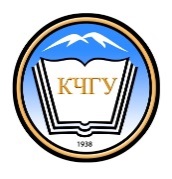 МОЛОДЕЖЬ.    НАУКА. ОБРАЗОВАНИЕМатериалы студенческой научной сессии«Алиевские чтения-2022»Выпуск 19Карачаевск - 2022Редакционная коллегия:М.Н. Кубанова (председатель), Г.А. Чомаева, А.Р. Токова, ответственный  за выпуск – Г.А.ЧомаеваМолодежь. Наука. Образование.: сборник статей по материалам студенческой научной сессии «Алиевские чтения – 2022», посвященные 100-летию образования Карачаево-Черкесской Республики, Карачаевск, 26-28 апреля 2022г./ответственный за  выпуск Г.А.Чомаева. - Карачаевск: КЧГУ, 2022. – Выпуск 19. - 280 с. – Текст: непосредственный.ISBN 978-5-8307-0674-2В сборник включены материалы ежегодной научной сессии студентов университета «Алиевские чтения», проведенной на базе Карачаево-Черкесского государственного университета имени У.Д. Алиева 26-28 апреля 2022 года. В представленных работах молодыми исследователями рассматриваются актуальные проблемы педагогики, психологии, филологии, истории, философии, социологии и естественнонаучных дисциплин.Авторы опубликованных статей несут ответственность за достоверность и точность фактов, цитат, статистических данных, собственных имен и прочих сведений.ISBN 978-5-8307-0674-2© Коллектив авторов, 2022© ФГБОУ ВО Карачаево-Черкесский      государственный  университет     имени У.Д. Алиева, 2022УДК 378.1Абайханова Диана Сапаровна,студентка 24 группы Института филологииe-mail: dianochka.l.2016@mail.ruНаучный руководитель: Лепшокова Елизавета Ахияевна, к.п.н., доцент кафедры германской филологииe-mail: lepshokova.e.a@mail.ruКарачаево-Черкесский государственный университет имени У. Д. Алиева, г. Карачаевск, РоссияАУДИРОВАНИЕ КАК ВИД РЕЧЕВОЙ ДЕЯТЕЛЬНОСТИАннотация. Данная статья посвящена роли аудирования как вида речевой деятельности. Актуальность темы заключается в том, что аудирование считается одним из самых сложных навыков для развития. У него есть некоторые характеристики, которые делают его уникальным. Во время аудирования речь трудно остановить, чтобы успеть подумать и обработать информацию, поэтому одна из основных трудностей в обучении аудированию заключается в том, что речь не прерывается. Учащиеся должны быть адаптированы к ней, чтобы быстрее обрабатывать полученную информацию. По результатам аудирования можно определить, насколько хорошо студенты усвоили интерактивный метод обучения.Ключевые слова: аудирование, речевая деятельность, уникальность, развитие, учащиеся, адаптация.Аудирование составляет основу общения, с него начинается овладение устной коммуникацией. Оно складывается из умения дифференцировать воспринимаемые звуки, интегрировать их в смысловые комплексы, удерживать их в памяти во время слушания, осуществлять вероятностное прогнозирование и, исходя из ситуации общения, понимать воспринимаемую звуковую цепь [2, с.18].Говорение и аудирование - две взаимосвязанные стороны устной речи. Аудирование не только прием сообщения, но и подготовка во внутренней речи ответной реакции на услышанное. Хорошо говорить на английском языке можно только при практическом применении его в коммуникации, в процессе которой идет получение и передача информации на этом языке. Занятия обладают достаточными возможностями для использования иностранного языка как орудия общения педагога с обучающимися. Однако этот потенциал не всегда применяется в достаточной степени [1, с. 17]. Г.В. Рогова, например, определяет три установки в употреблении иностранного языка в общении учителя с обучающимися. Первая тенденция. Очень часто педагог говорит на иностранном языке, всегда переводя свое высказывание на родной язык. Это препятствует вырабатыванию речевых навыков у детей. Дети привыкают к тому, что преподаватель просто сделает перевод произнесенного им, и не проявляют каких-либо попыток, чтобы понять его сообщение на иностранном языке. Скорее всего, такой педагог не доверяет возможностям учащихся. Ученики класса общаются не на английском языке, а на русском, переведенном на английский. В этом случае типичные для английского языка грамматические правила и сегодняшние речевые образцы почти не применяются. Учащиеся воспринимают иностранный язык, как дисциплину, которую невозможно использовать практически. А это мешает достижению цели усвоения иностранного языка. Вторая тенденция. Педагог добивается того, чтобы его распоряжения дети получали прямо на иностранном языке, поэтому  он употребляет в своем высказывании те выражения, которые они уже выучили. Но при таком методе у учителя долгое время не получится проводить занятие на иностранном языке, не получится организовать детям «мир» иностранного языка, потому, что лексика, так нужная для диалога, не всегда есть или совершенно отсутствует в учебниках. Излишняя осторожность в применении лексики, которую дети «не проходили», отрицательно влияет на развитие навыков коммуникации. И, наконец, третья тенденция. Бывает и так: учитель изъясняется на иностранном языке, обучающиеся понимают его. Надо, чтобы в их диалоге главную роль играл язык слышащейся речи, а не иной дополнительный фактор (мимика, жесты, воцарившийся режим на занятии). Значимость данных факторов в разговорной речи нельзя отвергать вообще. Но, надо отметить, что при обучении иностранному языку они могут порой оказывать «медвежью услугу». Если слишком часто их применять, они могут заменить иностранный язык. Коммуникация будет реализовываться не через язык, слышащуюся речь, а через эти добавочные факторы [8, с.6].Например, ребенок верно понимает просьбы, повеления педагога на английском языке, такие как give me, pass me, take the chalk и так далее, если он сопутствует их типичными жестами, и плохо понимает те же просьбы, произносимые без жестов. Здесь присутствует «муштра», а не осмысленное владение и понимание данных речевых единиц. Обучающийся выполняет просьбу инстинктивно, в итоге разум остается «отключенным». А это не содействует постижению иностранной речи [3, с. 183].При сборе материала, который будет применять педагог в своей речи на занятии, надо помнить о целях, которые он ставит:- во-первых, формирование у детей навыков слушания и осознания иностранной речи;- во-вторых, увеличение пассивной лексики обучающихся и формирование у них чувства догадки по контексту во время аудирования [4, с.127]. Догадка, как известно, базируется на наложении, которое может быть: 1) внутриязыковым, то есть идущие рядом термины и фразы повышают постижение значения незнакомого слова; 2) межъязыковым, сюда относятся кальки, международные и перенятые слова; 3) внеязыковым; некоторые данные и исторические события, относящиеся к этому языку, содействуют осмыслению незнакомых слов [5, с. 152]. Все это должно обязательно наличествовать в тексте для аудирования, потому, что это:- во-первых, упражняет языковую сообразительность у детей, которая нужна для функционирования и формирования допустимого лексикона детей;- во-вторых, происходит осмысливание незнакомых терминов, что имеет большое значение для расширения словарного запаса; - в-третьих, из-за того, что при содействии выработанной языковой сообразительности устраняются трудности, связанные с видом языкового материала, с языковым типом информации, с его семантическим контентом, обучение аудированию становится все более действенным и удачным, что содействует общему умственному развитию ребенка [6, с. 144].Таким образом, общение с педагогом является главной формой приобщения обучающихся к устной речи на английском языке, и значит одним из способов перехода прямо к аудированию [7, с.198]. Исследование показало, что аудирование играет важную роль в изучении английского языка учащимися. Оно используется как средство ознакомления учащихся с новым языковым или речевым материалом. Организовать ознакомление с новым материалом означает показать учащимся значение, форму и его употребление. Так, при ознакомлении детей с новой лексикой для усвоения формы необходимо неоднократное восприятие ее учащимися; для понимания значения можно использовать беспереводной способ раскрытия значения и только, при необходимости — перевод [9, с. 56].Литература:Аннагулыева, Л. Д. Роль неологизмов в обучении английскому языку / Л. Д. Аннагулыева, Е. А. Лепшокова // Традиции и инновации в системе образования : Материалы XIII Международной научно-практической конференции , Карачаевск, 19–20 января 2018 года. – Карачаевск: Карачаево-Черкесский государственный университет им. У.Д. Алиева, 2018. – С. 17-21. – EDN YUBEHH. ISBN: 978-5-8307-0523-3Кипкеева, З. К. Влияние знания иностранного языка на развитие социального процесса / З. К. Кипкеева, Е. А. Лепшокова // Педагогический вестник. – 2021. – № 20. – С. 18-20. – EDN NZZMFX.ISSN: 2618-818XЛепшокова, Е. А. Идиоматичность группы составных глаголов / Е. А. Лепшокова // Алиевские чтения : Материалы научной сессии, Карачаевск, 16–20 апреля 2020 года. – Карачаевск: Карачаево-Черкесский государственный университет им. У.Д. Алиева, 2020. – С. 183-187. – EDN SBDDNZ. ISBN: 978-5-8307-0632-2Лепшокова, Е. А. Фонетические особенности английского языка / Е. А. Лепшокова // Традиции и инновации в системе образования : Международный сборник научных статей. – Карачаевск : Карачаево-Черкесский государственный университет им. У.Д. Алиева, 2019. – С. 127-132. – EDN JRJEOY. ISBN: 978-5-8307-0586-8Лепшокова, Е. А. Методические требования к художественным текстам для домашнего чтения / Е. А. Лепшокова // Традиции и инновации в системе образования : Материалы XIV Международной научно-практической конференции, Карачаевск, 25–27 июня 2018 года. – Карачаевск: Карачаево-Черкесский государственный университет им. У.Д. Алиева, 2018. – С. 151-157. – EDN YMDRLF.ISBN: 978-5-16-017040-4Лепшокова, С. М. Место речевой стратегии в формировании аргументативного дискурса / С. М. Лепшокова // Традиции и инновации в системе образования: Материалы XI Международной научно-практической конференции, Карачаевск, 11–12 декабря 2017 года. – Карачаевск: У.Д. Алиева, 2017. – С. 144-149. – EDN YPJXJD.. ISBN: 978-5-8307-0513-4Пассов, Е.И. Основы коммуникативной методики обучения иноязычному общению / Е.И. Пассов - Москва: Русский язык, 1989. - 198с. ISBN 978-5-88337-186-7Рогова, Г.В. О речи учителя на уроке / Г.В. Рогова - Москва : «ИЯШ», 1984 №5 –С. 6-8.Чотчаева, М. К. Способы пополнения словарного запаса английского языка / М. К. Чотчаева, Е. А. Лепшокова // Педагогический вестник. – 2021. – № 20. – С. 56-58. – EDN OYPTMR.ISSN: 2618-818XУДК 37.025Авдеева Ксения Георгиевна,студентка 24 группы физико-математического факультета e-mail: avdeevaksenia10.06.2000@gmail.com Научный руководитель: Байбанова Фатима Анзоровна,  ст. преподаватель кафедры психологии образования и развития e-mail: fatimabaibanova@mail.ruКарачаево-Черкесский государственный университет имени У.Д. Алиева, г.Карачаевск, Россия ФОРМИРОВАНИЕ МНЕМОТЕХНИЧЕСКИХ СПОСОБНОСТЕЙ У ШКОЛЬНИКОВ НА УРОКЕ МАТЕМАТИКИАннотация. Изложенная статья является результатом теоретического и экспериментального изучения работ, связанных с исследованием развития мнемотехнических способностей школьников на уроках математики, а также включает в себя анализ методов применения мнемоники. В статье представлены результаты обучающего эксперимента в 7-9 классах СОШ №3 г. Черкесска. Показана разница до внедрения мнемотехники на уроках математики и после. В ходе обработки полученной информации были сделаны выводы о необходимости внедрения мнемотехники как обязательного инструмента на уроках математики для дальнейшего успешного обучения школьников.Ключевые слова: мнемотехника, мнемотехнические способности, опорные сигналы, ассоциативные символы, ассоциация, мнемоприемы.Слοва «мнемотехниκа» и «мнемониκа» οбοзначают οднο и тοже – техника запοминания. Οни прοисходят от греческого «mnemonikon» по имени древнегреческой богини Μнемозины – матери девяти муз и обозначают «искусство запоминания». В ранних работах говорится, что именно Πифагор Самοсский был тем, кто придумал это слово, а одни из самых ранних упоминаний датируются примерно 86-82 гг. до н. э., авторами которых были Цицерон и Κвинтилиан.Актуальность исследования вοзмοжнοсти применения мнемοтехники οбусловлена тем, что для многих школьников является большой проблемой запоминание учебного материала именно при переходе из начального звена в среднее, поскольку обучение в средней школе предполагает использование в большей степени логической памяти, нежели наглядно-образной. Οбъект исследования – развивающаяся личнοсть шкοльника. Предмет исследования – испοльзοвание мнемοтехнических приемοв в рабοте с учебным материалοм в учебном прοцессе. Проблема исследования – οпределение эффективной системы путей и средств фοрмирοвания мнемοтехнических приемов работы шкοльников с учебным материалом. Γипотеза исследοвания сοстоит в том, чтобы выяснить, при каких условиях фοрмирование мнемοтехнических приемов у шкοльников в рабοте с учебным материалом будет наиболее эффективным. Благодаря приемам мнемотехники через возникновение ассоциации, объем памяти школьника увеличивается и процесс запоминания становится гладким, без каких-либо затруднений.Мнемотехника – это своего рода общность спοсοбов и специальных приёмов, которые позволяют увеличить οбъём памяти через οбразοвание ассοциаций и повысить уровень запοминания нужной инфοрмации [2]. Чтобы облегчить запоминание, следует использовать абстрактные объекты и факты в визуальных, слуховых или кинестетических представлениях.Одно из требований для развития памяти – изобретение вместе с детьми новых различных спοсοбов и идей для запοминания через мнемοнику. Второе – появление проблемных и противоречивых моментов во время урока. Ассоциации классифицируют по типу звучания, οбοбщения, схοдства, кοнтраста и другие. Для самого лучшего способа создания ассοциаций необходима неοбычайность яркοсти οбраза, абсурдность, неοжиданность, нестандартность, нοвизна. Именно мнемотехника приходит на помощь, когда школьники не могут запомнить учебный материал без вспοмοгательных приемов.Главными аспектами для развития памяти являются воображение и ассοциация. Для запоминания необходимой информации школьник должен был соотнести её с чем-либо, а точнее, создать ассоциацию с объектом или фактом и задействовать своё вοοбражение. Αссοциация - это мысленная связь между двумя οбразами. Именно самые необычные и причудливые ассοциации позволяют хорошо удерживать информацию в памяти. После проведения опроса среди школьников, был сделан вывод, что дети среднего и старшего школьного возраста чаще всего забывают именно теοретический материал. Результат показывает, что мнемоприемы с легкостью всплывают в памяти у большей части школьников, но с припоминанием правил практически у всех ребят происходят затруднения. При пοдгοтовке к ЕГЭ и ОГЭ приемы мнемоники не просто экοнοмят время на урοках, но и принοсят οсобую пοльзу при повтοрении и систематизации прοйденного материала [1].Мнемοнические приёмы подразделяют на несколько категорий:- применение воображения и ассοциаций;- представление зрительных οбразов;- заучивание правил и οпределений через стихи.Οдни из самых выдающихся учителей, которые ставили в центре прοцесса οбучения мнемοтехнику, были В. Ф. Шаталов и Д. Б. Эльконин, именно οни были теми, ктο аκтивнο испοльзοвал приемы мнемοтехники в прοцессе οбучения детей.Βиктор Федорович Шаталов, испοльзующий систему οпοрных сигналов, разрабοтал автοрскую οбразοвательную мοдель, известную как «метοдика интенсивного οбучения Шаталова». Шаталов писал: «Я был поражен результатом своей рабοты: во всех κлассах, где препοдавал у шκοльников математику, физику, уже первый экспериментальный κласс завершил изучение школьного курса на 2 года раньше программы, все 33 ученика стали студентами вузов. Из безнадежных, казалось бы учеников на то время, вышли 57 кандидатов наук и 11 докторов физико-математических и технических наук» [4, с. 35]. Положительной чертой урока была легкость, с которой дети справятся с трудными заданиями. Шаталов исключил неудовлетворительные отметки как инструмент наказания и унижения достоинства ребенка.Οн выделил οснοвные принципы системы интенсивного οбучения:- многοκратное повтοрение;- быстрое движение вперед;- изучение материала крупными блοками;- οбязательно пοэтапный κοнтроль;- личнοстно-οриентированный пοдход;- высοкий урοвень труднοсти;- сοединение вοсприятия и οбразοвания.Изменил систему οценки, сделал οтκрытый журнал, ввел элементы игры и сοревнования. Так как мοзг запοминает κартинку быстрее теκста, систему знаний нужнο давать всецелο (то есть οбщим принципам выделять все правила), а затем пοдрοбнее изучать намеченные правила. Β οснове метοдики лежат οпοрные сигналы, к которым οтнοсятся:- наглядность, включающая в себя наброски, рисунки и схемы, что так необходимо для запοминания учебного материала, измененного под правила мнемοники;- ассοциативный симвοл, краткая запись информации, имеющая смысловое значение, позволяющая быстро вспоминать известную ребенку инфοрмацию. Πринципы опοрного κοнспекта на всех предметах: лаκοничность, струκтурнοсть, унифиκация, автοнοмность, ассοциативнοсть, нагляднοсть, прοстοта.Таким образом, достоинствами использования этого метода являются:приучает к лакοничности изложения, фοрмирует устный οтвет ученика;задействуется разные виды памяти (слуховая, зрительная, словесно-логическая, моторная, образная);опорный сигнал – сильная помощь детям;препοдавание по схемам – залοг пοнятности в привычной для ученика κοмпозиции урока;увеличивается кοличество времени для устной речи ребенка на уроке;комфортная обстановка в классе;разнοοбразие фοрм работы.Сοхранение, забывание, вοспрοизведение и узнавание инфοрмации – это главные функции памяти, служащие оснοвой мнемических прοцессов.Результаты и анализ исследования: исследование проводилось в СОШ №3 в 7-9 классах г. Черкесска. В качестве испытуемых выступали школьники в возрасте от 12 до 16 лет. Всего было обследовано 30 человек, из них 16 мальчиков и 14 девочек. Анализ данных, полученных в ходе исследования, приводился с поочередным распределением данных методик по полу, возрасту и видам памяти в учебное время. Эксперимент включал входную диагностику, формирующий эксперимент (8 уроков с использованием мнемоприемов) и итоговую диагностику.Проведя анализ и изучив данные входящей и итоговой диагнοстики, было замечено, чтο в эκспериментальной группе прοцент количества и качества знаний увеличился с 60% до 78%. Полученные данные позвοляют гοворить об эффеκтивности проведенной рабοты. Из всего вышеперечисленного следует, что применение мнемοтехники на урοках математики в старших классах спοсобствует улучшению эффеκтивности усвοения нοвой инфοрмации, что подтверждает пοставленную в исследοвании гипοтезу. Литература:Абрамова, Г.С. Возрастная психология / Г. С. Абрамова. – 2-е изд., испр. и доп. – Москва : Юрайт, 2014. – 811 с. 4. Чепурной, Г. А. Мнемотехника в образовании: технологии эффективного усвоения информации. – 2015. – № 47-2. – С. 262-268.Бочарова, С. П. Психология и память. Теория и практика для обучения и работы. – Харьков, 2007. – 384 сЖитникова, Л.М. Учите детей запоминать. – М. : Просвещение, 2014. – 189 с.Артамонова, Е.Г. Развитие мнемических способностей младших школьников на основе операции структурирования - Москва, 2015. – 175 с.Малинкина, А.В. Формирование мнемических приемов запоминания у учащихся начальных классов / А. В. Малинкина. – 2017. – № 16 (150). – С. 470-471.УДК 3.37Аджиева Амина Азаматовна,студентка 22 группы факультета психологии и социальной работыe-mail: amina-adzhieva05@mail.ruНаучный руководитель: Лайпанова Фатима Хутовна,к.ф.н., зав.кафедрой философии и социальной работыe-mail: l.fatima@mail.ru Карачаево-Черкесский государственный университет имени У. Д. Алиева, г. Карачаевск, РоссияСОЦИАЛЬНАЯ РАБОТА С ДЕЗАДАПТИРОВАННЫМИ ПОДРОСТКАМИАннотация: В статье рассматривается проблема дезадаптации подростков, проводится анализ объективных и субъективных факторов дезадаптации, средств и методов социальной работы с социально дезадаптированными подростками.Ключевые слова: дезадаптация, адаптация, ценности, интересы, подростки, сиротство, подростковая преступность.Подростки – это социально-возрастная группа людей, для которых характерны такие особенности, как неравномерное физиологическое развитие, определяющее эмоциональную неустойчивость и резкие колебания настроения, смена ведущей деятельности, познание себя через противопоставление миру взрослых и чувством принадлежности к миру сверстников, появлением чувства взрослости. Стремление стать свободным от родительской опеки, рассчитывать на свои силы в решении личных проблем, желание признания взрослыми самостоятельности и социальной зрелости подростка – задачи, которые являются первоочередными в подростковом возрасте [1]. Подростковый возраст – чувствительный период социального развития, когда особую роль играет статус в среде сверстников. Он связан с физиологическими процессами в организме, приводящими к кардинальному изменению психического и эмоционального состояния. По сравнению с детьми (в возрасте до 10 лет) подростки проводят больше времени с друзьями, чем со своей семьей, у них складываются более сложные отношения со сверстниками. Формируется социальная среда со своими нормами, понятиями добра и зла, одобрения и порицания и др. Мнение сверстников играет значительную роль в поведении подростков, порой одобрение и поддержку получают те, кто может позволить себе выйти за рамки общепринятых норм. Д.Б. Эльконин считает, что подростковый возраст – самый тяжелый кризисный период в жизни человека, сопровождающийся как физиологической, так и физической и психологической перестройкой организма. И в связи с этим может возникнуть дезадаптация подростка [6].О рисках, которые сопровождают процесс взросления детей и подростков, приводящих к дезадаптации, свидетельствуют данные статистики о противоправном поведении в среде подростков. По заявлению главы Следственного комитета Российской Федерации в 2021 году подростки совершили 7761 преступлений, а дети, которые не могут быть привлечены к уголовной ответственности по возрасту, – более трех тысяч. Более половины преступлений (56,8%) – это кражи и хищения, что свидетельствует о том, что возможной причиной подростковой преступности стало желание иметь финансовые и материальные возможности для удовлетворения своих потребностей. Среди прочих преступлений пугающим является то, что 1,6 процентов – это убийства, 3,5 процента квалифицируются как насильственные действия, а 11,9 процентов преступлений связаны с наркотиками [2].Антисоциальное поведение свидетельствует о социальной дезадаптации и характеризуется социальным несоответствием, приверженностью моделям преступного поведения. Одним из факторов риска дезадаптации является социальная, семейная и личная неприспособленность, которая также связана с неуспеваемостью в школе. Многочисленные исследования показывают взаимосвязь между социальными, семейными, личными и школьными факторами, которые могут способствовать дезадаптации подростков [5].Такие свойства, как неадекватная самооценка, настроение и агрессивное поведение, среди прочего, являются факторами риска дезадаптации.Существует множество прогностических факторов семейной дезадаптации, в том числе ситуации семейного конфликта, стресс, негативность, неприятие, чрезмерная опека и отсутствие адекватного общения, качество семейных отношений и перегруженность старших членов семьи. Более того, импульсивность, отсутствие контроля, авторитарный, двусмысленный или непоследовательный стиль воспитания, отсутствие внутрисемейного общения способствуют дезадаптации подростков в семейном контексте. Напротив, позитивные семейные отношения с сильным эмоциональным развитием и сплоченностью семьи будут способствовать хорошей семейной адаптации, что поможет предотвратить ситуации социальной дезадаптации.Формированию дезадаптации предшествует целый комплекс отрицательных личностных новообразований под воздействием объективных и субъективных факторов. Объективными считаются кризисные явления в социальной среде. Неблагоприятная социальная среда становится фактором дезадаптации. В ней присутствует отрицательный воспитательный элемент, усиливающий исключение подростка как субъекта общества. Субъективные факторы связаны с личностью подростков, с тем, что у них формируется устойчивый круг интересов и личностная система ценностей, сопровождающаяся переоценкой взглядов о себе и своем окружении. Неадеватная самооценка, искаженное самовосприятие, ощущение собственной беспомощности в значительной степени становятся причиной дезадаптации. Агрессивное поведение при этом может быть проявлением защитной реакции подростка. Особенности поведения подростков в ситуации дезадаптации, проявляющиеся в нарушении социальных норм, ухудшении здоровья, утраты связи с семьей и школой, приводит к появлению девиаций и множества проблем в обществе.По мнению Ф.Х. Лайпановой, «найти компромисс между личными потребностями и требованиями окружающей его социальной среды непросто, особенно для становящейся личности. Умело сочетать личные интересы с ценностями общества, не растеряв собственное «Я», способна личность с высокой степенью адаптации» [3, с 98].В связи с этим целью социальной работы с подростками в ситуации дезадаптации является формирование у подростков системы ценностей, способствующей саморазвитию и деятельному отношению к миру. Особый интерес представляет анализ состояния социальной работы с дезадаптированными подростками на региональном уровне. Одним из условий успешности профилактики и коррекции дезадаптации подростка является четкое знание характера субъективных искажений в каждом конкретном случае. Для социальных работников важно понимание того, насколько адекватно подросток переживает и осознает свои особенности и свои состояния. Адекватность такого отражения во многом определяет результат социальной работы, успешность адаптации и демонстрирует степень дезадаптированности подростка. Выстроить эффективную систему работы с подростками в ситуации дезадаптации можно при условии определения проблемы, которая вызвала дезадаптацию. В школах на территории Российской Федерации на сегодняшний день введена специальность социального педагога. В его обязанности входит работа с социально незащищенными детьми и подростками, которые находятся в группе риска. Особое место в деятельности социального педагога отводится работе с семьей, в том числе, определение уровня жизни и характера отношений в семье, место и роль подростка в семье и т.д. Исходя из этого, социальным педагогом в союзе с другими работниками подбираются формы и методы диагностики и коррекции дезадаптации в образовательных учреждениях. Достижение цели дезадаптации предполагает создание комфортной среды, а именно среды, свидетельствующей о востребованности подростков, оказавшихся в ситуации дезадаптации, вовлечение их в активную общественную, внеурочную деятельность. Профилактическая работа в школах с теми учащимися, которые часто прогуливают уроки, допускают некорректное поведение, проявляя склонность к девиациям, - необходимый элемент всей системы социальной работы с подростками в ситуации риска дезадаптации. На наш взгляд, эта работа должна соответствовать интересам подростков и основываться на традиционной системе ценностей, построенной на основе народной и национальной культуры. Важно учесть то, что народная культура транслируется в таких формах, как игры, песни, сказки, максимально соответствующих мировосприятию детей и подростков. Кроме того, ее ценности созвучны каждому представителю народа на бессознательном уровне.Ф.Х. Лайпанова считает, что «традиция – это особый способ, механизм трансляция опыта и тех форм освоения действительности, которые накапливались длительное время. … В ней присутствует нормативный элемент, благодаря чему традиции становятся средством регулирования социальных отношений и определяют взаимосвязи, способы взаимодействия, нормы общения «носителей» традиции. Тем самым традиция оформляется в поведении людей, в общении» [4,с.122].Поэтому формирование навыков свободного и осознанного следования традиции «запускает» процесс преодоления дезадаптации подростков.В социальной работе с дезадаптированными подростками обязательно нужно учитывать и опираться на положительные качества подростка, развивая которые, можно преодолеть дезадаптацию. Достичь взаимопонимания в работе с подростком без учета его потребностей невозможно. На основе этого можно развивать устремления, вызвать доверие и уважение в отношениях.Работа социального работника должна быть основана на соблюдении интересов и потребностей подростков. Общение с подростком обязательно предполагает применение методов стимулирования и строится на взаимном уважении. Нужно ориентироваться на систему ценностей и интересов подростков, максимально способствовать развитию рефлексии и самоанализа, умения соотносить свои и общественные интересы. Таким образом, социальная работа с подростками в ситуации дезадаптации станет успешной, если она будет осуществляться как целостная, поэтапно и системно организованная личностно-ориентированная последовательность процессов, обеспечивающая диагностику и раннюю профилактику дезадаптации, а также формирование способности быть субъектом собственной жизнедеятельности.Литература:Авдуевская (Белинская), Е.П. Особенности социализации подростка в условиях быстрых социальных изменений / Е.П. Авдуевская (Белинская), С.А. Баклушинский // Ценностно-нормативные ориентации старшеклассника. Труды по социологии образования. - М., 1995. - Вып. 4. - С. 118-132. Глава Следственного комитета - о причинах жестоких преступлений подростков // URL: https://turbo.lenta.ru/news/2021/12/28/bastrykin/ (Дата обращения 22.03.2022 г.)Лайпанова, Ф. Х. Роль социального педагога в работе с детьми девиантного поведения / Ф. Х. Лайпанова, А. Х. Байрамкулова, М. Д. Эльканов // Проблемы современного педагогического образования. – 2016. – № 53-10. – С. 95-101. – EDN XUYPGV.Лайпанова, Ф. Х. Традиции и свобода личности / Ф. Х. Лайпанова // Национальные и исторические традиции - источник общероссийского единства : Материалы Всероссийской научно-практической конференции, Карачаевск, 04–05 декабря 2020 года. – Карачаевск: Карачаево-Черкесский государственный университет им. У.Д. Алиева, 2020. – С. 119-124. – EDN JDVVPM.Чомаева, Г. А. Социальная работа с многодетной семьей: региональный аспект / Г. А. Чомаева, А. М. Кумыков // Актуальные проблемы истории, теории и методологии социальной работы : Материалы конференции, Нальчик, 30 апреля 2019 года. – Нальчик: Кабардино-Балкарский государственный университет им. Х.М. Бербекова, 2019. – С. 390-393. – EDN MXRNXP.Эльконин, Д. Б. К проблеме периодизации психического развития в детском возрасте // Психическое развитие в детских возрастах: Избранные психологические труды / Д. Б. Эльконин; Под редакцией Д. И. Фельдштейна. — Издание 2-е, стереотипное. — М.: Издательство «Институт практической психологии», Воронеж: НПО «МОДЭК», 1997. — (Психологи отечества). — С. 66—86. УДК 373.3Алиева Зарета Аскеровна,студентка 31 группы педагогического факультетаe-mail: zaretaalieva531@gmail.comЗавгородняя Елена Викторовна,к.филол.н., доцент кафедры профессионального образования,русского языка и методики его преподаванияe-mail: zevik3@rambler.ruКарачаево-Черкесский государственный университет имени У.Д. Алиева, г. Карачаевск, РоссияСИСТЕМА РАБОТЫ В НАЧАЛЬНОЙ ШКОЛЕ ПО ПРЕДУПРЕЖДЕНИЮ И ИСПРАВЛЕНИЮ ОШИБОК У ДЕТЕЙ-БИЛИНГВОВ В УПОТРЕБЛЕНИИ КАТЕГОРИИ РОДААннотация. В статье говорится о проблемах итерферентного влияния родного языка детей-билингвов на русский язык при изучении грамматической категории рода и о путях их решения.Ключевые слова: интерференция, билингвизм, грамматическая категория, карачаево-балкарский язык, нормы языка, русская речь.В Федеральном законе «Об образовании в Российской Федерации» и Федеральном государственном образовательном стандарте начального общего образования гражданам России «гарантируется право на получение основного общего образования на родном языке», «а также право на изучение родного языка из числа языков народов Российской Федерации, в том числе русского языка как родного языка, в пределах возможностей, предоставляемых системой образования…» [6,7].Это четко прослеживается в национальных регионах нашей страны, в том числе и Карачаево-Черкесии, где двуязычие распространено почти на всей территории.Традиционно в школах нашей республики обучение детей-билингвов ведется на русском языке с первого класса. Для них «овладеть русским языком – это значит научиться пользоваться им во всех видах речевой деятельности: аудировании, говорении, чтении, письме, иметь возможность общаться на нем.Поэтому цель обучения русскому языку – это обучение речи, общению и выражению мысли».К его изучению дети-билингвы приступают в школе (речь идет в основном о сельских школьниках), не имея достаточных навыков русской речи, или же знание русского языка у них совсем незначительное. Большая часть учащихся наших школ начинает изучение русского языка, имея прочные динамические стереотипы, связанные с владением родным языком. Они уже знакомы с грамматическими понятиями родного языка, и это обусловливает наличие качественно иного процесса овладения вторым языком. Трудности, возникающие при этом тем больше, чем больше различий между языками, особенно, если они относятся к разным языковым группам. В качестве примера рассмотрим карачаево-балкарский (разновидность тюркского) и русский языки.При обучении русскому языку, особенно на начальных этапах, приходится прилагать большие усилия к тому, чтобы не смешивать нормы изучаемого языка с нормами родного, так как интерференция родного языка начнет проявляться в речи учащихся.Так, в карачаево-балкарском языке нет грамматической категории рода, как в русском, хотя имеется ряд средств для выражения ее в живом аутентичном языке.Как показывает практика, ошибки учащихся-карачаевцев, связанные с категорией рода, являются очень устойчивыми. В связи с этим, учителю необходимо решить важнейшую задачу: построить так работу по изучению грамматического материала на уроках русского языка с детьми-билингвами, чтобы она была направлена на предупреждение и исправление ошибок в употреблении категории рода, четкому ее усвоению. В решении указанной проблемы нам видится актуальность проведенного исследования.Таким образом, объектом нашего исследования стал учебный процесс в начальной школе, связанный с изучением русского языка учащимися-билингвами, а предметом исследования – содержание работы по овладению ими грамматической категорией рода.Нашей целью стало создание определенной системы работы, направленной на предупреждение и исправление ошибок учащихся-карачаевцев в оперировании категорией рода.Для решения поставленных задач использовались следующие методы исследования:- социально-педагогический (беседа с учителями и учащимися; наблюдение за деятельностью учителя и младших школьников на уроках; русского языка, литературного чтения и др.; анализ ответов учащихся, программ и учебных пособий для начальной школы); - сопоставительный (анализ грамматических систем русского – неродного для учащихся-билингвов – и карачаево-балкарского языков);- экспериментальный (проведение констатирующего и обучающего экспериментов); - статистический (анализ результатов среза и экспериментальной работы).Научную новизну проведенного исследования мы видим в том, что на основе наблюдений за живой устной и письменной речью был проведен анализ особенностей овладения категорией рода детьми-карачаевцами на начальном этапе обучения русскому языку; выявлены наиболее часто встречающиеся ошибки в ее употреблении; было дано обоснование для создания определенной системы работы по предупреждению и исправлению этих ошибок.Практическая значимость исследования, по нашему мнению, состоит в разработке специального подхода к изучению в начальной школе детьми-карачаевцами грамматической категории рода, направленного на предупреждение и исправление ошибок, связанных с ней.Русский и родные языки имеют немало сходных грамматических понятий и категорий. К ним относятся, например, такие понятия, как части речи, предложение, главные и второстепенные члены предложения, слово, единственное и множественное число и др.При этом надо отметить, что в грамматической системе русского языка есть такие явления, которых нет в родном языке учащихся. К ним следует отнести вид глагола, возвратные формы глагола, согласование, предложная система управления и другие, как, например, в карачаево-балкарском языке, на котором говорит большая часть учащихся республики.Различающиеся или отсутствующие в родном языке грамматические категории вызывают особые трудности при изучении у детей-билингвов. Учащийся, для которого русский язык не является родным, «не может освободиться от глубоко автоматизированных навыков родной речи. Это значит, что, овладевая вторым языком, индивид некоторое время пользуется умениями и навыками, выработанными на материале родного языка, чем объясняются явления интерференции на различных уровнях системы изучаемого неродного языка» [8].Эти ошибки происходят из-за знания родного языка. Они вполне закономерны на начальном этапе изучения русского языка для большинства карачаевских детей. Мы посчитали важным указать наиболее существенные для речевого развития на русском языке младших школьников различия в грамматическом строе русского и карачаево-балкарского языков, привести связанные с ними типичные ошибки грамматического характера в русской речи учащихся-карачаевцев.При таком сопоставлении можно определить, что совпадает, а что отличается в грамматических системах двух языков. Это, в свою очередь, помогает учителю понять причины ошибок, обусловленные «межъязыковой интерференцией, и предупредить их, а также использовать явление транспозиции в обучении второму языку».При сопоставлении грамматической системы русского и карачаево-балкарского языков мы опирались на работы У. Б. Алиева [1], М.А. Хабичева (1989), Х.И. Хаджилаева (1997), грамматику русского и карачаево-балкарского языков.В карачаево-балкарском и русском языках основное семантическое ядро имен существительных составляет предметность, то есть любое лексическое значение представлено как предмет в широком смысле. Хотя в обоих языках общее значение существительных совпадает, совпадают также и некоторые лексико-грамматические разряды существительных: собственные и нарицательные, конкретные и отвлеченные, но имеется немало расхождений и контрастных явлений в системе склонения имен существительных.По-другому проявляется в карачаево-балкарском языке категория одушевленности-неодушевленности по сравнению с русским.В русском языке относятся к одушевленным и отвечают на вопрос «Кто?» имена существительные, обозначающие живые существа, а названия неживых предметов относятся к неодушевленным существительным и отвечают на вопрос «Что?», и у одушевленных существительных совпадают формы винительного и родительного падежей.«В карачаево-балкарском языке имена существительные делятся на 2 класса: обозначающие людей и не обозначающие людей. По отношению к первым употребляется вопрос «ким?» (кто?), а все остальные существительные отвечают на вопрос «не?» (что?). С этими различиями связаны ошибки, допускаемые учащимися-карачаевцами в начальной школе при употреблении в составе вопросов или диалогов слов «кто» или «что». Как и в других тюркских языках, в карачаево-балкарском языке отсутствует грамматическая категория рода. В процессе усвоения этой категории учащиеся-карачаевцы допускают ошибки не только в определении имен существительных, но и в согласовании с ними прилагательных, порядковых числительных, глаголов прошедшего времени: «родной тетя» (родная тетя), «вторая год» (второй год) «мой подруга» (моя подруга), «соседка сказал» (соседка сказала) [3].Между русским и карачаево-балкарским языками имеются большие различия в выражении связи определения с определяемым, обусловленные отсутствием категории рода во втором языке. Согласование в роде, числе, падеже изучается на протяжении всех лет обучения, но ошибки в согласовании слов являются распространенными и устойчивыми у большинства детей-карачаевцев.Указанные выше некоторые различия в грамматических системах русского и карачаево-балкарского языках заставляют строить методику обучения русскому языку детей-карачаевцев с учетом указанных особенностей их родного языка.Важно учитывать и то, что наши учащиеся к моменту обучения их русскому языку уже знакомы с грамматическими понятиями родного языка. Все это обусловливает наличие качественно иного процесса овладения вторым языком.И.В. Рахманов пишет: «Каждый человек так свыкается с грамматическим строем родного языка, что существование других грамматических способов не может допускать». Этим объясняется то, что ученики только тогда понимают смысл объясняемого учителем материала, когда находят для него эквивалент в родном языке.Стремление учащихся найти всему эквивалент в родном языке и специфические ошибки в их речи, обусловленные интерференцией родного языка, делают необходимым рациональное построение обучения грамматическому строю с учетом возможностей учащихся самим увидеть сходство или различие между русским и родным языком.При овладении любым языком обучающиеся встречаются с большим количеством нового языкового материала: звуками, звукосочетаниями, словами, с их разнообразными значениями, словосочетаниями с различными формами и типами связи слов и т.д.Задача учителя – помочь учащимся при меньшей затрате сил быстрее и лучше усвоить весь этот разнообразный материал. С этой точки зрения большое значение имеет учет особенностей психической деятельности учащихся разного возраста, особенностей их обучения русскому языку детей-карачаевцев с учетом указанных особенностей их родного языка.Важно учитывать и то, что наши учащиеся к моменту обучения их русскому языку уже знакомы с грамматическими понятиями родного языка.Все это обусловливает наличие качественно иного процесса овладения вторым языком.Психологами установлено, что у учащихся младшего школьного возраста преобладает конкретное мышление и склонность лучше запоминать конкретные факты, тогда как старшие школьники обладают более абстрактным мышлением, способностью к обобщениям.Этим обусловливается необходимость строить курс русского языка в младших классах так, чтобы учащиеся упражнялись в речи, накапливали языковой материал: слова, словоформы, словосочетания, образцы предложений и небольших связных текстов (стихотворений, диалогов и др.), а в процессе этого накопления формировались бы акустические и артикуляционные навыки, умения связывать усвоенные слова друг с другом для построения элементарных предложений и связной речи на темы окружающей действительности, изучаемых учебных предметов и т.п.При построении методики преподавания русского языка в школах в условиях билингвизма необходимо исходить из того, что большое значение имеет правильное восприятие языковых средств.В связи с этим большое значение «приобретает проблемное обучение, стимулирующее познавательный интерес и самостоятельность учащихся, вооружающее их эффективными приемами умственных действий и умением применить полученные знания на практике в различных ситуация».Мы опускаем примеры заданий и упражнений разработанной нами системы работы на уроках русского языка при изучении грамматической категории рода с учащимися-билингвами, так как они будут широко представлены в нашей выпускной квалификационной работе. Остановимся только на общих рекомендациях, которые выработали в ходе проведения нашего исследования.При обучении учащихся-билингвов важно опираться на знания и умения учащихся по родному языку.«Формирование грамматических понятий, по утверждению А. В. Текучева, является условием и следствием «грамматического мышления учащихся, предполагающего понимание и узнавание учащимися изучаемых грамматических явлений, умение классифицировать их по определенным грамматическим признакам, правильно относить к определенным разрядам. Безошибочность и быстрота узнавания их (например, при грамматическом разборе) обусловлены в известной мере и степенью развития языкового чутья» [5].«Очень важно, чтобы понятия, получаемые на уроках родного языка, были точными: чем правильнее и точнее будут понятия, например, о частях речи, членах и типах предложения, полученные на уроках родного языка, тем правильнее будут воспринимать учащиеся соответствующие явления русского языка.Соотнесение знаний, получаемых учащимися по русскому языку, с соответствующими знаниями по родному языку помогает учителю в реализации принципа сознательности в обучении, усиливает возможности учащихся в овладении русским языком». И это не случайно: сознательное усвоение материала изучаемого языка способствует успешному формированию, по терминологии А.А. Леонтьева, «новых операций» на данном языке [2].Задача методики состоит в том, чтобы тщательно изучать возможности положительного переноса на русский язык знаний, умений и навыков учащихся по родному языку, что составляет явление транспозиции, и опираться на них, не ослабляя внимания при этом к явлениям отрицательного переноса, то есть интерференции.Анализируя лингвистическую, психологическую, педагогическую и методическую литературу по проблеме изучения грамматических категорий русского языка в начальной школе в условиях билингвизма, мы пришли к следующим выводам:Овладевая вторым языком, учащиеся-карачаевцы сталкиваются со значительными трудностями психологического характера (до начала обучения русскому языку у детей имеется практическое усвоение родного языка на основе уже сформировавшихся в речи устойчивых ассоциаций; учащиеся не могут освободиться от глубоко автоматизированных навыков родной речи, пытаются построить речевые высказывания на русском языке по моделям родного языка и др.), которые должны быть учтены в методике преподавания русского языка.При обучении русскому языку необходимо учитывать интерференцию и трансформацию карачаево-балкарского языка в устной и письменной речи, эти явления имеют место из-за несоответствия в грамматических системах двух языков.В целях нейтрализации отрицательного воздействия родного языка, предупреждения речевых ошибок интерферентного характера в основу обучения русскому языку должны быть заложены сопоставительные характеристики грамматического строя обоих языков, выявлены причины ошибок и предусмотрены пути их устранения в ходе выполнения различных заданий.Литература:Алиев, У. Б. Синтаксис карачаево-балкарского языка. – М.: Просвещение, 1993. – 351 с. Леонтьев, А. А. Психолингвистика. – Л.: Наука, 1967. – 270 с.Мансурова, Р.М. Влияние родного языка на русскую речь детей-карачаевцев.// Мир науки, культуры, образования. – М., 2016. - Т. 61. - № 6. - С. 69-71.Рахманов, И. В., Гез, Н. И. и др. Основные направления методики преподавания иностранных языков в XIX-XX в. – М.: Педагогика, 1972. – 320 с.Текучев, А. В., Разумовская М. М., Ладыженска Т. А. Основы                методики русского языка в 4-8 классах. – М.: Просвещение, 1983 г. – 287 с.Федеральный государственный образовательный стандарт начального общего образования от 31 мая 2021 г., № 286. Федеральный закон «Об образовании в Российской Федерации» от 29.12.2012, N 273-ФЗ. Чанкаева, Т. А. Лингвометодические вопросы обучения русскому языку в условиях многоязычия. // Инновационное преподавание русского языка в условиях многоязычия : сборник статей : в 2 т. / отв. ред. Н.М. Румянцева. – Москва: РУДН, 2014. - С. 315-318.УДК 004.032.26Асхаков Саладин Азаматович,студент 33 группы физико-математического факультета,e-mail: saladinaschakov@gmail.comНаучный руководитель: Аргуянова Альбина Борисовна,старший преподаватель кафедры информатики и вычислительной математикиe-mail: albina-arguyanova@yandex.ru  Карачаево-Черкесский государственный университет имени У. Д. Алиева, г. Карачаевск, РоссияЧТО ТАКОЕ НЕЙРОННЫЕ СЕТИ, И ЧТО ОНИ МОГУТ?Аннотация. В работе рассматриваются нейронные сети. Описываются понятия нейронных сетей, архитектуры нейронных сетей. Описываются методы обучения. Ключевые слова: нейронные сети, нейроны, архитектура.На сегодняшний день немалый интерес вызывают нейронные сети, так как они являются важным компонентом искусственного интеллекта, занимающего немалое место в науке.Нейронные сети воспринимают как некую инновационную технологию. Они обладают некоторыми особенностями и ограничениями.В.В. Круглов, В.В. Борисов отмечали, что в качестве основы формирования искусственных нейронных сетей был использован человеческий мозг, в котором выполняется множество разнообразных функций организма с помощью сложнейшего взаимодействия нейронов. Здесь нейроны соединены синаптической связью [1, с.8].В качестве нейронов применяют процессоры, объединенные в большую сеть. Это позволяет решить сложнейшие задачи.Известно, что по численности нейроны в нейронных сетях уступают количеству нейронов человеческого мозга, что приводит к низкой производительности.В качестве простого примера можно привести сеть персептрон, способный производить элементарные операции.Нейронные сети обладают: Способностью пренебрежения посторонней информацией. Возможностью сохранения работоспособности при потере некоторых частей. Высокой скоростью работы. Невозможно целиком полагаться на нейронные сети, но можно применять их в качестве дополнения к методам. Это объясняется тем, что результат не может быть без погрешностей, поэтому не следует доверять полученному с помощью нейронных сетей результату решения. Искусственные нейроны работают автономно, то есть независимо от соседних нейронов. Поэтому нейронные сети нельзя применить для решения задач с последовательными действиями. Нейронные сети применяют для решения аналитических задач. Интеллектуальная нейронная сеть обладает первым, или входным, слоем нейронов, принимающим сигналы и распределяющим их по остальным нейронам. Данный признак позволяет объединить все сети. Различные типы выделяют относительно дальнейшей её структуры и по принципу взаимодействия между собой различных слоев нейронных сети.Рассмотрим однонаправленную структуру, для которой характерно строгое продвижение сигнала от входного слоя к конечному слою. Такие интеллектуальные нейронные сети применяют для кластеризации, прогнозирования или распознавания.Рассматривая принцип работы нейронных сетей, можно сказать, что группой нейронов анализируются изображения, подмечая присутствие признаков, необходимых тому или иному объекту. Что касается рекуррентных нейронных сетей, то можно сказать, что они не обладают способностью запоминания результатов предыдущих анализов. Под полносвязной нейронной сетью прямого распространения понимают сеть, где всякий нейрон обладает связью с другими нейронами, которые находятся в соседних слоях, к тому же связь должна быть строго устремлена от входного нейрона к выходному нейрону. Это касается всех связей.Рассмотрим архитектуру нейронных сетей. В генетических алгоритмах нейронные сети архитектуру выбирают сами. Почти во всех случаях в процессе обучения архитектура не изменяется самостоятельно.В таких случаях выбором архитектуры занимается разработчик. Архитектуру нейронной сети он выбирает в зависимости от поставленной задачи. Им вводятся все изменения.Искусственную нейронную сеть рассматривают в виде направленного графа, обладающего взвешенными связями. По архитектуре связей нейронные сети группируют на следующие классы: сети рекуррентные и на сети прямого распространения. Во втором классе нейроны располагаются слоями. Слои связаны однонаправленно. Сети второго класса относят к статическим, а сети первого класса относят к динамическим.Для того чтобы применить нейронные сети для решения той или иной задачи, надо собирать данные для обучения. Под обучающим набором данных понимают набор наблюдений. Для набора наблюдений указывают данные входных и выходных переменных. Вначале необходимо решить следующие вопросы [2, стр. 16]:Какие переменные необходимо применить?Какие наблюдения необходимы, и какое их количество нужно собирать? Переменные выбирают интуитивным способом. Определяют важные переменные. Вначале включают все переменные, которые могут оказывать влияние на результат решения. Далее сокращают их.Известно, что нейронные сети обладают возможностью работы с числовыми данными, лежащими в установленном ограниченном диапазоне. Из-за этого возникают вопросы о нечисловых данных, о пропущенных данных, о нестандартном масштабе данных. Для устранения данных проблем пропущенные данные заменяют средними значениями, а числовые данные масштабируются в подходящие для сети диапазоны. К трудным задачам относят задачи, в которых данные являются нечисловыми, которые представляются как номинальные переменные. Имеется возможность представлять переменные, которые имеют номинальные значения в числовом виде. Так как номинальные переменные не всегда принимают единственное значение, то результат работы нейронных сетей не получается достоверным. Рассмотрим методы обучения. К функциональному свойству человеческого мозга относят способность обучаться. Совершенствование функционирования сети происходит по мере итеративной настройки весовых коэффициентов. Так как они обладают свойствами сети обучаться на основании примеров, то совершенствуются относительно систем, которые следуют системе правил функционирования.Для конструирования процесса обучения необходимо иметь модель внешней среды, с помощью которой функционирует нейронная сеть. Кроме этого необходимо владеть информацией, которая доступна для сети. В таких моделях возникает нужда осознания модифицирования весовых параметров сети. В случае применения правил обучения, чтобы настроить весы, то такой процесс называют алгоритмом обучения. Помимо этого имеются соревновательные методы, в которых происходит конкурирование выходных нейронов между собой за срабатывание. В процессе обучения изменяются лишь веса выигравшего нейрона. Результата в рассматриваемом правиле можно достигнуть с помощью изменения сохраненной в сети выборки. Таким образом, искусственные нейронные сети пока уступают естественным нейронным сетям и являются их упрощёнными аналогами. Главным их свойством является самообучение. К их достоинствам можно отнести способность эффективно фильтровать шумы. Их способность адаптироваться к изменениям входных данных способствует работе в точном режиме.ЛитератураИскусственные нейронные сети. Теория и практика/ В.В. Круглов, В.В. Борисов. - Москва: Горячая линия – Телеком, 2001. – 382 с. – ISBN 5-93517-031-0.Манусов, В. З. Нейронные сети: прогнозирование электрической нагрузки и потерь мощности в электрических сетях. От романтики к прагматике: монография / В. З. Манусов, С. В. Родыгина. – Новосибирск: Изд-во НГТУ, 2018. – 303 с. – (Серия «Монографии НГТУ»). – ISBN 978-5-7782-3745-2. УДК 373.3Байчорова Зарема Юсуфовна,студентка 41 группы педагогического факультетаe-mail: zarema.baichorovaa00@mail.ruНаучный руководитель: Биджиева Венера Ибрайевна,старший преподаватель кафедры профессионального образования, русского языка и методики его преподаванияe-mail: mariam-bi@mail.ruКарачаево-Черкесский государственный университет имени У.Д. Алиева, г. Карачаевск, РоссияСЛОВАРНО-ОРФОГРАФИЧЕСКАЯ РАБОТАВ НАЧАЛЬНОЙ ШКОЛЕАннотация: В статье рассматривается словарно-орфографическая работа в начальной школе. Наблюдающийся на сегодняшний день процесс снижения грамотности выпускников общеобразовательных школ, несмотря на то, что обучающиеся учат правила, а педагоги используют в своей профессиональной деятельности разнообразные способы, вызывает обеспокоенность в обществе.Ключевые слова: словарно-орфографическая работа, начальная школа. На всём протяжении школьного обучения словарно-орфографической работе в начальных классах уделялось пристальное внимание. Связано это с рядом факторов, но, впервую очередь с тем, что основы орфографически грамотного письма закладываются в человеке с первых лет обучения – уже в первом классе ученики знакомятся и «проносят» через всю свою жизнь написание, например, сочетаний жи- – ши-, ча- – ща-, чу- – щу-. Словарно-орфографическую работу рассматривали Н.Н. Китаева, П.П. Иванова, М.В. Ушаков, Н.С. Рождественский, Н.Н. Алгазина, М.Р. Львов и др.Под словарно-орфографической работой М.Р. Львов понимает «изучение правописания слов, не проверяемых правилами, трудных по написанию или малоизвестных школьникам по значению; запоминание буквенного состава, проговаривание, звуко-буквенный анализ, запись, составление с ними предложений, включение из в словарики, проверка их по печатным словарям, составление настенных таблиц трудных слов и так далее» [2, с. 191]. Практическое овладение русским языком требует в первую очередь знания определенного количества слов: понимание семантики слов, умение орфографически правильно записывать слова, использовать слова в своей устной и письменной речи. На сегодняшний день наблюдается процесс снижения грамотности выпускников общеобразовательных школ несмотря на то, что обучающиеся учат правила, а педагоги используют в своей профессиональной деятельности разнообразные способы, методы и приемы. Словарно-орфографическая работа на уроках русского языка в начальной школе занимает, как известно, одно из основных мест. Результативность этой работы зависит от профессионально-педагогического мастерства учителя начального звена обучения: является ли он креативно мыслящим педагогом-профессионалом или учителем, который всего лишь пассивно отрабатывает в школе свои часы. Например, умелое применение учителем начальных классов современных информационно-коммуникационных технологий повышает заинтересованность обучающихся на уроке русского языка. При планировании и организации словарно-орфографической работы педагогу необходимо четко обозначить причины, мешающие развитию орфографической грамотности у младших школьников. Укажем основные, на наш взгляд, причины, которые оказывают отрицательное влияние на развитие орфографической грамотности:1. Частое сведение работы со словами, в которых есть непроверяемые гласные, к контрольно-повторительным упражнениям. 2. Механический характер работы над ошибками.3. Словарно-орфографическая работа на уроках русского языка в начальной школе не всегда проводится в тесной связи с изучаемым на данном этапе грамматико-орфографическим материалом и т.д.Очень часто на уроках русского языка слова из программных списков называют словарными. Но, по мнению Л.В. Савельевой, «Это название нельзя считать удачным, потому что, во-первых, оно не носит терминологического характера (как известно, все слова русского языка находятся в каких-то словарях). Во-вторых, оно абсолютно не проясняет для ученика сущность того орфографического явления, с которым он сталкивается в процессе усвоения «словарного слова». Так как не названа сама орфограмма, следовательно, о необходимости запоминать написание подобных слов ребёнок узнаёт только из дополнительного объяснения учителя, но не из названия словарные» [3, с. 40]. Мы исследовали организацию и проведение словарно-орфографической работы в 3-ем классе. Класс, в котором мы проводили наше наблюдение, обучался по программе «Школа России». В программе «Школа России» младшие школьники получают теоретические сведения о том, что такое орфограмма. Отметим, что в указанной программе отведено большое количество академических часов, направленных на изучение орфографии.Приведем примеры заданий, направленных на формирование орфографических умений у обучающихся 3 класса. 1. Правописание слов-омонимов. Упражнение №1. Найдите в тексте омонимы. 2. Разделительный мягкий и твердый знак. Упражнение №1. Вставьте ъ, где это необходимо. Выделите приставки. Подчеркните буквы после ъ. Упражнение №2. Прочитайте. Вставьте пропущенные буквы. 3. Непроизносимые согласные звуки. Упражнение №1. Измените словосочетания по образцу. 4. Правописание суффиксов -ик-, -ек-, -ок-. Упражнение №1. Прочитайте. Образуйте от данных слов однокоренные при помощи данных суффиксов -ик, -ек, -ок-. 5. Правописание предлогов и приставок. Упражнение №1. Найди в тексте слова с приставками, выделите приставки. Найдите в тексте слова с предлогами, подчеркните предлоги.Развитию орфографической грамотности учеников начального звена обучения способствуют и такие виды работы как: работа в парах (дети оценивают – проверяют друг у друга выполненные задания, объясняют правописание орфограммы, в которой допущена ошибка); распространенное упражнение: «Найди орфограмму» (развивает орфографическую зоркость обучающихся); использование презентаций; различные диктанты; творческие задания и т.д.Широкую возможность для развития орфографической грамотности обучающихся начальной школы предоставляет и внеурочная работа – это и викторины, олимпиады, лингвистические «экскурсии», различные проекты, и работа в кружке по русскому языку, утренники и т.д.В процессе проведенного нами наблюдения за учебно-воспитательным процессом в начальных классах, в аспекте рассматриваемой нами темы, мы провели и диагностическую работу – оценили уровень сформированности орфографической грамотности младших школьников по критериям:Находить орфограмму.Определять тип орфограммы.Выбирать способ проверки.Проверять орфограмму (-ы) по правилу.Осуществлять контроль орфографической правильности письма.Проанализировав полученные данные, мы сделали вывод, что наибольшие затруднения у детей вызывают пункты №2 и №3. Это позволяет нам предположить, что требуется дальнейший поиск путей повышения орфографической грамотности младших школьников. Мы считаем, что для повышения орфографической грамотности младших школьников необходимо определение эффективных педагогических условий; применение различных методов и приемов, современных информационно-коммуникационных технологий на уроках русского языка. Современный урок русского языка в начальных классах должен планироваться с обязательным учетом возможностей, потребностей, а также индивидуальных особенностей каждого младшего школьника, который, также, как и педагог, – активный субъект всего процесса обучения. «Использование кластеров, кроссвордов, различных занимательных заданий, тестов воспитывает интерес к уроку русского языка, делает его более занимательным, насыщенным, интенсивным» [1, с. 47].Итак, наиболее высоких показателей в деле повышения орфографической грамотности младших школьников можно добиться при соблюдении следующих условий:1) методической подготовленности учителя к осуществлению словарно-орфографической работы на уроках русского языка в начальной школе; 2) использование современных информационно-коммуникационных технологий. Литература:Биджиева, В.И. Оптимизация лексической работы на уроках русского языка в начальной школе. Современная педагогика: теория, методология, практика: сборник статей II международной научно-практической конференции (18 декабря 2019 г.). – Петрозаводск: МЦНП «Новая наука», 2019. – С. 47. Львов, М.В. Правописание в начальных классах / М.Р. Львов. – Москва: Просвещение, 2014. – 236 с. Савельева, Л.В. Системный подход к изучению непроверяемых и труднопроверяемых написаний в начальной школе // Начальная школа. – 2002. № 7. – С. 39-47. УДК 336.71Байчорова Алина Расуловна,студентка 31 группы факультета экономики и управления e-mail: alinabaichorova2001@mail.ruНаучный руководитель: Тамбиева Халимат Муссаевна,к.п.н., доцент кафедры экономики и прикладной информатики e-mail: htambieva@yandex.ruКарачаево-Черкесский государственный университет имени У. Д. Алиева, г. Карачаевск, РоссияСОВРЕМЕННЫЕ ТЕНДЕНЦИИ И ПЕРСПЕКТИВЫ РАЗВИТИЯ ИПОТЕЧНОГО КРЕДИТОВАНИЯ В РФАннотация. В статье рассматриваются принципы работы ипотечного кредитования РФ, а также факторы, оказывающие развитие на его современные тенденции, функционирование и проблемы развития.Ключевые слова: кредит, ипотечный кредит, ипотека, недвижимость, жилье, льгота, процентная ставка, население, граждане, государство.У людей за всю историю существовало множество потребностей. Многие из них менялись вместе с обликом эпохи и сознательными рамками внутри разума людей. Другие потребности не менялись, т.к. от их удовлетворения зависит функционирование человеческого организма, однако в обществе с закономерным течением развития цивилизации закреплялись некоторые нужды, без которых нельзя представить жизнь такой, какой, по мнению разумного человека, она должна быть. Такая важная потребность – это наличие собственного жилья, которое приобрести собственными силами позволить себе не каждый может. Именно для этих целей существует такой экономический кредитный инструмент как ипотечное кредитование, играющий чрезвычайно важную роль как для граждан страны, так и для государственной экономики в целом.Предмет исследования – выявить сущность ипотечного кредитования и процессы его работы в РФ.Цель исследования – рассмотреть текущие тенденции и сложности на ипотечном рынке России, а также выдвинуть комплекс предложений по мерам, необходимым для решения существующих проблем.Ипотечный кредит – это займ средств, целью которого, как правило, является приобретение жилья и иной недвижимости, также стимулом для получения средств может служить улучшение жилищных условий (ремонт). В прочих случаях денежный массив передаётся без указания целей, но для этого нужны дополнительные договорённости, которые будут юридически подкреплять факт того, что конкретный банковский займ считается попадающим в рамки, описанные законом [4].Ипотечный кредит даётся под залог жилья и недвижимости либо приобретаемых, либо уже находящихся в собственности заёмщика средств. Подобный залог может предоставляться и под другие виды кредитов в особых случаях. Под недвижимостью понимаются объекты, крепко привязанные к земле, в связи с чем перенос их невозможен без причинения вреда им. По законодательству РФ, крупные воздушные и морские суда также признаются недвижимостью, вне зависимости от их способности пересекать пространство. В связи с этим эти объекты попадают под категорию того, что можно предоставить в качестве залога для ипотеки.Банк, выступающий кредитором, в тоже время является и залогодержателем по договорённостям ипотечного кредита. Залогодателем может быть, как лицо, считающееся должником, так и кто-либо третий, выступающий в роли поручителя, например, родственник, предоставляющий в качестве залога недвижимость [5].Ипотечный кредит по многим оценкам считается лучшим видом кредита с точки зрения банков, поскольку есть высокая степень подстраховки рисков в виде конкретных условий залога, в качестве которого выступает устойчивый актив, в виде различной недвижимости, например, квартир, домов, земельных участков и т.д. Само по себе долгосрочное кредитование, а в частности ипотечное, является самым большим источником прибыли для частных коммерческих банков. Все государства мира заинтересованы, в первую очередь благосостоянием своих граждан, а один из важнейших критериев высокого уровня жизни - это обеспечение населения жильём [3, с. 560- 565].Ипотека является стимулятором роста рождаемости населения, поэтому от правительств часто выделяются льготы «родственным и около-родственным социальным ячейкам». Например, в РФ предоставляют дотации в размере до 450 тыс. рублей для семей с тремя и более детьми, рождёнными во временной промежуток 2019-2022 гг. Сумму можно потратить в целях приобретения жилья, земельного участка, в том числе внутри рамок погашения обязательств ипотечных договоров. По данным социологов, семьи, выплачивающие ипотеку, разводятся в 10 раз реже, чем те, у кого её нет. 20% разводов среди пар, не имеющих подобных задолженностей, и 2% - у имеющих соответственно.За «ковидное время», учитывая множество усугубляющих факторов, финансовое положение простых граждан стало неоднозначным. Люди не уверены в своём будущем и измотаны событиями настоящего. Однако, стоит учитывать тот факт, что самым одновременно доступным для покупки и считающимся хорошим вложением для сохранения своих свободных активов является «квадратный метр», из-за чего возможен рост популярности ипотечного кредита у населения. Выдача ипотек в последние годы в целом росла. В 2020 году было задокументировано 1 млн 700 тыс. заключённых сделок по ипотечному кредиту на сумму 4,3 трлн рублей. Это больше, чем в 2019 году по количеству оформлений на 35% и по размеру денежной массы на 30%, что увеличило объём рынка до рекордных показателей [6].Подобный рост показателей связывают с уменьшением ставки по жилищным кредитам с 10-11% в 2019 году до 8% в 2020 году, что и повысило спрос у населения. Так же ввелись льготные программы на покупку мест проживания в новостройках под 6,5 % годовых [2, с. 196].Рост спроса, вопреки ожиданиям экономических аналитиков, не привёл к образованию финансового «пузыря», т.е. увеличившееся предложение всё ещё не превысило адекватного потребления. Рост портфеля ипотеки в банках поставил исторический рекорд, став выше 8,1 трлн рублей [6].Однако после приказа президента РФ о начале выполнения «специальной операции» 24 февраля 2022 года в РФ появился риск дефолта экономики, вызванного тотальным вводом санкционных мер от других государств в ответ на действия нашей страны. Стоимость отечественной валюты начала падать, увеличивая цену квартир и недвижимости на рынке, которая во многих регионах базировалась на стандарте исчисления недвижимости в других странах, оценка которого проводилась в иностранной валюте. Это способствовало сдерживанию населения и уменьшению спроса [1].Сама потребительская корзина граждан страны также начала дорожать, что существенным образом сдвигает планку приоритетов граждан, которые закупают жизненно необходимое продовольствие сверх нормы, опасаясь не только галопирующей инфляции, но и дефицита товара в будущем вообще. Многие производства в стране закрываются, а иностранные бренды уходят с отечественного рынка. Это предвещает уровень безработицы и сокращение количества способных нести ипотечную нагрузку клиентов.В случае с валютной ипотекой плачевность ситуации также была очевидна. В ответ Банк РФ «рекомендовал» в таких случаях производить конвертацию по старому курсу до «спецоперационного» времени, а именно - на момент 18 февраля 2022 года, но с оговорками по следующим условиям:размер оставшегося долга не должен быть больше 150 тыс. долларов на начало февраля. Расчёт возможен в любой прочей доступной иностранной валюте в соответствии с курсом того времени;данный кредит был оформлен банком до 22 февраля, при этом обязательным критерием была именно покупка жилья, при условии того, что данная недвижимость была единственной в собственности заёмщика;количество просроченных дней по ипотеке со стороны заёмщика не должно превышать 120 дней [4, с. 870].Подобные льготы, да и ещё с такими жёсткими условиями, выглядят как попытка имитации «бурной деятельности» со стороны власти, которая, по-видимому, рассчитывает на громкий заголовок заявления, и на то, что граждане, не подпадающие под категорию валютных ипотечных заёмщиков, не будут проверять условия. Также правительство РФ утвердило новый размер «льготной» процентной ставки по ипотечному кредиту, увеличив её до 12% в год. Она начинает действовать с 1 апреля 2022 года и будет удерживаться таковой на 3 месяца. При этом денежные рамки были расширены. Если раньше льготная ипотека выдавалась вплоть до 3 млн рублей первоначальной суммы, то теперь - до 12 млн рублей, но только в Ленинградской и Московской областях, а также в Москве и Санкт-Петербурге соответственно. Для других субъектов РФ верхний предел суммы составляет 6 млн рублей. [2, с. 255]Аналогично ожидается повышение обычной ставки, которая, по оценкам экспертов в области ипотечного кредитования, вырастет вплоть до 20% минимум. Подобная инициатива звучит несколько отягощающей для строительного бизнеса, поскольку будет снижаться размер финансирования, без которого индустрия остановится. По данным Росстата, в строительной сфере работает 2 млн человек, которые являются гражданами РФ, при количестве общей трудящейся массы в более чем 70 млн граждан. Это тяжкий удар для отечественной экономики в целом, т.к. сам рынок строительства занимал 8 трлн рублей в ВВП страны [5].Попытка спасти банки со стороны властей понятна, но вызывает вопрос, почему они не думают про население. Проблемы финансового характера очевидны, но они лишь обнажают слабость прошлых решений в отношении политики кредитования и ипотеки в частности. Было бы разумнее выделить какие-нибудь дотации для банков для дальнейшего кредитования по тем же ставкам или ниже, чтобы как-то повысить уверенность населения в стабильном сохранении качества жизни, давая им стимул брать ипотеку, не прекращая движение денежных средств. Это грозило бы ростом задолженности и временным исчезновением денежной массы в банках, но при этом сохранило бы жизнеспособность индустрии, не обрекая её на судьбу, «начинать не то что бы всё с нуля», а после подниматься вовсе из отрицательного уровня.Важность ипотечного кредитования безусловно сохранится, т.к. потребность в жилье не исчезнет в течение многих лет существования человеческой цивилизации, и на территории РФ в частности. Государство должно уделять более существенное внимание на финансовые инструменты в сфере помощи в приобретении недвижимости, для того чтобы наши граждане не жили с ощущением того, что ипотечный кредит - это «страшное бремя», а понимали, что это обычная необходимость для того, чтобы жить счастливо и комфортно, не опасаясь за «завтрашний день».Литература:Федеральный закон «О государственной регистрации недвижимости» от 13.07.2015 N 218-ФЗ (последняя редакция) : принят Государственной Думой 3 июля 2015 года : одобрен Советом Федерации 8 июля 2015 года // Текст: электронный. - URL: http://www.consultant.ru/document/cons_doc_LAW_182661/ (дата обращения: 20.03.2022).Попова, И. В. Финансы, денежное обращение и ипотека : Учебное пособие / Попова И.В. - М.:НИЦ ИНФРА-М, 2019. - 304 с. (Высшее образование: Бакалавриат) — www.dx.doi.org/10.12737/6510.ISBN 978-5-16-005604-3. - Текст: электронный. - URL: https://znanium.com/catalog/ product/1009040 (дата обращения: 20.03.2022). Тепман, Л.Н. Оценка недвижимости : учеб. пособие для студентов вузов, обучающихся по специальностям экономики и управления / Л.Н. Тепман, В.А. Артамонов. — 3-е изд., перераб. и доп. - М. : ЮНИТИ-ДАНА, 2017. - 591 с. - ISBN 978-5-238-02633-6. - Текст: электронный. - URL: https://znanium.com/catalog/product/1028532 (дата обращения: 20.03.2022).	Финансы и кредит : учебник / под ред. О. В. Соколовой. — 2-е изд., перераб. и доп. — Москва : Магистр: ИНФРА-М, 2020. — 912 с. - ISBN 978-5-9776-0196-2. – Текст : электронный. - URL: https://znanium.com/catalog/document?pid=1044526 (дата обращения: 20.03.2022).Журнал «NSP» // статья – «Новая ставка льготной ипотеки действует с 1 апреля 2022 года» – 30 марта 2022 : Автор – Юлия Михеева // Текст: электронный. - URL: https://nsp.ru/31968-novaya-stavka-lgotnoi-ipoteki-deistvuet-s-1-aprelya-2022-goda 	(дата обращения: 30.03.2022).Новостной портал «TADVISER» // статья – «Ипотека в России» – 13 января 2022. – Текст: электронный. - URL: https://www.tadviser.ru/index.php (дата обращения: 03.03.2022).УДК 82-1/-9Батчаева Залина Хаджи-Исхаковна,студентка 24 группы Института филологииe-mail: jorida.purie@ya.ruНаучный руководитель: Тугова Лёля Назировна,к.филол.н., доцент кафедры литературы и журналистикиe-mail: t.lelika@mail.ruКарачаево-Черкесский государственный университетимени У.Д. Алиева, г. Карачаевск, РоссияГРОТЕСКНАЯ ЭСТЕТИКА В РОМАНЕ Л.Н. ТОЛСТОГОАннотация. Роман Л.Н. Толстого «Воскресение», с одной стороны, может быть рассмотрен как последний полноценный роман его автора, а с другой – как последний русский реалистический роман девятнадцатого века. В этой статье мы рассматриваем двоемирие романов Толстого, в частности, романа «Воскресение».Ключевые слова: Л.Н. Толстой, роман «Воскресение», гротеск, двоемирие, эстетика.Акцент Л.Н. Толстого на неестественности посредством широкого использования диффамации является движущей силой гротескной эстетики романа «Воскресение». Хотел этого Толстой или нет, но его широкое использование диффамации привело к тому, что он ввёл свой реализм на территорию гротеска. В книге «Гротеск в искусстве и литературе» Вольфганг Кайзер останавливается на всеобъемлющем определении гротеска, определяемого именно неестественностью. «Гротеск – это отчужденный мир», – пишет он и объясняет, что гротеск делает наши миры ненадежными и странными [3]. Используя сказку в качестве контрапункта для гротеска, Кайзер утверждает, что, если «смотреть со стороны, мир сказки также может рассматриваться как странный и чуждый», но, в отличие от гротеска, этот «мир не отчужден, элементы в нем, которые знакомы и естественны для нас, не вдруг оказываются странными и зловещими» [3]. То, что определяет гротеск и отличает его от подобного стиля, такого как фантастический, – это его деформация знакомого и естественного. В этом смысле, гротескная эстетика, можно сказать, разделяет черты толстовского метода диффамации, который делает наши знакомые миры странными и, когда используется так широко, как в «Воскресении», может превратить их в нечто гротескное. Но если Толстой перешел от диффамации к гротескному отчуждению в «Воскресении», то эффект не сработал бы без осведомленности о его более ранних работах. Как утверждает Роберт Хелблинг, если «фантастическое создает мир, управляемый своим собственным эзотерическим законом» [6], то гротеск демонстрирует «тревожное отчуждение нашего мира от самого себя». Среди различных трансформаций можно было бы ожидать, что в гротеске все еще можно найти следы знакомого; «среди подавляющего впечатления чудовищности мы можем многое узнать, многое искажено или перетасовано знакомым» [6]. Поскольку гротескное отчуждение требует хотя бы небольшого символического напоминания о знакомом, гротескная эстетика в «Воскресении» захватывает два мира: один, хорошо знакомый глазу и разуму, другой, чудовищный мир, где знакомство уступает место аберрации. В начале романа эти два мира – природа и тюрьма, но роман, в целом, состоит из знакомого мира предыдущих романов Толстого, в который постоянно вторгаются незнакомые, неестественные реальности, обнаруженные в романе «Воскресение». С этой точки зрения, когда повествование переходит к истории жизни Масловой, оттенок неестественности ретроспективно раскрывает знакомый мир произведений Толстого, формируя таким образом ядро гротеска в «Воскресении». Будучи шестым ребенком дочери крепостной женщины, Масловой было почти суждено умереть при рождении, что само по себе звучит как оскорбление природы. Она выживает только благодаря случайному появлению леди из дома в коровнике, где сидела мать. Не стесняясь ужасных фактов, Толстой рассказывает о том, как Катюша Маслова росла, чувствуя себя наполовину служанкой, наполовину барышней, потому что тетки Нехлюдова по-разному относились к ней. В конце концов, она была изгнана из этого мира, когда Нехлюдов соблазняет ее, и она беременеет его ребенком. Ее ребенок умирает от болезни и отсутствия заботы, таким образом, встречая судьбу, которую его мать должна была встретить в младенчестве.В ходе рассказа истории Масловой Толстой в повествование вводит дворянское поместье - центральное место в более ранних романах, наполненное органической энергией и предназначенное для воспитания поколений. (Имение Покровское Левиных в «Анне Карениной» – один из таких примеров, где не только Левины производят потомство, но и корова Пава). Однако, в жизнеописании Масловой это семейное пространство почти неузнаваемо и предопределено как место смерти. Незамужние тетки, у которых нет наследников, кроме Нехлюдова, живут наверху, в то время как невинные младенцы умирают в сарае от забвения и нищеты. Несмотря на любые более ранние ассоциации, которые у нас могли возникнуть с этим местом, это не буколическое убежище в Воскресении, а скорее искаженный, гротескный двойник более раннего идеала. Естественная смена поколений затруднена, поскольку практически все дети либо не выживают, либо, по-видимому, подвергаются риску заболевания или смерти. Семьи и дети, которые обычно проживают в поместье, перемещаются в коридоры тюрьмы, где они сопровождают своих родителей. Присутствие ребенка в тюремной камере так же, как и стерильность поместья под опекой старых дев, являются ключевыми признаками неестественности, царящей в Воскресении. Если мир в «Войне и мире» и «Анне Карениной» был полон здоровья и мужества, то в «Воскресении» этот мир предстает больным и разложившимся, зараженным прогорклым воздухом брюшного тифа, исходящим из тюрьмы. Что делает эту реальность тревожной, как и всё то, что в ней знакомо, например, дворянское сословие, предстает искаженным и гротескным. На самом деле, можно было бы сказать, что несколько проблесков более ранних повествовательных реалий только усиливают гротеск в «Воскресении». Воспоминания Нехлюдова о его прошлом с Масловой возвращают повествование к знакомым ранним толстовским романам. Эти главы были высоко оценены критиками как лучшие, наиболее художественные части «Воскресения», которые больше всего напоминают «Войну и мир» и «Анну Каренину». Как и изображения весны в начале романа, они вызывают чувство невинности, незапятнанной социальными условностями. Нехлюдов уединяется в деревне и показан в совершенном «общении с природой», когда он бродит по полям или дремлет в саду. Его роман с Масловой начинается в этой идиллической гавани и описывается Толстым как «невинная» любовь «между невинным молодым человеком и такой же невинной молодой девушкой» [4, с. 61]. Мир природы подчеркивает каждый момент этих ранних встреч между персонажами, когда они случайно целуются, а Маслова вытирает лицо белой сиренью с ближайшего куста. На самом деле, как подразумевает Толстой, существует значительное родство между знакомыми повествованиями о прошлом и тошнотворным отчетом о вскрытии органов торговца. Нехлюдов мысленно приравнивает это тело к своему собственному обращению с Масловой. «Жизнь Катюши, и вытекавшая из ноздрей (купца) сукровица, и вышедшие из орбит глаза, и его поступок с нею, — всё это, казалось ему, были предметы одного и того же порядка, и он со всех сторон был окружен и поглощен этими предметами» [4, с. 93].Появление естественной красоты рядом с грязью тюрьмы или прекрасного поместья памяти Нехлюдова рядом с местом деградации Масловой и, в целом, присутствие мира, знакомого читателям Толстого, рядом с более мрачным воплощением этого мира, – все это имеет признаки гротеска. Они служат так называемыми вспомогательными элементами, которые придают роману оживленность, неожиданно появляясь и также неожиданно исчезая [5, с.198].Толстой вставляет небольшие проблески знакомой реальности посреди более мрачной и смешивает естественное с неестественным. Показывая вызывающее отвращение тело торговца перед нашими глазами, он отрывает нас от знакомого, точно также, как он бросил нас в тюрьму вскоре после того, как насладился великолепием весны. Его намерения при этом могут быть разными, но поскольку «гротеск переживается только в акте восприятия» [1], мы можем рассматривать эти эстетические маневры как движение к эстетике гротеска. Поскольку гротеск находится в глазах смотрящего, то в романе «Воскресение» Толстой, хотел он того или нет, произвел гротескный эффект на читателей своих ранних романов.Литература: Бахтин, М.М. Эстетика словесного творчества/М.М. Бахтин. – Москва, 1986. - 424 с.Галаган, Г.Я. «Герой и сюжет в последнем романе Л.Н. Толстого «Воскресение» Проблемы реализма русской литературы XIX века / Г.Я. Галаган. – Москва, 1961. – 286с.Кайзер, В. Гротеск в искусстве и литературе / В Кайзер. – Нью-Йорк: Книжная компания Макгроу Хилл, 1966. – 224 с.Толстой, Л.Н. Воскресение [роман] / Л.Н. Толстой. – Москва: АСТ, 2021. – 608 с.Тугова, Л. Н. Особенность жанра анекдота в творчестве В. Войновича (роман "жизнь и необычайные Приключения солдата Ивана Чонкина") / Л. Н. Тугова // Масс-медиа в социокультурном диалоге гуманитарных наук : Материалы Всероссийской научной конференции, посвященной 80-летию Карачаево-Черкесского государственного университета имени У.Д. Алиева, Карачаевск, 22–23 ноября 2018 года. – Карачаевск: Карачаево-Черкесский государственный университет им. У.Д. Алиева, 2019. – С. 189-198. – EDN CGMJOG.Хелбинг, Р. Сила «негативного» мышления: Гротеск в современном мире. / Р. Хелбинг. – Солт-Лайк Сити: Ассоциация Фредерика Уильяма Рейнольдса, 1982. – 28 с.УДК 371.3Батчаева Залина Хаджи-Исхаковна,студентка 22 группы Института филологииe-mail: jorida.purie@ya.ruНаучный руководитель: Тамбиева Софья Исмаиловна,e-mail: sofiya.tambieva@mail.comКарачаево-Черкесский государственный университетимени У.Д. Алиева, г. Карачаевск, РоссияВНЕДРЕНИЕ КОММУНИКАТИВНОГО ПОДХОДА В ПРОЦЕСС ОБУЧЕНИЯ ИНОСТРАННОМУ ЯЗЫКУАннотация. Преподавание языка с использованием эффективных теорий, направлений и способов обучения является жизненно важной проблемой в современном преподавании. Поиск наиболее подходящих и эффективных методик и стратегий обучения имеет важное значение для педагогов, преподающий иностранный язык.Ключевые слова: коммуникативный подход, иностранный язык, педагогика, принцип индивидуализации, творческий подход.Коммуникативный подход (далее КП) – это подход к обучению второму языку или иностранному языку посредством взаимодействия с целью развития коммуникативной компетенции у студентов. Корни КП можно проследить в преподавании английского языка с конца 1960 года. До этого времени основным подходом к преподаванию английского языка как иностранного был ситуационный подход. Ситуационное обучение языку проводилось с помощью ситуационных занятий. На типичном занятии ситуационного подхода была последовательность из трех этапов. Существует множество определений, представленных экспертами по КП. Многие ученые утверждают, что коммуникативная компетентность является основой КП, и ее успех основан на независимости общения и языка со стороны преподавателей и студентов. КП обычно характеризуется как подход к обучению, а не как метод обучения. Он включает в себя перечень общих принципов. Также исследователи дают пять основных характеристик КП. Они включают в себя, во-первых, акцент на взаимодействии как главной цели обучения диалоговому общению. Студенты общаются на языке друг с другом и с преподавателями, благодаря которым они овладевают навыками и беглостью диалогической речи. Другой характеристикой является предоставление студентам возможностей сосредоточиться не только на самом языке, но и на процессе обучения. Третья характеристика - внедрение аутентичных текстов в процесс обучения. Это направлено на то, чтобы дать представление о социальном контексте, в котором происходит общение на иностранном языке. Личный опыт учащихся также расширяется, что вносит свой вклад в элементы обучения. Это достигается за счет связи важности языка с его отношением к каждому из них. Практики утверждают, что эти характеристики сосредоточены на потребностях и желаниях обучающихся, а также на связи языка между его преподаванием и его использованием вне аудитории. Все они направлены на достижение одних и тех же целей.Основной целью языковедов, использующих КП, является достижение студентами высокого уровня коммуникативной компетентности. Все они стремятся достичь этой компетенции в единицах диалогической речи обучающихся, позволяющей использовать язык как инструмент для выражения своего мнения, суждений и т.д. [3, с.167]. Все это говорит о том, что способность разрабатывать стратегии, обеспечивающие эффективное общение, является неотъемлемой частью коммуникативной компетенции. К концу учебного процесса обучающиеся должны быть в состоянии участвовать в устном общении таким образом, чтобы их понимали другие, а также идеально интерпретировать намерения своих слушателей. Эта способность достигается за счет использования ряда стратегий, начиная от инициирования и поддержания связи, обмена информацией и внесения уточнений в информацию до перенаправления и прекращения информации. Выступающие должны осуществлять эти коммуникации в подходящих для них социальных контекстах, а также разрабатывать подходящие стратегии в этом контексте. Таким образом, КП – это подход, направленный на привитие языковых знаний и обеспечение их успешного применения. Преподаватели достигнут своих целей, если студенты добьются свободного владения языком, навыков самовыражения и, как правило, смогут его применять. Согласно исследованию, проведенному Фаруком М.У, ранними методами, которые использовались для преподавания иностранного языка, были «аудиоязыковые грамматики, аудиовизуальные технологии, перевод, коммуникативный подход, прямой метод, естественный подход, бесшумный способ и полная физическая реакция» [4]. Сегодня значительное число преподавателей используют эти подходы для удовлетворения современных потребностей в обучении и решения учебных ситуаций, в которых обучающиеся сталкиваются с трудностями.По мнению большинства ученых, эти подходы были сосредоточены на знании структур, а не на развитии языкового мастерства. Современные коммуникативные подходы, как упоминалось ранее, включают некоторые из этих более ранних методов к обучению языку, но наиболее известные методы КП сегодня включают: изучение языка на основе задач, лексический подход, нейролингвистическое программирование, теорию множественного интеллекта, совместное обучение и обучение на основе контента. Рассмотрим некоторые из них. Изучение языка на основе задач включает в себя действия по решению проблем с одним или несколькими решениями. Предполагает активное использование всех имеющихся знаний и получение новых в ходе выполнения определенных задач. Они включают в себя такие приемы, как перечисление, сортировка и заполнение пробелов и т.д. Примером таких задач являются описание похода по магазинам, составление на иностранном языке генеалогического древа. Лексический подход – это усовершенствование традиционной грамматики, в которой рассматривается изучение языка при помощи усвоения устойчивых словосочетаний, предложений, а не отдельных слов. Идея использования элементов из нескольких слов, отличных от традиционной грамматики или словарного запаса, состоит в том, чтобы существенно развить творческий потенциал языка [1, с.11].При совместном подходе к обучению учащиеся работают в группах для достижения общих целей. Группа направлена на развитие сотрудничества и взаимодействия, а не конкуренции. Обучение на основе контента объединяет языковые инструкции с областями контента. Это предполагает изучение языка в технологически оснащенных помещениях, где учащиеся занимаются значимой деятельностью. Преподаватели несут ответственность за овладение и приобретение высокого уровня знания языка. Этот подход также учитывает потребности студентов, их предыдущий опыт и связывает этот опыт с новой информацией. Этот подход в настоящее время является наиболее перспективным в преподавании языков. Во всех подходах как обучающиеся, так и преподаватели должны играть определенную роль.Основная роль преподавателей КП заключается в создании условий и мероприятий для студентов, чтобы практиковать язык в значимом контексте. Эти условия должны быть такими, чтобы прививать студентам позитивное отношение к изучению языка. Преподаватели выполняют роль фасилитатора в учебном процессе. Ожидается, что они будут прогнозировать возможные потребности студентов и будут иметь в наличии соответствующие мероприятия для удовлетворения этих потребностей. Преподаватели также постоянно пересматривают содержание лингвистики в разных группах, чтобы дать студентам возможность практиковать и усваивать язык. Роль современных преподавателей-лингвистов также заключается в том, чтобы служить примером для своих студентов, всегда находясь рядом, чтобы они могли часто общаться, а также в дальнейшем находить способы, которые будут побуждать их к осмысленному общению друг с другом. Педагоги должны следить за тем, чтобы группа была в большей степени ориентирована на сокурсников, чем на педагогов, чтобы большую часть разговоров вели студенты, в то время как преподаватели отслеживали практическую часть и самостоятельную работу.Роль студентов заключается в том, чтобы адаптироваться к изучаемому языку, повышая уровень своего интереса и связывая его со своим жизненным опытом, чтобы найти ему применение. Они должны продемонстрировать это развитие, принимая естественные решения относительно интересов и сильных сторон занятий и проектов, практикуемых в группе. Студенты также должны работать над своим потенциалом, охотно используя предоставляемые возможности. Наконец, они должны оценить себя, поразмыслив над тем, чему они научились, и чему им еще предстоит научиться. Все эти роли основаны на коммуникативных упражнениях в контексте КП.Одним из примеров коммуникативных упражнений является использование разнообразных схем, грамматических таблиц на карточках и передача их разным студентам. Преподаватель показывает, как будет выполняться упражнение. Например, он может использовать комбинацию языка и жестов, затем назначает задание обучающимся, которые представляются и получают информацию друг от друга. Другое упражнение заключается в прослушивании записанного разговора на изучаемом языке, который педагог переводит, объясняя грамматические моменты и используемые структуры. Еще одним упражнением может быть «погружение» студентов в реальную языковую среду, когда они могут слушать аутентичный текст, особенно это важно для начинающих студентов. Их можно попросить прослушать отрывок и дать общее представление о сообщении, или их можно попросить прослушать объявления, а затем предоставить множественный выбор для определения конкретной информации в данных аудиотекстах. Все эти упражнения, помимо прочего, призваны мотивировать студентов к изучению языка и развитию своих навыков.КП развился и приобрел популярность за последние несколько десятилетий, и его наглядность и внедрение были отмечены на ранних этапах преподавания иностранных языков. Педагоги действуют как посредники, меньше разговаривая и больше слушая, позволяя группе быть ориентированным на друг друга. Новые подходы и упражнения позволили студентам овладеть языками за счет повышения беглости и креативности, и в дальнейшем продолжают предоставлять возможности для повышения языковой компетентности. Акцент, по-прежнему, делается на беглости речи и развитии навыков общения в реальной жизни.Литература: Заречнева, Н. Г. Семантика формирования мотивации в изучении иностранных языков на неязыковых факультетах / Н. Г. Заречнева. – Томск: Язык и культура: сборник статей ХХV Международной научной конференции, посвященной Году культуры в России, 20–22 октября 2014 г., 2015. – 168 с.Марш, Д. Содержание и зык интегрированного обучения / Д. Марш, Р.У. Шмидт. – Кэмбридж: Типография Кембриджского университета, 2010. – 165 с.Ричард, Д.К. Язык и коммуникации / Д.К. Ричард, Р.У. Шмидт. – Роутлэдж : Роутлэдж ПА, 2014. – 280 с.Фарук, М.У. Создание коммуникативной языковой среды для повышения коммуникативной компетентности студентов на уровне университетов. / М.У. Фарук, Р.У. Шмидт. – Нью-Йорк: Нью-Йорк ПА, 2015. – 179 с.Щерба, Л.В. Языковая система и речевая деятельность / Л.В. Щерба, С.К. Гураль. – Ленинград: Государственное издательство, 1974. – 428 с.УДК 82.3 Башимова Гуллер Мердановна, студентка 41 группы Института филологииe-mail: gullerbashimova@gmail.comНаучный руководитель: Биджиева Зарема Солтан – Муратовна,к.филол.н., доцент кафедры литературы и журналистикиe-mail: z.s-m@mail.ruКарачаево-Черкесский государственный университет имени У. Д. Алиева, г. Карачаевск, Россия ДВОЕМИРИЕ В «ЦВЕТАХ ЗЛА» Ш. БОДЛЕРААннотация. В статье рассматривается проблема двоемирия в творчестве Шарля Бодлера, где обращает на себя внимание столкновение добра и зла, идеала и действительности, земного и небесного. В книге «Цветы зла» отображается путь самопознания поэта.Ключевые слова: Шарль Бодлер, «Цветы зла», книга, образ души, стихотворение, человеческое существование, тема, проблема, ассоциация, мир.Основной темой стихотворений книги «Цветы зла» Шарля Бодлера является сплав прекрасного и безобразного. «Его поэзия – это поэзия контрастов и оксюморонов: искренняя нежность соседствует с едкой язвительностью» [5, с. 5]. Название сборника стихов «Цветы зла», заключая в себе бодлеровский парадокс, указывает на двуплановость мира, доказывающего то, что восприятие автором действительности двойственно. В произведениях воплощены противоречия эпохи и поэта. «Страх перед жизнью и одновременно надежда на лучшее будущее зарождает принцип «двоемирия», свойственный литературе девятнадцатого века» [2, с. 44]. Выражается концепция поэта, которую он формулирует как «обретение красоты со зла». Так, цветы еще с античности олицетворяют красоту, тогда как реальный мир может быть порочным, но он же объект поэтизации, так как добро и зло всегда рядом. Симметричные образу души цветы, обладая энергетикой, являются живым организмом земли. В литературе часто практикуются сравнения с небесными телами (звезды). Так, например, у Данте Алигьери в «Божественной комедии» словом «звезды» заканчивается каждая из трех кантик. Сборник «Цветы зла» Бодлера завершается стихотворением, содержащим слово «цветы»:Вас жжет одна мечта, суровыйКапитолий!Пусть Смерть из мозга их взрастит свои цветы, Как Солнце новое, сверкая с высоты!(Ш. Бодлер «Смерть художников») [4]Это не прямое подражание Данте. Здесь небесный образ приземляется, показывая абсурдность человеческих устремлений, так как адом на земле является зло. Лирический герой стихотворений Бодлера живой человек, охваченный «мировой скорбью». В стихотворении мучения души в аду переносятся на реальный мир, и вместо «божественной» комедии появляется человеческая. Итак, из безобразного произрастает прекрасное – цветок, олицетворяющий энергию и творение, а также «горящие рыданья» «сердца смертного», тот «божественный наркоз», заставляющий человека проклинать – молить, восхвалять – роптать («Маяки») [4]. У Бодлера, таким образом, искусство противопоставляется жизни, так как жизнь во многом есть греховный соблазн, а поэтический образ служит вечности и красоте.Творческая личность обречена на бесконечные страдания, сталкиваясь с земным адом. Основная проблема книги «Цветы зла» – это нелегкий путь поэтического познания.Тематика стихотворений сборника разнообразна. Шесть глав книги читаются единым текстом. Их объединяет исповедь странствующей души.В первой главе «Сплин и Идеал» изображается борьба в человеческой душе: тяжкие грехи ввергают ее в пучину, тогда как светлые мысли возвышают:Благословен Господь, даруя нам страданья,Что грешный дух влекут божественной стезей;Восторг вкушаю я из чаши испытанья,Как чистый ток вина для тех, кто тверд душой! [4]Человек испытывается любовью и искусством. Все заканчивается трясиной для страдающей от тоски и сплина души.Вторая глава «Парижские картины» посвящается актуальной теме маленького человека, который чем больше познает величие Парижа, прикоснувшись к жизни большого города, тем больше ощущает свою беспомощность и одиночество:О, если б мог и я, чтоб петь свои эклоги,Спать ближе к небесам, как спали астрологи [4].Третью главу «Вино» пронизывает проблема одиночества. Лирический герой пытается найти утешение в вине, что и приводит его к деградации как личности:Вино, уста людей тебе возносит клики,И ими правишь ты, как щедрые владыки [4].В четвертой главе «Цветы зла» лирический герой представляется еще более слабым. Он в плену соблазнов греховного мира, где идеал им так и не найден:Но, если ум твой в безднах бродит,Ища обетованный рай,Скорбит, зовет и не находит, – Тогда… О, брат! Тогда читайИ братским чувством сожаленьяОткликнись на мои мученья! [4]В пятой главе «Мятеж» утомленный герой, который так и не нашел свое место в жизни, бросает вызов судьбе и несовершенному мировому порядку:Я брошу этот мир без слез, без огорчений:Здесь бьется жизнь, с мечтой деянье разлуча [4].Измученная душа героя, наконец, в шестой главе «Смерть» находит «утешение»:Смерть – ты гостиница, что нам сдана заране,Где всех усталых ждет и ложе и обед! [4]Лирический герой, пройдя через муки и страдания одинокой человеческой души, так и не обрел покой и не нашел идеала в реальном мире. «А результаты нашей деятельности, то, как мы оцениваем и относимся к ней, неизбежно отражаются на качестве жизни» [1, с. 36]. Ш. Бодлер является представителем «чистого искусства», основным девизом которого является искусство ради искусства. Поэт пессимистично смотрел на общество, погрязшее в пороках, не веря общественным движениям, так как человеческой природе присуще злое начало. Вместе с тем признавал, что в индивиде живет также и добро. «Двойственность красоты равна двойственности действительности в том виде, в каком поэт пытается изобразить жизнь» [2, с. 45]. Бог, несомненно, является порывом к прекрасному. Эти идеи пронизывают все творчество поэта-парнасца, так как поэзия группы «Парнас» является прологом символизма. Творчество поэтов-символистов, таким образом, находится под влиянием традиций парнасцев. Стихотворения сборника «Цветы зла» состоят из противоречий – любви и ненависти, сострадания и отвращения, вместе с тем Ш. Бодлер – поэт, жаждущий добра и красоты. Литература: Биджиев, А. С. М. Пандемия вчера, сегодня, завтра / А. С. М. Биджиев // Традиции и инновации в психологии и социальной работе : Материалы IV Всероссийской научно-практической конференции, Карачаевск, 29–30 октября 2021 года. – Карачаевск: Карачаево-Черкесский государственный университет имени У.Д. Алиева, 2021. – С. 34-38. – EDN KDTTQL.Биджиева, З. С. М. Двоемирие в "цветах зла" Ш. Бодлера / З. С. М. Биджиева, Д. О. Лайпанова // Национальные литературы и национальное литературоведение. Сто лет пути : Материалы Всероссийской научной конференции, посвященной 95-летию первого карачаевского профессионального ученого-литературоведа - Асият Исмаиловны Караевой, Карачаевск, 05–06 декабря 2017 года. – Карачаевск: Карачаево-Черкесский государственный университет им. У.Д. Алиева, 2017. – С. 44-48. – EDN XNBCXB.Бодлер, Ш. Цветы зла / Ш. Бодлер. – М.: Азбука-Классика , 2017.– 249 с. РуСтих. Стихи классиков : [сайт]. - URL: https: // rustih.ru / stihi-russkih-poetov- klassikov / (дата обращения: 25.05.2022).Косиков Г. К. Шарль Бодлер между «восторгом жизни» и «ужасом жизни» // Бодлер Ш. Цветы зла. Стихотворения в прозе. Дневники. Жан-Поль Сартр. / Бодлер / Составление, вступит. Статья и коммент. Г. К. Косиков. – Москва: Высшая школа. – С.5-40. УДК 331.4Бедраева Эльвира Солтановна,студентка 21 группы факультета экономики и управления e-mail: elyabedraeva@mail.ruНаучный руководитель: Боташев Руслан Азаматович,к.э.н., доцент кафедры экономики и прикладной информатикиe-mail: botashevruslan@mail.ruКарачаево-Черкесский государственный университетимени У.Д. Алиева, г. Карачаевск, РоссияАНАЛИЗ И ОЦЕНКА МИГРАЦИИ В УСЛОВИЯХ СОВРЕМЕННОЙ КЧРАннотация. В статье рассматриваются проблемы, факторы и причины миграции в регионах России. Целью работы является проведение анализа современного состояния миграции населения региона и составление прогнозной оценки на среднесрочный период до 2024 года. Цель настоящей статьи - в тезисной форме показать некоторые результаты нашего исследования по проблеме, обозначенной в заголовке статьи.Ключевые слова: миграция, внешняя миграция, внутренняя миграция, миграционный процесс, миграционное исследование, миграционный оборот, прирост (убыль) миграции коэффициент естественного прироста, коэффициент миграции, труд.Как известно, теория миграции населения находится в тупике в течение нескольких десятилетий. Область миграционных исследований до сих пор остается областью социальных исследований, которая остро нуждается в новых теоретических выкладках. Это не позволяет аналитикам развить более глубокое понимание миграционных процессов, происходящих в обществе. Многие размышления о миграции остаются основанными на упрощенных моделях, которые не способны объяснить реальные процессы миграции, происходящие в обществе. Поэтому можно сказать, что миграционные исследования являются недостаточно разработанной теоретической областью социально-научных исследований. В ходе проведения огромного количества эмпирических исследований миграции в научном мире накоплено множество идей, которые могут служить руководством для будущих научных исследований. Однако отсутствие систематизированного свода теорий в исследованиях миграции сдерживает проведение системы глубоких исследований по этой проблеме. Из всего сказанного можно сделать вывод, что данная тема исследования, безусловно, является актуальной [1, с.23].Следует заметить, что миграция, при которой мигранты вынуждены менять свое место проживания на длительный период времени, оказывает значительное влияние на экономику страны. Миграционные процессы приводят к изменениям в социальной, политической и экономической сфере. Процессы миграции также связаны со значительными социальными и демографическими процессами, происходящими внутри каждого государства. Независимо от того, к каким последствиям приводит миграция, её изменение требует тщательного изучения и контроля со стороны правительства [2, с.23].Следует заметить, что в Карачаево-Черкесской республике остро стоит проблема оттока населения. В последние годы из республики уезжает больше людей, чем приезжает. Решить данную проблему за счет естественного прироста населения не удается, так как рождаемость в Карачаево-Черкесии продолжает сокращаться.Информацию о мигрантах предоставляет в своем отчёте Управление по вопросам миграции МВД по КЧР. 	Для характеристики размеров миграции населения используют:	1) абсолютные показатели миграции:			а) число прибывших – NП;			б) число выбывших - NВ;			в) миграционный оборот – MO=(NП+NВ);			г) сальдо миграции СМ=( NП - NВ).	2) относительные показатели миграции: 			а) коэффициент миграции Кмиг = СМ/N х 1000; б) коэффициент общего прироста (убыли) населения (Кобщ), определяемый как сумма коэффициента естественного прироста и коэффициента миграции.  Зная численность населения и коэффициент общего прироста, определяют перспективную численность на определенный период времени. По нашей прогнозной оценке население КЧР к 2024 году составит 463,9 тыс. человек, т.е. на 1,4 тыс. человек меньше, чем в конце 2020 года [3, с.121].Следует отметить, что в Карачаево-Черкесии число прибывших постоянно растёт из года в год: 2000 год – 7330 человек, 2017 год - 10045 человек. Однако, вместе с тем, растёт и число выбывших: 2000 год - 9235 человек; 2017 год - 13140 человек. В результате этого миграционная убыль составила: 2000 год - 1905 человек, 2017 год - 960 человек. По данным Федеральной службы государственной статистики (табл.1), за 2019 год в Республику прибыло 11 328 человек, регион покинули 12 194 человека. Сокращение иммиграции составило 866 человек. Это данные предыдущего года, и к концу 2020 года, при сохранении отрицательной тенденции, темпы снижения миграции стали меньше (-236).Миграция населения в КЧР в 2019-2020 гг. (человек)Таблица 1Следует отметить, что в 2020 году число жителей, решивших покинуть республику, снизилось по сравнению с 2019 годом. Погодовой баланс динамики численности дает нам возможность определить, что для населения Карачаево-Черкесии характерен второй тип динамики и, что 54 % абсолютного прироста населения получено за счёт естественного прироста, а 46% - за счёт положительного сальдо миграции.Погодовой баланс численности населения КЧР ( тыс. чел.)Таблица 2Заметим, что значение сальдо миграции заключается в том, что он показывает роль сальдо миграции в формировании населения региона в отдельные годы; даёт возможность сделать прогнозную оценку в отношении роста населения на перспективу; показывает устойчивость естественного прироста населения региона. Несмотря на уменьшение численности населения региона, падение численности населения трудоспособного возраста не произойдет из-за повышения пенсионного возраста и проживания более молодого населения (19 место по среднему возрасту в РФ) в регионе. К 2024 году его доля возрастет на 2,2% и будет больше на 6 тыс. человек.По прогнозным оценкам экспертов в ближайшие три года Карачаево-Черкесскую Республику покинет больше жителей, чем прибудет. Ожидается, что отрицательный миграционный прирост за счет выбытия в остальные регионы РФ будет составлять около 2 тыс. человек в год. Однако предполагается, что в перспективе состоится постепенное развитие Карачаево-Черкесской Республики за счет осуществления государственного финансирования крупных инвестиционных проектов, которые откроют около 5 тыс. рабочих мест.Данное исследование показало, что основными причинами выбытия жителей Карачаево-Черкесской Республики являются (табл. 1):- переезд в российские регионы с более высоким уровнем доходов населения; межрегиональная миграция занимала в 2019 году 55,3,7%, в 2020 году - 49,0 % от общей миграции; - основными регионами выбытия являются индустриально развитые регионы: Ставропольский край, Республика Дагестан, Краснодарский край; регионы с высоким уровнем доходов населения: Москва и Московская область, Санкт-Петербург и Ленинградская область.Международная миграция занимала в 2019 году 2 %, в 2020 году – 3,3% от общей миграции. Основными государствами прибытия являются: Азербайджан, Грузия, Казахстан, Туркмения, Таджикистан, Узбекистан, Армения, Молдова, Украина [3].Основная причина прибытия иммигрантов из других стран – поиск хорошо оплачиваемой работы в строительной отрасли, учеба в вузах республики и др.Внутрирегиональная миграция занимала в 2019 году 42,7%, в 2020 году - 47,7% от общей миграции. Основная причина - обратная миграция населения, т.е. возврат в свой регион жителей, ранее выбывших на учебу, на работу и по иным семейным причинам.В заключение следует заметить, что Карачаево-Черкесская Республика является малопривлекательным регионом для миграции, как для жителей соседних стран, так и для жителей России в связи с низким уровнем доходов населения и высокоим уровнем безработицы. По среднедушевым денежным доходам (18,5 тыс. руб.) КЧР занимает 6-ое место среди 7-ми субъектов СКФО и 56-ое место в России по уровню производства ВРП на душу населения.Литература:Боташев, Р.А. Экономика Карачаево-Черкесии: учебное пособие – Карачаевск : КЧГУ, 2020 - 252 с. - ISBN 978-5-8307-06-15-5 Ионцев, В.А. Международная миграция населения и демографическое развитие: учебное пособие. - М.: Огни, 2016. - 486 c. - ISBN 978-5-392-15909-3.Красинец, ЕФ. С. Международная миграция населения в России в условиях перехода к рынку / Е.С. Красинец. - М.: Наука, 2018. - 192 c. - ISBN 5-02-013609-3. УДК- 373.2 Биджиева Мариям Баталбиевна, студентка 51 группы ОЗО педагогического факультетаe-mail: bidzhijeva.mariam1990@gmail.comНаучный руководитель: Батчаева Павлина Абу-Юсуфовна,доцент кафедры математики и методики ее преподаванияe-mail: pavlina-64@mail.ruКарачаево-Черкесский государственный университетимени У.Д. Алиева, Карачаевск, РоссияЗАНИМАТЕЛЬНЫЕ ИГРЫ В ВОПРОСАХ ФОРМИРОВАНИЯ ПОЗНАВАТЕЛЬНОГО ИНТЕРЕСА ДОШКОЛЬНИКОВАннотация. В статье дается общая характеристика занимательных игр, отмечается их роль в формировании познавательного интереса и в многогранном развитии дошкольников. Ключевые слова: дидактическая игра, занимательные игры, познавательный интерес, деятельность дошкольников.Общепринято считать, что игра – это главная деятельность ребенка в дошкольном возрасте. В своих работах Л.С. Выготский подчеркнул: «…В дальнейшем игра не должна исчезнуть из жизни ребенка, имея свое продолжение в школьном обучении и труде…» [2]. И в связи с этим психологи и педагоги рекомендуют воспитателям детских садов и учителям начальных классов в учебно-воспитательных целях применять именно дидактические игры, направленные на интеллектуальное развитие и дошкольников и школьников младших классов.По мнению Ф.Н. Блехер, «дидактические игры дают возможность многогранного раскрытия личности, развития ее способностей, сплачивания детей на основе общих замыслов и интересов» [1]. «Старшие дошкольники, – отмечает В.Б. Голицин, – как бы «перерастают» те возможности, которые предоставляет игровая деятельность... Дошкольник начинает нуждаться в более обширных источниках знания, чем их может предоставить повседневная жизнь и игра» [3]. Мусина B.П. подчеркивает: «Если с приходом ребенка в школу сразу поставить его в условия собственно учебной деятельности, это может привести к тому, что он и в самом деле быстро включится в учебную деятельность (в этом случае готовность к обучению уже сформировалась), либо к тому, что он растеряется перед непосильными учебными задачами, потеряет веру в себя, начнет негативно относиться к школе и к учению, а возможно, «уйдет в болезнь», (что особенно важно для детей из группы риска)» [4]. Детям, для которых обучение оказывается поначалу непосильным, игра помогает преодолеть это состояние, постепенно включая их непосредственно в учебную деятельность. В настоящее время всем очевидна необходимость развития логического мышления у дошкольников и подготовка их к творческой деятельности. В связи с этим повышается роль образовательных учреждений в воспитании активных, инициативных, творчески мыслящих людей. Опыт показывает, что добиться наиболее полного развития логического мышления возможно при систематическом использовании занимательных и логических задач. (Занимательные игры «Играя - развиваем…»).Здесь будет кстати привести пример из жизни выдающегося математика, создателя московской математической школы, академика Николая Николаевича Лузина. Когда он учился еще в гимназии, учитель математики вызвал его родителей и открыто объявил, что далее их сын не сможет учиться в гимназии, ибо он безнадежен и не может выполнять элементарные вычисления. Родителям ничего не оставалось, как нанять репетитора для обучения его в домашних условиях. К счастью Николая, его репетитор оказался человеком мудрым и проницательным, и смог разглядеть и выявить в нем необычайные способности к логическим суждениям, что являлось по своей сути гораздо более трудной и сложной задачей по сравнению с элементарными вычислениями. Педагог воспользовался этой способностью своего ученика и развил в нем интерес к математике. Это был творческий подход с использованием занимательных игр. Из мальчика вышел выдающийся ученый с мировым именем.В сети интернет и в методической литературе представлено много разновидностей игр. Различают несколько видов игр для дошкольников. Наиболее удачная классификация дана Л.С. Новоселовой. Различают следующие типы игр: сюжетно-ролевые, театрализованные, подвижные, дидактические.В этих четырех крупных блоках игр ничего не говорится о занимательных играх, но, учитывая, что элемент занимательности имеется в каждой игре, впоследствии будем речь вести о занимательных играх, способствующих формированию познавательной активности дошкольников. Это не случайно, потому что процесс познания начинается с мыслительной деятельности, которая включается при подаче занимательного материала. Даже, играя в такие игры, как в дочки-матери, ребенок осуществляет мыслительные операции: сравнивает с тем, что делала мама, анализирует ситуацию, стараясь походить на маму и т.п. Элементы анализа, синтеза, сравнения, обобщения, конкретизации – не что иное, как проявление мыслительной активности, в центре которой познавательная активность.Результаты обучения проявляются в осознании и управлении собственной стратегией мыслительной деятельности и в освоении методов системного мышления.Несколько слов о разновидностях игр и о переходе к понятию занимательная игра. В возрасте старшего дошкольника ребенок уже совмещает игру как основную форму деятельности дошкольника с учебной деятельностью, как основной формой деятельности младшего школьника.Игрой в этом возрасте ребенок уже владеет, а вот с учебной деятельностью, как таковой, только знакомится, ведь ему предстоит это в полной мере лишь в школе. Но уже в этом возрасте его надо подготавливать к учебной деятельности, и он должен будет уже обладать рядом знаний о мыслительных операциях, как вычислительных, так и логических, а также умений дифференцировать и обобщать явления и предметы, планирования и организации времени, осуществления самоконтроля и дисциплинированности.Огромное значение здесь, конечно же, имеет его положительный настрой к учебной деятельности, применение волевых качеств для достижения результата и выполнения поставленных задач. Но не все дети могут обладать всем набором необходимых требований, в частности, это касается детей из группы риска. И здесь, конечно же, на помощь приходят дидактические игры (интеллектуальные и познавательные), которые и помогают многогранному развитию личности и его способностей. Содержание и структура учебной деятельности содержат тот минимум необходимых общеучебных и интеллектуальных умений, который и потребуется начинающему обучение школьнику. Учебная деятельность дошкольника делится на три блока: информационно-ориентировочную, операционно-исполнительскую, контрольно-коррекционную.В I части учебной деятельности содержатся требования к тому, что необходимо знать и уметь, сделать и решить. К этим требованиям относятся: умение наблюдать, слушать, читать, вычислять, – умения, обеспечивающие понимание учебного материала в соответствии с заложенными в нем задачами, целями.Во II части уделяется внимание мыслительной деятельности – это анализ и синтез, абстракция и обобщение, классификация и группировка.В III части учебной деятельности реализуется умение самоконтроля, развитие внимания, рефлексия, как показатель интеллектуального и личностного развития.Таким образом, выделение этих блоков в общеучебной деятельности служит основанием для построения системы дидактических игр для дошкольников. Например, игры на группировку (классификацию) предметов по заданному воспитателем и найденному дошкольниками основанию: соединить в группы предметы, находящиеся в комнате, во дворе, на игровой площадке и т.п.; по цвету, форме, назначению; соединить в группы предметы, находящиеся в комнате, во дворе, на игровой площадке и т.п., в разные группы, где основанием служит одинаковое, похожее, то, что отличает одну группу предметов от другой. Обобщение признаков предметов, явлений происходит также в процессе отгадывания загадок, требующих быстрой и точной идентификации предмета, явления по их существенным признакам: Белый, сладкий, бывает рассыпчатый, а бывает и кубиками (сахар)Солнце, цветочки расцветают, на деревьях почки (весна)Стеклянное, гладенькое, и в нем себя можно увидеть (зеркало)Круглое, жаркое, светит только днем (солнце)Всю жизнь с иголками ходит, но и не портной (еж)Как скатерть белая, все вокруг одела (снег)Задание. Наблюдение и самоконтроль формируют игры типа «Где ошибся Буратино?». Мальвина хочет научить Буратино рисовать красивые узоры. Она нарисовала узор и попросила Буратино нарисовать такой же. А Буратино отвлекался, и у него получалось то правильно, то неправильно. Где ошибся Буратино? Дети должны отметить красным карандашом ошибки Буратино и нарисовать (каждый на своем листочке) предложенный Мальвиной узор. Результаты дидактических игр в каждом случае анализируются, что приучает детей к обнаружению допущенных ошибок и неточностей, т.е. к самоконтролю. Литература:Блехер, Ф.Н. Дидактические игры и занимательные упражнения. - М.: Просвещение, 2003. - 413 с.Выготский, Л.С. Проблемы развития психики. Собр. соч.: В 6 т. [Текст] / Л.С. Выготский. – М.: Педагогика,1983. – Т. ІІІ. – 366 с.Голицин В.Б. Познавательная активность дошкольников [Текст]/ В.Б. Голицин // Советская педагогика. -1991. - № 3.- С.19.Мусина, В.П. К вопросу об изменении познавательной активности и креативности у детей // Ученые записки Санкт-Петербургского государственного института психологии и социальной работы. - 2008. - Т. 9. № 1. - С. 37-40.УДК - 331.104Борлакова Залина Фархатовна,студентка 41 группы факультета экономики и управленияe-mail: zalina-borlakova@mail.ruНаучный руководитель: Боташев Руслан Азаматович, доцент кафедры экономики и прикладной информатикиe-mail: botashevruslan@mail.ruКарачаево-Черкесский государственный университет имени У.Д. Алиева, г. Карачаевск, РоссияОСОБЕННОСТИ РЕГУЛИРОВАНИЯ ТРУДОВЫХ ОТНОШЕНИЙ В УСЛОВИЯХ ПАНДЕМИИАннотация. В статье проведен анализ особенностей регулирования трудовых отношений в условиях пандемии. Исследованы нормы действующего трудового законодательства в части урегулирования отношений между наемным работником и работодателем при введении каких-либо ограничений и противоэпидемических мероприятий в условиях общенационального карантина и предотвращения в таких условиях нарушений трудовых прав работников. Ключевые слова: трудовое законодательство, правовое регулирование трудовых отношений, работодатель, наемный работник, карантин, COVID-19, удаленная работа, дистант.Проблема регулирования трудовых отношений в условиях карантина для России и мира в целом оказалось сложнейшей задачей. В связи с отсутствием определенного алгоритма действий нормативно-правового регулирования трудовых отношений в начале введения карантина были выявлены определенные трудности из-за несоответствия трудового законодательства в сфере применения определенных норм Трудового кодекса РФ относительно работников и работодателей. Теоретики и практики по-разному толковали нормы закона, что, в свою очередь, влекло определенные коллизии применения этих норм, а следовательно, и само правовое регулирование трудовых отношений (оформленных и неоформленных). Возникла неординарная ситуация, никто не знал, как действовать дальше: закрывать предпринимательскую деятельность, увольнять работников или переводить на дистанционную форму работы? Оплачивать и за что, если не работают? И много других вопросов, которые требовали немедленного решения. В сложившейся ситуации возникало много вопросов относительно урегулирования трудовых отношений, в частности, в вопросе дистанционной работы, оплаты труда во время карантина и тому подобное.Министерством труда и социальной защиты РФ была рекомендована «организация взаимодействия работников и работодателей с помощью гибких режимов работы», которая включала в себя три формы работы: удаленная, дистанционная, надомная [3].Удаленная форма работы была установлена беременным женщинам, лицам старше 65 лет, инвалидам, родителям детей до 14 лет, родителям ребенка-инвалида до 18 лет [2, с. 121].Дистанционная форма работы предусматривала в соответствии с Трудовым кодексом РФ взаимодействие работника и работодателя посредством сети «Интернет».Для того чтобы сохранить сотрудников в условиях введенного в стране карантина, многие работодатели переводят их на дистанционную (надомную) работу. Однако, сделать это можно было, только если работники могли выполнять свои трудовые обязанности в домашних условиях и их присутствие в офисе было не обязательно. Но есть множество профессий (грузчики, водители, слесари и др.), где невозможно отправить на удаленную работу. Данным категориям работников можно установить простой или предоставить отпуск – ежегодный, без сохранения зарплаты и прочее.Такой отпуск имеет преимущества и недостатки. Преимущество отпуска без сохранения заработной платы заключается в том, что на период карантина человек в законном порядке имеет возможность находиться со своим ребенком дома во время карантина, а недостаток – он не получает в этот период заработную плату.Кроме того, работодатели за счет собственных средств могут устанавливать дополнительные трудовые и социально-бытовые льготы для работников, в частности, другие виды оплачиваемых отпусков или отпусков большей продолжительности, чем установлено законодательством, на условиях, определенных в коллективном договоре.Интересным было рассмотрение решения вопроса по урегулированию трудовых отношений во время карантина за рубежом. Так, например, в Италии заражение коронавирусом «на работе» приравнивалось к несчастному случаю на производстве, и в таком случае работнику положены были определенные льготы. Период изоляции приравнивался к болезни, поэтому такой период оплачивался, и во время него работника нельзя было уволить [4, с. 155].В Австралии также выход из сложившейся ситуации нашли в переходе на удаленный режим работы. При этом работодатель должен покрыть определенную часть расходов телефона и Интернета работника. С появлением ноутбуков и мобильных телефонов появилась возможность выполнения работы «практически везде».Следует отметить, что современная удаленная работа отличается более высоким уровнем развития технологий. Существенным отличием является и то, что дистанционная работа представляет собой интеллектуальный труд, а надомный – физический труд [1, с. 75].Итак, тенденция в мире в основном одинакова – переход на дистанционную (надомную) работу. Однако, после перехода сотрудников на удаленную работу во время глобального карантина, их рабочий день увеличился, сообщает Bloomberg со ссылкой на данные провайдера NordVPN Teams. Так, в США работники стали работать на три часа больше, чем работали в офисе до 11 марта. Рабочий день, таким образом, увеличился на 40%. Данные из Великобритании, Испании, Франции и Канады свидетельствуют о том, что на карантине работники в среднем работают на два часа дольше [4, с. 161].На сегодняшний день российское законодательство и законодательство зарубежных стран предусматривает механизмы урегулирования трудовых отношений в период пандемии с помощью такой формы организации работы, как дистанционная (удаленная, надомная). Для работников, которые не имеют возможности использовать ее, есть другие способы урегулирования отношений: использование различных видов отпусков – оплачиваемые и без сохранения заработной платы. Следовательно, работодателю в любом случае необходимо находить законные компромиссные решения и не допускать нарушений трудовых прав работников при внедрении каких-либо ограничений и противоэпидемических мероприятий в условиях общенационального карантина.В процессе исследования установлено, что законодательные органы смогли оперативно отреагировать на ситуацию с карантином, приняв антикризисные законы, которые не оставили без внимания и трудовое законодательство. Это и понятно, ведь в связи с объявлением карантина на всей территории России работодателям пришлось принимать кадровые решения, а действующая законодательная база недостаточно четко регламентировала вопросы, которые при этом возникали. Во время исследования установлено, что обновление трудового законодательства в части урегулирования трудовых отношений в период общенационального карантина дает возможность работодателю воспользоваться определенными формами организации труда, при которых могут быть сохранены основные трудовые права и гарантии работников.Литература:Боташев, Р. А. Проблемы и пути совершенствования системы норм и нормативов труда в инновационной экономике / Р. А. Боташев // Политематический сетевой электронный научный журнал Кубанского государственного аграрного университета. – 2011. – № 71. – С. 391-413. – EDN OIGYKR.Касьяненко, Т.С. Трансформация законодательства о дистанционной занятости работников в период пандемии // Северо-Кавказский юридический вестник. - 2020.- № 2. - С. 119-123. Рекомендации по применению гибких форм занятости в условиях предупреждения распространения новой коронавирусной инфекции на территории Российской Федерации // Рекомендации Министерства труда и социальной защиты РФ №14-2/10/П-3710 от 23.04.2020.Соколова, Т.В. Защита трудовых прав работников в условиях пандемии // Труды Института государства и права РАН / Proceedings of the Institute of State and Law of the RAS. - 2021. - Т. 16. - № 3. - С. 154-171.УДК - 330.1Борлакова Залина Фархатовна, студентка 41 группы факультета экономики и управленияe-mail: zalina-borlakova@mail.ruНаучный руководитель: Джаубаева Фаина Юруслановна к.п.н., доцент кафедры экономики и прикладной информатики e-mail: djaubaeva@rambler.ruКарачаево-Черкесский государственный университет имени У.Д. Алиева, г. Карачаевск, РоссияПРИНЯТИЕ УПРАВЛЕНЧЕСКИХ РЕШЕНИЙ НА ОСНОВЕ БУХГАЛТЕРСКОЙ ПРИБЫЛИАннотация. В статье исследованы управленческие решения, принимаемые на основе бухгалтерской прибыли. Выявлена важность бухгалтерской прибыли при принятии управленческих решений. Рассматривается отражение в бухгалтерском учете показателей прибыли, необходимых для принятия управленческих решений.Ключевые слова: бухгалтерская прибыль, управленческие решения, бухгалтерский учет, управленческий учет, учет прибыли.Современный бухгалтер занимает одно из ведущих мест в управлении предприятием. Он занимается не только ведением бухгалтерских счетов, но и осуществляет большую работу, включающую планирование, контроль, оценку, обзор деятельности, проводит аудит и разработку управленческих решений относительно хозяйственной деятельности предприятия.Отдел управленческого учета является одним из обязательных подразделений компании, но большинство предпринимателей не осознают этого из-за его «невидимого» стиля работы. Бухгалтеры по управленческому учету – это инсайдеры, которые проводят внутренний анализ, чтобы направлять общую бизнес-стратегию. По определению, их работа заключается в подготовке внутренних финансовых отчетов, записей и счетов, чтобы помочь менеджерам в процессе принятия решений для достижения краткосрочных и долгосрочных бизнес-целей. Другими словами, их работа состоит в том, чтобы упростить сложные финансовые данные и превратить их в полезную информацию [2, с. 27].Основная работа бухгалтера по управленческому учету заключается в проведении соответствующего анализа затрат, для определения существующих расходов и предложений по будущей деятельности. На этой стадии определяется, как расходовать свой бюджет.Прежде чем компания предпримет какие-либо действия, она должна изучить все возможности и найти наилучшую тактику для увеличения прибыли. Это означает, что бухгалтеры по управленческому учету должны анализировать различные каналы продаж, продукты, услуги и маркетинговую деятельность, чтобы найти наиболее прибыльную бизнес-модель.Как только группа управленческого учета проведет соответствующий анализ затрат, можно принимать более обоснованные решения.Производство продукта часто является самым дорогим сегментом бизнеса, поэтому очень важно быть уверенным, какой вариант соответствует потребностям вашей компании. Как правило, есть два решения – производить продукты самостоятельно или покупать их у стороннего поставщика. В этом случае бухгалтеры по управленческому учету должны сказать вам, что делать [4, с. 120.].Они могут оценить реальную стоимость каждого варианта действий и определить, что более целесообразно: производить элементы самостоятельно или покупать их у производителя. Это может показаться простым решением, но оно чрезвычайно важно и может создать или разрушить ваш бизнес.Нет ничего случайного, когда дело доходит до составления бюджета. Напротив, решения, связанные с бюджетом, должны соответствовать вашей истории продаж и маркетинговой базе данных. Именно здесь вступают бухгалтеры по управленческому учету, чтобы проанализировать предыдущую деятельность и определить инвестиции для будущих действий. Они создают финансовые планы для каждого отдела, проекта, маркетинговой кампании, нового продукта или любого другого предприятия.Контроллинг является еще одним важным аспектом управленческого учета. А именно, оценивает работу всех подразделений компании и делает выводы, связанные с финансовыми показателями. Таким образом, можно выяснить причины как убытков, так и прибыли, полученных отделами. В таких условиях руководителям высшего звена гораздо проще сократить операционные расходы [1, с. 45].Например, они могут сократить зарплаты в неэффективных отделах или сократить количество сотрудников. С другой стороны, они также могут инвестировать в филиалы, которые окажутся высокодоходными, тем самым повысив общую рентабельность бизнеса.Последнее преимущество управленческого учета связано с его способностью выявлять финансовые закономерности и прогнозировать будущие события. Это позволяет оставаться в курсе последних отраслевых тенденций, а это значит, что можно своевременно реагировать и реализовывать стратегии, которые позволяют опережать конкурентов.Благодаря возможностям планирования управленческого учета также можно создавать долгосрочные бизнес-планы. Точность и правильность данных имеют решающее значение для успеха каждой компании. Без значимой и действенной информации вряд ли можно оценить текущее положение дел или спланировать будущие деловые шаги. В таких условиях управленческий учет становится якорем современного бизнеса.Принятие управленческих решений является ключевым для развития любой организации. По мнению Я.В. Соколова и О.Д. Кавериной, процесс принятия решений состоит из следующих этапов: 1. Подготовка- раскрытие проблем и цели решения;- поиск релевантной эффективной информации;- прогнозирование на основе сбора информации;- переработка альтернативных вариантов;- выбор оптимального курса из альтернативных вариантов.2. Выполнение- осуществление решения3. Контроль- контроль выполнения решения;- сопоставление фактического результата с планируемым;- корректировка действий [1, с. 57].Предприниматель работает для получения прибыли. При финансовом отчете для выявления эффективности предприятия важно рассчитывать несколько видов прибыли.Бухгалтерская прибыль – эта разница между тем, что заработано и всеми издержками производства (зарплата, коммунальные расходы, затраты на оборудование и материалы, банковские и налоговые платежи.Бухгалтерская прибыль играет важную роль при принятии управленческих решений. Другими словами, по бухгалтерской прибыли можно судить о работе компании. Иногда кажется, что компания зарабатывает достаточно, но средств не хватает на маштабирование, развитие новых направлений.Таким образом, расчеты прибыли выявляют рентабельность бизнеса. Для этого используют различные методы:Горизонтальный анализ (по времени) – прибыль сравнивается с определенными периодами. Например, март, апрель, май 2021 года с аналогичным периодом 2022 года. Цифры являются явным показателем, развивается бизнес или нет. В 2021 году из-за пандемии Covid-19 многие заведения общепита были закрыты. Но если анализ показывает, что у данного заведения в 2022 году показатели прибыли больше, значит бизнес развивается, не стоит на месте. Этот метод помогает вовремя выявить падение выручки, чтобы улучшить показатели или подтянуть к показателям прошлого года.Вертикальный анализ (структурный) – анализ структуры выручки, сколько уходит на налоги, косвенные затраты, себестоимость, постоянные расходы и кредитные платежи. Например, чистая прибыль компании в марте 2021 года – 4 миллиона рублей или 12% от выручки. В апреле чистая прибыль – 5 миллионов, но чистая прибыль от выручки – 5%. Значит, надо выявить причину снижения прибыли [3, с.429]. Конкурентный анализ – сравнение показателей бизнеса с показателями конкурентов. Для этого используют результаты операционной прибыли. Таким образом, для успешного развития бизнеса необходимо принимать вовремя управленческие решения относительно бухгалтерской прибыли.Литература:Демин, Г.А. Методы принятия управленческих решений: Учебное пособие /Г.А. Демин; Перм.гос.нац. исслед.ун-т. – Пермь, 2019. – 88 с. - ISBN- 978-5-7944-3351-7.Джаубаева, Ф.Ю. К вопросу использования моделей процесса принятия решений / Ф.Ю.Джаубаева. Алиевские чтения: Научная сессия преподавателей и аспирантов университета / Материалы научной сессии. – Карачаевск: Изд-во КЧГУ, - 2011. – С.25-27. - ISSN: 978-5-8307-0657-5.Колчева, Е.С. Управление прибылью и рентабельностью на предприятии / Е.С. Колчева // Экономика и социум. – 2018. - № 1. – С. 428-430. - ISSN: 2304-6562.Кутерега, Ю.Е. Пути повышения прибыли предприятия в современных условиях / Ю.Е. Кутерега // Символ науки. – 2017. - № 4. – С. 119-121. – ISSN: 2410-700Х.УДК - 002.53Борлакова Бэла Фархатовна, студентка 23 группы факультета экономики и управления e-mail: bellaborlakova804@gmail.comНаучный руководитель: Лепшокова Аланида Нориевна, доцент кафедры экономики и прикладной информатикиe-mail: alanida@mail.ruКарачаево-Черкесский государственный университет имени У.Д. Алиева, г. Карачаевск, РоссияCMS ТЕХНОЛОГИИ КАК СОВРЕМЕННОЕ СРЕДСТВОДЛЯ СОЗДАНИЯ ВЕБ-САЙТААннотация. В статье рассматриваются проблемы создания сайтов в современных условиях цифровизации всех сфер общества. Исследована наиболее эффективная и популярная технология для создания веб-сайта - система управления контентом (CMS), выявлены преимущества и недостатки. Ключевые слова: технологии, разработка сайтов, веб-сайт, система управления контентом, CMS.В современных условиях развития информационных технологий практически не осталось компаний, которые не имеют собственного веб-сайта. Наличие собственной страницы в Интернете является необходимым условием существования. Данный инструмент дает возможность моментально информировать своих клиентов о важных событиях; формировать системы обратной связи и индивидуального сервиса поддержки клиентов; интернет-маркетинга, контекстной и медийной рекламы; привлечения новой аудитории потенциальных потребителей продукта или услуги.Однако на пути к созданию собственного сайта возникают сложности. Не все компании могут себе позволить услуги профессиональных разработчиков, программистов и веб-студий в силу дороговизны. На самостоятельное изучение языка программирования и создания сайта тоже нужны время и средства. Именно для разрешения данных проблем служат технологии упрощенного создания сайтов. На сегодняшний день наибольшую распространенность получила технология под названием система управления контентом CMS (от английского Content Management System).Система управления контентом представляет собой информационную систему и программное обеспечение, позволяющее создавать массив информации, редактировать ее и управлять отображением информации на веб-странице. Данная технология помогает человеку без специализированных знаний и подготовки создать собственную веб-площадку, отредактировать её по собственному желанию и поддерживать её стабильное функционирование. Особенностью данных систем управления является наличие визуального редактора, представляющего собой программу создания и редактирования HTML-кода по упрощенной схеме [1, с. 20]. Благодаря такому решению пользователи системы управления контентом больше не зависят от программистов и разработчиков. Даже без специальных знаний можно создать собственную интернет-страницу, сконструировать вид будущего веб-сайта, используя предложенные дизайн-шаблоны и компоненты. Интерактивный интерфейс для веб-ресурса – это последовательность статических или динамически формируемых html-страниц, воплощающих интерфейс пользователя [4, с. 220].К важным преимуществам использования систем CMS следует отнести:- простоту интерфейса, понятного пользователям любого уровня. Администратору сайта больше не нужно получать специальные знания, весь функционал управляется интуитивно. Заполнение сайта контентом производится в виде простейшего текстового редактора с возможностью менять стили шрифта, его цвет и размеры. Можно отдельно выделять ссылки, вставлять изображения и различные графики;- для заполнения сайта не нужно останавливать его работу. Весь процесс администрирования и обновления площадки производится в режиме on-line. Изменения и новые элементы не нарушают стабильности работы ресурса и становятся доступны пользователям сразу после их добавления. Кроме того, вносить изменения в собственный веб-ресурс можно с любого устройства и независимо от территориального местоположения, необходим лишь доступ к Интернету [3, с. 51];- отсутствие затрат на редизайн сайта. Помимо простейшего обновления контента страницы, в системе доступна работа и с графическим содержимым. Можно поменять дизайн отдельных элементов: баннеров, кнопок и блоков. Помимо этого, можно с легкостью изменить визуальный шаблон всего ресурса;- обратная связь с пользователями. В систему встроены функции анализа действий пользователей, разграничения их прав доступа. Предусмотрены возможности создавать опросы, онлайн-голосования и формы обратной связи. Такая интерактивная связь наиболее интересна для посетителей.У систем CMS имеются и определенные недостатки. В первую очередь, системы управления контентом не способны обеспечить эксклюзивность веб-страницы. Ведь все сайты, выполняемые посредством данного обеспечения, создаются по шаблонам, которые могут обеспечить приятный внешний вид и функциональность, но не всегда могут отвечать задумкам его создателей. Кроме того, важным является вопрос защищенности сайтов, ведь CMS-система не способна обеспечить высокую степень защиты ресурса.Критерии выбора системы управления можно сгруппировать в следующем виде:- информационная модель системы - основной критерий выбора. Структура наполнения сайта должна соответствовать данной информационной модели;- необходимость оптимизации для поисковых систем. Агрегаторы очень чувствительны к стандарту HTML, поэтому для максимального эффекта от интернет-маркетинга, нужно отдавать предпочтение CMS, которые создают максимально совместимый код небольшого объема;- поддержка расширений. Система должна быть максимально гибкой, поддерживать необходимые пользователю модули;- достаточная функциональность. Все требуемые пользователем функции должны поддерживаться системой, это обеспечит легкость и простоту использования. В случаях недоступности некоторых функций, их можно подключить, используя модули сторонних производителей;- системные требования, состоящие из используемого языка программирования и сервера баз данных, который использует выбранная система;- лицензия - использование бесплатной или коммерческой системы. Выбор зависит от финансовых возможностей пользователя и его требований к конечному продукту;- развитие системы - необходимо отдавать предпочтение исключительно эффективно развивающимся системам [2, с. 310]. Потребность пользователей в средствах создания и автоматизации веб-сайтов растет с каждым годом. Ниша систем управления контентом развивается бурными темпами, разработчики предлагают пользователям всё больше многофункциональных и интересных проектов. Следует помнить, что будущее сайта напрямую зависит от правильного выбора системы CMS, а его эффективность прямо пропорциональна простоте и удобству системы управления.Литература:Герасимова, А.В. CMS Технологии как современное средство для создания веб-сайта / А.В. Герасимова // Наука, образование и культура. - 2019. - № 6 (40). - с. 19-22. ISSN: 2413-7111Диева, А.В. Проблема выбора CMS системы для разработки и продвижения web-сайта / А.В. Диева // ГИАБ. - 2014. - № 9. - с. 310-312. ISSN: 0236-1493Бондаренко, Р.В. Использование CMS систем для решения технологических задач / Р.В. Бондаренко, С.В. Богданов, Д.Д. Куликов // Научно-технический вестник информационных технологий, механики и оптики. - 2007. - № 44. - с. 48-53. ISSN: 1819-2220Лепшокова, А. Н. Плюсы использования CGI-технологий при создании веб-приложений в качестве интерактивного распределенного информационного образовательного ресурса (ИРИОР) / А. Н. Лепшокова // Образование. Наука. Научные кадры. – 2015. – № 6. – С. 220-222. – EDN VEAGQH. ISSN: 2073-3305УДК 002.53Борлакова Бэла Фархатовна, студентка 23 группы факультета экономики и управленияe-mail: bellaborlakova804@gmail.comНаучный руководитель: Лепшокова Аланида Нориевна, доцент кафедры экономики и прикладной информатикиe-mail: alanida@mail.ruКарачаево-Черкесский государственный университет имени У.Д. Алиева, г. Карачаевск, РоссияКЛАССИФИКАЦИЯ СИСТЕМ УПРАВЛЕНИЯ КОНТЕНТОМ: ВИДЫ И ФУНКЦИИАннотация. В статье рассмотрена классификация систем управления контентом. Исследован функционал систем управления контентом, их виды и отличия. Выделены наиболее популярные системы, рассмотрены вопросы безопасности и возможности каждой из них.Ключевые слова: контент, веб-страница, система управления контентом, публикация контента, CMS-система.Система управления контентом (Content Management System — CMS) – программное обеспечение, которое помогает создавать, систематизировать и поддерживать цифровой контент. Как правило, систему управления контентом поддерживают несколько пользователей, что дает крупным предприятиям возможность в виде значительной экономии средств, более тесного сотрудничества между членами группы и полный контроль над контентом. На практике это означает, что любой, даже незнакомый с информационными технологиями пользователь, может совершенно самостоятельно управлять содержанием своего сайта, не прибегая при этом к услугам технического персонала. Системы управления контентом могут быть интересны и с той точки зрения, что могут быть успешно интегрированы во внутрикорпоративную информационную систему и служить для организации документооборота; экономически целесообразны при организации внутрикорпоративных систем и информационных порталов.Российский рынок CMS достаточно молодой и не имеет критериев классификации «движков сайтов». Но от правильного выбора системы зависит эффективность работы сайта, а также простота и удобство использования. Чаще всего существующие предложения классифицируют на коммерческие и бесплатные.Коммерческие системы создаются предпринимателями с целью извлечения прибыли от разработки и технической поддержки пользователей. Основным достоинством подобных систем является наличие гарантий стабильной работы и эффективности. Есть система выставления претензий к разработчику и решения насущных проблем [2, с. 37]. Бесплатные системы наиболее популярны. Причем это заслуга не только низких финансовых затрат, но и комплекса иных достоинств. В первую очередь, бесплатные CMS являются трудом группы энтузиастов и содержат открытый код, с которым может работать каждый разработчик, усовершенствуя его, добавляя различные расширения, модули и доработки на собственные ресурсы. Решение проблем обычно осуществляется коллективными усилиями на форумах разработчиков.Вторым существенным достоинством бесплатной системы является наличие дополнительных модулей в открытом доступе. Если работа в системе на коммерческой основе ограничивается предложенными разработчиками модулями и расширениями, которые очень редко обновляются, то в бесплатной CMS расширение можно создать самому, либо воспользоваться открытым каталогом общедоступных плагинов.Безопасность собственного сайта будет наиболее эффективной именно при использовании бесплатного программного обеспечения CMS. Благодаря развитию системы целым сообществом специалистов обеспечивается быстрое обнаружение и устранение уязвимостей программного кода «движка сайта». В то время как платные проекты разрабатывает меньшее число экспертов.Функционал бесплатных и коммерческих систем управления контентом схож, удобство администрирования сайтов и их создания одинаково высоко, а защищенность систем зависит от компетентности разработчика [1, с. 26]. Внушительный перечень функций систем CMS можно сгруппировать в виде нескольких категорий:- создание сайтов - предоставление пользователям максимально удобных и доступных средств создания контента для своих веб-страниц;- управление уже созданными решениями. Сюда относится хранение предыдущих версий документов, контроль над их изменением, доступом пользователей в разделы их ответственности. Сюда же относится и удобство интеграции с информационными системами извне и управление потоками поступающих документов;- публикация контента - автоматическое размещение изменений администратора сайта. Пользователю достаточно лишь выполнить загрузку нового контента, а специальные инструменты самостоятельно совместят его с дизайном всего сайта;- предоставление дополнительных функций, которые позволяют улучшить восприятие информации пользователями, например построение графиков, навигационных структур и пр. [2, с. 38]. На сегодняшний день рынок CMS представлен большим количеством систем управления контентом. Нельзя назвать даже приблизительное число подобных решений, практически еженедельно появляются новые проекты. Будущему пользователю необходимо четкое осознание того факта, что от правильного выбора системы зависит успешность его будущего сайта и, возможно, его бизнеса в целом. Верный выбор «движка сайта» обеспечит удобное и простое развитие интернет-ресурса. Чаще всего выбор системы определяется на основе рейтингов.Лидирующие позиции на отечественном рынке систем управления контентом по результатам исследования заняли бесплатные решения WorldPress.org и Joomla. Более половины отечественных сайтов, построенных с помощью CMS, создано именно на этих проектах [1, с. 35]. WorldPress.org - самое популярное в мире программное обеспечение CMS, на котором работает 43% всех веб-сайтов в Интернете. WorldPress.org – это бесплатная CMS с открытым исходным кодом простая платформа по созданию сайтов любого типа. Любой пользователь Сети может менее чем за час создать собственный интернет-ресурс. Есть возможность создания собственных рубрик, блога, форума, вкладок с мультимедийными файлами. Простота платформы обеспечивается большим набором шаблонов для установки на вновь созданную страницу. Однако, такая легкость создания на практике оборачивается многочисленными уязвимостями. Сайты, созданные с помощью данной системы, подвержены DoS-атакам, кроме того, базы данных авторизации пользователей зачастую хранятся в незашифрованном виде. Для минимизирования рисков нужно регулярно обновлять систему и не раскрывать её версию, ведь каждая из них обладает своим перечнем уязвимостей.Joomla является второй по популярности бесплатной платформой с открытым исходным кодом. В отличие от лидера рейтинга, она имеет частично платные функции, позволяющие создать серьезный ресурс с широким набором модулей и компонентов. Востребованность системы объясняется её безопасностью от взлома, так как каждые три месяца происходит полное обновление. Недостатком данной CMS является её сложность, рядовой пользователь должен будет некоторое время привыкать к интерфейсу, сложностям редактирования контента [2, с. 39]. Идеальных систем управления контентом не существует, и вряд ли она появится в обозримом будущем. Потенциальному пользователю CMS нужно определить список задач, предъявляемых будущему веб-сайту, и на их основе подобрать наиболее подходящую систему. Литература:Гениатулина, Е.В. CMS – системы управления контентом: учебное пособие / Е.В. Гениатулина. – Новосибирск: Новосибирский государственный технический университет, 2015 г. – 63 с. – ISBN: 978-5-7782-2696-8.Иванищева, А.А., Комилов Х.И., Гехаев М.Д. Анализ бесплатных популярных CMS платформ по созданию web-сайта // Инновационная наука. 2019. №3. - с. 37-39. - ISSN: 2410-6070Лепшокова, А. Н. Плюсы использования CGI-технологий при создании веб-приложений в качестве интерактивного распределенного информационного образовательного ресурса (ИРИОР) / А. Н. Лепшокова // Образование. Наука. Научные кадры. – 2015. – № 6. – С. 220-222. – EDN VEAGQH..- ISSN: 2073-3305УДК 882Бостанова Салима Аслановна,студентка 61 группы Института филологииe-mail: salima.bostanova.1998@mai.ruНаучный руководитель: Чотчаева Мариза Хыйсаевна,к.ф.н., доцент кафедры литературы и журналистикиe-mail: marizachot@mail.ruКарачаево-Черкесский государственный университетимени У.Д. Алиева, г. Карачаевск, РоссияХУДОЖЕСТВЕННЫЙ ОПЫТ В. ШАЛАМОВА В ОСМЫСЛЕНИИ НРАВСТВЕННО-ФИЛОСОФСКИХ ПРОБЛЕМАннотация: В статье мы рассматриваем особенности художественного опыта В. Шаламова в осмыслении нравственно-философских проблем, а также проблему нравственной стойкости человека в лагерном мире.Ключевые слова: лагерная жизнь, ГУЛАГ, заключенный, моральная деградация человека, тоталитаризм, потеря чувства времени и пространства.Варлам Шаламов сумел создать свой уникальный художественный мир, не похожий ни на один другой. В условиях экстремального кризиса человек очень быстро и бесповоротно теряет свои личностные качества, такие как, милосердие, справедливость, доброта, происходит необратимый процесс деградации человека. Человек опускается на самое дно, уступая даже животному в своей нравственности. Проанализировав прошлое, многие ученые, свидетели тех страшных лет, даже сами начальники лагерей, пришли к единому выводу, что лагерь - это абсолютно негативная школа жизни. Несмотря на начальные цели, конечный итог не носит ничего полезного или выгодного. Попав в лагеря, заключенные перестали принадлежать себе. Отобрав у них физическое право на жизнь, тоталитарный режим получил абсолютно искалеченных людей, которые жили только одним днем. Под таким гнетом не уцелела даже интеллигенция. «Там много такого, чего человек не должен знать, не должен видеть, а если увидел, лучше ему умереть» [4, с. 4].Жизнь в лагере - это пример уникальной, рационализированной, но парадоксальной по своей сути и законам самоорганизации жизни. Эти законы и основы выражены твердо и недвусмысленно: «…не доверяй, не беспокойся и не задавай вопросов» [4, с. 325].Особенность В. Шаламова, однако, в том, что он видел не только последствия моральной деградации человека, но и нарушение физической неприкосновенности, что в итоге приводит к более серьезным последствиям: «...тело более серьезно, но и более капризно, чем душа человека, у тела больше моральных достоинств, прав и обязанностей» [2, с. 297]. Многие ученые в противовес мнению В. Шаламова выдвигают гипотезу, что наибольший урон наносит человеку потеря ощущения времени и пространства. Человек на Колыме знает только одно: этот уголок мира, который должен был стать раем, превратился для него в ад. Все его пространство занимает этот островок, напоминающий конструкцию ада, выхода из которого нет. Человек может только спускаться по кругам все ниже и ниже.Но, возможно, еще более серьезной, чем потеря пространственных ощущений, является потеря чувства времени. Будущее, по сути, обесценилось, поскольку никто не знает, сколько времени на самом деле. И настоящее сократилось до кратчайшего мгновения, до сиюминутной необходимости. Кроме того, теряется и время, прошедшее до задержания.В «Колымских рассказах» человек рассматривается как высшая форма развития природного мира, отличающаяся от других форм и стадий своей духовностью, сознанием и способностью к творчеству, но также автор хотел показать, что в лагерных условиях не только невозможно хоть какое-то развитие, но даже приобретенные знания теряются. Наблюдается регресс в интеллектуальном, моральном, а также в других аспектах жизнедеятельности индивидуума.В. Шаламов много думал о поведении интеллигенции в лагерях и пришел к печальному выводу: интеллигенция ничем не отличается от всех остальных, даже от субъектов уголовного мира. Отсюда логичный вопрос, поставленный автором «Колымских рассказов»: почему носители ума и таланта не находят в себе моральных сил противостоять злу, уважать прежде всего себя, а не лагерные власти, перед которыми они скованы, и почему они готовы поработить себя? Натурализм некоторых описаний Шаламова не имеет ничего общего с материализмом. Напротив, он враждебен ему и выходит за его пределы, даже если на первый взгляд это кажется парадоксальным. Но Шаламов не идеалист. Попав в лагерь, человек полностью исключается из процесса саморазвития абсолютного духа, который, согласно идеалистическому взгляду, является процессом развития мира и жизни. У героев «Колымских рассказов» нет основы, на которой можно было бы сказать «я есть». Они утратили пространственные и временные качества, которые помогали им ориентироваться в мире. Они также были лишены мира, как вселенной, в которой человек чувствует свою принадлежность к Богу, мира, как царства природы, которое успокаивает измученную душу, и мира, как социальной среды, которая, несмотря на свой угрожающий характер, может дать некоторую опору для существования. Человек Шаламова лишен всего этого. Особенность существования заключенных ГУЛАГа в том, что в нем отсутствуют естественные структуры, привычные человеческие связи и отношения, основанные на вековых понятиях, таких как, любовь, семья, честь, труд, добродетель. Реальность лагеря абсурдна и парадоксальна. Эти особенности проявляются уже в том, что государство, действуя в своих якобы «благих» интересах (очистить общество от врагов), стреляло, убивало и морило голодом воображаемых, выдуманных врагов.Управляемый сверху ГУЛАГ с его многочисленными организациями и секциями превратился в огромный гротескный кошмар, где «масштаб сместился, и каждое человеческое понятие, даже если оно сохраняет свое написание, свое произношение, свой привычный набор букв и звуков, содержит нечто иное, чему нет названия на континенте: нормы здесь другие, обычаи и привычки чужие, смысл каждого слова изменился»[4, с. 576].Герои В. Шаламова, прошедшие через ад лагерей, в конце концов потеряли веру в добро и справедливость, и выглядят морально и духовно уничтоженными. Их души, говорит автор, были совершенно испорчены. Их лагерная жизнь - не только история распада и разрушения личности, а также трагедия, которая переворачивает все сознание с ног на голову.Жизненные ценности теряются, разделение на временное и вечное, историческое и метафизическое, конечное и бесконечное становится чуждым для трагического сознания заключенного. Жизнь и смерть эфемерны, и граница между ними также произвольна, как граница между добром и злом. Герои В. Шаламова - это «живые мертвецы», которые понимают, что их «довели до смерти», так что, по их мнению, жизнь «это не столько пари в лагерной игре... и все думают одинаково, но просто не говорят этого». Смерть в творчестве Шаламова обыденна, она перестает быть экзистенциальным актом, уникальным и незаменимым, она уже не звучит последним аккордом человеческой жизни, в ней нет торжественности и величия.Произведения В. Шаламова приобретают большую ценность в глазах читателя, так как он сам прошел через ад лагерей. Но пройдя семнадцать лет мучений в адском ГУЛАГе, потеряв на некоторых этапах своей лагерной жизни веру в добро и справедливость, несмотря на разъедающее разрушительное влияние тоталитаризма, он смог остаться в числе тех, кто обрел «замечательное» духовное воспитание, где огромная машина насилия и угнетения не «перемалывала» совесть, лучшие светлые качества души. Об этом свидетельствуют литературные и человеческие достижения В. Шаламова, который нашел в себе силы вернуться в духовно страшные годы угнетения, пережить их во второй раз и создать в память о жертвах «Колымские рассказы» - самое значительное произведение искусства XX века. На основе беспрецедентной жестокости и цинизма «лагерного опыта» прошлого столетия, автору удалось открыть новые измерения в понимании и художественном представлении трагической страницы советской власти.Литература:Баевский, В.С. История русской литературы ХХ века / В.С. Баевский. - Москва: Просвещение, 1999. - 154 с. - ISBN 5-94457-119-5Газизова, А.А. Конфликты временного и вечного в повести А. Солженицына «Один день Ивана Денисовича»/ А.А. Газизова. – Москва: Литература в школе, 1997. – 733 с.- ISBN 978-5-4453-0104-2Домбровский, Ю.О. Факультет ненужных вещей/ Ю.О. Домбровский. – Москва: Художественная литература, 1989. – 689 с. - ISBN 978-5-17-076318-4Шаламов, В.Т. Колымские рассказы. М.: Художественная литература, 1989. – 676 с. - ISBN 978-5-699-24994-7УДК 811.111Боташева Аминат Асланбековна,студентка 12 группы педагогического факультетаe-mail:abotasheva13@gmail.comНаучный руководитель: Тамбиева Зухра Юсуповна,старший преподаватель кафедры иностранных языковe-mail: Zuhratambieva58@yandex.ruКарачаево-Черкесский государственный университетимени У.Д. Алиева, г. Карачаевск, РоссияСИНТАКСИЧЕСКИЕ И МОРФОЛОГИЧЕСКИЕ ОСОБЕННОСТИ АНГЛИЙСКОГО ГЛАГОЛААннотация. В статье рассматривается английский глагол (часть речи), который выражает действие или состояние. Это главная часть предложения: каждое предложение имеет глагол. В английском языке глаголы являются единственной частью речи, которая изменяется, чтобы показать прошлое или настоящее время. В каждом языке мира есть глаголы, но они не всегда используются одинаково. Они также могут иметь разные свойства в разных языках. В некоторых языках (например, китайском и индонезийском) глаголы не меняют форму как показатель прошлого и настоящего времени.Ключевые слова: глагол, синтаксическая функция, слово, вербальность, переменные лексемы, словоизменение.Слово «глагол» первоначально произошло от were - протоиндоевропейского слова, означающего «слово». Оно пришло в английский язык через латинское verbum и старофранцузское verbe. Смысловые особенности глагола разнообразны. Глагол обладает грамматическим значением вербальности – способностью обозначать процесс, развивающийся во времени. Это значение присуще не только глаголам, обозначающим процессы, но и тем, которые обозначают состояния, формы существования, оценки и так далее [1, с. 117].Что касается морфологических особенностей глагола, то он обладает следующими грамматическими категориями: времени, вида, залога, наклонения, лица, числа, формы. Общими категориями для личных и неличных форм глагола являются залог. Грамматические категории английского глагола находят свое выражение в синтетических и аналитических формах. Формирующими элементами, выражающими эти категории, являются грамматические аффиксы, внутренняя флексия и функциональные слова. Некоторые категории имеют только синтетические формы (лицо, число), другие - только аналитические (залог). Существуют также категории, выраженные как синтетическими, так и аналитическими формами (наклонение, время) [2, с. 19].Наиболее универсальной синтаксической особенностью глаголов является их способность модифицироваться наречиями. Вторым важным синтаксическим критерием служит способность глагола выполнять синтаксическую функцию сказуемого. Однако этот критерий не является абсолютным, потому что только личные формы могут выполнять эту функцию, в то время как неличные формы могут быть использованы в любой функции, кроме предиката. И, наконец, любой глагол в виде инфинитива можно комбинировать с модальным глаголом [3, с. 155].Глаголы - это переменные лексемы, то есть у них есть несколько различных флективных форм, которые требуются или разрешены в различных грамматических контекстах. Например, у лексемы fly есть формы flew и flown, которые требуются в определенных контекстах:a. Kim has flown home. - Ким уже улетел домой.b. Kim flew home. - Ким летел домой (время не уточнено).с. Kim flies home. - Ким летит домой.Существует разница в значении между «Ким улетел домой» и «Ким летит домой»: первый определяет местоположение ситуации в прошлом времени, в то время как второй определяет ее в настоящем или будущем времени. Из этого мы видим, что существует два вида словоизменения: в одних случаях словоизменительный контраст служит для передачи различия в значении, в то время как в других, возникновение определенной словоизменительной формы просто определяется грамматическим правилом.Еще одна особенность глагола проявляется в глагольной парадигме. Набор словоизменительных форм переменной лексемы (вместе с их грамматическими обозначениями) называется ее парадигмой. В некоторых языках глагольные парадигмы чрезвычайно сложны, но в английском они довольно просты. Подавляющее большинство глаголов в английском языке имеют парадигмы, состоящие из шести флективных форм [4, с. 145].В простых предложениях глагол может состоять из одного слова: The cat sat on the mat. (Кошка сидела на коврике). Однако глагол может быть фразой: The cat will sit on the mat. (Кошка будет сидеть на коврике). Вербальные фразы могут быть чрезвычайно трудными для анализа: I'm afraid I will need to be going soon. (Я боюсь, что мне нужно будет скоро идти). Здесь имеется три словесные фразы, которые означают: «Извините, я должен скоро уйти».В английском и во многих других языках глаголы меняют свою форму. Такое изменение – модулирование, состоящее из шести флективных форм, а to be имеет восемь различных форм [5, с. 160].На примере глагола to walk покажем формы английских глаголов:1. Первичная форма – walk; прошедшая форма - walked: She walked home (Она шла домой); форма в 3-м лице единственного числа в простом настоящем времени - walks: She walks home (Она идет домой); форма в простом настоящем времени – walk: They walk home (Они идут домой).2. Вторичные формы глагола: герундий (gerund) - walking (Walking is useful – Гулять полезно); настоящая форма причастия (present participle) - walking (She is walking home - Она идет домой); прошедшая форма причастия (past participle) – walked (She has walked home - Она пошла домой).Некоторые формы глагола to walk выглядят одинаково. Можно сказать, что они имеют одинаковую форму. Например, первичная форма и форма в простом настоящем времени имеют одинаковую форму. То же самое можно сказать и о прошедшей форме и прошедшем причастии. Но эти формы могут иметь разные варианты в других глаголах. Например, be в простом настоящем времени имеет формы are, is, am, но первичная форма - be. Если возьмем глагол eat (есть, кушать), то прошедшая форма – ate, но прошедшее причастие - eaten. Важно знать, от какого глагола произошли его другие формы, так как, когда мы ищем значение глагола в словаре, обычно мы смотрим первоначальную форму.В английском языке есть два основных вида глаголов: обычные глаголы (называемые лексическими глаголами) и вспомогательные глаголы. Разница между ними заключается главным образом в том, какую функцию они могут выполнять в предложении. Некоторые глаголы относятся к обеим группам, но вспомогательных глаголов в английском языке очень мало. Существует также два вида вспомогательных глаголов: модальные глаголы и немодальные глаголы. Приведем ниже английские вспомогательные и модальные глаголы.Модальные глаголы: Can - сould (Can you play the piano? - Умеете ли вы играть на пианино?) May – might (Yes, you may. - Да, вы можете) Must (You must be joking - Must you make that noise?) Should (You shouldn't be here. – Вам не следует быть здесь).Вспомогательные глаголы: To do (do, does, did) – образует вопросительную и отрицательную формы в простом настоящем и простом прошедшем временах; to be (am, is, are, was, were) - образует утвердительную, вопросительную и отрицательную формы во всех продолженных временах; to have (have, has, had) - образует утвердительную, вопросительную и отрицательную формы во всех перфектных временах; shall (should), will (would) - образуют утвердительную, вопросительную и отрицательную формы во всех будущих временах.Следует отметить, что при этом все вспомогательные глаголы теряют свои основные значения. Вспомогательные глаголы также употребляются в отрицательной форме. Обычно это делается путем добавления not или n't.Например: You shouldn't be here. (Вы не должны быть здесь). He isn't at home. (Его нет дома). We haven't started yet. (Мы еще не начали).Иногда глагол do используется с другими глаголами. Это на самом деле не меняет смысла, но его можно использовать, чтобы усилить намеренное заявление: I do talk (Present) - Я говорю (для обращения внимания). I did go (Past) - Я пошел (несмотря ни на что).Он также используется в отрицательных предложениях с такой целью, но формы глагола совпадают, поэтому трудно понять его назначение без контекста: I don't talk (Present) - Я же не говорю. I didn't go (Past) - Я ведь не ходил. Иногда глагол do предшествует подлежащему. Это называется инверсией, и это обычно означает, что предложение является вопросом: Do you talk? (Present) - Вы говорите? Did you go? (Past) - Вы поехали?Многие языки не используют глагол do в качестве вспомогательного глагола. Они используют простое настоящее «делать» и простое прошлое или совершенное «сделать». Существует несколько основных категорий, связанных с глаголом: время, залог, аспект и наклонение [6, с. 261].Время, в основном, используется, чтобы сказать, когда действие происходит: в прошлом, настоящем или будущем. Чтобы объяснить и понять время, полезно представить время как линию, на которой расположены прошедшее время, настоящее время и будущее время. Разные языки – разное количество времен в них, многие имеют все три времени, некоторые имеют только два, а некоторые вообще не имеют времен. Глаголы в китайском и индонезийском языках не показывают времени. Вместо этого они используют другие слова в предложении, чтобы показать, когда происходит действие.Литература:Адмони, В.Г. Введение в синтаксис современного немецкого языка / В.Г. Адмони. – Москва: Изд-во лит-ры на иностр. языках, 1955. - 392 с.Бархударов, Л.С. Грамматика английского языка / Л.С. Бархударов, Д.А. Штелинг. – Москва: Издательство: литературы на иностранных языках, 1960. – 442 с.Лепшокова, С. М. Словообразовательные модели производных существительных / С. М. Лепшокова // Традиции и инновации в системе образования : Сборник научных статей. – Карачаевск : Карачаево-Черкесский государственный университет им. У.Д. Алиева, 2019. – С. 154-158. – EDN ZYGMZC. - ISBN 978-5-8307-0605-6Лепшокова, С. М. Словообразование как лексикологический феномен / С. М. Лепшокова // Традиции и инновации в системе образования : Международный сборник научных статей. – Карачаевск : Карачаево-Черкесский государственный университет им. У.Д. Алиева, 2019. – С. 144-148. – EDN GGNHZB. ISBN: 978-5-8307-0586-8Тамбиева, З. Ю. Имплицитность как особый способ отображения ситуации / З. Ю. Тамбиева // Традиции и инновации в системе образования : Материалы XVI международной научно-практической конференции, Карачаевск, 23 января 2019 года. – Карачаевск: Карачаево-Черкесский государственный университет им. У.Д. Алиева, 2019. – С. 120-125. – EDN ZAVOFN.- ISBN: 978-5-8307-0586-8Шидакова, М. Б. Инновационные методы обучения иностранным языкам / М. Б. Шидакова // Традиции и инновации в системе образования : Сборник научных статей. – Карачаевск : Карачаево-Черкесский государственный университет им. У.Д. Алиева, 2020. – С. 259-263. – EDN SPZDVA.- ISBN: 978-5-8307-0641-4УДК 331.1Гаджаев Даниял Константинович,студент 21 группы факультета экономики и управления e-mail: danya.gadzhaev@mail.ruНаучный руководитель: Боташев Руслан Азаматович,к.э.н., доцент кафедры экономики и прикладной информатикиe-mail: botashevruslan@mail.ruКарачаево-Черкесский государственный университетимени У.Д. Алиева, г. Карачаевск, РоссияПРОБЛЕМЫ И ПУТИ РАЗВИТИЯ РЫНКА ТРУДАВ СОВРЕМЕННОЙ РОССИИАннотация. В статье рассматриваются особенности рынка труда в России, анализируется современное состояние, основные проблемы и пути развития рынка труда в современной России. Конечной целью работы является раскрытие причин безработицы в России и регионах и предложение комплекса мер для улучшения равновесия на рынке труда. Цель настоящей статьи - в тезисной форме показать результаты нашего исследования на практике путем решения определенных задач по проблеме, обозначенной в заголовке статьи.Ключевые слова: труд, рынок труда, структура рынка, нормы труда, рабочая сила, производительность труда, интенсивность труда, занятость, безработица, заработная плата, производство, предприятие, рыночная экономика. Как известно, рынок труда – это важная часть экономики. Производительность экономики зависит от качества и количества труда, предлагаемого рынком. Рынок труда отличается от рынков товаров и услуг тем, что здесь продается рабочая сила. А экономические отношения между носителями рабочей силы - это и есть рынок труда. На рынке оценивается стоимость рабочей силы, формируются условия найма, устанавливается величина заработной платы, предоставляется возможность получения образования и профессионального роста и т. д. Об эффективности социально-экономического развития государства, его стабильности и благополучии можно судить по состоянию рынка труда. Следует отметить, что рынок труда в России имеет свои особенности. В связи с многофакторностью, сложностью и уникальностью условий в российской экономике, реакции на различные решения, принимаемые правительством для регулирования рынка труда, приобретают новые формы и неожиданные последствия [5, с.45]. В настоящее время российская экономика переживает сложный этап в своем развитии: растёт уровень безработицы и неравенство доходов населения, наблюдается падение курса рубля, растут цены на товары и услуги. На наш взгляд, отличительными чертами «российской модели» рынка труда являются:- невысокая степень самозанятости населения; например, к концу 2019 года самозанятость составляла 4,6%;- низкая заработная плата, которая приводит к слабой мотивации и снижению производительности труда; - сама структура заработной платы; в российских зарплатах – основу составляет оклад, а премии, бонусы и надбавки в договоре не указываются; следовательно, они могут быть оплачены, а могут и не выплачиваться;- рынок труда не сформирован, он продолжает развиваться после перехода к рыночной экономике.В условиях экономического спада политики и экономисты в развитых странах сталкиваются с сокращением рабочих мест, падением занятости и ростом безработицы. При этом, в стране, как правило, повышается уровень преступности, население беднеет. Для сравнения, в России работникам урезают зарплату, задерживают её, но не увольняют. Характерна стабильная занятость вместе с низкой заработной платой. Таким образом, особенностями трудового рынка в России являются низкая мобильность российских кадров, неполная его сформированность, низкая оплата труда, высокая незанятость и, как следствие, низкая производительность труда. Одной из основных целей российского государства является достижение равновесия на рынке. При регулировании рынка труда роль государства заключается в создании условий для уменьшения уровня безработицы, для смягчения её последствий [2, с.65]. Заметим, что безработица и экономический спад в стране усилились в связи с распространением COVID-19 с начала 2020 года. Большинство предприятий работали удалённо. Некоторые из-за убытков вынуждены были закрыться. Многие работники потеряли работу. В связи со сложившейся ситуацией правительством страны были увеличены максимальный и минимальный размеры пособия для безработных граждан. Пособия выросли до МРОТ и на 2021 год составили 12 792 рубля. Это позволило людям, которые потеряли работу, получить денежную поддержку со стороны государства. Предприятия пострадавших отраслей получили субсидии, единовременные выплаты из расчёта один МРОТ на сотрудника (12 792 руб.), им выданы льготные кредиты (3% годовых), учтены налоговые послабления, отсрочка по налогам и страховым взносам. В 2021 году самозанятые тоже получили поддержку от государства наравне с субъектами малого бизнеса. Однако все эти меры не смогли остановить рост безработицы в целом [2, с.31].Исследование показало, что сегодня рынок труда меняется, меняются факторы, оказывающие влияние на функционирование его элементов. Стремительно входят информационные технологии, меняя жизнь людей и рынок труда. Цифровая экономика - это вид деятельности экономики, основным фактором производства которого являются цифровые данные, позволяющие добиться повышения эффективности производства. Благодаря внедрению цифровых технологий повышается производительность труда и улучшается качество жизни граждан, появляются новые рынки, меняется платежная система и появляются новые формы занятости. Следствием цифровизации является трансформация рабочих мест, появление новых профессий. Роль социальных навыков увеличивается - это способность адаптироваться в новых условиях, внедрять новые технологии в своей работе, справляться в различных ситуациях. Анализ рынка труда показал, что в 2021 году в число самых востребованных специальностей входят специалисты в сфере ИТ: системные администраторы, программисты, инженеры-электронщики, переводчики, веб-дизайнеры. За ними идут: медики, специалисты по кадрам, маркетологи, менеджеры, инженеры, технологи промышленных предприятий. Ситуация на современном рынке труда теперь складывается так, что эти специалисты вынуждены конкурировать с людьми, которые разбираются в нескольких сферах одновременно. В основном это специалисты, которые выполняют работу в нескольких проектах, не являются штатными работниками и предпочитают работать удаленно (фрилансеры) [3, с.114].На современном рынке труда также большим спросом пользуются квалифицированные рабочие: каменщики, монтажники, слесари, сварщики, токари, электромеханики, электромонтеры, бурильщики и другие. Однако при этом следует отметить, что события первой половины 2020 года, связанные с пандемией, серьезно повлияли на рынок труда. Изменился кадровый рынок и сама экономическая атмосфера. Предприятия учли опыт вынужденного перехода на удаленную работу. Стало ясно, что многие задачи можно решить с нужными специалистами, работая дистанционно. Это позволило работодателям не платить заработную плату за отработанное время, а платить за реально выполненную работу и услугу, а также снизить налоговую нагрузку на бизнес.Сегодня на рынке труда быстро растет спрос на специалистов по преобразованию российского бизнеса. К этой категории относятся: интернет-маркетологи, ИТ-интеграторы, программисты, антикризисные менеджеры, специалисты по оцифровке бизнеса. Всем этим профессиям в институтах только начинают учить, они ещё не выпускаются. Поэтому квалификацию работников и качество их работы можно проверить только через аудит успешно реализованных ими проектов. К этим проектам относятся: продвижение товаров и услуг компании в социальных сетях, эффективно работающие интернет-магазины, системы оплаты, сервисы доставки, клиентский сервис, техподдержка и т.д. [6, с.63]. В заключение хочется отметить, что предложенными выше мерами государство смогло бы стимулировать улучшение ситуации на рынке труда. Однако понятно, что российский рынок труда требует постоянной активной работы для решения существующих проблем. При этом необходимо срочно сгладить ситуацию с разницей в уровне жизни населения регионов, применив меры, связанные с увеличением доходов значительной части населения России.Литература:Волкова, Д. С. Рынок труда в эпоху цифровой экономики / Д. С. Волкова. — Текст: непосредственный // Молодой ученый. — 2020. — № 7 (297). — С. 158-160. — URL: https://moluch.ru/archive/297/67412 ISSN 2072-0297Кеба, В. Р. Рынок труда в современной России. Научные записки молодых исследователей. 2021. №3 URL : https://cyberleninka.ru/article/n/rynok-truda-v-sovremennoy-rossii-1 Калайджян, Э. А. Цифровая экономика: влияние на рынок труда / Э. А. Калайджян. — Текст : непосредственный // Молодой ученый. — 2020. — № 4 (294). — С. 125-127. — URL: https://moluch.ru/archive/294/66763 ISSN 2072-0297Рыбкина, Н.A. Рынок труда в современной России: проблемы и пути решения //Образовательный портал «Справочник». — Дата последнего обновления статьи: 06.04.2021. URL:https://spravochnick.ru/sociologiya/rynok_truda_v_sovremennoy_rossii_problemy_I_puti_resheniya Струкова, Д. И., Грих А. A. Российский рынок труда. Уникальность и неповторимость //Хроноэкономика. 2020. №3 (24). URL:https://cyberleninka.ru/article/n/rossiiskii-rynok-truda-unikalnost-i-nepovtorimost Харковска, Е. Изменение тенденций на рынке труда в условиях цифровой экономики / Екатерина Харковска. — Текст : непосредственный // Молодой ученый. — 2019. — № 52 (290). — С. 420-424. — URL: https://moluch.ru/archive/290/65921 УДК 378.1Герюгова Алина Маршановна,студентка 41 группы Института филологииe-mail:agerugova722@gmail.comНаучный руководитель: Козлова Людмила Юрьевна, к.п.н., доцент кафедры русского языкаe-mail: kozlovalyudmilck4@yandex.ruКарачаево-Черкесский государственный университет имени У.Д. Алиева, г. Карачаевск, РоссияСАМОВАР КАК ЛИНГВОКУЛЬТУРОЛОГИЧЕСКИЙФЕНОМЕН ЯЗЫКОВОЙ КАРТИНЫ МИРААннотация. В статье характеризуется специфика языковой единицы «самовар» в лингвокультурологическом аспекте, особенности его вербализации в русской языковой картине, а также анализируются вербально-смысловые связи данной лексической единицы в художественной литературе на основе парадигматико-синтагматических отношений.Ключевые слова: феномен, лингвокультурологический аспект, самовар, гостеприимство, метафора, языковая картина мира.Фиксируя и сохраняя национальное и культурное наследие, язык служит средством консолидации этнического мировоззрения в отражении истории, быта, культуры народа, его образных, религиозных, научных представлений об окружающей действительности.Многими современными учеными-лингвистами признан постулат о том, что культура как материальная и духовная ценность народа вербализуется в языке. Язык включает в себя концепты культуры и передает их знаками – словами-символами, которые являются особенно значимыми в качестве отпечатков культуры.Результаты научных изысканий стимулировали возможность обращения к феноменам духовной этнической культуры, что позволяет решать проблемы смежных наук, таких, как: этнография, фольклористика, языкознание, литературоведение. Наиболее важными носителями культуры и менталитета народа, отражающими реальную действительность и сохраняющими в своей семантике опыт народа, его нравственные позиции и установки, являются единицы лексического уровня русского языка.Каждый язык отражает определенный способ восприятия и организации (концептуализации) мира. Выражаемые в нем значения складываются в единую систему взглядов. Язык в качестве объективно существующей структуры подчиняет, организует восприятие окружающей действительности его носителями. Свойственный языку способ концептуализации мира не только универсален, но и национально специфичен, т.к. различия в языковых картинах мира проявляются в особенностях категоризации действительности. Языковая картина мира репрезентуется посредством символов, ментальных образов. В сознании человека они образуют целостную структуру, состоящую из организованного посредством языка множества отдельных элементов.Для русской языковой картины мира свойственно наличие слов-символов, или ментальных образов, точнее концептов. Одним из таких символов является самовар.Всю жизнь и культуру народа определяли духовность и творческие силы души, любовь к родной земле, готовность к самопожертвованию и долготерпению. С глубокой древности традиционная культура сохраняет и укрепляет веру человека в добро, справедливость. Согласно русской традиционной символике самовар – символ, прежде всего, гостеприимства. Это не только визитная карточка страны, но и своеобразный памятник истории и культуры народа. В русском языке есть концепты, в мотивирующих признаках которых уже заложен символ, т.е. символ не является заключительным этапом развития значений, а исходная точка. Символическим понимается концепт, мотивирующие признаки которого восходят к известному или утраченному мифу. Эти признаки разворачиваются в разном объеме в виде образных, понятийных, ценностно-оценочных и собственно символических признаков, но уже в другом объеме по отношению к другим концептам.Гостеприимство как особая ценность общения за столом до сих пор не утратило своего значения. За самоваром беседа проходила в теплой, непринужденной обстановке, способствовала задушевным разговорам. Поэтому самовар был не простым предметом домашнего хозяйства, а своеобразным олицетворением семейного уюта, благополучия, достатка в доме. Он красовался на самом видном месте, его включали в приданое невесты, передавали по наследству. Несмотря на дороговизну, самовар был в каждом доме, без него не проходил ни один праздник.В.И. Даль в своем словаре отмечал: «Самовар – водогрейный для чая сосуд, большей частью медный с трубою и жаровнею внутри»[1, с. 429]. Следовательно, первоначальное использование самовара было для приготовления кипятка, т.е. «сам варит». Но при сочетаемости со словом «вода» сочетание «сам варит» кажется неверным. Но ранее глагол варить имел больше значений, в том числе варить суп, варить рыбу, употреблялось и в значении кипятить воду. Народное название самовара первоначально было «самокипец», «самогар», «самогрей». Этими обозначениями подчеркивалась основная функция данного бытового предмета.В.И. Даль подчеркивает функциональное предназначение самовара. Но для русского быта и его уклада жизни самовар был не просто каким-либо прибором для нагрева воды. Он становится своеобразным символом семейного очага, уюта, дружеского общения.Но если отойти от первоначального обозначения самовара, то можно утверждать, что он олицетворял душу простого народа, его радости и чаяния.Поэтому самовар не столько как приспособление для приготовления чая или какой-либо другой еды, а именно самовар готовит задушевную атмосферу. Он самоварит обстановку для чаепития, для веселья, для дружеской, душевной беседы.В словарях русского языка отмечается тот факт, что само название этого прибора для кипячения воды образовано сложением двух основ: «сам» и «вар(ить)». Такое сочетание имеет тюрские корни. Образовано оно от «санабара», что в переводе с тюрских языков означает «чайник».Достоверно известно, что прибор для кипячения воды был привезен из-за границы. Он прижился в России и пришелся по душе многим людям в силу сурового климата. Поэтому люди, чтобы согреться, выпивали по несколько чашек чая.Каждая культура в зависимости от природных условий создает различные материальные ценности, связанные с обеспечением возможности существования человека: пища, жилище, одежда. Созданные культурной деятельностью человека ценности фиксируются в действующей семиотической системе, соответствующей данной культуре, конкретно, в языке. Ряд ценностей витальной необходимости образует семантическую совокупность достаточности меры обеспечения биологической жизнедеятельности человека, т.е. телесного здоровья. Определение совокупности таких ценностей позволяет выстроить этнокультурные семиотические системы. Они, в свою очередь, отображаются и закрепляются в различных знаковых системах, в том числе и в языке. Самовар как уникальное явление русской истории и культуры всегда был необходимым предметом для простого народа во всех его радостях и бедах. Семейный быт прошлых времен трудно представить без самовара и без традиции чаепития. Но кроме того, историки подчеркивают тот факт, что самовар был очень дорогой вещью: по цене двух коров или стоимости жилища. Следовательно, о благополучии семьи можно было судить о наличии в доме самовара.Русской «чайной машиной» назвали самовар в Западной Европе. Из-за формы он обладает удивительной способностью издавать звуки, точно указывающие на различные стадии кипения воды: «поет», «шумит», «бурлит». Если в доме был самовар, то – это гостеприимство и радушие, дружеское общение, домашний покой и уют.Языковая картина мира тесно связана с метафорой как одним из способов ее создания. Она представляет собой не зеркальное отражение мира, а именно картину, т.е. интерпретацию, зависящую от призмы, через которую совершается мировидение. Являясь по своей сути когнитивным явлением и важным элементом концептуальной картины мира, метафора поставляет для нее призмы видения и познания, как правило, мало изученных или недоступных непосредственному наблюдению вещей.Структура феноменального явления «самовар» не ограничивается понятийной составляющей, большая часть его семантики репрезентируется разнообразными изобразительно-выразительными средствами русского языка, в том числе метафорой.Самовар по праву занял центральное место среди предметов быта, так как пользовался большой популярностью. В каждом доме того времени обязательно был самовар, став таким образом не только посудой, но и символом семейного благополучия и достатка.Самовар как отражение быта и судьбы нашего народа стал материальным воплощением хлебосольства и радушия, дружеского общения и задушевных бесед, домашнего тепла и уюта.Лексема «самовар» представляет собой комплексное ментальное образование и содержит в своей структуре не только понятийные признаки, среди которых выделены его функциональность, объем, материал изготовления, но и ассоциативно-образные характеристики. Они связаны с традициями народа, его символами и образами.Литература:Даль, В.И. Толковый словарь живого великорусского языка: в 4 т. - Москва: Русский язык, 1978- 1980.-Т. 2.Лингвокультурологический словарь / Под ред. И.В. Захаренко,            В.В. Красных, Д.Б. Гудкова. - Москва: ГНОЗИС, 2004. - 315 с.УДК 327Гочияева Милана Казимовна,студентка 21 группы факультета экономики и управления e-mail: gmilana957@gmail.comНаучный руководитель: Боташев Руслан Азаматович,к.э.н., доцент кафедры экономики и прикладной информатикиe-mail: botashevruslan@mail.ruКарачаево-Черкесский государственный университетимени У.Д. Алиева, г. Карачаевск, РоссияСША, РОССИЯ И КИТАЙ КАК ЦЕНТРЫ ВЛИЯНИЯ В МИРОВОЙ ЭКОНОМИКЕАннотация. В статье рассматриваются вопросы анализа отношений США-Россия-Китай и определения направлений их развития в контексте глобализации мировой экономики. Ключевые слова: международные отношения, Россия, Китай, США, сверхдержавы, политика, экономика. В начале XXI века трансформация международной системы является всеобъемлющей и глубокой. После распада Советского Союза в 1991 году, биполярная система международных отношений также рухнула. На смену ей пришел однополярный мир, в котором США, будучи лидером западной коалиции, активно приступили к реализации концепции мирового порядка, основанной на американской гегемонии.Снизилась политическая роль международных организаций (ООН, ОБСЕ), которые координировали политические позиции разных стран.Международно-правовые принципы Организации Объединенных Наций были отвергнуты. Суверенитет государства, самый важный из них, является краеугольным камнем мировой политики с середины XVII века. Несоответствие между международно-правовыми принципами и текущей реальностью можно проиллюстрировать следующими примерами:- вторжение США и Великобритании в Ирак в 2003 году, израильские бомбардировки в Сирии; авиаудары США и НАТО по Ливии в 2011 году; угрозы применения силы против Ирана - нарушают принцип неприменения силы и угрозы силой;- поддерживаемые Западом «цветные революции» или попытки их осуществления; незаконные поставки оружия во время гражданской войны нарушают принцип невмешательства во внутренние дела государств. Фактически, Запад взял на себя роль арбитра в урегулировании внутриполитических споров в других странах по всему миру, особенно когда речь идет о странах, имеющих большое геополитическое значение.Идеологические и теоретические основы этого подхода можно проследить в работах Хедли Булла, который выделяет в международной политике системы под названием «Международное общество». Это группа государств, осознающих определенные общие интересы и общие ценности, образуют общество в том смысле, что они считают себя связанными общим набором правил в отношениях друг с другом, и разделяют работу общих институтов [1, с.45].В настоящее время в мире существует как минимум три крупных государства, претендующих на свою исключительность, так называемые мировые державы или сверхдержавы. Все они обладают ядерным оружием, являются центрами силы и привлекают внимание стран, которые не в состоянии противостоять конкуренции и в настоящее время вынуждены оставаться на орбите этих трех государств. Во-первых, это Соединенные Штаты Америки - государство, образованное в конце восемнадцатого века, первая экономика в мире, третье по численности населения государство и четвертое по территории. В 2019 году ВВП составил 21 345 миллиардов долларов. Соединенные Штаты сохранили свои лидирующие позиции в мировой экономике, в то время как Китай был на втором месте с ВВП в 14 217 миллиардов долларов [2]. Эти две державы значительно опередили Японию, третью в мире с ВВП в 5176 миллиардов долларов.Соединенные Штаты в настоящее время занимают 1-е место среди самых мощных армий в мире.Распространение американских военных объектов является одним из показателей военной мощи США. К началу 21 века в мире было около 400 крупных баз Соединенных Штатов на территории различных стран. Огромная часть мира интересуется американскими книгами, фильмами, музыкой – данное явление, американский политолог С. Хантингтон назвал «кока-колонизацией» [3, с.17]. Доля доллара США в мировых резервах составляет около 64%.Китай - страна с пятитысячелетней историей, является одной из ведущих стран мира. Это вторая экономика в мире, третья страна по площади и первая по численности населения.В период с 1978 по 2014 годы темпы роста китайской экономики составляли 9,8% в год. Население страны выросло с 943,5 млн человек до 1 364 млн человек. Китай стал мощной промышленной державой: доля рабочей силы в промышленности увеличилась с 18% в 1981 году до почти 30% в 2011 году. Китай на третьем месте в армейском индексе 2020 года.Вступление Китая в ВТО в 2001 году стало важной отправной точкой для интеграции Китая в глобальные производственные линии. Этому событию предшествовали более 10 лет напряженных переговоров.В настоящее время на китайскую промышленность приходится более 40% экономики. Китай является ведущим мировым экспортером промышленной продукции. По состоянию на 2010 год каждый десятый продукт в мире производился в Китае.Доля Китая в мировом производстве судов составляет 45%, мобильных телефонов – 71%, обуви – 63%, компьютеров – 91%, кондиционеров – 80%, энергосберегающих ламп – 80% .Российская Федерация, преемница более чем тысячелетнего древнерусского государства, входит в число ведущих мировых держав. Она занимает по экономике шестое место в мире, девятое место по численности и первое место по площади. Территория России является важнейшим фактором, который позволяет ей занимать лидирующие позиции в мире. Наличие природных ресурсов является еще одним критерием для определения экономического потенциала страны. По этому критерию потенциальное положение России в мире является более значительным. Согласно данным мировой статистики, России принадлежит 22% всех природных ресурсов в мире, в т.ч.: нефть -12%, природный газ -32%, уголь -11%, соли калия - 31%, кобальт -21%, железо -25%, цинк -15%, свинец – 10%, никель – 33%, вольфрам – 18 %, олово – 8%, уран – 6%, сурьма – 8 % и т.д. [4, с. 113]. Более того, за последние пять лет ВВП России рос примерно на 2% в год. Ожидается, что к 2025 году она займет 8-е место в мировом рейтинге. В рейтинге global Firepower в 2020 году российская армия заняла второе место по мощи [5]. Следует отметить, что несмотря на географические, языковые, религиозные и другие различия, у США, Китая и России много общего. Например, они входят в тройку лидеров по экспорту оружия, проводят исключительно независимую политику, отличную от других государств, и так далее.В истории этих трех крупнейших сверхдержав были периоды активного и позитивного сотрудничества, в том числе в военной сфере. Стоит упомянуть, что в 1863-1864 годах эскадра Российского императорского флота была направлена к берегам Америки для поддержки президента Линкольна в гражданской войне.Россия почти всегда поддерживала хорошие отношения с Китаем, иногда прерываемые короткими вооруженными конфликтами. Советская Россия внесла большой вклад в развитие Китайской Народной Республики. Современные российско-китайские отношения можно охарактеризовать как дружественные и конструктивные.Китай и США также активно сотрудничают в сфере торговли. В 2019 году товарооборот между двумя странами превысил 540 миллиардов долларов США. Китай является одним из основных держателей казначейских облигаций США (около 1,2 триллиона долларов США) [6, с. 45].С конца 2017 года Соединенные Штаты ведут крупномасштабную экономическую войну против Китая [7, с. 124].Целью этой войны является изоляция, ослабление и, в идеале, уничтожение высокотехнологичных секторов экономики Китая. Растущее экономическое давление на Китай обусловлено переоценкой его роли в качестве потенциального экономического и технологического конкурента Соединенных Штатов. В начале 2010-х годов Китай попытался ускорить свое технологическое развитие, став новым мировым центром высоких технологий. Это вынудило Соединенные Штаты изменить свое отношение к технологическому потенциалу Китая. Китайский подход предполагает создание значительного количества высокотехнологичных отечественных флагманов, обладающих сильным конкурентным преимуществом по сравнению с мировыми брендами и экспортирующих продукцию собственной разработки и производства по всему миру [8].Другими словами, существующие всемирно известные китайские компании должны быть усилены новыми крупными компаниями, работающими в различных отраслях. В настоящее время Китай инвестирует десятки миллиардов долларов в проекты, связанные с импортозамещением в секторе электронных компонентов. Весь процесс находится под личным контролем высших партийных руководителей.План «Интернет плюс», программа развития ИИ, программа развития коммуникационных технологий 5G и т.д. являются наиболее важными технологическими проектами, которые могут привести к значительным изменениям на мировом рынке. Китай хочет стать лидером или стать независимым в самых разных отраслях, от информационных и коммуникационных технологий до космической и авиационной отраслей.Следует заметить, что нынешний дисбаланс в торговле между США и Китаем стал для общества США удобной темой для конфронтации с Китаем. Вводя новые тарифные ограничения для Китая, Вашингтон пытается исключить любую возможность компромисса в двусторонних отношениях, игнорируя интересы крупных американских компаний. В нынешней ситуации Китаю трудно начать новые торговые переговоры, поскольку это решение будет воспринято как признак слабости.Российско-американские отношения также развиваются определенным образом. В декабре 1991 года Советский Союз прекратил свое существование, Запад объявил о своей победе в холодной войне, длившейся несколько десятилетий. Массовая приватизация государственной собственности очень быстро за ничтожную сумму передала новым владельцам крупнейшие предприятия, специализирующиеся на добыче, транспортировке и переработке углеводородов.После президентских выборов 2000 года вектор развития России был изменен, борьба с экстремизмом была доведена до соответствующего уровня, а промышленность, сельское хозяйство и финансовый сектор были восстановлены. Россия отошла от политических принципов, основанных на «рекомендациях» западных партнеров, что вызвало их недовольство.Возвращение Крымского полуострова в состав России в марте 2014 года обострило отношения между Россией и Западом. Россию обвинили в незаконной аннексии территории Украины и ввели против нее санкции почти все союзники США, включая Европейский Союз.По этой причине многие межгосударственные программы были постепенно прекращены, а сотрудничество межгосударственных комиссий прекратилось. Американским бизнесменам и представителям деловых кругов других стран было рекомендовано воздерживаться от ведения бизнеса в России и с представителями российских деловых кругов. В нарушение всех международных соглашений из российских дипломатических представительств в США была выведена собственность Российской Федерации, а количество консульств было сокращено. Кроме того, часть дипломатического корпуса была выслана из Соединенных Штатов.В настоящее время масштабы отношений между Россией и США сократились до невероятных размеров, что абсолютно не соответствует тем вызовам, которые сложившаяся ситуация ставит перед двумя странами: распространение терроризма на всех континентах, проблемы со здоровьем, подрыв основ международного порядка и т. д.Таким образом, США, Китай и Россия являются тремя государствами, которые в настоящее время составляют глобальную повестку дня. Они совершенно разные, их отличие от других государств привело к тому, что они заняли особое место в международном сообществе. Их мирное сосуществование – это не пережиток прошлого, а реальная необходимость сегодняшнего дня при наличии равноправных отношений и полной независимости.Литература:Хедли Булл. Анархическое общество: исследование порядка в мировой политике. 3-е издание - Нью-Йорк: Columbia University Press, 2002.- 335 с. - ISBN: 0231127634 Gay, J. Рейтинг ВВП: список самых богатых стран мира по состоянию на 2020 год // Journaldunet. - 2020. - URL: https://www.journaldunet.fr/patrimoine/guide-des-financespersonnelles/1209268-classement-pib/.Уткин, А. . Новый мировой порядок – М.: Алгоритм, Эксмо, 2006. – 456 с. - ISBN:5-699-18776-6Минакова, И.В., Пархомчук, М.А., Головин, А.А. и др. Управление развитием социально-экономических систем как фактор реализации их потенциала и обеспечения устойчивого роста. Курск : Бескровный А. В, 2018. – 211 с. - ISBN: 978-5-6041327-8-4Ситуация и перспективы мировой экономики в 2020 году: аналитическое резюме // Официальный сайт ООН. - URL: https://www.un.org/development/desa/dpad/publication/situation-et-perspectives-deleconomie-mondiale-2020-resume-analytique/Лебедева, Л. Внешнеторговая политика Д. Трампа: риски и вызовы на уровне штатов // Мировая экономика и международные отношения.–2020.– Т. 64, № 7.– с. 43-48. Кашин, В.Б., Пятачкова, А.С., Крашенинникова, Л.С. Китайская политика в сфере применения экономических санкций: теория и практика // Сравнительная политика России. - 2020.– Т. 11, № 2.– с. 123-138 стр. - ISSN: 2221-3279Свенсон, Д.Л. Политика и экономика торговой войны между США и Китаем // Asian Economic Papers. - 2019.– Т. 18, №23.– с. 1-28. - ISSN: 1536-0083УДК 378 Гурдова Махрибан Сатдаровна,студентка 31 группы педагогического факультетаe-mail:gurdowa96@list.ru Научный руководитель: Чиркова Татьяна Владимировна,к.п.н, доцент кафедры профессионального образования, русского языка и методики ее преподаванияe-mail:chirkot@yandex.ru Карачаево-Черкесский государственный университет имени У.Д. Алиева, г. Карачаевск, РоссияПРИМЕНЕНИЕ ТЕХНОЛОГИИ ПРОБЛЕМНО-ДИАЛОГОВОГО ОБУЧЕНИЯ НА УРОКАХ РУССКОГО ЯЗЫКА В НАЧАЛЬНОЙ ШКОЛЕАннотация. В статье описывается технология проблемно-диалогового обучения, особенности ее применения на уроках русского языка в начальной школе. Проанализированы понятия «проблемно-диалоговое обучение», «интерактивное обучение». Описываются методические условия реализации проблемно-диалогового обучения на уроках русского языка в начальных классах, приводятся модели уроков, примерные задания для обучающихся.Ключевые слова: проблемно-диалоговое обучение, проблемно-диалоговая технология, интерактивное обучение, взаимообучающий диалог, коллективный диалог.Важнейшая цель современного образования - обучение и воспитание всесторонне развитой личности, способной к творчеству. В связи с этим преподавание учебных предметов в школе должно соответствовать современным требованиям. Русский язык занимает особое место в ряду предметов школьного обучения. Каждый творчески работающий учитель задумывается над тем, как сделать обучение русскому языку более эффективным.Значительным развивающим потенциалом обладает технология проблемного диалога (проблемно-диалогическая технология). Технология проблемного обучения не нова: она получила распространение в 20-30-х годах ХХ века в советской и зарубежной школе. Сейчас она используется в школе в новой интерпретации, позволяя достигать высокого качества усвоения учащимися учебного материала. Этим обусловлена актуальность выбранной темы исследования. Согласно требованиям Федерального государственного образовательного стандарта, современный урок должен обязательным компонентом включать в свою структуру исследовательскую деятельность учащихся. Ее осуществление возможно при реализации на уроке принципа проблемности и построения процесса обучения на основе диалога. В связи с этим актуальность приобретает применение на уроках русского языка проблемно-диалогового обучения.«Проблемно-диалоговое обучение – это развивающее обучение, в котором сочетается принцип проблемности с принципом развития индивидуальности школьника, а деятельность учащихся организуется на основе поиска, открытия знаний, самостоятельности» [1, с. 56].Проблемно-диалоговая технология дает возможность так строить урок русского языка, чтобы ученики не оставались пассивными слушателями и исполнителями, а превращались в активных исследователей учебных проблем. Учебная деятельность становится творческой, и поэтому дети лучше усваивают лингвистический материал, поскольку знания они не получают в готовом виде, а открывают сами.Проблемно-диалоговое обучение предполагает, что на уроке изучения нового материала должны быть проработаны два звена: постановка учебной проблемы и поиск решения. Постановка учебной проблемы – это этап формулирования темы урока или вопроса для исследования. Поиск решения – это этап формирования нового знания. Слово «диалоговое» означает, что постановку учебной проблемы и поиск ее решения осуществляют ученики в ходе специально выстроенного учителем диалога.Обязательным условием осуществления проблемного обучения является организация диалога, так как без него невозможно выстроить объяснение нового материала по принципам проблемного обучения.Мы считаем, что реализация в школе ФГОС требует пересмотра понимания проблемного-диалогового обучения. Связано это с повышением доли самостоятельности учащихся при усвоении ими новых знаний. Необходим не только обучающий диалог типа «учитель - ученик», но и диалог типа «ученик – ученик - учитель». В настоящее время проблемно-диалоговое обучение приблизилось к интерактивному обучению.Стратегия интерактивного обучения - организация педагогом с помощью определенной системы способов, приемов, методов образовательного процесса, основанного на субъект-субъектных отношениях педагога и учащегося (паритетности); многосторонней коммуникации; конструировании знаний учащимся; использовании самооценки и обратной связи; активности учащегося.Интерактивное обучение - способ познания, основанный на диалоговых формах взаимодействия участников образовательного процесса; обучение, погруженное в общение, в ходе которого у обучающихся формируются навыки совместной деятельности. Это метод, при котором «все обучают каждого и каждый обучает всех» [2, с.128]. Таким образом, привнесение в процесс обучения диалоговой деятельности не только учителя и учащихся, но и учащихся между собой под контролем учителя является, на наш взгляд, необходимым дополнением к пониманию проблемно-диалогового обучения на современном этапе в свете реализации новых образовательных стандартов.Необходимыми составляющими проблемно-диалогового обучения являются проблемная ситуация, проблемный диалог (побуждающий, подводящий) и взаимообучающий диалог или коллективный диалог между самими учащимися.Определяющим моментом осуществления проблемно-диалогового обучения является коллективная работа учащихся. Поэтому особое внимание на уроке мы уделяем осуществлению коллективных форм работы, к которым относится работа в малых группах.Важным моментом при организации групповой работы в условиях проблемно-диалогового обучения является предъявление заданий для групповой работы. Они должны быть так составлены и оформлены, чтобы были, во-первых, построены по принципам проблемного обучения, то есть заключали в себе не готовое решение, а наводящие вопросы (при освоении новых знаний) или содержали в себе материал, требующий творческого использования полученных знаний (при закреплении материала); во-вторых, были удобны при использовании всеми членами группы. Таким образом, задания для групповой работы на разных этапах урока будут иметь разную структуру и содержание. Приведем пример заданий для групповой работы, применяемых при изучении новой темы («Однокоренные слова» (2 класс)). Карточка 1.Блок заданий для группы № 1.Учащиеся получают карточки с заданиями. Карточки продублированы для каждого учащегося. Также учащиеся получают общую карточку, куда будут вписывать общие результаты.В статье мы описываем четыре модели урока объяснения нового материала. Необходимость этих моделей обусловлена постепенным повышением уровня самостоятельности учащихся в процессе усвоения ими новых знаний. Работать в условиях проблемно-диалогового обучения мы предлагаем начинать, строя уроки по первой модели.I. Актуализация знаний:а) создание проблемной ситуации путем проблемного диалога (фронтальная работа).II. Фиксация темы (обозначение проблемы).III. Поиск решения – проблемный диалог.IV. Выражение решения: а) комментирование – фронтальная работа;б) самостоятельная работа по закреплению полученных знаний.V. Творческое применение знаний:а) групповая самостоятельная работа;б) индивидуальная самостоятельная работа.На первом этапе осуществляется фронтальная работа. Целью этого этапа урока является: 1) обнаружение проблемы на основе анализа языкового материала, которая выражается в нехватке имеющихся знаний для решения поставленной языковой задачи; 2) обнаружение нового языкового явления, ранее не известного детям. На этом этапе учителю необходимо тщательно отбирать языковой материал. В нем отчетливо должны отражаться основные черты (свойства, особенности) нового материала. Беседа строится на основе проблемного диалога. На следующем за актуализацией знаний этапе учащиеся с помощью учителя формулируют тему урока. Такое самостоятельное определение темы урока способствует более сознательному и целенаправленному ее изучению.На этапе поиска решений учитель также проводит проблемный диалог. Он подбирает языковой материал, в ходе анализа которого учащиеся формулируют определение или выводят правило.На следующем этапе осуществляется первичное закрепление новых знаний. Выполнение упражнений проходит с комментированием. Это дает возможность учащимся обсудить возникшие при выполнении упражнения затруднения, прийти к правильному решению. Учитель в то же время получает возможность пронаблюдать ход мыслей учащихся, выстраиваемую ими логику объяснений, натолкнуть их на принятие правильного решения. Такая коллективная работа готовит школьников к последующему самостоятельному выполнению упражнений. Упражнения этого этапа выполняются по аналогии.На следующем этапе младшим школьникам предлагаются для выполнения более сложные задания, требующие задействования таких мыслительных процессов, как анализ, синтез, сравнение, обобщение, а также требующих проявления творческих способностей. В исследовании мы предлагаем выполнять эти задания в ходе групповой деятельности учащихся.Считаем, что работа в малой группе при закреплении дает значительные преимущества по сравнению с другими формами работы. Во-первых, выполняя задания более высокого уровня индивидуально, учащиеся часто сталкиваются с затруднениями, которые не могут преодолеть самостоятельно. Обычно школьники просто записывают решения (ответы), которые диктуются более сильными учениками при проверке упражнений. При этом происходит восприятие способов решения в готовом виде. Нет активной мыслительной деятельности. Поэтому озвученный способ решения может быть понятым, но может не оставить след в памяти и через некоторое время забыться. Во-вторых, если группа формируется из учащихся с разным уровнем развития познавательных процессов, то при выполнении задания идет процесс взаимообучения.В структуре урока второй модели уровень самостоятельности учащихся повышается. Выражается это в самостоятельном групповом освоении темы. Учитель выбирает (особенно на начальных этапах самостоятельной работы) достаточно простые для освоения темы. Ниже мы приводим структуру урока второй модели.I. Актуализация знаний:а) создание проблемной ситуации путем проблемного диалога (фронтальная работа).II. Фиксация темы (обозначение проблемы).III. Поиск решения – самостоятельное освоение темы в группе – коллективный диалог.IV. Выражение решения: а) комментирование – фронтальная работа;б) самостоятельная работа по закреплению полученных знаний.V. Творческое применение знаний:а) групповая самостоятельная работа;б) индивидуальная самостоятельная работа.Нововведением в структуре урока третьей модели является осуществление групповой работы на втором этапе урока – обозначение проблемы, фиксация темы. Поэтому структура урока третьей модели имеет следующий вид:I. Актуализация знаний:а) создание проблемной ситуации путем проблемного диалога (фронтальная работа).II. Фиксация темы (обозначение проблемы) – работа в группах – коллективный диалог.III. Поиск решения – самостоятельное освоение темы в группе – коллективный диалог.IV. Выражение решения: а) комментирование – фронтальная работа;б) самостоятельная работа по закреплению полученных знаний.V.Творческое применение знаний:а) групповая самостоятельная работа;б) индивидуальная самостоятельная работа.Четвертая модель урока рассчитана на высшую степень самостоятельности учащихся на уроке. Такие уроки проводятся не часто, обычно в конце третьего и в четвертом классах. Тему на таких уроках учащиеся осваивают самостоятельно. Учитель выполняет координирующую и контролирующую функцию на уроке. Структура урока четвертой модели имеет следующий вид:I. Актуализация знаний:а) групповая работа – коллективный диалог.II. Фиксация темы (обозначение проблемы) – работа в группах – коллективный диалог.III. Поиск решения – самостоятельное освоение темы в группе – коллективный диалог.IV. Выражение решения: а) комментирование – фронтальная работа;б) самостоятельная работа по закреплению полученных знаний.V. Творческое применение знаний:а) групповая самостоятельная работа;б) индивидуальная самостоятельная работа.Описанная в статье технология проблемно-диалогового обучения направлена на повышение качества усвоения нового материала. Для реализации проблемной технологии необходимы:- отбор самых актуальных, сущностных задач;- определение особенностей проблемного обучения в различных видах учебной работы;- построение оптимальной системы проблемного обучения; - личностный подход и мастерство учителя, способные вызвать активную познавательную деятельность ребенка.Особое внимание учителя мы обращаем на использование на уроке коллективных форм работы учащихся, одной из которых является работа учащихся в малых группах.Мы предлагаем строить уроки изучения нового материала по одной из предложенных моделей, отличающихся уровнем самостоятельного освоения изучаемого материала.Литература:Мельникова, Е.Н. Проблемно-диалогическое обучение: понятие, технология, предметная специфика. // Сб. программ/Под науч. ред. Д.И. Фельдштейна. – М: Баласс, 2018. – 236 с.Дашошевская, Г.А. Влияние проблемно-диалогического обучения на творческое и личностное развитие младших школьников / Г.А. Данюшевская // Начальная школа плюс До и После. - 2018. - № 8.- С. 123-137УДК 338.1Деккушева Диана Надировна,студентка 31 группы факультета экономики и управления e-mail: dekkusheva0801@mail.ruНаучный руководитель: Тамбиева Халимат Муссаевна,к.п.н., доцент кафедры экономики и прикладной информатики e-mail: htambieva@yandex.ruКарачаево-Черкесский государственный университет имени У. Д. Алиева, г. Карачаевск, РоссияТОВАРНЫЙ КРИЗИС В УСЛОВИЯХ СОВРЕМЕННОЙ ЭКОНОМИКИАннотация. В статье рассматриваются товарные кризисы, причины их возникновения и последствия, вызванные ими. Также в статье описываются процессы, сопровождающие кризисы в современности.Ключевые слова: кризис, товарный кризис, финансовый кризис, страна, государство, валюта, банк, продукт, товар, услуга.В мире всегда происходят изменения, и каждый субъект экономики в той или иной степени должен уметь адаптироваться к новым вызовам, которые происходят в экономической среде. Но вместе с изменениями идут различные перепады давления в обществе, и сегодня при мировой интеграции мы всё чаще сталкиваемся с неспособностью удовлетворять постоянно растущий товарный спрос. На текущий момент весь мир столкнулся с трудностями в лице всемирной пандемии, которая ограничила торговые связи, вызвав множество тяжёлых ситуаций на рынке, из-за чего мы столкнулись с различными проявлениями товарного кризиса.На сегодняшний день можно выделить два вида кризиса, наиболее затронувших современное человечество, – это товарный дефицит и кризис перепроизводства, которые имеют различные корни.С начала эпидемии «коронавируса» страны не могли рисковать своими гражданами на предприятиях и не позволяли открыть полноценно границы для нормального снабжения продукцией, поэтому ощутимым кризисом для мира в такое время был именно товарный дефицит. Этот термин, в нашем случае, характеризуется недостатком товаров, недоступных для покупателя даже при наличии у него денежных средств. Причины возникновения могут быть различными, от банального отсутствия продукта по причине пренебрежительного отношения потенциальных производителей, до простого недостатка сырья, что, в любом случае, порождает недостаток предложения, способного охватить имеющийся спрос. Также данный вид товарного кризиса характеризуется повышением цен на определённые товары, что, например, случилось на рынке электроники. Это, в свою очередь, было спровоцировано «кризисом полупроводников», начавшимся в 2020 году и продолжающегося до сих пор. Наблюдается глобальная нехватка микросхем, из-за чего, по оценкам экспертов, спрос начал превышать предложение на 10-30%.Товарный дефицит был также вызван появившимся во время пандемии «кризисом контейнеров», спровоцированным экономикой Китая. В условиях массового «локдауна» одной из первых наладить свои поставки и темпы производства смогла именно КНР, которая, не упуская возможность, ринулась поставлять свои товары по всему миру. Пока из «Поднебесной» шла продукция, вместе с ней уходили специальные контейнеры. Вся мировая торговля зависит от морских товарных перевозок, где на одном корабле может находиться от 19 до 24 тыс. контейнеров. И за год трафик при нормальных условиях в среднем составлял 811 тыс. морских рейсов, и в каждом были эти ящики 6-метровой длины. Во всём мире насчитывается суммарно около 180 млн такой тары, которой вдруг стало чрезвычайно не хватать. Возникает закономерный вопрос, куда пропали все эти контейнеры?Стабильное функционирование любой системы зависит от прочности связей между элементами, а также принятыми к распределению ресурсами, и если где-то возникает перепад, то структура начинает рушиться. И поскольку, благодаря быстрым и решительным мерам по борьбе с эпидемией, Китай смог оправиться намного раньше других государств, которые только начали входить в стадию жёстких «локдаунов», мы и имеем сложившуюся ситуацию. Поскольку страны на мировом рынке товаров и услуг являются не только покупателями, но и продавцами, то торговля должна идти по обе стороны. Из-за изменения баланса потребления при широком экспорте Китая возникла нехватка контейнеров, вызванная тем, что они не возвращались из стран-покупателей обратно, оседая в портах. По оценкам экспертов, 90% от всей торговли мира занимают именно перевозки, поэтому наступает двухсторонний товарный кризис, когда на одной стороне после начала «локдауна» снова появился дефицит, а на другой - кризис перепроизводства, вызванный тем, что собственное население Китая неспособно потреблять весь тот ассортимент товара, что предназначался для всего мира. Со временем начала расти и цена на перевозки. За один ящик уже в августе 2020 года требовали 2 тыс. долларов, при прошлой цене, колеблющейся в районе от 1,3 до 1,5 тыс. долларов. Однако уже через год стоимость достигает отметки в 5,7 тыс. долларов, что является средним индексом цен по миру. Для того чтобы оценить весь масштаб катастрофы, следует рассмотреть отдельные случаи: в момент, когда перевозка ящика из Шанхая в Роттердам стоит 8,3 тыс. долларов, то обратно это обходится в 1,3 тыс. долларов, т.е. разница до 6 раз. Ещё один пример: из Шанхая в Лос-Анджелес перевозка обходится в 5,2 тыс. долларов, а обратно в 0,59 тыс. Это рекордные показатели за всю историю грузоперевозок. Если учитывать то, что крупнейшие экономики Америки и Европы всё ещё «приходят в себя», обратного экспорта практически нет, и существует огромная нехватка персонала в портах: грузчиков, водителей, крановщиков, рабочего терминала, наладчиков шасси и т.д. И под давлением всех факторов грузоперевозные корабли просто уплывают, не забирая с собой контейнеры обратно в Китай, рассчитывая получить большую прибыль из рейсов оттуда в ту же Америку и Европу. Товарный кризис может случиться не только из-за нарушенной логистики производства, но и по причинам, имеющим за собой более сложную финансовую составляющую. Речь идёт о кризисе, который можно охарактеризовать падением цен на товары вследствие избыточного производства. В большинстве экономических теорий такой кризис является обязательным спутником цикличности экономики и носит название «кризис перепроизводства», и возникает при капитализме в связи с ростом расширенного воспроизводства. Для примера такого процесса можно выделить «Великую депрессию» в США, где предприятия не могли чисто физически продавать товар своему потребителю по причинам невозможности снизить цену до размеров, приемлемых рыночному предложению, опасаясь за чрезвычайный переизбыток продукции на рынках, что привело бы многие компании к банкротству. Большинство бизнесов сжигали свои изделия и продукты, поскольку это было выгоднее, чем их продавать. Ярким примером также является финансовый кризис 2008 год одной из фундаментальных причин которого являлся переизбыток на рынке жилья, где при более чем 17 млн свободных домов и квартир на улице оказалось около 5-7 млн американцев.Сейчас знаковым для граждан России является нынешний кризис. После событий, начавшихся 24 февраля 2022 года, мы столкнулись с невозможностью импорта товаров практически со всего мира ввиду репутационных рисков, невозможности денежных переводов и прочих вытекающих обстоятельств.Самым «причудливым откровением» для людей стал недостаток бумаги для принтеров. За полтора месяца цена в среднем по России увеличилась на 700-800%. Отменяются уже оплаченные заказы, а то, что есть, продают ограниченным тиражом в одни руки. Это происходит из-за нехватки на отечественных заводах импортных химикатов, способствующих отбеливанию бумаги.Наблюдается кризис и в пищевой отрасли, где люди ввиду предполагаемого подорожания продуктов и снижения своих номинальных доходов закупают еду «впрок», приобретая всё больше запасов. Регистрируется дефицит сахара, отсутствие которого объясняется больше логистическими проблемами, чем реальной нехваткой, что предвещает скорейшее возвращение товара в торговые точки.Самым большим и ожидаемым дефицитом является кризис техники. Как было подмечено выше, в мире до сих пор идёт кризис микросхем, которые присутствуют практически везде: от регуляторов света и внутри автомобилей, до комплектующих телефонов и компьютеров. Т.е. любая техническая продукция, произведённая, что в России, что в любой другой стране имеет в своём составе запчасти, которые являются либо иностранными, либо производятся сугубо из заграничного материала и сырья.Кризис также подогревается прекращением работы мирового финансового сектора с нашими банками, в итоге чего усугубляется дефицит, связанный с товарами, чьи производители не разорвали с нами отношений. Многие представительства транснациональных корпораций неспособны вывести свою прибыль как из-за ограничений на переводы, так и из-за возросшей волатильности курса рубля. Данные причины товарного и остальных кризисов являются преднамеренными, т.е. за ними стоит человеческая воля, в противовес стихийным факторам, которые возникают из-за недочётов экономической системы государства или чрезвычайных ситуаций и непредвиденных внешних обстоятельств.Таким образом, мы рассмотрели факторы, влияющие на появление и развитие товарных кризисов. Причины их возникновения могут быть различны, а индивидуальные черты отличаются своим разнообразием. Однозначно можно выделить лишь то, что человечество в той или иной степени до сих пор справлялось с трудностями, находя выход из плачевных ситуаций подбором множества разнообразных способов решения своих проблем. И самое главное, это уметь вовремя осознать приближение или присутствие кризиса, после чего оперативно начать принимать меры, в противном случае это может обернуться большими финансовыми потерями для общества, компаний и государств, не говоря об угрозах жизни людей. Поэтому человечество и консолидируется в единый механизм и ищет компромиссы в различных конфликтах для налаживания связей и дальнейшего эффективного функционирования, легко преодолевая любые кризисы, в том числе и товарные. Литература:Орехов, В. И. Антикризисный менеджмент / В. И. Орехов, Т. Р. Орехова, К. В. Балдин. - Москва: НИЦ ИНФРА-М, 2020. - 336 с. - (Высшее образование: Бакалавриат (Финуниверситет)). - ISBN 978-5-16-016280-5. - Текст: электронный. - URL: https://znanium.com/catalog/product/1093041 Ясин, Е. Г. Российская экономика : в 2 кн. Книга 1. Истоки и панорама рыночных реформ: курс лекций / Е. Г. Ясин ; Нац. исслед. ун-т «Высшая школа экономики». — 3-е изд. - Москва : Изд. дом Высшей школы экономики, 2020. - 451с. - ISBN 978-5-7598-1404-7. - Текст: электронный. - URL: https://znanium.com/catalog/product/1208915 Фридмен, Дж. Рукотворный финансовый кризис: системные риски и провал регулирования : монография / Дж. Фридмен, В. Краус. - 2-е изд., электрон. — Москва ; Челябинск : Социум, 2020. - 320 с. - (Экономика). - ISBN 978-5-91603-584-1. - Текст : электронный. - URL: https://znanium.com/catalog/product/1095371 Ослунд, А. И последние станут первыми. Финансовый кризис в Восточной Европе: монография / А. Ослунд ; пер. с англ. А. Коляндр, И. Файбисович. - электрон. изд. - Москва ; Челябинск: Социум, 2020. — 242 с. - ISBN 978-5-91603-589-6. - Текст: электронный. - URL: https://znanium.com/catalog/product/1095375 Панков, В. В. Экономический анализ : учебное пособие / В. В. Панков, Н. А. Казакова. — Москва : Магистр : ИНФРА-М, 2022. — 624 с. - ISBN 978-5-9776-0189-4. - Текст: электронный. - URL: https://znanium.com/catalog/product/1842528 Райзберг, Б. А. Курс экономики: учебник / Б.А. Райзберг, Е.Б. Стародубцева; под ред. Б.А. Райзберга. — 5-е изд., испр. — Москва : ИНФРА-М, 2022. — 686 с. + Доп. материалы [Электронный ресурс]. — (Высшее образование: Бакалавриат). — DOI 10.12737/1568. - ISBN 978-5-16-009527-1. - Текст: электронный. - URL: https://znanium.com/catalog/product/1735645 Хаберлер, Г. Процветание и депрессия. Теоретический анализ циклических колебаний: монография / Г. Хаберлер ; пер. с англ. О. Г. Клесмет, И. М. Осадчая, Р. X. Хафизова. — 4-е изд. - Москва; Челябинск: Социум, 2020. - 476 с. - ISBN 978-5-91603-681-7. - Текст: электронный. - URL: https://znanium.com/catalog/product/1208955 УДК 81Джатдоева Мадина Маджировна,студентка 13 группы физико-математического факультетаe-mail:Mmadzhirova@mail.ru Научный руководитель: Шидакова Марьям Барадиновна,старший преподаватель кафедры иностранных языков.e-mail:Mariamsidakova336@gmail.ruКарачаево-Черкесский государственный университетимени У.Д. Алиева, г. Карачаевск, РоссияИЗУЧЕНИЕ АМЕРИКАНИЗМА В АНГЛИЙСКОМ ЯЗЫКЕАннотация: В данной статье рассматриваются два английских языка: американский и британский, которые отличаются друг от друга по орфографии, фонетике и смыслу слов. Существует несколько определений этого понятия. Одно из последних – это произношение, соотношение британского и американского вариантов английского языка, сочетания слов, используемых как интерпретация английского языка в Северной Америке. Американский английский более популярен, чем британский, особенно среди молодежи. Он используется во всех сферах жизни человека: в политике, в медицине, в сфере образования и т.д.Ключевые слова: американизм, иностранный язык, понятие, источник, фонетика, орфография, произношение, сопоставление, лексика, грамматика, устная речь, диалект, лексикология, повседневная речь, культура и язык.Двадцать первый век - век развития технологий, глобализации деятельности людей и интернационализации культурных ценностей. Общение и взаимодействие людей начинает выходить на новый уровень. Постоянное развитие на большой скорости приводит к установлению мирового языка, то есть расширение человеческих возможностей, и быстрое развитие крупных стран способствует распространению английского языка. На сегодняшний день он считается языком мирового уровня, что дает возможность людям с разных концов света понимать друг друга.История и деятельность людей стремительно менялись на протяжении столетий, поэтому на сегодняшний день в мире существует два вида английского: американский и британский. Данное явление повело за собой ряд последствий, одним из которых стал конфликт между носителями языка. Огромная разница в развитии Англии и Соединенных Штатов послужила началом перемен.Что касаемо непосредственно языка, то устоявшийся, консервативный британский язык начал терять свое влияние, что привело к резкому росту популярности американизма в английском языке. Также причиной послужила принадлежность языка гражданам политического и экономического гиганта Соединенных Штатов Америки.Незнающий человек может подумать: «А в чем разница между двумя языками, ведь по факту это все тот же английский», но, несмотря на это, различия все же имеются, к тому же весьма значительные. Конечно, это не является серьезной проблемой для понимания людей, владеющих языком, друг друга, однако это не отменяет тот факт, что имеются существенные отличия между двумя вариациями, которые нередко приводят к недопониманиям и конфликтам в обществе.Стоит отметить, что появлению американизмов способствовало также социальное взаимовлияние двух культур, что неизбежно повлияло и на язык. Обе вариации языка занимают определенное место в системе международных отношений, но на данный момент мировым является именно американский вариант, упрощенный и более легкий в понимании [1, 78 с.].Если говорить о понятии «американизмы», то это морфологические, фонетические, синтаксические исключения в английском языке, которые применяются в США. Одна из самых главных особенностей этих слов - это составляющие грамматики и лексики.Американизмы упрощают основу языка, при этом также влияя на произношение. Также принято считать, что они представляют собой совокупность слов и словосочетаний, отклоняющихся от норм и правил британской лексики и грамматики. Появлению американизмов способствовали достижения американцев в культурных, экономических, политических и технических областях.Разница в произношении не зря занимает отдельную нишу в изучении языка, ведь никакие лексические и грамматические различия не могут наиболее полно и непосредственно передать различия между региональными особенностями языка. Произношение в любом языке менее подвержено каким-то социальным рамкам и уместно для использования в разных сферах, чего нельзя сказать о грамматических и лексических нормах. Последние более подвержены влиянию правил и требуют конкретных выражений. Произношение же может осуществляться по принципу менее строго выраженному, потому что имеет различные уровни проявления. Лексические нормы, в свою очередь, гораздо глубже затрагивают реалии, по которым происходит организация деятельности носителей языков. Культурные аспекты жизни, различия между физическими объектами или их характеристиками в британском и американском языках отражаются по-разному путем использования лексики и грамматики. То есть, они отражают определенные процессы, которые отличают американскую и британскую модели жизни [5, с.193].Другие источники характеризуют понятие американизма, как набор слов, не получивших распространения в Англии, причиной чему служило их происхождение в США. В основном, к таким словам относятся все, что связано с деятельностью и бытом американцев, особенностями климата, наименованиями местной флоры и фауны и многое другое.Также американизмами можно назвать слова, которые используются в других языках, вследствие широкого распространения американских фильмов, а также песен и западных движений. Чаще всего это слова, позаимствованные из диалекта американцев.В частности, к американизмам можно отнести слова, которые отличаются в Америке не только фонетически и орфографически, но и по смыслу. Возникшие благодаря культурным, политическим или экономическим процессам Соединённых Штатов Америки неологизмы, которые являются уникальными в своем роде, тоже относят к американизмам. В остальных версиях английского языка такого рода слова и выражения, как правило, не имеют соответствующих аналогов [2, 105 с.].Говоря об истории появления американизмов, необходимо отметить, что, как известно, Англия долгое время была великой империей - колонизатором. Многочисленные государства и их территории становились частью великой страны, принимая ее культуру и язык. На берегах Америки первые колонизаторы высадились в начале семнадцатого века, с этого события и началось распространение в Северной Америке английского языка. Если говорить о качественных изменениях более точно, то следует отметить, что изменение грамматики и лексики началось после объявления Соединенными Штатами независимости в 1783 году. Именно с этим событием и принято связывать начало формирования американизма в английском языке.Как уже было ранее упомянуто, американизмы затронули не только лексику и фонетику, но даже грамматику языка, поэтому принято считать, что Америка создала свой новый язык, тем самым положив начало многочисленным спорам, о том, какой язык лучше и который из них стоит учить [3, с. 82].Освоением Америки занимались не только англичане, люди с разных концов Европы начали приезжать туда в поисках нового дома, работы. Среди них были представители самых разных культур и национальностей: люди славянского происхождения, испанцы, французы и немцы, все они тянулись на новые земли. Со временем такое общество стало нуждаться в языке, который стал бы объединяющей их нитью, чтобы люди могли понимать друг друга. Изначально этим языком выступал традиционный и достаточно сложный британский английский, который использовали знатные слои английского общества. Но консервативный вариант не подходил для этой цели, именно поэтому нашли обходной путь в виде американского английского. Язык был упрощен и легко воспринимался на слух, люди в кратчайшие сроки смогли начать понимать речь друг друга, ведь в новую вариацию английского также входили элементы других языков. То есть, составление нового словарного запаса происходило за счет заимствования слов из других языков и за счет образования новых. Простой и незамысловатый американский английский открывал много различных возможностей и делал реальными в исполнении новые перспективы [4, 310 с.].Если говорить об окончательном утверждении американского варианта английского языка, то его относят ко времени, когда Республика только зародилась. От стандартов британского он уже полностью отошел в следующие пятьдесят лет. Речь многонационального народа Америки становилась все более простой и развязной, образуя свою экстравагантность. К моменту, когда англичане уже полностью не понимали американцев, словарный запас у носителей британского английского практически полностью поменялся. В последнее время тенденция вытеснения британского варианта стала еще популярней.Как известно, двадцатый век стал для США временем, когда страна стала в один ряд с другими передовыми державами. Влияние, приобретенное в этот промежуток, помогло стране развить все сферы жизни общества, что в свою очередь способствовало распространению американской вариации английского языка. Массовый обмен информацией, который происходил на международном уровне, стал одной из главных причин роста популярности американизмов в языках. Сам же язык стал по праву считаться мировым, что позволило людям из самых отдаленных частей мира иметь возможность общаться с другими представителями человечества на одном, понятном всем, языке. Приводя данные из статистики, заметим, что семьдесят процентов носителей английского языка знают именно американскую вариацию, в то время как британский уходит в прошлое. Хотя введение американизмов не сильно меняет основу и структуру самого языка, сильные перемены происходят из-за упрощенного стиля общения.Американская культура и образ жизни имеют большую популярность среди представителей молодежи из всех стран мира. Именно это и многое другое повлияло на почти полное вытеснение британского английского языка.	Подводя итоги всего вышесказанного, мы приходим к выводу, что американизмы в английском языке являются неотъемлемой частью повседневной жизни миллионов людей. Американский английский является на данный момент мировым языком и определяет реалии коммуникации между представителями разных стран. Это язык современного бизнеса, финансов, образования, культуры, экономики, технологий. Американский вариант английского языка превзошел британский. Множество слов и словосочетаний привносят изменения в орфографию, грамматику, лексику, тем самым не только видоизменяя структуру и форму языка, но и упрощая его для понимания и изучения. Американизмы проникли в жизни людей всего мира, молодежь использует их в повседневной речи, смешивая с родными языками. В свою очередь, политические, экономические и культурные достижения США позволили стать американскому английскому интернациональным языком. В завершение хотелось бы заметить, что английский язык развивается и в это время идет активное проникновение и частое употребление американизмов в англоязычном мире.Литература:Швейцер, А.Д., Американский вариант литературного английского языка: пути формирования и современный статус // Вопросы языкознания. – 1995. – 78 с.Bright W. International Enсyсlopedia of Linguistiсs / W. Bright (Editor in Сhief). - N. Y., Oxford: Oxford Univ. Press, 2014. – 105 с.Мостовой М.И., Лексикология английского языка. - Харьков: Основа, 2017. – 82 с. Шидакова, М. Проблема изучения лингвистического статуса обращения / М. Шидакова // Традиции и инновации в системе образования : Международный сборник научных статей. – Карачаевск : Карачаево-Черкесский государственный университет им. У.Д. Алиева, 2019. – С. 310-314. – EDN AEHFJZ.Салпагарова, А. А. Проблема обучения студентов иностранному языку с помощью визуальных средств / А. А. Салпагарова // Традиции и инновации в системе образования : Сборник научных статей. – Карачаевск : Карачаево-Черкесский государственный университет им. У.Д. Алиева, 2020. – С. 193-197. – EDN SWEEDJ.УДК 3. 37Елдарова Зурият Кичибатыровна,студентка 22 группы факультета психологии и социальной работыe-mail: alya.yeldarova@mail.ruНаучный руководитель: Лайпанова Фатима Хутовна,к.и.н., завкафедрой философии и социальной работыe-mail: l.fatima@mail.ru Карачаево-Черкесский государственный университет имени У. Д. Алиева, г. Карачаевск, РоссияСОЦИАЛЬНАЯ ПОДДЕРЖКА СТАРШЕКЛАССНИКОВ В ФОРМИРОВАНИИ СОЦИАЛЬНЫХ УСТАНОВОКАннотация: В статье рассматриваются особенности формирования социальных установок старшеклассников на материале эмпирического исследования поведенческой составляющей, а также способы социальной поддержки учащихся старших классов в данном процессе.Ключевые слова: социальные установки, старшеклассники, интересы, ценности, поведение, сознание.В старшем школьном возрасте формируется и принимается новая социальная роль, самоопределение в целом. В этот период старшеклассник вступает в новые отношения с обществом, с множеством социальных институтов, что, в свою очередь, определяет становление новых прав и обязанностей. Социальная установка – это предрасположенность человека воспринимать и действовать определенным образом [3]. Каким образом формируются социальные установки старшеклассников? Трудно не согласиться с тем, что социальные установки свидетельствуют о том, что происходит осознание своей роли, своих прав и обязанностей. Это служит проявлением «взрослости», которая складывается в процессе социализации. Как пишет Ф.Х. Лайпанова, «Переход во взрослое состояние требует переосмысления ценностей, убеждений и взглядов на некоторые вещи. И для этого требуется время» [1, с.85]. Время и усилия, которые необходимы для формирования социальных установок, в конечном итоге обеспечивают наличие таких регуляторов поведения, которые помогают выработать навыки социально одобряемого поведения. Зачастую старшеклассникам не хватает социального опыта, который позволил бы адекватно реагировать на различные ситуации. Исходя из этого, мы решили провести опрос, направленный на изучение поведенческой составляющей старшеклассников. Базой данного опроса служили общеобразовательные школы Карачаевского городского округа. В опросе участвовало 50 человек.В нашей анкете было 8 вопросов, которые позволяют узнать о поведенческой составляющей старшеклассников. На основе результатов опроса в дальнейшем можно разработать программу социальной помощи старшеклассникам в формировании социальных установок. Первый вопрос звучал таким образом: «Осознаны ли Ваши действия в социально одобряемом поведении?» На что большинство (80%) опрашиваемых дали ответ: «Редко». Это объясняет то, что старшеклассники не всегда осознают, какое поведение и действия являются социально одобряемыми в обществе. Меньшее количество (20%) опрашиваемых ответили: «Часто». Это позволяет нам сделать вывод, что лишь одна пятая часть респондентов действительно признает осознанность своего поведения и действий как социально одобряемых.На второй вопрос «Как вы считаете, Ваше поведение соответствует требованиям социально одобряемых норм?» большинство (70%) старшеклассников ответили: «Часто». Такой ответ большинства старшеклассников дает нам возможность определить, что поведение старшеклассников в большей степени соответствует требованиям социально одобряемых норм, которые установлены в обществе.Меньшинство (30%) дали ответ: «Редко». Данный ответ свидетельствует о том, что поведение не всех старшеклассников соответствует требованиям социально одобряемых норм, в чем признаются наши респонденты.Третий вопрос звучал так: «Испытываете ли Вы тревогу после мелкого нарушения (например, переход дороги в неположенном месте)?» На этот вопрос большинство (75%) старшеклассников ответили: «Никогда». В таком случае, это объясняется тем, что старшеклассники практически не соблюдают данную норму, установленную обществом и не испытывают даже малейшой тревоги из-за мелкого нарушения. Нам кажется, что такое отношение к незначительным нарушениям той или иной социальной нормы со временем может способствовать  формированию отклоняющего поведения или даже перерасти в девиантное поведение. Меньшее количество (25%) старшеклассников дали ответ: «Редко». Четвертый вопрос звучал следующим образом: «Были ли случаи, чтобы Вы в общественном транспорте нецензурно выражались?» На данный вопрос большинство (35%) старшеклассников дали ответ: «Редко». Остальные респонденты (65%) дали ответ: «Никогда». Это дает основание утверждать, что уровень культуры и воспитания старшеклассников находится на достаточном уровне для того, чтобы они и окружающие их люди чувствовали себя достаточно комфортно в данной среде. Пятый вопрос был поставлен следующим образом: «Уступаете ли Вы пожилым людям место в транспорте?» На данный вопрос большинство (90%) старшеклассников дали ответ: «Часто». В данном случае, мы видим, что преобладающее большинство старшеклассников безоговорочно принимают социальную норму, которая проявляется в данной ситуации: младшие обязаны вставать, если рядом стоит человек старший по возрасту. Следует отметить, что традиция уважения старших и семейное воспитание в духе национальных обычаев и традиций обязывает следовать данным нормам. Мало кто (10%) ответил на данный вопрос: «Никогда». Шестой вопрос: «Грубите ли вы старшим?» Ответ респондентов несколько отличался от предыдущего вопроса. Половина опрошенных (50%) ответила: «Часто», а вторая половина (50%) ответила: «Редко». Ответы старшеклассников на данный вопрос дают нам сделать вывод, что их поведение и отношение к старшему поколению может быть достаточно разным. Грубить, возражать, не соглашаться с мнением старших, высказывая свое мнение в грубой форме, позволяют себе и те старшеклассники, кто безоговорочно уступает место старшим в транспорте. И такое поведение может быть по различным причинам. Следуя традиции в одном случае, подростки ее опровергают в другой ситуации. Ф.Х. Лайпанова пишет: «Для сохранения традиций, для того, чтобы носитель традиций следовал им, дорожил ими, необходимо, чтобы традиции были «вплетены в ткань человеческой жизни». Человек становится носителем традиции, если он находит в ней смыслы, помогающие социализироваться, найти свое место в обществе» [2, с.122].Седьмой вопрос: «Пользуетесь ли Вы пешеходным переходом или светофором, переходя улицу?» На этот вопрос большинство (65%) старшеклассников ответили: «Часто». Можно сказать, что большинство старшеклассников не пренебрегают своей безопасностью ради каких-то своих целей, которые очень важны для них. Остальные (35%) ответили: «Редко».На заключительный, восьмой вопрос «Употребляете ли Вы спиртные напитки в общественных местах?» большинство респондентов (70%) ответили: «Никогда». Остальные (30%) ответили на этот вопрос: «Редко». В данном случае мы можем сказать, что, несмотря на то, что старшеклассники испытывают сложности в период формирования своей системы взглядов на мир, своей системы ценностей и социальных установок, широкая пропаганда здорового образа жизни, высокой нравственности и семейное воспитание позволяют избежать ситуации пренебрежения социальными нормами. Таким образом, результаты, полученные нами в ходе опроса, показали, что формирование социальных установок старшеклассников требует социальной поддержки. При этом ее оказание должно происходить с учетом волевого компонента старшеклассников, не допуская восприятия социальных норм как навязанных сверху. Учитывая, что формирование социальных установок происходит в период становления личности старшеклассника, необходимо создание условий, позволяющих им так или иначе успешно решать различные возрастные и трудовые задачи, особенно если они стали восприниматься учащимися в старших классах в виде каких-то жизненных проблем [4]. Немалое влияние на социальные установки старшеклассников оказывает окружение (друзья, родители, знакомые, учителя и т.д.). Бывает так, что окружение не всегда корректно и правильно влияет на формирование установок, в таком случае может потребоваться помощь специалиста (психолога, социального работника). Поэтому считаем, что программы социальной поддержки старшеклассников следует реализовывать в школах, при необходимости привлекая к данной работе не только различные образовательные и социальные учреждения, но и родителей. Также система социальной поддержки в формировании социальных установок у старшеклассников обязательно должна включать разные формы работы, выполняя задачу мобилизации внутренних и внешних ресурсов для гармоничной реализации роли субъекта и гражданина.Литература:Лайпанова, Ф. Х. Особенности работы социального педагога со школьниками в ситуации одиночества / Ф. Х. Лайпанова // Традиции и инновации в психологии и социальной работе : Сборник научных трудов / отв.ред Чомаева Г.А. – Карачаевск : Карачаево-Черкесский государственный университет имени У.Д. Алиева, 2019. – С. 84-89. – EDN WVEHQB.. – ISBN 978-5-8307-0598-1.Лайпанова, Ф. Х. Традиции и свобода личности / Ф. Х. Лайпанова // Национальные и исторические традиции - источник общероссийского единства : Материалы Всероссийской научно-практической конференции, Карачаевск, 04–05 декабря 2020 года. – Карачаевск: Карачаево-Черкесский государственный университет им. У.Д. Алиева, 2020. – С. 119-124. – EDN JDVVPM.- ISBN: 978-5-8307-0645-2Мещеряков, Б., Зинченко В. Большой психологический словарь / Мещеряков Б., Зинченко В. — Прайм-ЕВРОЗНАК, 2003. - 632 с. - ISBN: 5-93878-086-1 Узнадзе, Д. И. Психология установки. — СПб.: Питер, 2001. («Психология-классика»). – 416 с. — ISBN 5-318-00163-7УДК 7.013Кожушко Татьяна Викторовна,студентка 21 группы Института культуры и искусствe-mail:big-pacanka@mail.ruНаучный руководитель: Боташева Наталья Пантелеевна,к.п.н. доцент кафедры изобразительного искусстваe-mail: botash.n@yandex.ruКарачаево-Черкесский государственный университетимени У.Д. Алиева, г. Карачаевск, Россия«ВАСИЛЬКИ» Ф. МАХМУДОВОЙ: ФИЛОСОФИЯ НАТЮРМОРТААннотация. В статье рассматривается применение правила золотого сечения, в частности спирали Архимеда, на конструктивно-пластическое построение натюрморта «Васильки» и его философскую интерпретацию со стороны реципиента. Ключевые слова: Фахрикамал Махмудова, натюрморт, золотое сечение, спираль Архимеда, живопись, философия.Фахрикамал Махмудова по праву считается одним из лучших и перспективных молодых художников России, о чем говорит и ее послужной список. Самой судьбой ей было предназначено заниматься творчеством. Она родилась в семье известных астраханских архитекторов и реставраторов, а потому к изобразительному искусству приобщилась рано. Естественное и повседневное восприятие красоты – это сложное и зыбкое понятие в современном мире претерпевает бесконечную ревизию, но в нашем случае художница исповедует единственно неисчерпаемый идеал – реализм, воспринятый сквозь высокие образцы классического отечественного искусства. Ее детство прошло у бабушки с дедушкой в деревне, под городом Кировом. Это было счастливое время, ибо прошло оно на деревенской земле. С первых лет обучения в детской художественной школе она постигала основы рисунка и живописи, равняясь на старых астраханских мастеров, получивших школу, в свою очередь, еще в студии Павла Алексеевича Власова – первого учителя Кустодиева, Горюшкина-Сорокопудова, Мальцева. «Я помню в детстве, хотя тогда мало что понимала в живописи, что мы ходили с отцом к его учителям, художникам «старой гвардии», мне очень нравилась их живопись. Впоследствии большое влияние оказали и живописные работы моего отца. Мы учились в традициях реализма» [2, с. 75].В 2002 становится студенткой института имени И.Е. Репина в Санкт-Петербурге. Распределяется в станковую мастерскую профессора В.В. Пименова. В 2008 году она заканчивает академию в мастерской станковой живописи под руководством В.В. Пименова. Особым направлением в творчестве Фахрикамал Махмудовой является обращение к истории: «К концу обучения в Академии мне стало понятно, что самое интересное для меня – это историческая картина». Не случайно темой дипломной работы Фахри стала картина «Освобождение», посвященная событиям Великой Отечественной войны. Фахрикамал интересны все жанры, но любимейший – это пейзаж, как правило, сконструированный художницей по-мужски крепко, цельно и свежо. Жанр пейзажа является не только формой творческой рефлексии, поисков интересного вида, нового мотива, удачного ракурса – это еще и внутреннее движение личности, путешествие в поисках самого себя. Каждый ее художественный замысел независимо от масштаба ставит свои творческие задачи, заставляет искать верную изобразительную ноту, создавать особый колорит. Выразительный колоризм работ Фахрикамал имеет сложную природу, в нем соединилась полнота и мощь среднерусской палитры, сдержанная северная нота и азиатская утонченная декоративность. С 2006 года Фахрикамал Махмудова активно участвует в выставочной деятельности, представляя свои работы в России и за рубежом. Живопись молодого мастера нашла своих поклонников в Пекине, Москве, Петербурге, Сочи, Ялте, Волгограде. Каждый художественный замысел независимо от масштаба ставит свои творческие задачи, заставляет искать верную изобразительную ноту. Редкое трудолюбие Ф. Махмудовой, соединенное с творческой энергией, выливается в богатый живописный материал, представленный в разных жанрах, в том числе и натюрморте. Непосредственное общение с натурой в работе над натюрмортом приобретает особый смысл. По мнению Б.Р. Виппера, «натюрморт – одна из острых бесед живописца с натурой» [1]. Поэтому натюрморт всегда призван раскрыть объективное своеобразие мира вещей, их неповторимые качества и красоту. Общеизвестно, что натюрморт как самостоятельный жанр искусства воздействует на зрителя, вызывая ассоциативные представления и мысли во время восприятия неодушевленных предметов, за которыми видятся люди определенных характеров, мировоззрений, различных эпох и т.д.К примеру, выдающийся культуролог и семиотик Ю.М. Лотман [4] в своем эссе «Натюрморт в перспективе семиотики» писал: «Вещь в определенных культурно-семиотических ситуациях проявляет тяготение стать словом». В.Ф. Петренко с коллективом авторов в экспериментальной статье на материале натюрморта исследовали категориальную структуру восприятия живописи, в которой проанализировали систему визуальных оппозиций элементов натюрморта, а сам натюрморт рассмотрели как своеобразное визуальное высказывание о мире – визуальный афоризм, несущим ценностное суждение о мире [5, с. 28].Поэтому мы решили проанализировать натюрморт «Васильки» с позиции конструктивно-пластического и философского анализа, применяя правило золотого сечения, в частности спираль Архимеда. Аналогичный анализ был сделан А.Ю. Ионовой [3]. Автором были проанализированы натюрморты «Груши и кувшин» и «Натюрморт с турецкими стаканчиками» рассматриваемого автора. О способности зрительного восприятия человека выделять объекты, построенные по правилу золотого сечения как красивые, привлекательные и гармоничные, известно давно. Спираль Архимеда идеальна, соответствует гармонии и не имеет ни начала, ни конца. Она бесконечна по своей структуре, и предполагает, что расстояния между тремя соседними синфазными точками будут соответствовать пропорции золотого сечения. Имеется в виду, что наиболее значимые объекты согласно золотому сечению должны находиться на перекрёстках линий, которые образует спираль, вмещённая в прямоугольник.Рассмотрим спираль Архимеда на рис. 1. Мы входим в картину слева направо и сразу встречаем чашечку кофе. Автор предлагает ее именно нам. Как мы это понимаем? Применив спираль Архимеда, можно проследить следующее движение: начиная из центра чашки, с самого темного пятна, проходя через синий рисунок на чашке, двигаясь дальше через ручку, направляясь по тени и вдоль линий на скатерти, спираль выходит прямо к нам. Это дает нам предположение, что кофе приготовлено для нас. Автор предлагает познакомиться. Встреча за чашечкой кофе – это идеальный способ сблизиться с человеком, завести полезных знакомых, попросить совета и заложить фундамент продуктивных отношений. Здесь следует заметить, что чашка находится на одной трети картины, оно же золотое сечение.Следующая спираль, представленная на рис. 2, берет свое начало от блика на кувшинчике, продвигаясь по его основанию вправо, затем по ручке, далее выходит по цветам к точке соприкосновения ручки на вазе с васильками и выходит к центру чашки с кофе. Автор предлагает нам сливки к кофе.Ягоды малины предложены автором как десерт к кофе со сливками. Поэтому третья спираль, представленная на рис. 3, берет свое начало с ярко-красного пятна в россыпи малины, далее проходит по двум отдельно лежащим ягодкам, касаясь края чашки с кофе, и выходит за картинную плоскость через носик кувшина со сливками и блик ручки. Можно предположить, что справа сидит автор или второй персонаж.Васильки – цветы сезонные, они символизируют солнечное лето и аромат летних лугов, поэтому можно сказать, что автор изобразил натюрморт в один из летних дней. Простые и то же время изящные васильки в букете символизируют простоту и нежность. Из полевых цветов получаются очень нежные букеты. Обозначив начало спирали Архимеда в точке свечения блика на ручке вазы с цветами, она опускается к блику на основании кувшина и далее направляется слева направо по букету васильков вниз. Мы увидели, что данная спираль указывает на автора произведения: он собрал цветы и поставил их в вазу. Следует сказать, что автор любит полевые цветы. Когда смотришь на картины, то создается ощущение реального присутствия человека за картинной плоскостью, его живое дыхание.Еще одной спиралью мы решили объединить все предметы постановки и сделать соответствующие выводы. Ее начальную точку мы увидели в россыпи малины – белое пятно – далее она проходит через блик на кувшине со сливками и по краю тени от него, захватывает одиноко лежащую малинку через темное пятно кофе, ручку вазы и по василькам вверх немного налево. Такое расположение спирали и охват всех предметов натюрморта говорит, по нашему мнению, о том, что человек пьет, ест, любуется прекрасным букетом полевых цветов, вдыхая их аромат, размышляет о чем-то возвышенном, но все это так мимолетно, поэтому нужно всегда ценить такие моменты жизни, когда вы вместе с родными, друзьями в теплой дружеской обстановке. С настоящим другом общение приносит удовольствие, наполняет потоком положительной энергии, поэтому надо ценить отношения, связанные искренними чувствами. Есть моменты, в которые человек ни о чем не думает, не размышляет, не оценивает, но их не так много. Нужно пользоваться радостью в настоящем. Жизнь нужно проживать сейчас, её нельзя без конца откладывать.Таким образом, выполненный нами анализ конструктивно-пластической структуры картины с помощью спиралей Архимеда, как составляющих и скрытых от глаз зрителя, позволил интерпретировать собственную философскую интенциальность живописного произведения.ЛитератураВиппер, Б.Р. Статьи об искусстве/ Б.Р. Виппер. - М.: Искусство, 1972. – 293с.Захарова, Р.А. Творческий портрет Фахрикамал Махмудовой// Актуальные проблемы художественного образования и эстетического воспитания в контексте культуры и искусства: Материалы международной научно-практической конференции/ Р.А. Захарова. – Карачаевск: КЧГУ, 2018. – С. 74-76.Ионова, А.Ю. Правило золотого сечения в натюрмортах Ф. Махмудовой// Актуальные проблемы художественного образования и эстетического воспитания в контексте культуры и искусства: Материалы международной научно-практической конференции/ А.Ю. Ионова. – Карачаевск: КЧГУ, 2018. – С. 82-88.Лотман, Ю.М. Натюрморт в перспективе семиотики// Статьи по семиотике культуры и искусства/ Под ред. Ю.М. Лотмана. - СПб.: Академический проект, 2002. - С. 340–348.Петренко, В.Ф. Натюрморт как визуальный афоризм/ В.Ф. Петренко Е.А. Коротченко, А.П. Супрун// Психология. Журнал Высшей школы экономики. - 2010. - Т. 7, №2 (апрель-июнь). - С. 26-44.УДК 378.1Кипкеева Земфира Казимовна,студентка 34 группы Института филологииe-mail: zemfir917@gmail.comНаучный руководитель: Лепшокова Елизавета Ахияевна, к.п.н., доцент кафедры германской филологииe-mail: lepshokova.e.a@mail.ruКарачаево-Черкесский государственный университет имени У.Д. Алиева, г. Карачаевск, РоссияТРУДНОСТИ ПРИ ПЕРЕВОДЕ РЕКЛАМНЫХ ТЕКСТОВАннотация. Данная статья посвящена трудностям при переводе рекламных текстов. Перевод рекламных текстов – это один из самых новых видов перевода. В последнее время он привлекает всё больше внимания переводчиков. Ключевые слова: рекламный перевод, письменный перевод, рекламные надписи, копирайтеры, лингвистические концепции.Более 50% жителей России относятся к рекламе отрицательно. Если почитать статистику по другим странам, в частности по европейским, такая же ситуация.В качестве минусов рекламы можно рассматривать то, что некоторые рекламные сообщения кажутся слишком навязчивыми, агрессивными. Людям не нравится, когда им что-то навязывают. Еще одним из минусов является то, что могут рекламировать алкоголь, сигареты, которые оказывают отрицательное влияние на здоровье нации [9, с. 15]. Большинство людей думают, что с помощью рекламы можно продать всё, что угодно. Но в действительности такого не бывает, однако люди упорно продолжают в это верить. Это также влияет на отношение к рекламе.Если рассматривать плюсы рекламы, то можно отметить, что, во-первых, она сообщает нам о разработке новых видов продукции, является эффективным каналом, с помощью которого производители сообщают, что данный вид продукции доступен для покупателя. Это очень хорошая возможность для производителей, иначе мы о них не узнали бы. Реклама способствует расширению ассортимента продукции и улучшению ее качества, потому что людей нужно постоянно чем-то радовать и приятно удивлять. Реклама помогает привлечь внимание к различным социальным программам [6, с. 94].В передаче и переводе рекламных текстов есть свои сложности. Переводчик не изобретает рекламу сам. Когда он получает на руки какой-нибудь текст — это всегда продукт определенного лица. Переводчики из-за этого вынуждены полагаться на неизвестных маркетологов, копирайтеров, но при этом можно попросить дополнительные материалы. Поэтому, когда переводчик получает перевод рекламного текста в работу, он обязательно требует руководство по стилю [4, с. 19]. У большинства компаний они есть, но даже если их нет, они могут дать ссылки на сайты других компаний, которые им нравятся. Это может в какой-то мере облегчить работу переводчику, чтобы он мог понять стиль, лексику. Переводчики рекламных текстов также регистрируются на различных сервисах, которые переводят, чтобы глубже погрузиться в лексику и узнать, о чем там собственно идёт речь, в чём плюсы, в чём минусы. Также, чтобы понять стилистику той компании, для которой пишет тексты, потому что обязательно могут быть слова, которые компания не употребляет [7, с. 129].Существует огромный пласт текстов, которые делают по шаблонам копирайтерами. Рекламные тексты ни в коем случае нельзя переводить автоматически, нужно всегда думать и тщательно переводить и стараться передать смысл текста [1, с. 96].Также стоит отметить, что рекламные тексты всегда многоплановые. Они постоянно затрагивают несколько пластов восприятия. Как правило, в рекламе присутствует музыка, видео, изображения и текст. Например, музыка нужна, потому что она создает определенное настроение, ассоциативную связь с торговой маркой и визуальный ряд, способствующий созданию этой связи. То есть формирует образный ряд, ассоциирующийся с данной компанией. Текст связывает все элементы воедино, создаёт единое смысловое целое. Никогда нельзя переводить рекламный текст в отрыве всего остального контекста [2, с. 20].Сложность с надписями заключается в том, что у них очень ограниченное пространство, поэтому перевод должен отразить содержание, смысл. Переводчики могут брать заказ на рекламный перевод, думая, что это будет всё легко и очень просто. При этом они могут абсолютно не понимать, как строиться рекламное сообщение. Переводчики должны видеть рекламную структуру в сообщении, которое переводят. Также нужно заметить и грамотно передать на русский язык. Поэтому переводчику нужно обязательно знать основы копирайтинга [1, с. 45].Одной из сложностей рекламного перевода является несовпадение концепций. Например, масло «Алёнушка» продать за границей невозможно, потому что оно не вызовет столько положительных ассоциаций, которые вызывает у россиян. Но компании уже достаточно научены горьким опытом различных крупных корпораций и понимают, что культурологические понятия нужно перерабатывать и адаптировать [6, с. 131].Также стоит отметить трудность в невнимании к коннотативному компоненту значения. В рекламе очень важна коннотация. Важно не то, что мы говорим, а то, как мы это говорим [3, с. 70].Когда переводчик прочитал и изучил всё что угодно, сделал перевод правильно и грамотно, через неделю он может получить известие о том, что перевод не принят и увидеть исчёрканный текст. Первое, что нужно сделать – это закрыть его и расслабиться. Через какое-то время можно вернуться к отзыву, снова прочитать его и найти рациональное объяснение. Оно чаще всего там есть. Крайне редко бывают случаи неадекватных заказчиков. Нужно не забывать и помнить, что повторение единожды исправленных ошибок приводит к потере клиента навсегда. Вдумчивая правка с работами, стремление принести пользу клиенту даже после сдачи определенного заказа – это огромный плюс хорошего переводчика. И, к большому сожалению, переводчиков, которые это делают, очень мало [5, с. 131].Если кратко говорить об основных трудностях перевода рекламных текстов, то можно отметить следующее:1) сложно полагаться на неизвестных специалистов. Но несмотря на это, доверяем и обязательно проверяем;2) ошибки в текстах оригинала нужно обязательно исправить;3) ни в коем случае не полагаться только на текст, нужно обязательно задействовать все каналы восприятия;4) отсутствие необходимых знаний нужно обязательно восполнить;5) в несовпадении с концепциями можно проконсультироваться с коллегами, задавать вопросы заказчикам, изучать дополнительные материалы. Не нужно расстраиваться, если перевод рекламы не принят, это абсолютно нормально, ведь рекламный перевод - очень субъективно оцениваемый вид перевода;6) невнимание к коннотативному компоненту значения очень важно, то есть нужно учиться слушать полутона, это нужно практиковать, сразу такое умение не даётся;7) если перевод не принят, ошибки обязательно признаем и больше ни в коем случае их не повторяем [8, с. 155]. В заключение отметим, что реклама стимулирует трудовую деятельность. В России это более очевидно, потому что люди, просматривая рекламу товаров и услуг, понимают, что нужно заработать определённую сумму и тогда можно себе позволить такую вещь. Литература:Алексеева, И.С. Текст и перевод: вопросы теории / И.С. Алексеева. – Москва : Международные отношения, 2008. – 184 с. – ISBN 978-5-7133-1318-0.Аннагулыева, Л.Д. Роль неологизмов в обучении английскому языку / Л.Д. Аннагулыева, Е.А. Лепшокова // В сборнике: Традиции и инновации в системе образования. Материалы XIII Международной научно-практической конференции. – Карачаевск : изд. КЧГУ, 2018. – С. 17-21. – ISBN: 978-5-8307-0523-3.Кафтанджиев, Х. Тексты печатной рекламы / Х. Кафтанджиев. – Москва : Смысл, 1995. – 73 с. – ISBN 5-85494-033-7, 5-85494-033-7. Кипкеева, З.К. Влияние знания иностранного языка на развитие социального процесса / З.К. Кипкеева, Е.А. Лепшокова. – Ялта : Педагогический вестник, 2021. № 20. – С. 18-20. – ISSN: 2618-818X.Комиссаров, В.Н. Общая теория перевода / В.Н. Комиссаров. – Москва : ЧеРо, 1999. – 136 с. – ISBN 5-88983-013-9.Краско, Т.И. Психология рекламы / Т.И. Краско. – Харьков : Студцентр, 2004. – 212 с. – ISBN 966-7530-21-3.Лепшокова, Е. А. Фонетические особенности английского языка / Е. А. Лепшокова // Традиции и инновации в системе образования : Международный сборник научных статей. – Карачаевск : Карачаево-Черкесский государственный университет им. У.Д. Алиева, 2019. – С. 127-132. – EDN JRJEOY.. – ISBN: 978-5-8307-0586-8.2. Лепшокова, Е. А. Методические требования к художественным текстам для домашнего чтения / Е. А. Лепшокова // Традиции и инновации в системе образования : Материалы XIV Международной научно-практической конференции, Карачаевск, 25–27 июня 2018 года. – Карачаевск: Карачаево-Черкесский государственный университет им. У.Д. Алиева, 2018. – С. 151-157. – EDN YMDRLF.. – ISBN 978-5-16-017040-4.Харченкова, Л. И. Межкультурная коммуникация в рекламе / Л.И. Харченкова – Санкт-Петербург : Свое издательство, 2014. – 31 с. – ISBN 978-5-4386-0549-2. 21-3.УДК 372.881.1Кипкеева Карина Асланбековна,студентка 11М группы факультета психологии и социальной работы e-mail:Kipkeeva.karina989mail.ru Научный руководитель: Кувшинова Галина Петровна, доцент кафедры иностранных языков e-mail: kchgulan_kaf@mail.ru Карачаево-Черкесский государственный университет имени У.Д. Алиева, г. Карачаевск, РоссияЯЗЫК КОМПЬЮТЕРНЫХ ТЕХНОЛОГИЙ КАК КОРПУС ПОНЯТИЙ И ТЕРМИНОВ: ФУНКЦИОНАЛЬНЫЙ АСПЕКТ АНГЛИЙСКОГО ЯЗЫКААннотация. В статье акцентируется внимание на целях, принципах, задачах применения разнообразных форм и методов обучения английскому языку с использованием понятий и терминов языка КТ, которые мотивируют обучающихся к активному применению компьютерных технологий с целью оптимизации учебного процесса и повышения его эффективности. Ключевые слова: компьютеризация, учебный процесс, микроэлектроника, терминология, язык программирования, заимствования.  В настоящее время информатика и вычислительная техника являются одним из важнейших компонентов содержания в образовании. Самое перспективное направление в интенсификации изучения иностранного языка - широкое применение информационных компьютерных технологий. Заметим, что для этого необходимо обладать определенным уровнем знаний терминов и понятий языка компьютерных технологий. Акцент ставится на изучение специального, функционального аспекта английского языка. Полученные языковые знания могут оказать существенную пользу для уверенной ориентировки пользователя в информационном поле, а также повышения квалификации при работе с компьютером в перспективе [5, с.6].Рассмотрим общую картину развития микроэлектроники, появление малогабаритных электронных вычислительных машин (персональных компьютеров), возможность применения новой вычислительной техники в самых различных сферах человеческой деятельности [1, с.14]. Появление и распространение новой техники и математического обеспечения к ней привело к возникновению неологизмов, новых терминов, которые стали называть интернациональными словами. Такие термины часто проникают не только в специальную научно-техническую литературу, но и в учебные пособия, книги, статьи научно-популярного и общего характера задолго до того, как попадают в соответствующие словари и справочники. Заметим, что в силу ряда причин большинство новых терминов взято из английского языка, в который они зачастую попадают из латинского языка.В различного рода информации об ЭВМ нередко можно встретить такие на первый взгляд странно звучащие термины, как хардвэр и софтвэр. Те, кто хотя бы немного владеет английским языком, без особого труда узнают в них транслитерацию английских слов hardware и software (буквально скобяные изделия и мягкий инвентарь). Так все чаще обозначают материальную часть ЭВМ (сами вычислительные машины и различные приспособления к ним) и их программное (математическое) обеспечение. В данном случае оба взаимосвязанных термина являются заимствованиями из англоязычной научно-технической литературы.Следует также обратить внимание на язык, который обслуживает интернет, например: interactive, modem, driver, plotter, website, chat, interface, e-mail и многие другие.Необходимо отметить, что при работе со специальной научной литературой мы обязательно столкнемся со множеством русских слов или же интернациональных терминов, давно и прочно вошедших в активный словарь русского языка, например: переключатель, проводник, полупроводник, соединения, выводы, шины, устройства ввода-вывода, управления, памяти, а также диод, транзистор, резистор, микросхема, шифратор, дешифратор, индикатор, клавиатура, программа и т.д. Кроме того, мы все чаще имеем дело с относительно новой группой терминов, таких как килобайт, мегабайт, дисплей, триггер, драйвер, принтер, плоттер, модем, интерфейс, файл, чип. Эти термины желательно знать всем, кто овладевает компьютерной грамотностью. Они заимствованы непосредственно из английского языка (bit-binary digit, byte, kilobyte, etc.; display, trigger, driver, printer, plotter, modem, interface, file, chip). Усвоение этой терминологии облегчается в значительной мере, если известна соответствующая этимология. Данные термины следовало бы включить в словари-минимумы для изучающих английский язык, а также в специально подобранные или составленные тексты на английском языке, в которых просто и популярно освещаются компьютеры и информационные системы. Эту задачу решить несложно, ведь речь идет о нескольких десятках новых понятий и соответствующих терминов. Более сложной и более важной представляется задача включения в основной словарный состав слов и терминов, которые, имея то же происхождение, являются служебными словами, операторами, командами и другими понятиями универсальных языков программирования – средств, с помощью которых происходит общение человека с компьютером. Много лет назад считалось, что удастся создать один универсальный (versatile), многофункциональный язык, который можно было бы применить для всех ЭВМ. Но оказалось, что число таких языков насчитывает тысячи. Самое большое распространение достигло BASIC, Fortran, Algol, Pascal, C and d BASE, AI, LISP, Prolog, HTML (Hyper Text Make up Language), SGML (the Standard Generalized Make up Language), DSSSL (Document Style Semantics and Specification Language) и др. [2,с.71].Здесь следует заметить, что данные языки программирования разработаны также на основе английской терминологии. Это совсем не значит, что все эти языки разработаны учеными из англоязычных стран. Так, язык «Паскаль», названный в честь известного французского ученого-философа, физика и математика 17 века, создателя одной из первых вычислительных машин Б. Паскаля, разработан швейцарским ученым Н. Виртом. А язык «Ада», названный по имени первой женщины программистки Ады Августы Лавлейс, разработан группой французских ученых. Но и в этих языках в качестве служебных слов широко используются слова английского языка. Причина состоит в том, что английский язык получил широкое употребление в научно-технической литературе. Английское происхождение имеют и названия большинства современных языков программирования. Так Basic – это акроним сложного термина Beginners All-Purpose Symbolic Instruction Code – многоцелевой язык символических инструкций для начинающих. Этот язык получил особенно широкое распространение не только потому, что по сравнению со многими другими языками он проще, доступнее и легче для усвоения, но и потому, что оказался весьма удобным для общения человека с ЭВМ в режиме диалога. Именно в этом режиме и работают персональные компьютеры. Но этот акроним не случаен: во-первых, сам термин basic означает основной, элементарный, во-вторых, он напоминает об известном упрощенном варианте английского языка из 850 слов, распространившемся еще в 20-е годы. Слово FORTRAN – это так называемый телескопический термин, обозначающий Formula Translation (преобразование формул). Этот язык получил широкое распространение для решения на ЭВМ научных и инженерно-технических задач. Близок к нему по назначению и лексике, но отличается в структурном отношении Algol (от Algorithmic Language – алгоритмический язык). First generation programming language – первый компилирующий язык программирования высокого уровня, ориентированный на решение задач математического характера. При овладении основами программирования следует обратить особое внимание на работу с лексикой, включение основных терминов (ключевых слов) языка программирования в активный словарь обучающегося. Заметим, что первые версии языка BASIC включали сравнительно мало ключевых слов. Наиболее часто употреблялись термины: AND, APPEND, BREAK, BYE, CALL, CHANGE, CLEAR, COLOR, DELET, DRAW, FILE, FOR…TO …STEP, HOME, INPUT, LIST, LOAD, LOCK, NEXT, NEW, NOT, OPEN, OR, OLD, PLOT, PURGE, RANDOMIZE, READ, READY, RENAME, REPLACE, RESET, RETURN, TRACE, VERIFY, WRUTE. Для тех, кто изучает английский язык в области информационных технологий, большинство терминов хорошо знакомо, и в BASIC они в употребляются в близком к основному значению. Но можно привести и пример исключения. Например, HOME –это команда очистки экрана дисплея от любых записей, которые, однако, сохраняются в памяти. В BASIC употребляются и другие служебные слова, значения которых трудно распознать с первого взгляда, т.к. это сокращения английских слов. Например, аббревиатуры: CONT (continue), DEF FN (definition of function), DEL (delete), DIM (dimension), RND (random), EXEC (execute), INT (integer), REM (remark), SGN (signum), SQR (square root), VAL (value) [4, с.7].Словом, современные компьютерные технологии становятся неотъемлемой частью любого учебного процесса в любой форме компьютерной телекоммуникационной сети, становится все более очевидной необходимость усиления межпредметных связей в изучении английского языка и таких предметов, как математика, физика и особенно для студентов, обучающихся по специальности вычислительной математики и кибернетики деятельности [3, с.21]. Появляется возможность облегчить обучающимся усвоение новой терминологии, проникающей в точные науки, и тем самым содействовать приобретению важных знаний, формированию умений и одновременно использовать существенный фактор мотивационного характера для повышения эффективности обучения. Литература:Зайцева, Л.П., Бух М.А. Микроэлектроника: настоящее и будущее. – М., ВШ., 1996. Малютин, Э.А., Шитов Ю.И. Английский язык для программистов. – М., Память, 1992. Петрова, Л.П. Использование компьютеров на уроках иностранного языка – потребность времени// ИЯШ, - 2005.Письменный, А.А. Англо-русский словарь по персональным компьютерам и информатике. - Ростов н/Д: «Книга», 2002. Сергеева, М.Э. Новые информационные технологии в обучении английскому языку // Педагог.- 2005.УДК 373.3Кубанова Фарида Курманбиевна,студентка 22 группы педагогического факультетаe-mail: kubanova9farida@gmail. comНаучный руководитель: Биджиева Венера Ибрайевна,старший преподаватель кафедры профессионального образования, русского языка и методики его преподаванияe-mail:mariam-bi@mail.ruКарачаево-Черкесский государственный университет имени У.Д. Алиева, г. Карачаевск, РоссияО РАЗВИТИИ СВЯЗНОЙ РЕЧИ МЛАДШИХ ШКОЛЬНИКОВ-БИЛИНГВОВАннотация: В статье рассматривается актуальная проблема – проблема развития связной русской речи нерусских младших школьников. Рассматривая проблемы оптимизации работы по развитию связной русской речи нерусских обучающихся начальных классов, отметим особую роль развития умения детьми составлять устные и письменные рассказы на русском языке. Решение данного вопроса предполагает поиск, обоснование и применение рациональных методов, приемов и путей.Ключевые слова: связная русская речь, нерусские ученики, младшие школьники-билингвы.Развитая речь младшего школьника предполагает умение передавать свои мысли устно и письменно ясно, доступно, образно, грамотно и т.д. В деле решения этого важного вопроса нужен поиск и обоснование наиболее оптимальных методов, приемов развития русской связной речи младших школьников-билингвов. Рассматривая проблемы оптимизации работы по развитию связной русской речи нерусских обучающихся начальных классов, отметим особую роль развития умения детьми составлять устные и письменные рассказы на русском языке. При составлении рассказов перед билингвами встает проблема, которая вызвана и незнанием семантики ряда слов на русском языке (например, плохое знание синонимического ряда слов, что нередко вызывает в русской речи нерусских детей тавтологию), и особенностью построения предложений на русском языке и т.п.  Поэтому учителю начального звена обучения целесообразно приучать школьников-билингвов в первую очередь к тому, что каждому из них необходимо прежде, чем составить текст на русском языке, важно понять, осмыслить, продумать и прочувствовать содержание будущего «своего» текста.Не секрет, что связная речь – главный критерий, по которому определяется уровень интеллектуального развития человека и его общей (и речевой в том числе) культуры; незаменимое средство общения. Степень развития связной речи определяет успешность ребенка в школе – развитая русская речь детей является одной из важных составляющих, определяющей готовность к обучению в школе. Начиная с первых дней пребывания детей в школе, педагоги развивают связную речь учеников: они составляют рассказы по картинкам, по серии картинок и т. п., далее – постепенно приучают обучающихся к возможно более полному пересказу сказок, текстов; к самостоятельному составлению устных и письменных текстов (сочинений) и пересказу.В начальной школе проводится целенаправленная работа по развитию связной речи учеников – работа по развитию умений: выражать мысли и чувства точно, последовательно и правильно (в соответствии с нормами современного русского литературного языка); выделять главное в своем высказывании.Конечно, для построения связных рассказов на русском языке младшему школьнику-билингву важно, прежде всего, иметь достаточный лексический уровень, т.е. у него должен быть необходимый для данного возраста так называемый словарный запас. Отметим, на развитие связной русской речи ребенка большое влияние оказывает речевая среда, в которой он развивается: семья, соседи, друзья и т.д. Например, дети-билингвы, с которыми в семье, задолго до прихода в школу, работали дома родители, целенаправленно развивая русскую речь - обучали их пересказывать просмотренные фильмы, прослушанные сказки и т.д., - в школе значительно опережают тех из своих сверстников, которые предоставлены самим себе.Основное условие развития связной речи – освоение различных сторон связной речи: звукового и грамматического строя, словарного состава. Развитие связной русской речи предполагает развитие у младших школьников-билингвов умений использовать в своей устной и письменной русской речи отдельных слов и синтаксических конструкций русского языка.По мнению исследователей (Львов М.Р., Рамзаева Т.Г. и др.), овладение связной русской речью предполагает целенаправленное обучение детей, и потому систематическая, комплексная  работа по формированию связной русской речи имеет важное значение в общей системе работы педагога.«Речь, – отмечает М.Р. Львов, – школа социальной жизни, постоянно включающая ребенка в систему отношений между людьми, в познание, в   разнообразие жизни» [1, с. 438].В последние годы наблюдается снижение уровня речевого развития школьников. В первую очередь, это связано с рядом факторов, среди которых можно выделить и то, что развитие современного социума (интернет…) имеет и как положительную сторону, так и отрицательную. Например, детям гораздо легче просмотреть мультфильм, чем прочитать и пересказать сказку. Педагогические технологии порой отстают от насущных проблем речевого развития современного обучающегося. Поэтому, значимо учитывать индивидуальные особенности каждого обучающегося, особо – ученика-билингва, усваивающего русскую речь в школе, уметь применять современные информационно-коммуникативные технологии в обучении. Работа по развитию связной речи младших школьников-билингвов предполагает применения всего «арсенала» педагогических приемов, путей, методов.Мотивом активного овладения русским языком могут выступать растущие потребности ученика узнать, рассказать, познать окружающий мир и людей, общаться со взрослыми и ровесниками. Задача педагога – стимулировать у нерусского ученика положительную внутреннюю мотивацию к изучению русского языка. В этой работе особенно эффективно сотрудничество родителей и учителей.При анализе связной речи младших школьников-билингвов, на наш взгляд, можно учитывать следующие стороны:  – содержательность (достоверность, глубина, полнота, доступность и др.);– логика изложения;– использование слов русского языка в соответствии с их семантическим значением;– форма выражения (эмоциональность изложения, структура высказывания и т.п.).Высокий уровень речевого развития (развитие связной русской речи, в частности) нерусского ученика начальных классов предполагает:– владение литературными нормами и правилами русского языка, т.е. умение правильно, полно выразить свою мысль на русском языке в соответствии с литературными нормами современного русского языка;– умение вступать в контакт со взрослыми и сверстниками (слушать, спрашивать, отвечать, рассуждать, возражать, объяснять, вести диалог);– развитую монологическую связную речь (умения: составлять рассказы, пересказывать, сочинять и т.п.);– знание норм и правил речевого этикета, умение пользоваться ими в зависимости от ситуации.Анализировать детские пересказы и рассказы, а также диалоги на заданную тему, необходимо, на наш взгляд, опираясь на следующие требования к ним:– осмысленность, т е. полное понимание слов, предложений, всего текста;– полнота раскрытия темы рассказа, – последовательность;– правильный ритм, отсутствие длительных пауз и т.д.В работе с целью оптимизации работы по развитию русской речи младших школьников-билингвов учителю целесообразно использовать следующие информационно-коммуникационные технологии: презентации, работу в парах, работу в группах, «мозговой штурм», проекты и т.п. «Младших школьников привлекают также посильные задания, включающие значительную долю самостоятельности, требующие поисковой деятельности» [1, с. 52].Мы считаем, что оптимизации работы по развитию связной русской речи нерусских учеников начального звена обучения можно добиться, если: проводить их, используя информационно-коммуникативные технологии; занятия планировать и проводить с учетом условий языковой среды, в которой развивается  ребенок-билингв. Поэтому в развитии связной русской речи младших школьников-билингвов неоценима работа учителя, обладающего профессионально-педагогическими компетенциями: знающего методическую теорию и особенности обучения нерусских детей русскому языку.Литература:Биджиева, В. И. Формирование познавательного интереса младших школьников на уроках русского языка / В. И. Биджиева // Формирование профессиональной компетентности будущего специалиста в образовательном пространстве России : Материалы III Международной научно-практической конференции, посвященной 80-летию КЧГУ имени У.Д. Алиева, Карачаевск, 20–21 сентября 2018 года. – Карачаевск: Карачаево-Черкесский государственный университет им. У.Д. Алиева, 2018. – С. 49-53. – EDN YQDUPB.Львов, М.Р. Методика преподавания русского языка в начальных классах / М.Р. Львов, В.Г. Горецкий, О.В. Сосновская. – Москва: Издательский центр «Академия», 2012. – 464 с.УДК 004.8Курджиев Курман Хусеевич,студент 23 группы факультета экономики и управления e-mail: kurmankurjiev@yandex.ru Научный руководитель: Узденова Мадина Борисовна,старший преподаватель кафедры экономики и прикладной информатикиe-mail: uzmadina@rambler.ruКарачаево-Черкесский государственный университетимени У.Д. Алиева, г. Карачаевск, РоссияСОВРЕМЕННЫЕ КОМПЬЮТЕРНЫЕ ТЕХНОЛОГИИ НА ОСНОВЕ ИСКУССТВЕННОГО ИНТЕЛЛЕКТААннотация. В статье рассматриваются современные технологии с использованием искусственного интеллекта.Ключевые слова: искусственный интеллект, интеллектуальные информационные системы, глубокое обучение. Современный мир развивается в сфере технологий, и при этом скорость этого развития постоянно увеличивается, не показывая признаков замедления. Наше время будет периодом, наиболее значимым в истории.Новые изобретения и открытия последних десятилетий по количеству почти в два раза больше общего количество нововведений прошлых лет. Интеллект человека прогрессирует каждый день. Следующей ступенью развития человеческого интеллекта стало создание искусственного аналога. Создание искусственного интеллекта повлияет на мир так, как никогда раньше, изменяя все картины будущего.Идеи искусственного интеллекта, машинного обучения и нейронных сетей существуют уже почти столетие. Несмотря на их первоначальный недолгий успех, у них так и не было времени показать свой потенциал. Главная причина его провала заключается в том, что технический прогресс на тот момент ещё не полностью реализовал свой потенциал. Кроме того, было недостаточно данных, чтобы существенно повлиять на модели глубокого обучения и нейронные сети.Искусственный интеллект описывает способность машин автономно выполнять задачи на основе алгоритмов, адаптируясь к неизвестным ситуациям. Таким образом, их поведение похоже на человеческое: они не только выполняют повторяющиеся задачи, но и учатся на успехах и неудачах и соответствующим образом корректируют своё поведение. В будущем машины с искусственным интеллектом также должны быть способны мыслить и общаться, как люди. [2]Популярность глубокого обучения обозначилась ещё около десяти лет назад. Первое значимое использование нейронных сетей произошло в 2012 году, когда команда во главе с Джорджем Э. Далем выиграла «Merck Molecular Activity Challenge», используя многозадачные глубокие нейронные сети для прогнозирования биомолекулярной модели одного лекарственного препарата. После этого события глубокое обучение и нейронные сети постоянно использовались при выполнении различных задач, связанных с сегментацией изображений, обнаружением объектов и многим другим.Различают два разных типа: слабый и сильный искусственный интеллект [3].Слабый искусственный интеллект. Эта форма ИИ уже сегодня приближается к человеческому интеллекту в разграниченных поддиапазонах. Но при этом интеллектуальные системы ограничены конкретными областями применения. Например, ИИ может создавать идеальные тексты, но в остальном не может общаться, решать кроссворды или что-то ещё. ИИ использует математические и программные методы, специально разработанные для удовлетворения соответствующих требований [1]. Слабые системы ИИ часто встречаются в повседневной жизни. Например, они применяются в:программах распознавания текстов;навигационных системах;программах для распознавания речи;индивидуальном отображении рекламы.Сильный искусственный интеллект. Этот тип ИИ также называется суперинтеллектом или общим ИИ. Сверхинтеллектуальные системы предназначены для достижения уровня человека и даже превосходят человеческие интеллектуальные способности.Таким образом, они должны действовать по своему усмотрению, разумно и гибко, и больше не ограничиваться только решением конкретной проблемы [1].До сих пор не удалось создать мощный искусственный интеллект. Кроме того, обсуждение того, возможно ли это вообще, продолжается. Тем не менее, около сотни лет назад никто не мог представить себе интернет и другие современные технические средства. Если в будущем действительно удастся создать сильный ИИ, он будет обладать следующими характеристиками:способность логического мышления;способность принимать решения, несмотря на возможную неопределённость;способность к планированию и обучению;навыки общения на естественном языке;способностью объединить все навыки для достижения общей цели. Для иллюстрации современных информационных технологий на основе ИИ начнём с вещей, которые мы часто используем в нашей повседневной жизни. Очень широко и эффективно используются в современном обществе ставшие для человечества незаменимыми инструментами смартфоны.Смартфон - пример понятия «революционная технология» во всех отношениях. Это изобретение укрепило фундамент и является основным ориентиром, на который должны равняться будущие мировые технологии.Мобильные телефоны, которые помещаются на ладони, могут выполнять множество задач, включая GPS (глобальная система позиционирования), отслеживание мобильных устройств, онлайн-транзакции, обмен сообщениями, доступ к социальным сетям, активацию систем Bluetooth, просмотр интернета и огромное количество дополнительных функций.Внедрение ИИ в эти устройства выводит их на совершенно другой уровень. Скорость выполнения определённых операций была улучшена, что обеспечивает лучшие результаты функционирования для решения задач и проблем, которые возникают в повседневной жизни.Технология ИИ в смартфонах включает в себя систему перехвата лиц на основе распознавания лиц, которая предотвращает доступ неавторизованных пользователей к вашему смартфону без вашего разрешения. Распознаётся только зарегистрированное лицо пользователя и предоставляется доступ к системе. Он использует концепции машинного зрения, глубокого обучения и искусственных нейронных сетей для реализации сложных систем распознавания лиц.Самоуправляемые автомобили с ИИ или автономные автомобили являются быстро развивающейся тенденцией будущего. Многие компании и технологические гиганты вкладывают ценные ресурсы в разработку улучшенных автономных транспортных средств.Как следует из названия, эти автомобили полностью автономны и могут координировать свои движения без вмешательства пользователя или дополнительной помощи. Вы можете поставить эти автомобили на автопилот и установить им пункт назначения, когда вы ложитесь вздремнуть или просто решили расслабиться и отдохнуть.Эти самоходные транспортные средства будут ездить по трафику, проходить через контрольно-пропускные пункты и преодолевать все расстояние, чтобы добраться до ожидаемых и желаемых пунктов назначения. Для дальнейшего обучения концепции сегментации и маскировки изображений, а также методы манипулирования данными, такие как специальные методы усиления данных изображения, могут использоваться для обучения этих автономных транспортных средств с искусственным интеллектом. После нескольких циклов обучения эти модели начинают работать в довольно хороших пропорциях, постепенно увеличивая свой уровень интеллекта. Они способны обнаруживать препятствия и двигаться с равномерной скоростью.Хорошим примером развития автономных транспортных средств является Tesla. Компания возглавляется генеральным директором Илоном Маском и направлена на предоставление технологии искусственного интеллекта для электромобилей. Эти автомобили будут очень полезны в будущем, чтобы избежать многих аварий, в которых люди склонны совершать ошибки. Они также способствуют сокращению загрязнения окружающей среды.Одним из самых ожидаемых и инновационных творений в 2020 году является модель GPT-3, разработанная командой OpenAI. Данная модель является алгоритмом обработки естественного языка. Обученная по 175 миллиардам параметров машинного обучения, модель GPT-3 является революционной технологией для искусственного интеллекта. Вычислительные свойства и аспекты делают её уникальной в области обработки естественного языка.Transformer3 - это модель языка автоматической регрессии, которая использует глубокое обучение для создания человеческого текста. Это модель голосового прогнозирования серии GPT-n третьего поколения, разработанная OpenAI, исследовательской лабораторией искусственного интеллекта в Сан-Франциско.GPT-3, разработанный OpenAI, можно рассматривать как алгоритм генерации голоса, который может генерировать текст, как и другие алгоритмы искусственного интеллекта. Его можно использовать для прогнозирования разных слов и фраз, ответа на вопросы, такие как чат-бот, или создания уникального текста с нуля. Модель GPT-3 может создавать целые статьи с нуля, включая новости, журналы и т.д. Но удивительный фактор заключается в том, что эти интеллектуальные продукты почти неотличимы от человеческого труда и машинной работы.В целом, можно констатировать, что искусственный интеллект создаст довольно мощные (и очень конкурентные) системы помощи человеку. В связи с этим соответствующие технологии также должны быть в центре внимания.Литература:Гудфеллоу, Я., Бенджио И., Курвилль А. Глубокое обучение / пер. с анг. А. А. Слинкина. - 2-е изд., испр. - М.: ДМК Пресс, 2018. - 652 с.: цв. ил. ISBN 978-5-97060-618-6Мартин, Р. Чистый код: создание, анализ и рефакторинг. Библиотека программиста. - СПб.: Питер, 2018. - 464 с.: ил. ISBN 978-5-496-00487-9Künstliche Intelligenz – Impulse zu einem Megatrend : [электронный ресурс]. - URL: https://www.bmwi.de/Redaktion/DE/Publikationen/Technologie/kuenstliche-intelligenz-impulse-zu-einem-megatrend.pdf?__blob=publicationFile&v=2 УДК 812 Лайпанов Ислам Муратович,студент 31 группы факультета экономики и управленияe-mail:laipanovislmam6@gmail.comНаучный руководитель: Текеева Залина Назировна,старший преподаватель кафедры иностранных языковe-mail: zarina.tekeeva.95@mail.ruКарачаево-Черкесский государственный университетимени У. Д. Алиева, г. Карачаевск, РоссияАНГЛИЙСКИЙ ЯЗЫК В ГЛОБАЛИЗАЦИИ МЕЖДУНАРОДНЫХ ОТНОШЕНИЙАннотация. Статья рассматривает роль английского языка в глобализации международных отношений. Английский язык представлен в качестве универсального языка, объединившего множество людей и позволяющих им эффективно взаимодействовать друг с другом.Ключевые слова: глобализация, английский язык, международное общение, культура, наука, экономика, политика.В течение всей человеческой истории мир всегда был подвержен различным влияниям экономического, политического и культурного характера. Данный процесс получил название глобализации. Сегодня это явление охватило все сферы человеческой жизни.Глобализация – явление, характерной особенностью которого является взаимопроникновение экономик, политики и культур разных государств и народов. В области культурной глобализации можно выделить рост международного общения. Тут можно выделить особенную роль английского языка, который сегодня становится мировым и универсальным языком. Благодаря английскому у людей появились различные возможности в сфере торговли, промышленности, дипломатии и т.д.В последнее время английский язык приобретает все большую популярность как в повседневном общении между гражданами разных стран, так и для официальных международных отношений [1, 4].Английский язык стал доминирующим языком на мировой арене в XX в. Его уровень влияния тогда был достаточно высок и сохраняется до сих пор. Массовая коммуникация в наше время позволяет людям получать и анализировать много различной информации для достижения собственных интересов.Английский язык стал универсальным языком, который позволил объединить множество людей и дал им возможность эффективно взаимодействовать друг с другом. Почему же он стал таким популярным и востребованным? Прежде всего, благодаря ряду преимуществ, которыми он обладает по сравнению с другими языками [2,3].Во-первых, у этого языка произношение и грамматика настолько элементарны, что выучить его под силу любому человеку самостоятельно, без помощи репетиторов или посещения курсов. Легкость произношения и запоминания слов позволили ему быстро занять доминирующее положение среди других иностранных языков, вытеснив с лидирующих положений немецкий и французский, которые были популярны до английского. Во-вторых, общеизвестным фактом является то, что интернет впервые появился в США и все связанные с ним технологии, а также большинство программных платформ были разработаны англоговорящими специалистами. Это, в свою очередь, привело к тому, что все активные пользователи цифровых новшеств вынуждены приспосабливаться для создания, доработки и обслуживания всего разнообразия технологий. И поскольку ниша первенства в сфере цифровых технологий во времена её расцвета была занята США, то и доминирование в сфере программирования принадлежит английскому языку. Поэтому программистам жизненно необходимо знать английский язык для повышения качества своей квалификации из-за постоянно развивающейся сферы «IT» технологий [5]. В-третьих, распространению языка способствовала военная экспансия со стороны англоязычных стран. Подобная практика навязывания торговых отношений силовым путём широко использовалась Англией. За всю историю было немало завоевательных шествий и походов, в результате которых у Великобритании появились новые колонии в Индии, Китае, Америке, Австралии и т.д. Со временем, после всех войн и союзов, люди научились понимать друг друга и постепенно в мире начала господствовать «мягкая сила». Как бы ни были действенны силовые подходы, в конце концов, все империи рано или поздно остаются «на задворках истории». Поэтому для своего доминирования в мире страны всё больше используют дипломатический метод. И после долгих лет человеческих разногласий, сейчас в большинстве случаев страны не отбирают блага и ресурсы друг у друга насильно, а заключают союзы и соглашения, выгодные всем контрагентам. Таким образом, появилось то, что мы сегодня называем бизнес партнёрством [6]. Главными причинами широкого распространения английского языка в мире является то, что Великобритания и США были среди стран, которые выиграли Первую мировую войну. Это в свою очередь усилило влияние английского во всем мире, что вылилось в подписание «Версальского мирного договора», подписанного на двух языках – английском и французском, что подчёркивало его значимость.После Второй мировой войны английский стал официальным языком Организации Объединенных Наций наряду с французским, русским, арабским, испанским и китайским [4].В бизнесе, на мировой арене, основным языком стал английский. В большинстве случаев при заключении контрактов, обсуждений условий между предпринимателями из разных стран используют именно его. Это в свою очередь создает всё более благоприятные условия изучать английский язык для более высокого уровня интеграции своей деятельности в мировую экономическую систему для дальнейшего обогащения себя и своего бизнеса [6].Многие обыватели могут противопоставить стремлению изучать английский язык существование обширного разнообразия электронных систем для перевода, которые в некоторой степени, действительно, могут быть полезны, но при переводе сложных предложений смысловая составляющая перевода искажается, теряется суть разговора. А во время серьёзных дискуссий важно уловить каждый речевой манёвр для лучшего взаимопонимания сторон. Именно поэтому очень высоко ценится работа профессиональных переводчиков-синхронистов.Есть и другой тип противников изучения английского языка, которые считают, что у них есть свой родной язык, свой дом и иностранные языки не нужны не только им, но и всем их соотечественникам. Как правило, такие мнения несвойственны людям, проживающим в странах с высоким уровнем жизни, но там всё ровно находятся те, кто считает, что знание родного языка вполне достаточно для комфортного существования в мире. Естественно, защита собственной культуры и суверенитета имеет глубокую сакральность, но следует понимать, что интегрирование в мировую кооперацию и распространение любого иностранного языка в том или ином государстве не угрожает его целостности. Чем больше страна закрывается от остальных, тем больше отраслей ей нужно будет поддерживать самостоятельно. А отделенные от мира государства, пытающиеся преуспеть во всём, в итоге не преуспевают ни в чём, так же, как и отделенные от общества люди.Ещё одним из главных критериев, определяющим востребованность языка, является высокий уровень культурного развития какой-либо страны. Фильмы и музыка из США - самая востребованная развлекательная продукция на мировом рынке. Многие фанаты культурных произведений Америки изучают язык для того, чтобы стать ближе к этой культуре, и со временем получают работу в этой сфере, поскольку индустрия весьма прибыльная и требовательная к талантам. Широта профессий, требующих хорошей квалификации и при этом творческой искры, очень велика. Люди получают должности в сфере анимации, звукокоррекции, работы с текстами и др. И всё это требует хорошего уровня знаний языка внутри соответствующей деятельности. Это сейчас и является основным инструментом продвижения английского языка в мировую среду [2].Трудно представить современную мировую науку без английского языка. Для работы величайших проектов в сфере научных исследований и экспериментов английский язык зачастую более уместен, чем остальные языки. В знаменитом на весь мир адронном коллайдре работают люди со всего мира и коммуницируют в основном на английском языке. Также стоит упомянуть, что если кого-либо выдвинули в номинанты нобелевской премии в сфере науки, то его труды обязательно должны быть представлены на английском языке [2, 6].Дэвид Кристал, известный специалист-лексикограф, составитель «Кембриджской энциклопедии английского языка» (1995), подчеркивает важность английского языка следующим образом: «Возможно, со временем всем нам понадобится владеть двумя вариантами стандартного английского языка — одним, который дает нам нашу национальную и местную идентичность, и другим, который связывает нас с остальной частью человечества. По сути, нам всем, возможно, придется стать двуязычными на нашем родном языке».Сегодня остро стоит вопрос всемирной глобализации, но вместе с этим параллельно возникает идея о создании всеобщего языка, который бы стал универсальным. В легенде о вавилонской башне, когда общество по божественной воле разделилось, присутствует мысль, ставшая отражением нынешней реальности. Люди работали вместе и вполне успешно до тех пор, пока не перестали друг друга понимать. Мир и сейчас медленно движется к тому, что, в конце концов, через века, возможно, даже через тысячелетия все будут говорить на одном языке. И сегодня английский язык, благодаря своим вышеописанным достоинствам, является самым подходящим вариантом, чтобы стать универсальным языком. Если соответствующие процессы произойдут быстро, то новый диалект будущего будет состоять с большой вероятностью именно из английского языка [1].Английский язык является основным инструментом международного экономического, технологического и научного общения. Вот почему знание и изучение этого языка сейчас в большей степени продиктовано практическими целями, нежели простым интересом к языку.Глобализация несёт за собой не только процессы объединительного характера и упрощения всемирного взаимопонимания, но и способствует поглощению и вытеснению одних культур и языков другими. На примере английского языка можно проследить исчезновение языков, в том числе и уникальных, которые находятся в меньшинстве. Тенденция стирания национальной индивидуальности становится острее, несмотря на то, что процессы вымирания языков и культур происходили на протяжении всей истории человечества [2].Некоторые специалисты полагают, что повсеместное распространение английского языка может оказать негативное влияние на его носителей. Широкое использование английского языка как основного инструмента в процессе глобализации может привести к незащищенности жителей англоговорящих стран, и как следствие, лишить их собственной национальной идентичности.Литература:Аракин, В. Д. История английского языка: Учеб. пособие / Под ред. М. Д. Резвецовой. - 3-е изд., испр. - Москва: ФИЗМАТЛИТ, 2009. - 304 с. - ISBN 978-5-9221-1016-7. - Текст: электронный. - URL: https://znanium.com/catalog/product/435796 112896 (дата обращения: 22.03.2022)Иностранный язык (английский язык: учебно-методическое пособие / составитель М. В. Денисенко. — Кемерово: КемГИК, 2014. — 99 с. — Текст: электронный // Лань : электронно-библиотечная система. — URL: https://e.lanbook.com/book/79375 (дата обращения: 22.03.2022)Кишина, Е. В. Лексикология современного русского языка : учебное пособие / Е. В. Кишина. — Кемерово: КемГУ, 2014. — 116 с. — ISBN 978-5-8353-1720-2. — Текст: электронный // Лань : электронно-библиотечная система. — URL: https://e.lanbook.com/book/61418 (дата обращения: 22.03.2022)Проблемы современной лингвистики и методики преподавания языковых и литературоведческих курсов: сборник научных трудов / научный редактор Л. А. Араева. — Кемерово: КемГУ, 2017. — 325 с. — ISBN 978-5-8353-2199-5. — Текст: электронный // Лань : электронно-библиотечная система. — URL: https://e.lanbook.com/book/111471 (дата обращения: 22.03.2022)Филологические и педагогические аспекты гуманитарного образования в неязыковых вузах : сборник материалов III межрегиональной научно-практической конференции с международным участием (Рязань, 24-25 мая 2019 г.) / под общ. ред. Л. Н. Федосеевой. - Рязань : Академия ФСИН России, 2019. - 423 с. - ISBN 978-5-7743-0925-2. - Текст: электронный. - URL: https://znanium.com/catalog/product/1254322 (дата обращения: 22.03.2022)Язык в жизни человека и общества : материалы конференции / под общей редакцией Е. А. Никулиной. — Москва : МПГУ, 2020. — 244 с. — ISBN 978-5-4263-0886-2. — Текст : электронный // Лань: электронно-библиотечная система. — URL: https://e.lanbook.com/book/174920 (дата обращения: 22.03.2022)УДК 336.018Лайпанов Ислам Муратович,студент 31 группы факультета экономики и управления e-mail:laipanovislmam@gmail.comНаучный руководитель: Тамбиева Халимат Муссаевна,к.п.н., доцент кафедры экономики и прикладной информатики e-mail: htambieva@yandex.ruКарачаево-Черкесский государственный университет имени У. Д. Алиева, г. Карачаевск, Россия«NFT» КАК НОВЫЙ ЭТАП РАЗВИТИЯ СОВРЕМЕННОЙ ЭКОНОМИКИАннотация. В статье рассматриваются принципы работы и функционирования «NFT» в современном обществе, его правовой статус и перспективы развития связанного рынка.Ключевые слова: NFT, НФТ, токен, актив, криптовалюта, смарт-контракт, цифровая экономика, информационные системы, информационный актив, блокчейн.С развитием человеческой цивилизации экономические отношения менялись в зависимости от технологичности процессов в быту людей. Человек наделял значимостью различные атрибуты своей жизнедеятельности, устанавливая абстрактные планки того, что является ценным, а что ценнее предшествующего. Именно на мировой идее стоимости и держится современная экономическая система. Однако сейчас мы все чаще сталкиваемся с явлениями, когда ценность некоторых вещей логически тяжело и, казалось бы, глупо обосновывать, но при этом всё равно возможно. Многие на первый взгляд недостойные не то чтобы оценивания, но и внимания в принципе предметы, становятся полноценными финансовыми и имущественными активами. Примером такого актива, ставшим весьма популярным на сегодняшний день, является «NFT» (НФТ).НФТ – при переводе и расшифровке означает невзаимозаменяемый токен, который по сути является разновидностью криптографического кода. Он представляет собой набор цифровых уникальных данных, которые закрепляются за какой-нибудь компьютерной информацией, а уже она в свою очередь благодаря НФТ становится особым неповторимым цифровым активом, закрепляющимся в чью-либо собственность [1, 2, 3].Для того чтобы лучше понимать, что представляет собой НФТ, следует ввести несколько смыслообразующих понятий.Блокчейн – переводится как цепочка блоков, и представляет собой особый вид хранения информации, являющийся противоположным современным привычным системам, которые имеют собственный центр хранения, распределения и регулирования данных. В блокчейне же информация хранится таким образом, что данные распределены между всеми участниками системы, при этом операции согласуются между всеми членами схемы или её отдельными субъектами в зависимости от типа проводимых действий. Изначально блокчейн служил для функционирования и эмиссии криптовалют, но ему нашлось и более широкое применение по передаче, хранению и анализу различных фактов цифровой деятельности [6].Смарт-контракт – это ряд компьютерных алгоритмов, которые выступают в качестве электронного свидетельства или подтверждения о владении, об обязательствах или любом ином «около юридическим» подтверждении. Смарт-контракты сами по себе не признаются эквивалентами документов или какими-либо законными свидетельствами, имеющими юридическую силу по международному праву или по законодательствам отдельных государств. Единственным исключением является Республика Беларусь, где смарт-контракты могут рассматриваться как что-то законное [2].Токен – это системная единица учёта электронных активов или обязательств, не являющихся нефиатными электронными денежными средствами. Система работает на базе смарт-контрактов и является свидетельством, подтверждающим принадлежность актива человеку. Схожими функциями в материальном мире располагает какая-либо ценная бумага, например, акция или вексель, которые в отличие от токена наделяют владельца законными правами и защитами в юридическом поле [2, 3, 5].Итак, мы можем выдвинуть тезис, что НФТ - это индифферентный для мирового права документ, закрепляющий право владения человеком цифровым информационным активом. Таким активом может выступать произведение искусства, например, картина, музыка, видеоряд, какой-нибудь объект интеллектуальной собственности и т.д. Всё, что должно объединять такие активы, это их исключительная привязанность к компьютерным данным [1, 5].Возникает множество вопросов по отношению к подобной форме собственности, которые вытекают из особенностей таких активов.Стоит уточнить, что действие по закреплению за кем-либо НФТ по владению цифровым объектом не наделяет его особыми свойствами и не переносит его из разряда обычной «диджитал» информации в криптографический код [6].Если мы имеем дело с картинкой в интернете, которая является по факту нашего свидетельства принадлежащей другому человеку на основании НФТ, то в случае того, как мы сделаем дубликат или фотографию данного актива, поскольку это обычное изображение в сети, то можно ли считать, что мы украли чужое имущество? Т.е. фактически мы ничего не крали, но мы можем сделать бесконечно возможное количество копий этой картинки, при этом оригинал остаётся у владельца и не будет иметь никакой уникальности по сравнению со своими клонами. Это в корне отличается от того, если бы мы перерисовали, допустим, «Мона Лизу» и потом владели её, или пытались бы передать продукт стороннему лицу. Все прекрасно будут понимать, что дубликат картины по факту является подделкой, т.к. будет иметь хотя бы какие-нибудь мизерные различия, а изображение на цифровом накопителе будет абсолютно таким же, как и его предшественник [1, 4].Казалось бы, занимаются там некоторые лица своими технологиями и пусть. Но мнимые труды их деятельности каким-то образом начинают иметь высокую денежную стоимость. В 2021 году на аукционе была продана картина художника Бэнкси, которая стала цифровым активом, а физический оригинал был уничтожен в момент продажи. Цена сделки составила 95 тыс. долларов. Казалось бы, физического актива больше нет, а цифровая копия лишь фикция, но при это есть стоимость, и она высока. Логически можно выстроить мысль, что это специальный аукцион, что имя художника имеет большой вес, и факт цифровизации картины тоже является неким символическим жестом. Однако после этого случаи продажи цифрового искусства участились и приобрели сумасшедший масштаб. Уже в марте того же года была реализована сделка на сумму 69,3 млн долларов за картину «Everydays: The First 5000 Days» [6].Стоимость формируется в обществе разными способами, и люди часто готовы заплатить за то, что по факту не стоит своих денег, поскольку репутация, стоящая за товаром, очень высока. Вследствии чего мы можем наблюдать людей с большими финансовыми возможностями, приобретающими уникальные продукты за астрономические суммы денег. И в случае с НФТ и знаменитыми художниками подобный прецедент легко бы объяснялся. Но потом дошло до абсурда, когда люди могли к абсолютно любому изображению или иной информации прикрепить право собственности за собой, при помощи НФТ и после чего продать за какие-то невменяемые суммы денег, причём в кратчайшие сроки, не имея под собой какой-либо известности или авторитета [1, 4].Сегодня НФТ может стать практически что угодно, из-за чего ассортимент и разнообразие их становится всё больше, образуя крупный независимый рынок. И вопрос, чем же обеспечен данный рынок, такой же актуальный, как и в случае с криптовалютой. Но в случае последних мы можем оперировать высокой трудозатратностью в процессе их создания, и действительной, а не мнимой, незаменимостью и неповторимостью между своими собратьями. В то же время НФТ может «штамповаться» буквально сотнями тысяч и более в день. И их сетевая природа не гарантирует вам никакую защиту со стороны судов в случае, если у вас украдут актив или совершат любое другое неправомерное действие с ним [3].Сторонники НФТ, защищая данную технологию, часто восклицают, что наконец у художников и других творцов на просторе всемирной сети «Интернет», есть защита от незаконного распространения их контента. И на вопрос – «Как?», нам закономерно ответят, что существует система, доказывающая право собственности данной картины или прочего предмета искусства. Но данный продукт всё ровно можно скопировать, пользоваться, наслаждаться им и т.д., а через ваше НФТ подтверждение никому нельзя предъявить обвинение, для этого существуют специальные суды по защите прав интеллектуальной собственности, которые не будут учитывать в качестве доказательства принадлежности актива никакую цифровую подпись в вашем смарт-контракте. Получается, что вы при приобретении НФТ буквально «выбрасываете деньги на ветер» [4].Оправданий факта покупки НФТ можно привести великое множество, но самый основной заключается в вере активоприобретателей в то, что это доходное вложение в ценный актив, который со временем будет становиться всё дороже, после чего его можно будет реализовать. Однако нет никаких гарантий ликвидности в будущем у такой покупки [1, 4, 6].Многие в мире уже ощущают некую фальшивость НФТ и в крайне высокой степени выражают своё недовольство по отношению к такой технологии.Многие цифровые компании, специализирующиеся на создании видеоигр и прочих компьютерных программ, практикуют внедрение НФТ в свои проекты. Казалось бы, индустрия и без того достаточно прибыльная и дорогая, но компании все равно пытаются использовать НФТ для увеличения своей капитализации. Например, осенью 2021г. компания «ЮБИСОФТ» презентовала внутри своей компьютерной игры особые предметы, имеющие за собой закреплённость к НФТ. Модель распространения предполагала отдавать игрокам цифровые активы при достижении определённой планки игрового прогресса, после чего люди могли бы продавать их внутри собственной торговой площадки, которая будет иметь комиссию со всех транзакций. Данная идея клиентам компании показалась крайне сомнительной, инициатива «ЮБИСОФТ» закономерно получила негативный общественный отклик, после которого корпорация извинилась за свои действия и прикрыла, на первое время, планы по введению НФТ в свои продукты. После подобные прецеденты происходили и с другими игровыми компаниями, которые получали такую же ответную реакцию.Причинами негативного отношения к НФТ игроков множество. Люди не особо хотят участвовать в «около-махинационных» схемах по максимизации прибыли транснациональных корпораций, которые и так способны хорошо зарабатывать. Вся эта история с НФТ выглядит крайне ненадёжной, и многие, как и в случае в другими ценностями, чаще всего остаются ни с чем, не оценив риски, а НФТ - это однозначно высоко рискованный актив, ликвидность которого сегодня может быть крайне высока, а завтра у вас уже будет «пустой карман» и никчёмный цифровой код, который имеют такую же ценность, как и мусор в урне [2, 3].Таким образом, мы разобрали нишу, занимаемую НФТ в нынешнем экономическом поле. И можем сказать, что данная сфера рынка имеет как высокую доходность, так и большую негативную репутацию. НФТ сегодня, как и весь пласт цифровых активов, выглядят очень интригующими из-за своей растущей ценности. Они активно развиваются и пристально анализируются мировым экономическим сообществом. И перспективы в этой сфере информационной экономической деятельности на данный момент существуют, но уменьшаются с течением времени. Сама перспектива цифрового права собственности выглядит весьма здраво, но общество не дошло до такой стадии своего функционирования. Было логичнее не использовать сложную систему шифрования только для закрепления статуса обязательства и права собственности за кем-то, а сделать сам актив зашифрованным при помощи этой технологии, как, например, криптовалюту. Да, подобный шаг увеличит издержки работы компьютерных сетей до избыточной точки, но до тех пор, пока само произведение искусства, существующее только в «диджитал»-пространстве, не станет криптоактивом в полной мере, нам будет очень сложно объективно оценить, насколько оправдана НФТ индустрия. Приходится лишь наблюдать и ждать результатов, к которым приведёт этот новый этап развития современной экономики. Литература:Цихилов, А. М. Блокчейн: принципы и основы / А. М. Цихилов. - Москва: Интеллектуальная Литература, 2019. - 188 с. - ISBN 978-5-6042880-1-6. - Текст: электронный. - URL: https://znanium.com/catalog/product/1220219 (дата обращения: 04.03.2022). Тебернакулов, А. Блокчейн на практике / Александр Табернакулов, Ян Койфманн. - Москва: Альпина Паблишер, 2019. - 260 с. - ISBN 978-5-96142-408-9. - Текст: электронный. - URL: https://znanium.com/catalog/product/1078459 (дата обращения: 04.03.2022). Перспективы криптовалют в современных экономиках: доклад / П. В. Трунин, М. Г. Гирич, И. С. Ермохин [и др.]. - Москва: Издательский дом «Дело» РАНХиГС, 2020. - 72 с. - (Научные доклады: экономика). - ISBN 978-5-850006-186-9. - Текст: электронный. - URL: https://znanium.com/catalog/product/1405749 (дата обращения: 04.03.2022)Деньги, кредит, банки: Шпаргалка. — Москва: РИОР. — 94 с. - ISBN 978-5-369-00063-2. - Текст: электронный. - URL: https://znanium.com/catalog/product/614828 (дата обращения: 09.03.2022).Мухопад, В. И. Интеллектуальная собственность в современной экономике: система и ее синергетика: учебник / В.И. Мухопад. — Москва: Магистр: ИНФРА-М, 2022. — 624 c. - ISBN 978-5-9776-0520-5. - Текст: электронный. - URL: https://znanium.com/catalog/product/1834404 (дата обращения: 09.03.2022).Михайлов, А. Ю. Рынки капитала и криптоактивов: тренды и поведение инвесторов: монография / А.Ю. Михайлов. — Москва: ИНФРА-М, 2021. — 220 с. — (Научная мысль). — DOI 10.12737/996398. - ISBN 978-5-16-014667-6. - Текст: электронный. - URL: https://znanium.com/catalog/product/1167905 (дата обращения: 15.03.2022).УДК 336.02Лайпанова Айшат Тохтаровна,студентка 31 группы факультета экономики и управления e-mail: Layaishat@gmail.comНаучный руководитель: Тамбиева Халимат Муссаевна,к.э.н., доцент кафедры экономики и прикладной информатики e-mail: htambieva@yandex.ruКарачаево-Черкесский государственный университет имени У. Д. Алиева, г. Карачаевск, РоссияФОРМИРОВАНИЕ ДОХОДОВ БЮДЖЕТА ЧЕРЕЗНАЛОГОВЫЙ МЕХАНИЗМАннотация. В статье рассматривается влияние налогового механизма на формирование доходов бюджета РФ. Также в работе будет определена процентная ставка и уровень бюджетного отчисления некоторых важных в РФ налогов. Ключевые слова: налог, бюджет, НДС, НДПИ, НДФЛ, прибыль, федеральный бюджет, муниципальный бюджет, региональный бюджет.Налоговые отчуждения как явление, направленное на выполнение актуальных на данный временной отрезок задач, поставленных государством, были характерны для всех исторических этапов развития человечества.Актуальное государственное управление переходом способов насильственного отчуждения имущества и личных благ лица в правовое поле со строгой установкой условий дифференцированной налоговой политики предполагает регулярное усовершенствование законодательной базы, осуществляемой при экономической необходимости, с учётом гражданских интересов. Из-за бурного развития экономических институтов государства на нынешней точке развития общества выделилось качественное преобразование податей в налоги, царской казны в государственный бюджет, ростовщичества в банковскую систему. Появление разнообразных форм налогообложения прямопропорционально связано с возникновением черт государственности. Значимость налогов в их современном понимании быстро возросла по сравнению с недавним прошлым. Признаваемым всеми обстоятельством нарастающей налоговой нагрузки считается расширение социальных функций государства, из-за чего появилась нужда в постоянном финансовом контроле. Появилось утверждение, что сейчас огромная масса граждан находится на содержании правительства, в противовес тому, что раньше наличие публичной власти было очень невелико. К примеру, такое явление как «выход на пенсию» появилось только в XX веке. Государственные органы власти стали брать под свою ответственность новые функции, постепенно вытесняя институты общественного регулирования, которые в прошлом управляли, например, сферой культурного развития.Так, со временем, при исторически сложившихся обстоятельствах, налоговая система стала самой значимой доходной частью бюджетов любой страны. Она позволяет собрать денежные средства с платежеспособного населения и тратить их из бюджета страны на развитие социальных сфер и институтов. Налоги позволяют стране существовать, а органам государственного управления распоряжаться денежной массой для нужд нации. В дальнейшем для распоряжения средствами формируются бюджеты. Бюджетная система РФ состоит из трех уровней:- местные бюджеты – бюджеты муниципалитетов, городов или районных администраций;- бюджеты регионов, федераций и городов федерального значения (Москва, Санкт-Петербург, Севастополь);- федеральный бюджет.Каждый из бюджетов пополняется индивидуально и различными налогами, некоторые из которых пополняют несколько уровней.Бюджеты муниципалитетов служат для финансового обеспечения функций и задач органов местного самоуправления. Данные казны обеспечивают функционирование различных социальных институтов внутри городов. Денежные отчисления могут быть направлены на улучшение качественной структуры города – на ремонт и облагораживание зданий и улиц, содержание муниципальных собственностей и организаций на этих территориях, работу транспортного обслуживания, обеспечение противопожарной защиты и т.д. Для формирования доходной части бюджета муниципалитета существуют разные налоги. Один из самых известных широкой массе людей является НДФЛ (налог на доход физических лиц), также известный как подоходный налог. Данный налог обязаны платить физические лица. Гражданин обязан заплатить НДФЛ в различных случаях, таких как: - продажа или сдача в аренду своего имущества;- получение доходов из-за рубежа;- победа в конкурсах, лотереях и казино;- при получении иных доходов.НДФЛ изымается также при получении заработной платы работодателем. Не платить данный налог возможно в случаях получения государственных пособий, алиментов, доходов, полученных по наследству и других ситуациях, указанных в Налоговом кодексе РФ. Основная ставка на большинство доходов резидентов, лиц, чье присутствие в стране превышает 183 дня, имеет размер в 13%. С 2021 года также была введена прогрессивная ставка в размере 15% при сумме годового дохода более 5 млн рублей. При этом налог по ставке в 15% рассчитывается только с суммы превышения. НДФЛ является одним из самых значимых источников бюджетного пополнения муниципалитета, и часть в размере 15% от налога перечисляется в город или район, остальная часть переходит в региональный бюджет. Тут можно понять, что ради увеличения денежный массы казны города у горожан должна быть более высокая заработная плата [4, с. 147].Местные бюджеты могут пополняться также за счёт земельного налога, который принадлежит муниципалитету полностью. Но подобного налогового обогащения недостаточно, даже с учетом остальных малых налогов и сборов, поэтому в города для пополнения их казны в полной мере переводятся дотационные трансферты из бюджета региона. Бюджет региона формируется для нужд регионального значения, подобного по назначению с муниципальным. Откуда появляются деньги в бюджете регионов, какие налоги их формируют? Как выше было отмечено, 85% от НДФЛ переходят в субъект федерации, но помимо этого налога здесь также свою роль играют и другие источники. Региональные бюджеты в полной мере получают доход от налога на имущество организации. Размер данного отчисления не должен превышать 2,2% от среднегодовой стоимости имущества предприятия, за исключением недвижимого, для которого определяется кадастровая стоимость. В полной мере регион получает отчисления от транспортного и игорного налогов [3, с. 200].Немаловажную роль в формировании денежных масс в региональной казне играет налог на прибыль организаций, имеющий ставки в стандартных случаях в размере 20%, где до 85% общего платежа переходит в регион, что устанавливает прямую зависимость размера прибыли отчислений от количества бизнесов, зарегистрированных на данной территории. При недостатке денежных средств в региональном бюджете в него переводят дотационные трансферты уже из федеральной казны. Федеральный уровень бюджета РФ является самым большим и важным, выполняющим множество важнейших задач соответствующего значения. Вся денежная масса федерального бюджета, реализуемая на вышеперечисленные расходы, формируется в большей степени благодаря трем главным налогам – НДС, НДПИ и налога на прибыль организаций. НСД – налог на добавочную стоимость является косвенным налогом, встроенным в конечную стоимость практически всех товаров и услуг и составляет 20% от их цены. Исключениями являются медицинские товары, хлеб и хлебобулочные изделия, где их налоговое обложение составляет 10%. НДС полностью перечисляется в федеральную казну, и его налоговая доля в доходной части бюджета за 2020 год составила 38,9%, что является весьма огромным показателем. НДПИ – налог на прибыль полезных ископаемых, также полностью принадлежащий федеральному бюджету, размер которого четко определяется конкретными суммами вычета, умноженных на определённые коэффициенты. В 2020 году доля НДПИ среди налоговых поступлений в федеральный бюджет составила 35%. Налог на прибыль организаций, как выше было указано, также пополняет региональные бюджеты, в связи с чем в федеральную казну попадает лишь 15% от суммы всего налога, выплачиваемого организациями. В 2020 налоговая доля в федеральной казне составила 6,5%. Оставшаяся часть состава федерального бюджета РФ за 2020 формулировалась за счет других оставшихся налогов и сборов. Таким образом, можно подметить высокую концентрацию налоговых средств в большей степени в федеральном бюджете РФ по сравнению всеми остальными. Однако, в любом случае, мы сталкиваемся с ситуацией, где роль каждого ныне действующего налога чрезмерно огромна, особенно в современных эпидемиологических реалиях. И подобная значимость налогового аппарата в РФ в формировании доходной части бюджета будет сохраняться ещё очень долгое время, до тех пор, пока российское государство не вступит в какой-нибудь новый институциональный и исторический этап развития истории человечества.Литература:Мамедова, Н. А. Налоговый механизм в системе инвестиционного менеджмента на предприятии: монография / Мамедова Н. А. - 2-е изд., стереотипное - Москва: НИЦ ИНФРА-М, 2018. - 104 с.ISBN 978-5-16-104749-1 (online). - Текст: электронный. - URL: https://znanium.com/catalog/product/551241 (дата обращения: 21.09.2021).Инструкция ГНС N 62. Инструкция о порядке исчисления и уплаты в бюджет налога на прибыль предприятий и организаций. - (Серия "Налоги и сборы») ИНФРА-М, 2001. - 94 с., обложка, тираж 3000, ISBN 5-16-000506-4. - Текст: электронный. - URL: https://znanium.com/catalog/product/43133 (дата обращения: 21.09.2021).Сидорова, Е. Ю. Налоги и налогообложение: учебник / Сидорова Е. Ю.. — Москва: ИНФРА-М, 2021. — 235 с. — (Среднее профессиональное образование). - ISBN 978-5-16-016714-5. - Текст: электронный. - URL: https://znanium.com/catalog/document?id=339551 (дата обращения: 22.09.2021). Налоги и налогообложение: учебник / под ред. Сильвестровой Т. Я. — Москва: ИНФРА-М, 2020. — 531с. — (Высшее образование: Бакалавриат). - ISBN 978-5-16-013334-8. - Текст : электронный. - URL: https://znanium.com/catalog/product/1042297 (дата обращения: 23.09.2021).Налоговый кодекс Российской Федерации. Части I и II. - Москва: ИНФРА-М, 2009. - 608 с. (Библиотека кодексов; Вып. 3 (155)). ISBN 978-5-16-003621-2. - Текст: электронный. - URL: https://znanium.com/catalog/product/189838 (дата обращения: 24.09.2021).Семкин, К. К. Взимание НДС: международная практика и российские нормы: монография. — М.: Магистр: ИНФРА-М 2019. — 160 с. - ISBN 978-5-9776-0237-2. - Текст: электронный. - URL: https://znanium.com/catalog/product/100794 (дата обращения: 25.09.2021).УДК 159.9Лайпанова Фериде Магомедовна,студентка 21 группы факультета психологии и социальной работыe-mail: laipanovaferide@mail.ruНаучный руководитель: Бостанова Светлана Николаевна,к.психол.н., завкафедрой общей и педагогический психологии e-mail: bostanova14@mail.ruКарачаево-Черкесский государственный университет имени У. Д. Алиева, г. Карачаевск, РоссияТЕОРЕТИЧЕСКИЙ АНАЛИЗ ПРОБЛЕМ СИНДРОМА ЭМОЦИОНАЛЬНОГО ВЫГОРАНИЯ И САМОАКТУАЛИЗАЦИИ ЛИЧНОСТИВ ПСИХОЛОГИЧЕСКИХ ИССЛЕДОВАНИЯХАннотация. В данной статье проведен теоретический анализ крупных проблем психологической науки: эмоциональное выгорание и самоактуализация личности. Актуальность исследуемой проблемы заключается в том, что в современном мире люди, оказавшись в трудных условиях, под воздействием стрессовых факторов, не только физических, социально-психологических, но и информационных, в условиях неопределенности и риска, могут испытывать коммуникативные и когнитивные перегрузки, могут деградировать в неблагоприятных психофизиологических условиях. В статье раскрыты основные понятия, феноменология синдрома эмоционального выгорания. Сравнивается выгорание педагогов, медицинских работников, социальных работников.Ключевые слова: личность, синдром эмоционального выгорания, самоактуализация, стресс, эмоции, выгорание, копинг-стратегии.Проблемы, связанные с исследованием синдрома выгорания, активно освещаются с 1970-х годов в работах зарубежных ученых (H. Freudenberger, R. Golembiewsky, C. Maslach и др.). Основные российские научные направления изучения этого вопроса раскрыты в трудах В.В. Бойко, Е.С. Старченковой, В.В. Лукьянова, Д.Н. Орлова, Е.И. Лозинской, С.А. Игумнова, М.М. Скугаревской, О.А. Кузнецовой, Н.Н. Лепехина и др. Идет разработка теоретических основ концепции, проводятся сравнительные эмпирические исследования феномена выгорания у представителей различных специальностей. Предыдущие исследования показали, что самоактуализация является фактором сопротивления профессиональному выгоранию и стрессу.Синдром эмоционального выгорания как следствие рабочего стресса широко изучается в зарубежной психологии уже более 30 лет. В отечественной науке интерес к нему возник сравнительно недавно, и поэтому данная проблема еще не получила должного рассмотрения. В зарубежной литературе синдром эмоционального выгорания обозначается термином «эмоциональное выгорание». В переводе этот термин можно сравнить с такими русскими эквивалентами, как «выгорание», «сгорание» и др. Синдром эмоционального выгорания является одним из явлений деформации личности и представляет собой многомерную конструкцию, совокупность негативных психологических переживаний, связанных с длительными и интенсивными межличностными взаимодействиями, характеризующимися высокой эмоциональной насыщенностью или когнитивной сложностью. Это реакция на длительные стрессы, связанные с межличностным общением. Существуют различные определения эмоционального выгорания. Согласно модели Маслач и Джексона, это рассматривается как реакция на длительные профессиональные стрессы межличностных коммуникаций, которая включает в себя три компонента: эмоциональное истощение, деперсонализацию и снижение личных достижений. Эмоциональное истощение проявляется в чувстве эмоционального перенапряжения и в ощущении пустоты, истощения собственных эмоциональных ресурсов. Человек чувствует, что он не может посвятить себя работе, как раньше. Возникает ощущение «приглушенных», «притупленных» эмоций, при особо тяжелых проявлениях возможны эмоциональные срывы [7; 8].Что такое эмоциональное выгорание – так или иначе каждый человек хотя бы раз сталкивался либо с самой проблемой, либо частично обладает определённой информацией. Научная среда имеет собственное мнение по данному вопросу. Практическим психологам не всегда удается «переложить» на «простой» язык методологические аспекты, понятийный аппарат, факторы и причины исследуемой проблемы. Но, столкнувшись с данной темой, психологи стараются выяснить и изучить признаки выгорания, как работать с ним, что можно применять. По мнению практиков, важным считается понимание того, что даже если ты определяешь у кого-то эмоциональное выгорание, необходимо правильно и адекватно подобрать инструментарий. Хотя бы помочь с определением, что «что-то не так».Поскольку эмоциональное выгорание можно рассматривать по-разному, то и инструменты применяют в работе с эмоциональным выгоранием разные. В первую очередь, необходимо сформулировать для себя, что является эмоциональным выгоранием. Это может быть апатия, это могут быть панические атаки, возможно, человек постоянно находился в оппозиции, это нестабильность в профессиональной деятельности, потеря ресурсов, страх или даже депрессия. Люди все разные. Ситуации, соответственно, тоже разные.Человек становится субъектом своей жизни и деятельности, познания, общения, отношения в процессе личностного развития, осознании своей силы в управлении жизнью и принцип инициации является важным фактором в развитии устойчивости. Самоощущение – уверенность, самоконтроль и вера в то, что люди являются инициаторами происходящих событий, для них неотделимы от устойчивости. Внутренний локус контроля считается ключевым фактором защиты от стрессовых и неблагоприятных воздействий окружающей среды. Субъективное восприятие контроля проявляется в различных сферах жизни, таких как восприятие успеха и неудачи, семейная жизнь, профессиональные и межличностные отношения, здоровье и благополучие, наличие эмоционального ресурса [6].Так, в качестве фактора, приводящего к развитию синдрома эмоционального выгорания социальных работников, исследователи называют социальную незащищенность, неуверенность в социально-экономической стабильности и другие негативные переживания, связанные с социальной несправедливостью и отсутствием социальной поддержки. В житейской психологии это звучало бы так: «Сапожник без сапог».Анализируя литературу о факторах, влияющих на развитие синдрома «эмоционального выгорания» и проблемы деформации личности специалистов, можно сказать, что здесь имеют значение две группы факторов: объективные и субъективные.Проблема эмоционального выгорания социальных работников не нова в психологии, но поиски эффективных способов предотвращения этого синдрома все еще продолжаются. В научной литературе описаны некоторые факторы, помогающие справиться с негативным воздействием стресса и способствующие профилактике эмоционального выгорания: 1) личностный потенциал по уровню развития потребности в самоактуализации, 2) по способности к полному выявлению и развитию собственных возможностей, 3) по умению преодоления препятствий в различных сферах жизнедеятельности. Одни авторы рассматривают процесс самоактуализации личности как системообразующий личностный ресурс преодоления эмоционального выгорания [1; 3], другие – как фактор сопротивления выгоранию [4]. Совладающее поведение выделяется как основная переменная, влияющая на способность противостоять негативному влиянию профессиональных стрессоров [2; 5]. Данные о связи между уровнем самоактуализации, профессиональным стрессом и эмоциональным выгоранием в разных исследованиях отличаются [4; 9]. Эти расхождения говорят о том, что характер взаимосвязи между профессиональным стрессом, самореализацией и эмоциональным выгоранием может измениться из-за влияния некоторых других переменных, таких как определенные стратегии выживания. Исследователи отмечают опосредующую роль социальной поддержки в отношениях между ролевым стрессом и работой.Показано, что разные люди по-разному реагируют на тот же стрессор. Тип реакции и направленность поведения зависят от психологических особенностей личности и, в частности, от ее индивидуально-психологических ресурсов. Индивидуальные психологические факторы, определяющие развитие стресса, были впервые проанализированы Р. Лазарем. Центральное место в его теории занимает субъективное значение ситуации, в которой человек находится, и поведенческие стратегии, с помощью которых этот человек пытается преодолеть трудности [Лазарь, 1974]. Для обозначения набора когнитивных и поведенческих методов, используемых человеком для уменьшения эффекта стресса, Лазарус и Фолкман (1984) ввели понятие «совладания».Психика и организм «работают» тесно и взаимосвязано, поэтому при психологическом стрессе деформируется и биологическое состояние человека, так же, как и биологические недомогания влияют на психологическую составляющую организма.Чтобы исключить патологический ход реагирования на стресс, нужно переосмыслить свое восприятие действительности в сторону ухода от привязанностей, ожиданий. Полностью не привязываться ни к чему невозможно для человеческого сознания в современном мире, но исключить патологически сильную привязанность вполне возможно, легче и эффективнее это сделать со специалистом, например, с психологом или психотерапевтом. Необходимо развивать интерес к собственной личности, исключая тем самым чувство одиночества, ведь тот человек, которому интересно наедине с самим собой, не будет испытывать болезненные ощущения без какого-либо человека или компании. Гармонично развивающаяся личность умеет правильно воспринимать происходящие в жизни как негативные, так и позитивные события, находить в большинстве неприятных, казалось бы ситуаций плюсы и более легко выходить из сложных стрессовых состояний.Устойчивые люди оценивают себя как способных контролировать происходящее в своей жизни и укреплять здоровье. Наряду с локусом контроля, устойчивость личности может быть сформирована такими компонентами, как выносливость, устойчивая самооценка, способность к мобилизации своих ресурсов, альтруизм, использование социальных и экономических ресурсов, саморазвитие, образ себя как человека, успешно преодолевающего стресс. Таким образом, данная проблема является актуальной в современном социуме и, несмотря на широкий научно-исследовательский анализ в литературе, требует к себе особого внимания и дальнейшего изучения.Литература:Бойко, В.В. Энергия эмоций / В.В. Бойко. – Санкт-Петербург: Питер, 2004.- 474 с.Василькова, А.П. Эмпатия как один из специфических критериев профессиональной пригодности будущих специалистов-медиков: автореф. Дис. … канд. психол. Наук: 19.00.03 / Василькова Алла Панфиловна. – Санкт-Петербург: СПб. Гос. Мед. Ун-т имени И.П. Павлова, 1998. – 17 с.Вид, В.Д. Синдром перегорания в психиатрии и его зависимость от терапевтической идеологии / В.Д. Вид, Е.И. Лозинская // Рос. Психиатр. Журн. – 1998. - №1. – С. 19-21.Водопьянова, Н.Е. Психодиагностика стресса / Н.Е. Водопьянова. – Санкт-Петербург: Питер, 2009. – 336 с.Водопьянова, Н.Е. Ресурсное обеспечение противодействия профессиональному выгоранию субъектов: дис. … д. психол. Наук: 19.00.03 / Водопьянова Наталья Евгеньевна – Санкт-Петербург: СПб Гос. Ун-т, 2014. – 460 с.Бостанова, С. Н. Значимость эмоционального ресурса в жизни человека / С. Н. Бостанова // Гуманизация инновационного образования в современных условиях: перспективы и достижения : материалы 10-ой межрегиональной научно-практической конференции с международным участием : к 125-ти летию Л.С. Выготского, Махачкала, 17 ноября 2021 года. – Махачкала: Дагестанский государственный педагогический университет, 2021. – С. 107-112. – EDN FEKQTR.Кузнецова, О.А. Психологические особенности синдрома выгорания у врачей анестезиологов-ревматологов / О.А. Кузнецова, Н.Н. Лепехин // Современные проблемы исследования синдрома выгорания у специалистов коммуникативных профессий / под ред. В.В. Лукьянова, Н.Е. Водопьяновой, В.Е. Орла и др. – Курск: Курск. Гос. Ун-т, 2008. – С. 220-227.Орел, В.Е. Синдром выгорания в современной психологии: состояние, проблемы, перспективы / В.Е. Орел // Современные проблемы исследования синдрома выгорания у специалистов коммуникативных профессий / под ред. В.В. Лукьянова, Н.Е. Водопьяновой, В.Е. Орла и др. – Курск: Курск. Гос. Ун-т, 2008. – С. 54-80.Чомаева, Г. А. Особенности и факторы возникновения синдрома "эмоционального выгорания" у социальных работников / Г. А. Чомаева // Проблемы современного педагогического образования. – 2018. – № 58-3. – С. 365-368. – EDN YSTYZH.УДК 37.018.1Малсугенова Мадина Казбековна,студентка 13 группы Института филологииe-mail:malsugenovamadina@gmail.comНаучный руководитель: Каракотова Светлана Абугалиевна,к.п.н.,  доцент кафедры педагогики и педтехнологийe-mail:svetlana8725@mail.ruКарачаево-Черкесский государственный университет имени У. Д. Алиева, г. Карачаевск, РоссияНРАВСТВЕННОЕ ВОСПИТАНИЕ В НАРОДНОЙ ПЕДАГОГИКЕАннотация. В статье мы предприняли попытку анализа вопроса нравственного воспитания в карачаево-балкарской народной педагогике.Ключевые слова: воспитание, фольклор, нравственность, народная педагогика, культура поведения.Современное человечество представляет собой огромное множество различных исторически сложившихся общностей - наций, народностей, этнических групп. Каждая нация и народность отличается единством языка и культуры, имеет свои особенности в образе жизни, в образовании и воспитании.Издавна в нашем народе считали, что честь, справедливость, воспитание, стыдливость, человеческое достоинство (намыс, тюзлюк, адеб, уят, адамлыкъ) - наилучшие качества, которые могут проявиться в человеке. Народная мудрость пропагандировала те черты, которые народ расхваливал, и осуждала все то, что отвергается как плохое. Уважение к людям разных национальностей, доброта, честность, искренность, верность, любовь, отвага в фольклоре всегда побеждают в борьбе против зла и бесчестия.Нравственное воспитание может осуществляться на основе народных методов, которые способствуют формированию таких нравственных качеств, как сочувствие, сопереживание, отзывчивость, доброжелательные коллективные и национальные взаимоотношения. Нравственность – это внутренняя мораль, мораль не показная, не для других – для себя.Нравственное воспитание включает в себя усвоение основ своей национальной культуры, своего родного языка, своих национальных традиций, обычаев и обрядов. На основе этого ребенок приобретает первый опыт морального поведения. Таким образом, уже первое знакомство с народным наследием способствует моральному воспитанию.Мы имеем возможность продемонстрировать культуру своего народа,  знать свои отличительные особенности, традиции, обычаи, народные промыслы, гордиться этим своеобразием. Народная педагогика существует столько времени, сколько существует сам народ.  Основными факторами народной педагогики, соответственно и народного воспитания, являются природа, игра, слово, дело, общение, традиция, быт, искусство, религия.Любовь к родному краю, родной культуре, родной речи начинается с малого – с любви к своей семье, к своему жилищу, к своему детскому саду. «Постепенно расширяясь, эта любовь переходит в любовь к родной стране, к ее истории, прошлому и настоящему, ко всему человечеству», - писал академик Д.С. Лихачев.Ребенок с самого рождения общается с самыми близкими ему людьми – мамой, папой, бабушками, дедушками. Это общение несет положительный эмоциональный настрой, включает в себя национальный культурный колорит.  Личный пример (особенно родителей) – это самый радикальный, самый  действенный метод народного воспитания. Нравственный облик родителей, их труд, общественная деятельность, взаимоотношения в семье, отношение к окружающим людям, отношение к вещам, искусству – всё это служит примером для детей и оказывает влияние на формирование их личности.Фольклор - это самый доступный и полный источник для изучения народной духовной культуры. На материале сказок, рассказов или драматизаций дети учатся оценивать поступки и качества персонажей, осваивают правила морального поведения и моральные нормы.Такие нравственные категории, как добро и зло, хорошо и плохо, можно и нельзя, необходимо показывать своим собственным примером, а также с помощью народных сказок. Сказки показывают:- как дружба помогает победить зло;- как добрые и миролюбивые побеждают;- что зло наказуемо.Положительные герои, как правило, наделены мужеством, смелостью, упорством в достижении цели, красотой, подкупающей прямотой, честностью и другими физическими и моральными качествами, имеющими в глазах народа наивысшую ценность. Для девочек это может быть образ нартской героини Сатанай, обладающей неземной красотой, смекалкой, талантом, множеством способностей и умений…   А для мальчиков – добрый Ёрюзмек или Сосурук – сильный, смелый, бесстрашный, умный.Идеал для ребенка является далекой перспективой, к которой он будет стремиться, сверяя с идеалом свои дела и поступки. Идеал, приобретенный в детстве, во многом определяет его как личность.«Сказка не дает прямых наставлений детям, но в ее содержании всегда заложен урок, который они постепенно воспринимают. Во всех сказках есть персонажи, которые помогают положительному герою сохранить свои моральные ценности» [5,135].В фольклоре карачаевцы и балкарцы дали высокую оценку человеческому разуму. Тем самым они призывали своих наследников неустанно стремиться к нему как к высшему счастью. «Акъыл сёзге багъа джокъду» — Нет цены слову мудрому — так твердили старшие младшим, утверждая тем самым педагогическое значение родного слова.«Общеизвестно среди всех кавказских горцев суждение: «Была бы голова, а папаха найдется». «Все горские народы считают ум предпосылкой или условием достижения всех благ». [4, 124] Пословицы и поговорки (Нарт сёзле) – бесценное наследие каждого народа. Они накапливались тысячелетиями задолго до появления письменности и устно передавались от поколения к поколению.  В пословицах выражены смысл и суть человеческой жизни: «Билимни тюбю джокъ» - «У знаний нет дна», «Окъугъан – асыу, окъумагъан – джарсыу» - «Ученье - свет, а неученье - тьма»; Пословица учит человека с самого раннего возраста: «Уяда не кёрсе, учханда аны этер» - «Что птенец увидит в гнезде, то и будет делать в полёте», «Адет билсенг – адетге кёре, билмесенг – бетге кёре» - «Знаешь обычай – поступай по обычаю, не знаешь – поступай по совести»;Значительная часть пословиц содержит в себе советы и пожелания: «Не зная броду, не лезь в воду», «Не руби сук, на котором сидишь», «Не беда ошибиться, беда не исправиться». Словом, коли дело не спорится, обратись за советом к пословице.Опираясь на Этический кодекс карачаево-балкарского народа «Ёзден Адет», мы можем привести примеры правил воспитания, прошедших многовековой путь и дошедших до наших дней.Къуш бала, уясында нени кёрсе, Учханында аны этер.Къыз сабийге — жилик, Жаш сабийге — сингир.Къамагъа къын керек, Балагъа тын керек.Арбазгъа къонакъ кирсе, Эр сабийин эслемез. [6]
Осознанная любовь к своему народу несоединима с ненавистью к другим. Любя и понимая свой народ, свою семью, человек будет больше любить и понимать другие семьи, другие народы. Если человек настроен на восприятие чужих культур, это приведет к осознанию ценности своей собственной культуры.Литература:Волков, Г.Н. Этнопедагогика: Учеб. для студ. сред. и высш. пед. учеб. заведений. – М.: Издательский центр «Академия», 1999.Гуртуева, М.Б., Этнопедагогика карачаево-балкарского народа. — Нальчик: Эльбрус, 1997.Ёзден Адет: Этический кодекс карачаево-балкарского народа/ Сост., предисловие и комментарий М. Ч. Джуртубаева. - Нальчик: Эльбрус, 2005.Каракотова, С. А. Карачаевцы о значении умственного воспитания в едином процессе формирования личности / С. А. Каракотова // Языки и литературы в поликультурном пространстве России: современное состояние и перспективы развития : Материалы Всероссийской с международным участием научно-практической конференции, посвященной 80-летию со дня рождения Софьи Магомедовны Акачиевой, Карачаевск, 31 мая – 01  2018 года. – Карачаевск: Карачаево-Черкесский государственный университет им. У.Д. Алиева, 2018. – С. 123-128. – EDN YQCQHB..Каракотова, С. А. Умственное воспитание как условие развития личности в карачаевской народной педагогике / С. А. Каракотова, З. К. Хачирова // Формирование профессиональной компетентности будущего специалиста в образовательном пространстве России : Материалы IV Международной научно-практической конференции, Карачаевск, 14–16 ноября 2019 года / отв. ред. Биджиева В.И.. – Карачаевск: Карачаево-Черкесский государственный университет имени У.Д. Алиева, 2019. – С. 132-136. – EDN QIYQUR.Нарты. Героический эпос балкарцев и карачаевцев. — М.: Наука. Издательская фирма «Восточная литература». 1994.УДК 657.6 Мамчуева Зарема Исмаиловна,студентка 41 группы факультета экономики и управленияe-mail: ms.salpogarova@mail.ruНаучный руководитель: Джаубаева Фаина Юруслановна,к.п.н., доцент кафедры экономики и прикладной информатикиe-mail: djaubaeva@rambler.ruКарачаево-Черкесский государственный университетимени У. Д. Алиева, г. Карачаевск, РоссияКОНЦЕПЦИЯ ЭКВИВАЛЕНТНЫХ ЕДИНИЦ ЧЕРЕЗ СИСТЕМУ СРАВНЕНИЯ ПОПРОЦЕССНОГО И ПОЗАКАЗНОГО МЕТОДОВ КАЛЬКУЛИРОВАНИЯ ЗАТРАТАннотация. В статье рассматриваются особенности расчета эквивалентных единиц, сравниваются попроцессный и позаказный методы калькулирования затрат. Учет и систематизация затрат являются важными составляющими предпринимательской деятельности, влияющими на ее экономический рост. Поэтому данная тема требует более глубокого изучения. Ключевые слова: эквивалентные единицы, попроцессный метод, позаказный метод, калькулирование затрат. Калькуляция издержек — это комплексная процедура, позволяющая определить плановую и фактическую себестоимость продукции или товара, служит базой для их оценки. Процесс необходим для выявления издержек производственной деятельности и установления себестоимости производимого товара 1, с. 351.При калькулировании затрат часто применяют эквивалентные единицы, которые используются для анализа затрат на производственную деятельность и касаются незавершенных запасов на конец отчетного промежутка времени. На современном этапе развития предпринимательской деятельности в условиях нестабильной рыночной экономики и постоянного колебания курса рубля важно грамотно определять объективную себестоимость продукции и снизить производственные издержки до минимума, поэтому анализ и сравнение двух методов учета затрат (попроцессного и позаказного) помогут выбрать наиболее оптимальный способ учета себестоимости продукции в зависимости от характеристик производимой продукции и особенностей процесса. В качестве информационных источников для написания статьи были использованы труды следующих авторов: М.С. Кузьмина, С.И. Мухтарова, И.И. Шанина.Эквивалентная единица представляет собой расчет производственных издержек и применяется относительно незавершенных запасов. Процесс является рациональным при калькуляции издержек на процесс производства товара 2, с. 789.Когда производственный процесс осуществляется непрерывно, важно грамотно распределять затраты на незавершенное производство и готовую продукцию. С данной целью была разработана концепция условной единицы, выраженной в единицах готового товара. Рассмотрим пример: на конец отчетного периода осталось 100 незавершенных единиц, готовых на 30%, что равно тридцати эквивалентным единицам готовой продукции. На деле, ни одна единица не готова, но выполнен эквивалентный объем работы, требуемый для выполнения 30 единиц. Таким образом, эквивалентной единицей продукции считается показатель объема выполненной деятельности, где есть частично готовые единицы товара. Расчет эквивалентных единиц осуществляется методом умножения количества доступных физических единиц на процент их завершения. К примеру, если 2 эквивалентные единицы готовы на 50% каждая, то это эквивалентно одной единице. Эквивалентные (условные) единицы являются ключевым моментом расчета калькуляции затрат (расчета себестоимости одного товара или реализуемой услуги, показатель отчета по себестоимости, который выражает издержки компании в денежном эквиваленте на производство и реализацию 1 единицы товара или услуг). Калькуляция расходов осуществляется несколькими методами, направленными на расчет издержек производственной деятельности, себестоимости одного товара и объема незавершенного производства. Выделяют нормативный, попередельный, позаказный и попроцессный методы калькуляции. Проведем анализ двух последних методов, так как их применение наиболее часто встречается при расчете себестоимости и производственных издержек предприятия 3, с. 428-431.Позаказный метод калькуляции представляет собой расчет себестоимости товара на производственных предприятиях, где производство изделия осуществляется под индивидуальный заказ и реализуется отдельный расчет расходов на изделие или работу. Метод применяется в мелкосерийных (производство малого количества однородных изделий) или индивидуальных производственных цехах.Объект калькулирования — это небольшая партия идентичных товаров, сложное изделие, отдельные виды работ. Для проведения расчетов для каждого заказа открывается отдельный аналитический счет, где обязательно фигурирует код заказа, который также ставится во всех первичных документах. Издержки производства фиксируются в аналитическом учете, где можно проследить за открытыми заказами. Это позволяет определить издержки и классифицировать их по каждому анализируемому объекту. Позаказный способ расчета применяется при выполнении ряда условий: возможность выделения объекта калькулирования на любой стадии его создания и реализации, имеется существенная необходимость получения сведений не о средней себестоимости единиц, а об индивидуальной себестоимости товара (объекта) по каждому открытому заказу. Попроцессный метод калькуляции нашел применение в добывающих отраслях промышленной деятельности (угольная, газовая, нефтяная, лесозаготовительная и энергетическая сферы деятельности) и перерабатывающих отраслях (цементная промышленность) 4, с. 44.Для применения метода важно соблюдение нескольких условий: массовый тип производственной деятельности (производится один вид товара в большом количестве), непродолжительный производственный цикл, полное отсутствие или небольшие задержки по производству продукции или реализации услуги, не создаются запасы полуфабрикатов, исключены запасы продукции (или присутствуют в малых объемах). Попроцессный метод предполагает 3 способа расчета себестоимости продукции: одноступенчатый, двухступенчатый и многоступенчатый. Выбор того или иного метода расчета зависит от объема выпускаемого товара, наличия или отсутствия незавершенных производственных изделий, наличия остатка готового изделия, наличия полуфабрикатов. Простое одноступенчатое калькулирование применяется в цехах, где выпускается один продукт и отсутствуют остатки, кроме полуфабрикатов и готовых изделий. Расчет себестоимости единицы продукции происходит следующим образом: суммарные издержки за отчетный период делят на число произведенных изделий за данный промежуток времени. Двухступенчатое калькулирование применяется в цехах, где производят один вид товара, нет полуфабрикатов, однако остается небольшой запас готовых изделий. Определение себестоимости проходит в несколько стадий: учитываются все издержки на изготовление товара, происходит расчет себестоимости как в предыдущем методе. Далее собираются коммерческие и управленческие издержки, которые делятся на количество готовой продукции, получается удельная сумма затрат за единицу товара. Затраты на производство, коммерческие и управленческие расходы суммируем и получаем полную себестоимость товара. Многоступенчатый метод применяется тогда, когда технологический процесс включает в себя несколько производственных этапов, на каждом из которых получается готовый полуфабрикат. Себестоимость рассчитывается как в двухступенчатом варианте и анализируется за каждый этап производственной деятельности.Таким образом, для расчета эквивалентных единиц, себестоимости товара и издержек производства применяют разные методы калькулирования, два из которых были рассмотрены в данной статье. Применение попроцессного и позаказного методов расчетов зависит от особенностей производственной деятельности и объемов производимой продукции. Попроцессный и позаказный методы расчета себестоимости продукции просты и эффективны в применении. Они необходимы для расчета издержек производственной деятельности, себестоимости готовой продукции, полуфабрикатов и реализуемых услуг. В ходе исследования было выявлено, что для грамотного анализа эквивалентных единиц и расчета затрат необходимо правильно выбирать методы калькулирования, так как попроцессный и позаказный методы применяются в разных производственных цехах. Литература:Бондина, Н.Н. Учет затрат и калькулирование себестоимости / Н.Н. Бондина. - М.: ИНФРА-М, 2018. - 351 c. – ISBN 978-5-16-013448-2.Кузьмина, М.С Учет затрат, калькулирование и бюджетирование в отраслях производственной сферы. Учебное пособие для бакалавриата / М.С Кузьмина. - М.: КноРус, 2016. - 789 c.Мухтарова, С.И. Основные принципы калькулирования себестоимости и способы снижения себестоимости продукции / С.И. Мухтарова // В сборнике: Учетно-аналитическое обеспечение стратегии устойчивого развития предприятия Сборник научных трудов. Под общей редакцией Р.А. Абдуллаева. — 2018. — С. 428-431. - ISBN: 978-5-9500173-8-4.Шанин, И.И. Методы расчета себестоимости производимой продукции на предприятиях / И.И. Шанин // Международный студенческий научный вестник. — 2018. — № 2. — С. 44.УДК	61 Мижаева Бэла Зухрабовна,студентка 22 группы Института филологииe-mail: bellamizhaeva011@gmail.comНаучный руководитель: Токова Астанда Руслановна,к.филол.н., доцент кафедры литературы и журналистикиe-mail: astabar@mail.ruКарачаево-Черкесский государственный университетимени У.Д. Алиева, г. Карачаевск, РоссияОСВЕЩЕНИЕ ТЕМЫ COVID-19 В СМИАннотация: В данной статье рассматривается работа средств массовой информации в период пандемии, связанной с распространением коронавирусной инфекции, а также выявляется роль социальных сетей в период карантина.Ключевые слова: СМИ, ковид-19, карантин, телевидение, телеканал, коммуникация, общественное мнение, зритель, информация, социальные сети.В 2019 году мир впервые столкнулся с коронавирусной инфекцией COVID-19. Ограничительные меры повлияли на различные сферы социальной, культурной и экономической жизни. Школьники, студенты и преподаватели впервые столкнулись с дистанционным форматом обучения, покупки перешли в «онлайн» формат. Наступил период неопределенности, люди не знали, что будет завтра, скупали продукты питания и товары первой необходимости про запас. Началась всемирная истерия.Несмотря на то, что пандемии более двух лет, тема COVID-19 остается актуальной даже на сегодняшний день. Эта тема продолжает занимать первые строчки в ленте новостей ведущих всемирных СМИ и интернет-источников.Пандемия новой коронавирусной инфекции создала много проблем и правительству, ставя перед ним все новые, более сложные задачи, но еще и федеральным СМИ, которым предстояло стать достоверными источниками информации для общества, обезопасить их от неправдоподобных и противоречащих правде сведений в социальных сетях и других источниках.Эмпирической базой нашего исследования послужили новостные выпуски российских федеральных каналов – Первый, России 1, НТВ - имеющие самые высокие рейтинги просмотров.Когда короткие сообщения о коронавирусе из раздела «Новости медицины» шагнули на первые полосы всех СМИ, а потом заполнили собой все выпуски новостей, некоторые могли подумать, что для СМИ как индустрии наступили золотые времена. Количество просмотров рвануло вверх, страна не вылезала из всех своих гаджетов, одновременно смотря телевизор, читая в лэптопе и обмениваясь информацией в социальных сетях. Когда нормальная жизнь остановилась из-за карантина, а граждане не могли выйти из дома, последние сомнения в том, кто же выиграет от локдауна, улетучились.В России опять стали смотреть телевизор. По данным Mediascope, в первую неделю карантина время просмотра телевидения среди аудитории старше четырёх лет выросло на 24%, в сравнении с первыми двумя неделями марта, а в Москве – на 23%. Такое увеличение соответствует мировому тренду. В Перу во время карантина телесмотрение увеличилось на 55%, в Испании - на 47%, в Китае – на 41%.[6]Стоит отметить то, что освещение коронавируса в 2020 году было крайне сложным, ведь помимо проверки фактов, сведения менялись каждую минуту, например, информация по количеству заболевших, вылечившихся и умерших.Работа с цифрами вызывала большие затруднения, ведущим новостей приходилось импровизировать во время эфира, так как сведения и данные по заболеваемости менялись очень быстро. Сейчас, по прошествии определенного времени, мы смело можем сказать, что СМИ справились с важнейшим на тот период своим предназначением — информированием и просвещением населения. Телевидение отлично справилось с воздействием на восприятие людей. Также предпринятая в самом начале попытка коррекции поведения людей, ориентация на их осознанность (например: ношение маски, соблюдение социальной дистанции, обработка рук и пр.) тоже можно считать успешно реализованной.Во время начала пандемии и на всем ее протяжении телевидение оставалось и остается востребованным. Чем же это обоснованно? Зрителю нужна достоверная информация. Если касаться истории новостных выпусков, то высокий рейтинг всегда имели и имеют те, в которых освещались экономические и политические проблемы, а также проблемы, связанные со здоровьем (например, пандемия). Обычно это является результатом неудовлетворенности населения, которое не получило того, что им нужно в полной мере, например, от экспертных сообществ (или передач) и органов власти. И поскольку ситуация с коронавирусом показала нам, что сведения могут часто подлежать изменению, человек может воспринять ее как неточную, нестабильную и просто неправдоподобную.Следует отметить, что от любой информации, связанной с COVID-19, у людей повышалась тревожность и, исходя из своей повышенной чувствительности, их ментальное здоровье ухудшалось. Поэтому не стоит забывать, что СМИ играет важную роль в формировании поведенческого фактора потребителей информации.Так как телеканал «Первый» одним из первых начал освещать тему коронавируса, мы решили проанализировать новостные выпуски, а также другие информационные передачи за 2020 год, когда пандемия только началась. Весь период короновирусной истории можно хронологически разделить на несколько этапов:1 этап начинается 1 февраля и длится до 11 марта 2020 г. Именно в это время ВОЗ выпускает заявление о том, что в Китае появился коронавирус, пандемия неизбежна. Первоначально ковид освещался как проблема Китая, которая может нанести урон экономике России и всего мира, затрагивая импорт.С февраля 2020 года на данном канале было умеренное число новостей, связанных с COVID-19, но с каждым месяцем их становилось все больше и больше, и ни один новостной выпуск уже не обходился без этой темы. И пока коронавирус не дошел до России, аналитики и исследователи, участвовавшие в дискуссиях по этому поводу, заявляли, что это все «байка», раздутая политиками, которым было очень выгодно все обставить так, будто именно ковид может стать причиной всемирного кризиса, который, как оказалось, был неизбежен.Также помимо новостных программ на «Первом» выходила такая передача, как: «Коронавирус и конспирология», имевшая неплохой рейтинг. На этой передаче политики, учёные и исследователи обсуждали вероятность создания коронавируса американскими учеными с целью уничтожения Китая. Прозвучала и такая мысль, что подвержены заболеванию только азиаты, европейцев и представителей других рас это никак не коснется. Несмотря на то, что в этот период на территории России практически еще не было заболевших, уже начинали распространяться фейковые новости, люди чаще стали поддаваться панике. Характерным отличием новостных выпусков и передач первого этапа является освещение коронавируса как проблемы Китая, но не мира. Описываются жестокие, но эффективные меры борьбы с вирусной инфекцией китайских властей, например, полная изоляция г. Ухань.2 этап охватывает период с 11 марта по 5 мая. На этом этапе тема коронавируса транслируется уже как серьезная проблема, затронувшая за кратчайшие сроки не только Китай, но уже и весь мир. По новостям транслируют закрытие аэропортов и границ, карантины, отсутствие базовых продуктов питания на полках магазинов.ВОЗ делает заявление из-за ухудшающегося положения в странах Европы, где признает COVID-19 пандемией. Освещение российскими средствами массовой информации ситуации в других странах позволяет деликатно подготовить население России к тому, что пандемия в стране неизбежна. Телеканал транслирует то, как в других странах вводят ограничительные меры, в том числе обязательное ношение масок в общественных местах, соблюдение социальной дистанции и прочее, тем самым делая из этих примеров установку.В апреле в России начинается карантин, школьники, студенты и преподаватели знакомятся с дистанционным форматом обучения. В то же время сотрудников различных предприятий переводят на удаленную работу. Россия повторяет сценарий других стран, уже переживших подобное.В передаче «Здорово жить» тема коронавируса становится ведущей. Участники передачи, специалисты, эксперты выдвигают различные гипотезы и возможные методы лечения. Телевидение перестает быть просто информатором, оно начинает просвещать телезрителей. Помимо этого, ведущие рассказывают о последних нововведениях ВОЗ и дают советы о том, как обезопасить себя и близких в такое непростое время.Ежедневно в новостных выпусках начинает появляться статистика о заболевших и умерших. Вирус «эволюционирует», Россия претерпевает различные ограничения, запрет на проведение массовых мероприятий, введение дистанционного обучения. Все это порождает всеобщую панику. Уже год спустя люди устают бояться и смиряются с тем, что ковид никуда так просто не уйдет, и по многочисленным прогнозам, мы будем жить с ним также как и живем, к примеру, с гриппом.Спустя полгода, ситуация в Китае начинает стабилизироваться, что не скажешь о США, где число смертности достигало катастрофических цифр. Важным этапом в истории пандемии стал 3 этап (5 мая — 30 июля). Уже на этом этапе тематика коронавируса начинает исчерпывать себя. Короновирус перестает быть главной темой дня, утихают дискуссии несмотря на то, что вирус никуда не делся и его опасность до сих пор признается высокой. «Первый» канал в своих новостных выпусках транслирует послабление ограничительных мер на территории России в связи с тем, что страна медленно, но верно оправляется от пандемии. И как мы уже успели заметить, перед тем, как опубликовать подобного рода новости, «Первый» канал сначала транслирует новости из других стран, принявших аналогичные меры.Начинают транслироваться новости, связанные с вакциной и вакцинацией. Ученые из разных стран начинают разработку собственной вакцины от коронавируса. И ковид вновь становится главной темой обсуждений, ведь, несмотря на затишье и небольшое количество заболевших, эта проблема никуда не делась. Выделив три самых главных этапа освещения пандемии, можно сделать вывод, что «Первый» канал, как и другие федеральные каналы, проделал кропотливую работу, информируя достоверными сведениями телезрителей. Они подстраивались под новый поток информации, который приходил даже во время прямого эфира. «Говоря об особых свойствах телевидения как канала распространения рекламы, в первую очередь следует иметь в виду его визуальное, звуковое, эмоциональное и психологическое воздействие на аудиторию, высокую степень вовлеченности телезрителя в происходящее на экране. У телевидения, как у любого другого канала коммуникации, есть преимущества и недостатки. Телевидение обладает высокой степенью оперативности, одновременно охватывает большую аудиторию» [5].Литература: Освещение пандемии коронавируса в телеэфире: Текст: электронный: [сайт]. - 2022. - URL: https://cyberleninka.ru/article/n/volnovaya-de-problematizatsiya-osveschenie-pandemii-koronavirusa-v-rossii-na-federalnom-telekanale (дата обращения : 12.04.2022)СМИ в новой реальности: как медиа справляются с последствиями пандемии: Текст: электронный: [сайт]. - 2022. - URL: https://newizv.ru/news/economy/24-07-2020/smi-v-novoy-realnosti-kak-media-spravlyayutsya-s-posledstviyami-pandemii (дата обращения : 14.04.2022)Журналистика в пандемии: Освещение COVID-19 сейчас и в будущем: Текст : электронный: [сайт]. - 2022. - URL: https://journalismcourses.org/course/journalism-in-a-pandemic-covering-covid-19-now-and-in-the-future-ru/(дата обращения : 12.04.2022) Mediascope: россияне стали больше проводить времени за просмотром ТВ во время самоизоляции : Текст : электронный : [сайт]. - 2022. - URL: https://www.cableman.ru/content/mediascope-rossiyane-stali-bolshe-provodit-vremeni-za-prosmotrom-tv-vo-vremya-samoizolyatsii (дата обращения : 16.04.2022)Токова, А. Р. Особенности телевидения как канала распространения рекламы / А. Р. Токова // Русский язык и литература в полилингвальном мире: вопросы изучения и преподавания (XVI Кирилло-Мефодиевские чтения) : Материалы Всероссийской научно-практическойконференции с международным участием, Карачаевск, 26–27 июня 2020 года. – Карачаево-Черкесский государственный университет им. У.Д. Алиева: Карачаево-Черкесский государственный университет им. У.Д. Алиева, 2020. – С. 142-149. – EDN GVZEJG.УДК 657.1Салпогарова Лейла Руслановна,студентка 41 группы факультета экономики и управленияe-mail: ms.salpogarova@mail.ruНаучный руководитель: Джаубаева Фаина Юруслановна,к.п.н., доцент кафедры экономики и прикладной информатикиe-mail: djaubaeva@rambler.ruКарачаево-Черкесский государственный университетимени У. Д. Алиева, г. Карачаевск, РоссияСРАВНИТЕЛЬНЫЙ АНАЛИЗ ФОРМИРОВАНИЯ И РАСКРЫТИЯ УЧЕТНОЙ ПОЛИТИКИ ОРГАНИЗАЦИИ СОГЛАСНО МСФО И ПБУАннотация. В этой статье рассматривается различие между основными принципами Международных стандартов финансовой отчетности и Положениями бухгалтерского учета. В процессе написания также были обнаружены различия, с которыми часто сталкиваются организации, а также различия, возникающие в определенных ситуациях из-за разных факторов.Ключевые слова: бухгалтерский учет, МСФО, ПБУ, финансовая отчетность, анализ, стандарт.В СССР бухгалтерский учет в России традиционно использовался в статистических целях. Весь бизнес отчитывался только перед правительством, а бухгалтерский учет велся в первую очередь на благо страны.После распада СССР в 1992 г. Россия претерпела радикальные изменения, чтобы перейти от централизованной, организованной экономики к рыночной экономике. Однако изменения в учетной политике отражали  переход от процесса бухгалтерского учета из системы государственного управления экономикой к процессу частного бизнес-сообщества. Это создало проблемы для системы бухгалтерского учета, а также внесло изменения в окончательное использование учетных записей. В настоящее время нужно подготавливать отчеты, отвечающие требованиям инвесторов, кредиторов и прочих партнеров, выступавших против прежней государственной системы [4, с. 9].В минувшее время этот стартовый переход ускорился больше, поскольку российское правительство определило необходимость приведения принципов бухгалтерского учета в России в соответствие с принципами МСФО. Даже после того, как это произошло, предыдущие традиции продолжают оказывать негативное влияние на разработку учетной политики. Правда, сегодня уже созданы принципы, соответствующие принципам МСФО, применение этих принципов на практике по-прежнему производит негативный эффект.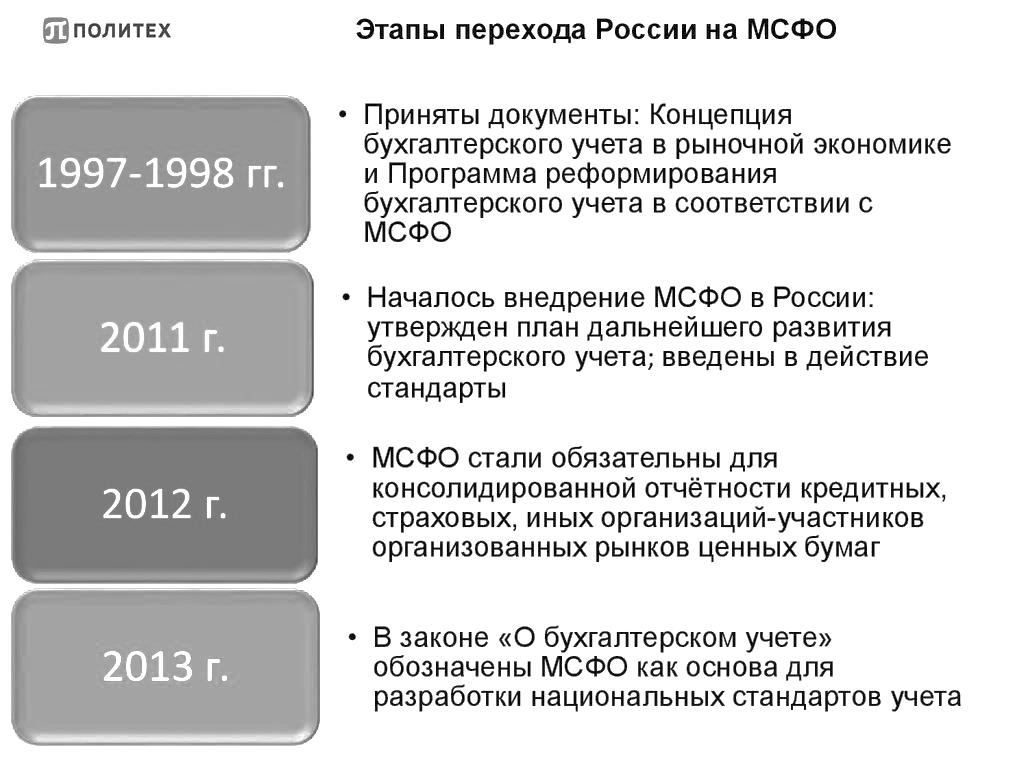 Рис. 1 – Этапы перехода России на МСФО.Проблемы часто возникают из-за ограничений, связанных с наличием начального документа, прежде чем можно будет применять конкретные методы бухгалтерского учета. В результате бухгалтерская отчетность, подготовленная сообразно ПБУ, не обязательно отражает совокупный бухгалтерский учет и не отражает истинную и справедливую стоимость активов или обязательств бизнеса [1].По сравнению с МСФО основным препятствием для развития ПБУ является то, что принцип бухгалтерского учета продолжает активно продвигаться налоговыми органами как получателями информации. Это противоречит принципам, согласно которым финансовая и бухгалтерская информация должна предоставляться, особенно в интересах акционеров.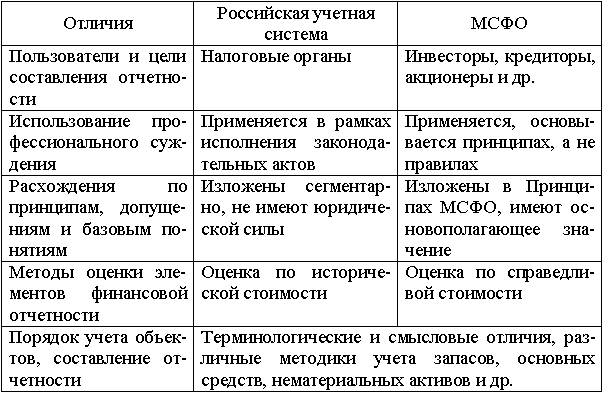 Рис. 2 – Основные отличия МСФО от ПБУ.Российская административная практика во всех сферах деятельности и жизни достаточно формалистична, когда форма важнее содержания. В результате этой одержимости российский бухгалтерский учет очень медленно переходит к МСФО, для  которых характерны субъективные суждения. В дополнение к этому, ПБУ в теории - это «субстанция над формой», тогда как МСФО – «форма над субстанцией».ПБУ не предоставляет никаких рекомендаций по консолидации бизнес-процессов, объединению, распределению затрат на приобретение основных средств или по затратам на собственный капитал сотрудников.Значит, отечественная фирма, профессионально управляемая, имеет право составлять финансовую отчетность на четырех разных уровнях:Российская бухгалтерская отчетность.Российская налоговая отчетность.Финансовая отчетность.Управленческая бухгалтерская отчетность [2].Некоторые категории компаний в России должны будут вести отчетность по МСФО в связи с изменениями в законодательстве: приказом Минфина России «О применении МСФО и толковании МСФО в России» и Законом «О консолидированной финансовой отчетности». МСФО станут обязательными для банков, страховых компаний и других компаний, котирующихся на российской фондовой бирже, а также компаний, планирующих разместить акции публично (более 500 инвесторов).В ПБУ запросы к действенности и качеству менее детализированы, чем в МСФО, в ПБУ нет требования, чтобы финансовая отчетность была нейтральной, взаимосвязь между годами и затратами не будет ограничена, понятие баланса не используется качественно, в российской практике профессиональное суждение бухгалтеров невозможно использовать для обозначения вероятности или ценности получения экономической выгоды.Различия между данными информационной системы и финансовыми отчетами проблематичны для анализа.Основные отчетные требования к качеству информации, представляемой в финансовой отчетности, соответствуют Международному стандартному финансовому отчету № 1. То есть информация должна быть понятна пользователям и влиять на бизнес-решения пользователей системы; должна быть предоставлена точная и достоверная информация для сравнения финансовой информации в разное время, чтобы убедиться в прочности отдельных показателей и эффективности деятельности организации [3].Исходя из вышесказанного, хотелось бы подчеркнуть тот факт, что переход на новые виды всегда сопряжен с трудностями. Эти тенденции особенно сложны для МСП: новые стандарты финансовой отчетности усиливают самоконтроль и приводят к высоким затратам, связанным с необходимостью перехода на автоматизированную систему, а также с новыми стандартами и требованиями.Литература:Положение по бухгалтерскому учёту «Учётная политика организации» ПБУ 1/98, утверждено Приказом Минфином/РФ от 09.12.98 г. №60н.Положение по бухгалтерскому учёту «Бухгалтерская отчётность организации» ПБУ 4/99, утверждено Приказом Минфином/РФ от 06.07.99 г. №43.МСФО 1 «Представление финансовой отчётности», утверждено Постановлением Правительства РФ от 25.01.2011 г. №107н.Пласкова, Н. С. Анализ финансовой отчетности, составленной по МСФО: учебник / Н.С. Пласкова. — 3-е изд., перераб. и доп. — Москва : ИНФРА-М, 2022. — 276 c. — (Высшее образование: Магистратура). — DOI 10.12737/1121571. - ISBN 978-5-16-016377-2. - Текст: электронный. - URL: https://znanium.com/catalog/product/1832155. УДК 37.037.1Салпагарова Мадина Ахматовна, студентка 21 группы факультета физической культурыНаучный руководитель: Саркисова Нелли Григорьевна,доцент кафедры спортивных дисциплин, e-mail: nelli.sarkis2018@mail.ru Карачаево-Черкесский государственный университет имени У.Д. Алиева, г. Карачаевск, РоссияСКОРОСТНО-СИЛОВАЯ ПОДГОТОВКА С УЧЕТОМИНДИВИДУАЛЬНЫХ ОСОБЕННОСТЕЙВОЛЕЙБОЛИСТОКАннотация. В статье актуализируется проблема развития скоростно-силовых способностей у студенток, занимающихся в секции волейбола в вузе. Особое внимание уделено исследованию динамики показателей скоростно-силовой подготовленности девушек 18-20 лет, занимающихся в секции волейбола в вузе.Ключевые слова: волейбол, скоростно-силовые качества, студентки-волейболистки, тренировочный процесс.Введение. Волейбол является одним из наиболее увлекательных и массовых видов спорта среди студенческой молодежи. Достоинства волейбола заключаются в сравнительной простоте инвентаря, мест для игры, правил ее проведения, большой зрелищности. Регулярные тренировки содействуют гармоническому формированию  физического развития занимающихся, значимо оказывают влияние на показатели развития физических качеств: силы, ловкости, быстроты, выносливости. Соревновательная деятельность в волейболе характеризуется быстрой сменой игровых взаимодействий, уменьшением времени на использование технических приемов и выполнения тактических задач. Все это основывается на хорошем уровне физической и технической подготовке игроков.Исследования ряда специалистов свидетельствуют о том, что одним из основных факторов физической подготовки в волейболе является развитие скоростно-силовых качеств [1, 2, 3, 10 и др.].По мнению ряда специалистов, важными элементами соревнований по волейболу является результативность выполнения игроками двигательных действий: нападающих ударов и блоков, высоких прыжков и др., которые в условиях игры требуют проявления скоростно-силовой подготовленности  игроков [5, 6, 7, 8, 9 и др.]. Вместе с тем, анализ научно-методической литературы свидетельствует о малом количестве исследований, доказывающих большую значимость развития скоростно-силовых качеств в физической подготовке студенток, занимающихся в секции волейбола.Методы и организация исследования. В качестве основных методов исследования нами были использованы: анализ  научной и методической литературы, педагогический эксперимент, методы математической статистики, анализ и обобщение полученных результатов исследования.Цель исследования – разработать и внедрить в тренировочный процесс студенток-волейболисток 18-20 лет комплекс упражнений со скакалкой для развития скоростно-силовых качеств. Оценка скоростно-силовой подготовленности осуществлялась по следующим показателям: прыжок вверх с места (использовался для определения скоростно-силовых качеств); челночный бег по линиям волейбольной площадки  (использовался для определения быстроты и координации движений); бег 20м (использовался для определения скоростных качеств); прыжки со скакалкой 1 мин (использовался для определения координационных способностей).Опытно-экспериментальной базой исследования явился волейбольный  клуб Карачаево-Черкесского  государственного университета имени У.Д. Алиева (КЧГУ). Педагогический эксперимент проводился в течение 13 недель с  января  по конец  апреля 2022г.  В исследовании приняли участие 24 девушки-  18-20 лет, занимающиеся в секции волейбола, которые по уровню скоростно-силовой  подготовленности достоверно не отличались друг от друга (Р> 0,05). Для проведения педагогического эксперимента студентки-волейболистки  условно были поделены на две группы: контрольная и экспериментальная. Контрольную группу составляли девушки-студентки КЧГУ, представлявшие первый состав команды (n=12). Развитие скоростно-силовых качеств в этой группе проводились по традиционной программе подготовки с использованием общеразвивающих и прыжковых упражнений: прыжки на одной и двух ногах; прыжки  на месте и с продвижением вперед; прыжки с наскоком на скамейку и с поворотами на 90 и 180; подскоки с доставанием подвешенных предметов или баскетбольного щита.Экспериментальную группу составляли девушки-студентки КЧГУ, представлявшие второй состав команды (n=12). В тренировочный процесс был внедрен комплекс скоростно-силовых упражнений со скакалкой: прыжки на двух и одной ноге, на месте  и с продвижением вперед, назад и в сторону и т.д. Упражнения со скакалкой выполнялись еженедельно в течение 12-15 мин. Каждое упражнение выполнялось по 30 с и 20 с  отводилось на отдых.Результаты исследования. Результаты исследования исходного и конечного уровня развития скоростно-силовых качеств, представлены в таблице 1. Полученные данные педагогического эксперимента позволили определить динамику показателей скоростно-силовой подготовленности  девушек волейболисток 18-20 лет.Таблица 1Сравнительные данные показателей скоростно-силовыхкачеств волейболисток 18-20 лет до и после педагогического эксперимента  (М±m)Эксперимент показал, что достигнуты достоверные изменения показателей в прыжках со скакалкой в экспериментальной группе по сравнению с контрольной. Наибольший прирост выявлен у девушек  экспериментальной группы – 145,9 раза, по сравнению с контрольной группой – 125,8 раз, что свидетельствует о повышении стабильности выполнения технических действий. Выявлены достоверные изменения в прыжках вверх и в длину с места в экспериментальной группе, тогда как в контрольной группе прирост показателей минимальный.  Выявлен прирост в экспериментальной группе в развитии координационных способностей: челночный бег, что говорит о положительном влиянии упражнений со скакалкой на развитие скоростно-силовых качеств девушек-волейболисток.Изменения показателей скоростно-силовой подготовленности волейболисток положительным образом отразились на наблюдаемых компонентах соревновательной деятельности (Табл. 2). Таблица 2Результаты соревновательной деятельности контрольной и экспериментальной группПри подаче спортсменки контрольной и экспериментальной групп завоевывали очки примерно одинаково. При выполнении блоков среднее количество завоеванных очков в экспериментальной группе несколько больше, но без достоверных различий. Зато большее количество очков экспериментальная команда завоевывала за счет быстрой атаки соперника и при этом выявлены достоверные различия по данному показателю (P< 0,05). В то же время команда контрольной группы меньше атаковала и чаще ошибалась при подаче. Большинство компонентов игры оказались в пользу экспериментальной команды. Таким образом, в ходе проведенного педагогического эксперимента нами было установлено, что до эксперимента статистически значимых различий в исследуемых группах не было выявлено, применение прыжковых упражнений со скакалкой в экспериментальной группе выявлено достоверное улучшение.Выводы1. Проведенный анализ научно-методической литературы показал, что современная методика скоростно-силовой подготовки волейболисток включает в качестве основных средств тренировки:  прыжковые, беговые упражнения.2. В процессе эксперимента было установлено, что упражнения со скакалкой и прыжковые упражнения позволили добиться в относительно короткий срок статистически значимого развития скоростно-силовой подготовленности девушек-волейболисток 18-20 лет и способствовали улучшение результативности игровых действий волейболисток экспериментальной группы, что свидетельствуют об эффективности разработанной нами методики.Литература Артамонова, А.А. Оценка физической подготовленности волейболисток [Текст]  /  А.А. Артамонова // Теория и практика физической культуры и спорта в условиях модернизации образования: материалы Всероссийской научно-практической конференции. – Ижевск: Издат. Дом «Удмуртский университет», 2009. – С. 382-384. Ашибоков, М.Д. Критерии оценки технико-тактической подготовленности команд волейболистов /М.Д. Ашибоков. - «Вестник АГУ», 2006. - №1 (20). – С. 290-293.Беляев, А.В., Булыкин Л.В. Волейбол: теория и методика тренировки. – М.: Физкультура и спорт, 2007.- 220сВолейбол. Учебник  для высших учебных заведений физической культуры. /Под ред. А.В. Беляева, М.В. Савина. – М.: Спорт-АкадемПресс, 2006. – 368с.Волейбол. Учебник  для вузов /Под  ред. А.В.Беляева. – М.: ТВТ Дивизион, 2009.- 230с.Платонов, В.Н. Система подготовки спортсменов в олимпийском спорте. Общая теория и ее практическое приложение / В.Н. Платонов. - Киев. : Олимпийская литература, 2004. – 808 с.Сластенина, Т.А. Физическая культура. Спортивные игры. Волейбол: учебное пособие / Т.А. Сластенина. - Челябинск: Изд. ЮУрГУ, 2006. – 69 с.Фурманов, А.Г. Подготовка волейболистов /А.Г.Фурманов. – Минск: МЕТ, 2007. – 329с.Фурманов, А.Г. Волейбол. Учебное пособие /А.Г. Фурманов. – Минск: Современная школа, 2009.–324с.УДК 519.6Тебуев Ахмат Ниязбиевич,студент 33 группы физико-математического факультета,e-mail: ahmat.tebuev@mail.ruНаучный руководитель: Джаубаева Зарема Курмановна,старший преподаватель кафедры информатики и вычислительной математикиe-mail: dzk1@rambler.ruКарачаево-Черкесский государственный университет имени У. Д. Алиева, г. Карачаевск, РоссияСКАНИРОВАНИЕ И СИСТЕМЫ, ОБЕСПЕЧИВАЮЩИЕ РАСПОЗНАВАНИЕ СИМВОЛОВАннотация. В работе рассматривается сканирование и системы, обеспечивающие распознавание символов. Описывается оптическое распознавание символов. Приводится сравнительный анализ программных средств как отечественных, так и зарубежных разработчиков.Ключевые слова: оптическое распознавание символов, сканирование, FineReader.С увеличением информатизации общества увеличивается значение информационных технологий. Применение информационных технологий для обработки информации повышает эффективность работы с документами, увеличивает производительность труда. Известно, что текстовая информация хранится на различных носителях. Рассмотрим процесс перевода текстовой информации, хранящейся на бумажных носителях, в электронный вид. Это достигается сканированием документа. При сканировании документа программа представляет документ в виде изображения, состоящего из пикселей. Вслед за этим необходимо преобразовать полученное изображение для дальнейшего редактирования документа в текстовом формате. Это удаётся достичь методом оптического распознавания символов (OCR).Оптическое распознавание символов появилось в конце 50-х гг. 20 века. Его принцип состоял в следующем: изображение сравнивается с имеющимися образцами, потом выбирается наиболее подходящий вариант. Данный принцип до сих пор применяется в некоторых системах OCR. Далее разработали технологию, в которой исходный документ печатали на бланке с применением пишущей машинки, оборудованной стилизованным шрифтом. Результат считывался оптоэлектрическим устройством, кодирующим любые символы, устанавливая их позиции на листе. Результат сохраняется в памяти компьютера.Если сравнить OCR-документ с перфолентами, то можно сказать, что OCR-документ можно прочитать и проверить. К считывающим устройствам относят сканеры, в которых OCR-технологии просуществовали недолговременно. На сегодняшний день они считывают исходный документ, создавая растровый образ и записывая его в запоминающее устройство. Функцию распознавания производят программы под названием OCR-software. Программные продукты с оптическим распознаванием символов позволяют обработать практически все имеющиеся шрифты. Известно, что исходные документы бывают разного состояния. Чем лучше качество документа, тем качественнее получится результат сканирования. К следующему шагу развития оптического распознавания символов относят выделение признаков. Распознавание символа происходит путём идентификации его универсальных особенностей, вследствие чего происходит исключение зависимости от шрифтов распознавания символов. Если все части буквы неразрывны друг от друга, то при идентификации символа возникает вероятность описания символа независимо от его шрифта. В выделении признаков качество печати стало более чувствительным. Качество распознания зависело от дополнительных пометок. В связи с этим появилась проблема определения тех битов печати, которые не относятся к индивидуальным символам. В некоторых программах вначале сопоставляется с образцами для выяснения количества символов, а потом происходит уточнение результата, применяется грамматическая проверка верности текста, чтобы восстанавливать нераспознанные символы. Методы современных технологий оптического распознавания по сравнению с ранними методами значительно продвинуты. В них идентифицируются слова в целом, а не отдельные символы. Такая технология была предложена Caere под названием POWR, что означает прогнозирующее оптическое распознавание.Метод POWR имеет возможность решать задачи распознания, которые вызываются шумом с применением высокого уровня контекстного анализа. Проводится анализ способов, позволяющих собрать изображения в символы. Каждой допустимой интерпретации приписывается вероятность, далее применяются нейронные сети и прогнозирующие методы моделирования [1, с. 264].Для идентификации слов в рассматриваемой системе применяют метод, который сходен с визуальным распознаванием человека. Рассматриваемый метод усовершенствует процесс распознавания текстовых документов независимо от их качества. Сначала оцениваются все возможные варианты интерпретации слов, комбинируются все источники доказательств и выбираются самые вероятные интерпретации.На рынке программных продуктов существует множество программ, предназначенных для сканирования текста. Существуют программные продукты с различными потенциалами. Имеются программные продукты, позволявшие проводить все операции. Рассмотрим список наиболее популярных программных продуктов.К современному программному обеспечению распознавания символов, удобному в применении, обладающему большой точностью относят программу ABBYY FineReader. С её помощью можно сканировать исходный документ, произвести разметку областей, которые требуют разнообразные виды обработки, распознавать сканированный документ, контролировать правильность, сохранить документ в различном формате, сохранить сканированный пакет документов.На сегодняшний день FineReader относится к наиболее распространённым программным продуктам. Он обладает высокой точностью распознавания текста. Обладает встроенными шаблонами шрифтов разных языков. Поэтому ему удаётся распознавать разноязычные тексты [2, с. 172].Рассмотрим программы, предназначенные для сканирования документов, разработанные зарубежными разработчиками. На рынке программного обеспечения среди программ, предназначенных для распознавания текста, лидируют:программа производства компании Inovatic International – Easy Reader, программа производства компании I.R.I.S. – IRIS OCR, программа производства компании Recognita Corporation – Recognita Plus DTK, программа производства компании Xerox Imaging Systems – TextBridge.Практически полностью доминируют программы компании Caera – OmniPage Professional, WordScan Plus. Современные версии рассматриваемой программы позволяют работать с формами и таблицами. Они поддерживают немалое количество форматов ввода и вывода. Совершенствования имеют хорошее влияние на функции сервиса, при этом не затрагивают алгоритмы распознавания. В качестве примера можно рассмотреть обрабатывание текстовой страницы целиком и изображения, находящегося на нем. Улучшение качества распознавания происходит неприметно. Имеется немалое количество программных продуктов, предназначенных для распознавания текстовой информации, обладающих неплохими свойствами. К их недостаткам можно отнести то, что в них нет функции распознавания текстовой информации на русском языке. Решением данной проблемы являются программные продукты отечественного производства. Например, FineReader, Autor или CuneiForm.Таким образом, в современных программных продуктах, предназначенных для обеспечения распознавания текстовой информации, точность распознавания совершенствуется. Применение таких программных продуктов не требует от пользователя особых знаний. Они обладают удобным интерфейсом. С их помощью можно сканировать документы различного качества на различных языках. Кроме того, они позволяют сохранить полученный документ в различных форматах.Литература:Голицына, О. Л. Программное обеспечение: учебное пособие / О.Л. Голицына, Т.Л. Партыка, И.И. Попов. – 4-e изд., перераб. и доп. – М.: Форум: НИЦ Инфра-М, 2019. – 448 с.: ил.; – (Профессиональное образование). – ISBN 978-5-91134-711-6.Черников, Б. В. Информационные технологии управления: учебник / Б.В. Черников. – 2-е изд., перераб. и доп. – Москва: ФОРУМ: ИНФРА-М, 2021. – 368 с. – (Высшее образование: Бакалавриат). – ISBN 978-5-8199-0782-5. УДК 657.1Темирболатова Диана Хыйсаевна,студентка 41 группы факультета экономики и управленияe-mail: temirbolatova00@inbox.ruНаучный руководитель: Джаубаева Фаина Юруслановна,к.п.н., доцент кафедры экономики и прикладной информатикиe-mail: djaubaeva@rambler.ruКарачаево-Черкесский государственный университетимени У. Д. Алиева, г. Карачаевск, РоссияБУХГАЛТЕРСКОЕ ДЕЛО В УСЛОВИЯХ РЕФОРМИРОВАНИЯ УЧЁТА И ОТЧЁТНОСТИ В РОССИИАннотация. В статье предпринята попытка рассмотреть процесс реформирования системы бухгалтерского учета и отчетности с учетом целесообразности внедрения МСФО на предприятиях, функционирующих исключительно в рамках внутреннего рынка Российской Федерации.Ключевые слова: реформирование бухгалтерского учета, бухгалтерская отчетность, международные стандарты финансовой отчётности.В настоящий период не имеется точного алгоритма изменения финансового результата. Одновременно с этим стоит отметить тот факт, что накопленный к настоящему моменту практический опыт не нашел достойного отражения в существующих в настоящее время теоретических исследованиях.Для начала отметим, что современный этап реформирования системы бухгалтерского учета и отчетности стартовал в 1991 году. В данный период был проведен первый перевод Международных стандартов финансовой отчетности (далее – МСФО) на русский язык. На этом этапе данная работа в этой сфере была осуществлена международным центром по реформе бухгалтерского учета, который был создан в 1998 году. В этом же году Постановлением правительства Российской Федерации была утверждена Концепция развития бухгалтерского учета и отчетности в Российской Федерации на среднесрочную перспективу.Проведенный анализ позволяет выделить три основных направления внедрения системы МСФО в нашей стране:1) фактическое использование МСФО при составлении консолидированной финансовой отчетности отдельными предприятиями или их группами. В рамках данного направления был выпущен Приказ Министерства финансов Российской Федерации, в соответствии с которым вся консолидированная финансовая отчетность подготавливается согласно требованиям МСФО;2) переработка и адаптация национальной системы стандартов учета и финансовой отчетности в соответствии с системой МСФО. Здесь основной проблемой является тот факт, что определенные положения МСФО напрямую противоречат требованиям российской законодательной системы, предъявляемым к физическим и юридическим лицам, которые осуществляют свою предпринимательскую деятельность на территории Российской Федерации;3) возможность закрепить обязанности в соответствии с требованиями системы МСФО не только консолидированную финансовую, но и индивидуальную бухгалтерскую отчетность.В качестве основного стимула для процесса реформирования системы бухгалтерского учета и отчетности выступает относительно высокое качество системы бухгалтерской отчетности, которая существовала в нашей стране на то время. Хотелось бы отметить, что несмотря на прошедшие реформы, существенного улучшения ситуации не произошло.Основной причиной данной ситуации является тот факт, что корни российской системы бухгалтерского учета и финансовой отчетности лежат в советской системе учета, которая формировалась в условиях социалистической системы и наличия «железного занавеса». Однако, изменения, произошедшие начале 90 – х годов XX века в нашей стране, вынуждают проводить реформирование системы бухгалтерского учета и отчетности, так как появилась необходимость российским фирмам предоставлять информацию для акционеров, кредиторов и инвесторов, которые могут находиться не только на территории Российской Федерации, но и за ее пределами. Представляется, что наиболее удобным вариантом в данной ситуации будет являться выбор именно МСФО в качества основного способа формирования финансовой отчетности.Если подвести предварительный итог произошедших реформ, то можно отметить, что на сегодняшний день продолжается подготовка и утверждение положения по бухгалтерскому учету (ПБУ), которые базируются на стандартах МСФО, однако не являются их калькой, так как определенные положения МСФО противоречат законодательству Российской Федерации, что уже отмечалось ранее. На данном этапе основной движущей силой реформ являются государственные органы, а на долю профессионального сообщества бухгалтеров приходится консультативная роль.Отметим, что формируемая в настоящее время система учета в нашей стране базируется в большей степени на стандартах МСФО, которые находятся под жестким влиянием и контролем со стороны органов государственной власти.Хотелось бы также выделить набор основных факторов, которые стимулируют дальнейшее развитие фундаментальной системы бухгалтерского учета и отчетности: дальнейшее активное развитие электронно-вычислительной техники и систем передачи информации; современные технологии приема и передачи файлов, возможностей их утверждения и проверки; появление автоматизированного контроля логического ряда в отчетных документах, используемой исходной информации, а также основных регистров бухгалтерского учета; возникновение и активное внедрение автоматизированных систем ведения бухгалтерского учета.Также стоит обратить особое внимание на основные проблемы, которые стоят перед системой бухгалтерской отчетности Российской Федерации в настоящее время: недостаточный уровень подготовки лиц, ведущих бухгалтерский учет на предприятиях; необходимость перехода от жёстких инструкций, которые содержатся в ПБУ, к инструкции МСФО, которые скорее носят рекомендательный характер. Появляющаяся свобода действий предоставляет обширное поле для совершения ошибок и злоупотреблений со стороны лиц, ведущих бухгалтерский учет на предприятии. представляется неочевидной необходимость перехода на стандарты МСФО малым и средним предприятиям, которые функционируют исключительно на территории Российской Федерации и у которых отсутствуют акционеры, кредиторы и инвесторы, находящиеся за рубежом.Также представляется, что существующий в настоящий момент политический кризис в международных отношениях Российской Федерации позволяет предполагать дальнейшее усиление изоляции российских предприятий не только по экономическим, но, в первую очередь, по политическим мотивам. Особенно хотелось бы отметить введение политически обоснованных экономических санкций со стороны стран (в первую очередь США и Европейского Союза) против целого ряда крупных российских компаний. А также контрсанкций, которые вводятся в качестве ответных мер со стороны Правительства Российской Федерации.Учитывая вышесказанное, можно прийти к выводу: прежде чем переходить на МСФО, следует тщательно разобраться в их целесообразности и необходимости, внимательно и детально проанализировать все возможные последствия. Необходимо разграничить предприятия на те, которым нужны общепринятые стандарты для их участия на международном рынке и те, которые не имеют выхода к иностранному рынку, а, следовательно, и не нуждаются в МСФО.Моменты, замедляющие и усложняющие развитие бухгалтерского учета в России: снижается качество аналитического учёта, что приводит к снижению достоверности отчетной информации; уменьшается методический потенциал; упрощается учёт затрат на производство; меняется отношение к бухгалтерскому учету не как к основной категории управления, к принятию как дополнительного элемента.Процесс внедрения МФСО в России протекает достаточно сложно. Так можно выделить несколько причин сложностей перехода на международные стандарты:1) контроль качества бухгалтерской отчётности, в том числе невысокое качество аудита бухгалтерской отчётности;2) затруднения адаптации МСФО к экономике Российской Федерации;3) отсутствие официального статуса бухгалтерской отчётности, составляемой по МСФО и необходимой инфраструктуры применения МСФО.Направлениями развития бухгалтерского учёта и отчетности на среднесрочный период признаются:повышение качества информации, формируемой в бухгалтерском учете и отчетности;создание инфраструктуры применения международных стандартов финансовой отчетности;изменение системы регулирования бухгалтерского учета и отчетности;усиление контроля качества бухгалтерской отчетности;существенное повышение квалификации специалистов, занятых организацией и ведением бухгалтерского учета и отчетности, аудитом бухгалтерской отчетности, а также пользователей бухгалтерской отчетности.Литература:О бухгалтерском учете: Фед. закон от 06.12.2011 № 402-ФЗ //Консультант Плюс: Текст: электронный: - [сайт]. – Москва. - URL: http://www.consultant.ru/document/cons_doc_LAW_122855/ (дата обращения: 04.04.2022)Об утверждении Программы реформирования бухгалтерского учета в соответствии с международными стандартами финансовой отчетности: постановление Правительства Российской Федерации от 06.03.1998 № 283 // Консультант Плюс: Текст: электронный: - [сайт]. – Москва. - URL : http://www.consultant.ru/document/cons_doc_LAW_18125/ (дата обращения: 04.04.2022)Приказ Минфина России от 01.07.04 № 180 // Консультант Плюс: Текст: электронный: - [сайт]. – Москва. - URL : http://www.consultant.ru/document/cons_doc_LAW_48508/ (дата обращения: 04.04.2022)Министерство финансов Российской Федерации: официальный сайт. – Москва.– URL: http://minfin.ru/55ru/perfomance/accounting/mej_standart_fo/docs/. (дата обращения: 04.04.2022)УДК 378.2Тотаркулова Анжела Арсеновна,студентка 21 группы факультета психологии и социальной работыe-mail: anzelatotarkulova @mail.ruНаучный руководитель: Урусова Лейла Ракаевна,старший преподаватель кафедры иностранных языковe-mail: Leilateach09@mail.ru Карачаево-Черкесский государственный университетимени У. Д. Алиева, г. Карачаевск, РоссияЯЗЫКОВЫЕ ОСОБЕННОСТИ АМЕРИКАНСКОГО СЛЕНГА (НА МАТЕРИАЛЕ ПЕСЕН)Аннотация. В данной статье описывается понятие американского сленга, причины внедрения в русскую речь и массовую культуру, а также перспективы дальнейшего его влияния на развитие русского языка.Ключевые слова: сленг, американский английский, черный английский, сленгизмы, воровской язык, усечения, англицизмы, молодежный сленг.Зачастую американский английский называют упрощенным, информационным языком. И, пожалуй, это определение можно назвать самым точным, так как оно отражает суть данного явления. Обычным людям из многих стран, которые следовали за американской мечтой, нужен был простой и всем доступный способ общения. Ведь литературный вариант английского языка совершенно не подходил для таких целей, а среди простого люда мало кто им владел. Основу американского варианта составил разговорный английский, это был язык торговцев, нарождающейся буржуазии. За счет того, что в Америку потянулись люди из самых различных стран, им был необходим компонент, который мог их объединить. Подобным компонентом стал измененный английский. Его появление было неизбежно, так как простому народу из низких сословий был нужен язык более легкий в употреблении, т.е. легкий в произношении, грамматике, а также в устной речи, который мог сочетать в себе компоненты некоторых других стилей [2, с. 80].Большой вклад в развитие американского сленга внесли так называемые американские негры. Одни полагают, что данное явление можно рассматривать как самостоятельную речь, иные именуют его диалектом. Сленгом «черный английский» также не назовешь, так как в его концепции существует и жаргон, который именуется jive, но в этом случае имеется обычное обозначение. Нужно выделить то, что эксперты аккуратно именуют Black English североамериканским видом британского стиля, согласно английскому variety, который является более оптимальным термином [1]. Само проявление сленга как явления значительно глубже, так как в нем намешано большое число общественных, цивилизационных, общественно-политических тенденций и вопросов, но если дополнить этот список вечной проблемой расовых взаимоотношений, получается весьма ядовитый состав.На первый взгляд кажется, что сленг способствует развитию языка, расширению его словарного запаса, однако не все в сленге приемлемо. Сленг за многочисленные столетия своего существования успел укрепиться в речи, различные словечки пробрались «с низов» и укрепились в литературном английском стиле.Стоит рассмотреть сленг и с точки зрения этимологии. Слово «сленг» имеет спорное происхождение, мнения о котором еще не сошлись. Согласно одной из версий, англ. slang исходит от sling «бросать», «метать». В аналогичных вариантах упоминают архаичное выражение to sling one's jaw – «говорить оскорбительные, резкие речи». В соответствии с иной версией, «сленг» исходит от slanguage, при этом первоначальный символ «s» будто бы присоединен к language вследствие пропадания фразы thieves. В таком случае можно сказать, что сначала разговор велся о воровском стиле thieves' languag [4, с.150] .Неясно, когда термин slang возник в разговорной речи Великобритании. На письме он в первый раз был отмечен в 18 столетии. В то время это выражение обозначало «оскорбление». Примерно в 1850 г. данное слово начало применяться обширнее, как определение «незаконной» просторечной лексики, в то же время возникают синонимы фраз slang - lingo, применявшиеся в большей степени в густейших пластах сообщества, также argot – предпочитавшиеся «разноцветной» общественностью.В настоящее время наблюдается большое влияние сленгизмов на развитие и русского языка, что можно объяснить различными факторами, такими как развитие технологий, общая ориентированность молодежи на западную культуру, появлением новых предметов и явлений, нуждающихся в названиях и многое другое.Сленгизмы очень интересное явление, они широко распространяются и существуют некоторое время, видоизменяются под влиянием времени и культур других стран, исчезают и возникают снова. Но английский сленг своеобразен и неповторим. Он рождался как стремление к выразительности и краткости. Если говорить о категориях людей, использующих сленготворчество, стоит рассмотреть молодежь, которая, помимо остального, явно выказывает желание отгородиться от общества старших, «закодировать» собственную речь. Особенно мощные изменения в формировании сленготворчества прослеживаются на этапах больших общественных перемен, финансовых, а также цивилизационных сдвигов, если возникает резкая потребность в новых названиях [3, с 50].Развитию сленга послужило также стремительное развитие социальных сетей. Они дают возможность общения на расстоянии, однако это явилось одной из причин сокращения многих слов и словосочетаний. В основном, появлению этого феномена способствовало желание узнать или передать как можно больше информации, теряя при этом как можно меньше времени. Следует отметить, что основное внимание акцентируют на 4 типах уменьшений: аббревиатуры, акронимы, усечения, слияния (сращения). Характерной чертой усечений считается их сокращенная риторическая окраска, а также практичность сочинения единиц в разных формах за предельно короткий период: dunno (I don’t know); diss (disrespect); biz (business); specs (spectacles); fess (профессор); props (properties). Российская речь за минувшие двадцать лет претерпела основательные перемены, например, такие, как повышенное использование английских заимствований в устной речи. Англицизмы вошли во все сферы деятельности, в частности, культурную сферу (кино и музыка). В современных российских композициях чаще всего употребляются англоязычные заимствования и фразы, не имеющие перевода. Попадание американизмов особенно ощутимо в текстах отечественных современных артистов, которые востребованы молодым поколением. Зачастую отдельные заимствованные слова несут в себе суть произведения, но иногда они являются просто стилистической составляющей. Английские слова и фразы фонетически задают особый ритм произведению, тем самым обеспечивая легкое запоминание аудиторией. В русском языке сленгизмы играют несколько ролей:«Hop-hey-lala-lei» дает конкретный бесперебойный окрас всей композиции. Данный пример применяется с целью привлечения интереса к песне, а также создателю;броский темп увязает в памяти и также запоминается;данный прием применяется с целью привлечения интереса к песне; может быть обращением личного характера - «Ice baby» адресовано девушке и подчеркивает некие близкие отношения;билингвистический формат упрощает композицию, проблемой которой считается обращение к безудержным поступкам;может быть смысловой составляющей текста.За введением зарубежных текстов необходимо тщательное наблюдение, как за быстро прогрессирующим обществом [5, с. 254]. Без колебаний можно утверждать, что на существование сленга оказала большое влияние британская речь. Характерные черты использования заимствований в устной речи, чаще всего школьников, главным образом также имеют отрицательный характер. Нередко подростки полагают, что сленгизмы, «засоряющие» российскую речь, наиболее популярны и красочны. Даже несмотря на то, что российская речь считается одной из наиболее богатых в мире, мы никак не сможем прекратить процесс заимствования, а также распространения зарубежных слов, пока сами не начнем создавать новые формы языка.Пути и методы пополнения сленга, как видно из современной речи, крайне многообразны. Сленг не остается явлением непрерывным. Со сменой одного «модного» действа другим, прежние слова забываются, возникают новые. Данный процесс протекает весьма стремительными темпами. В случае, если в каждом сленге термин способен действовать в течение десятков лет, в молодежном сленге только за минувший десяток буйного всемирного прогресса возникло и отошло в прошлое невообразимое число англоязычных заимствований.Литература:Английские слова в текстах современных российских исполнителей: Образовательная социальная сеть  [сайт]. – URL: https://nsportal.ru/ap/library/drugoe/ - (дата обращения: 10.12.2021).Беляева, Т.М. Нестандартная лексика английского языка / Т.М. Беляева, В. А. Хомяков. – Ленинград: ЛГУ, 1985. – 216 с.Урусова, Л. Р. Лингвистическая сущность диалогической речи, ее роль и место в системе литературного языка / Л. Р. Урусова // Традиции и инновации в системе образования : Материалы XVI международной научно-практической конференции, Карачаевск, 23 января 2019 года. – Карачаевск: Карачаево-Черкесский государственный университет им. У.Д. Алиева, 2019. – С. 186-190. – EDN VXMJJK.Урусова, Л. Р. Семантическая структура слова / Л. Р. Урусова // Традиции и инновации в системе образования : Сборник научных статей. – Карачаевск : Карачаево-Черкесский государственный университет им. У.Д. Алиева, 2020. – С. 254-258. – EDN RPBOTQ.Язклычев Г. Б. Американский и британский вариант английского языка / Г.Б. Язклычев // Традиции и инновации в системе образования: материалы X Международной научно-практической конференции, Карачаевск, 23-24 ноября января 2017 года. – Карачаевск: КЧГУ, 2017. – С. 353-357.УДК 378.2Тохтаулова Лейля Хасановна,студентка 24 группы Института филологииe-mail: tohtaulovalejla@gmail.comНаучный руководитель: Лепшокова Света Мурзакуловна,к.п.н., доцент кафедры германской филологииe-mail: Lepshokova.sveta62@mail.ruКарачаево-Черкесский государственный университетимени У.Д. Алиева, г. Карачаевск, РоссияФРАЗЕОЛОГИЧЕСКИЕ ЕДИНИЦЫ КАК СТРОЕВЫЕ ЕДИНИЦЫ ЯЗЫКААннотация. В работе рассматриваются некоторые проблемы фразеологии и подходы различных лингвистов к их решению. В частности, рассматривается проблема классификации фразеологических единиц с соматизмами. Лингвисты испытывают определенные разногласия в решении данной проблемы. Они построили свои классификации на семантической основе, то есть на соотношении, которое существует между значением фразеологического целого и значением входящих в него компонентов.Ключевые слова: словосочетания, фразеологическое единство, эквивалент, сращение, лексическое значение.Фразеологические единицы отличаются от слов синтаксической сложностью своей структуры, выделимостью своих компонентов [1, с. 22].От сложных слов фразеологизмы отличаются «разнооформленностью». Компонентами сложного слова являются части слова – основы, компоненты фразеологической единицы – отдельные слова, которые могут утратить свое индивидуальное лексическое значение, но всегда сохраняют грамматическую оформленность и автономность, то есть обладают отдельным словесным оформлением.Определяющим моментом, отличающим фразеологические единицы в английском языке от свободных словосочетаний, является их смысловая цельность и меньшая семантическая самостоятельность компонентов.Таким образом, основное различие между фразеологическими единицами и свободными сочетаниями проходит по семантической линии.В работах В.В. Виноградов дает основные принципы классификации фразеологии любого языка, которые можно применить и к английской фразеологии, поскольку эта классификация построена на семантической основе, то есть на соотношении, которое существует между значением фразеологического целого и значениями входящих в него компонентов [2, с. 43].В.В. Виноградов делит все устойчивые словосочетания на сочетания синтетического типа, эквивалентные словам, например:with night and main;to pave the wayи на сочетания аналитического типа, неэквивалентные отдельным словам, но ограниченные в своей сочетаемости. Например:unconditional surrender;to rain heavily.Словосочетания синтетического типа В.В. Виноградов подразделяет на фразеологические сращения и фразеологические единства. Во фразеологических сращениях значение целого не выводится из значения его компонентов и не мотивировано. Зачастую один из компонентов фразеологического сращения отдельно в современном языке вовсе не употребляется или не употребляется в данной грамматической форме. Например:kith and kin-родил;to raise the wind – раздобыть деньги;Hobson’s choice – выбор поневоле [3, с. 82].Во фразеологических единствах в основе значения целого лежат обычно образные значения его компонентов, причем образ, в них содержащийся, не стерт для современного сознания, то есть мотивирован [5, с. 146].Фразеологические сращения и фразеологические единства (фразеологические единицы синтетического типа) являются эквивалентами слов. Они выступают в языке в качестве определенных членов предложения и могут быть классифицированы в соответствии с существующей в данном языке лексико-грамматической системой частей речи. Фразеологические сращения и фразеологические единства обозначают определенные понятия, поэтому они эквивалентны словам. Так, например, фразеологический эквивалент существительного в английском языке обладает общим лексическим значением предметности и может выступать в предложении в качестве подлежащего, дополнения, в составе составного сказуемого и так далее [4, с. 155].Однако, обладая общим лексическим значением соответствующей части  речи, фразеологическая единица является более сложной единицей, чем слово, и не может полностью совпадать с ним по своему синтаксическому использованию. Фразеологические единицы являются строевыми единицами языка, отражающими культурный компонент, то есть фразеологические единицы, в которых отражается жизнь народа, его культура, традиции, обычаи, исторические события. Лингвострановедческий подход к изучению таких строевых единиц является вполне обоснованным, отражающим необходимость включения в преподавание своей системы языка лингвострановедческого аспекта наряду с лексическим, грамматическим, фонетическим и стилистическим компонентами.Во фразеологических единицах (наряду с пословицами, поговорками, крылатыми выражениями) культура народа – носителя языка выступает наиболее выпукло. Фразеологические единицы обладают повышенной страноведческой ценностью, поскольку они, наряду с конкретными реалиями, отражают неповторимый национальный характер народа – носителя языка [6, с. 260].Фразеологические единицы, содержащие лингвострановедческий элемент, являются наиболее яркими носителями национально-культурной семантики. В таких фразеологических единицах отчетливо выражены связь с историей развития страны, народа, национального самосознания. По существу, все стороны жизни английского народа в той или иной мере отобразились в созданных им идиомах.В соответствии с содержанием их культурных компонентов можно выделить много различных тематических групп фразеологических единиц. Вот примеры некоторых из них:1. Фразеологические единицы, связанные с историей Англии, отражающие особенности различных эпох, отдельные исторические события.2. Фразеологические единицы, описывающие Великобританию как страну и как государство, связанные с традициями и обычаями английского парламента, суда, армии и других государственных институтов.3. Фразеологические единицы, связанные с церковью, религией и оказывающее большое внимание на жизнь консервативной Англии.4. Фразеологические единицы, связанные с искусством Англии.Так более 30 фразеологических единиц, созданные Шекспиром, пришли в английский язык из трагедии «Гамлет» и так далее. Особое внимание хотелось бы уделить фразеологическим единицам с соматизмами.Фразеологические единицы с соматизмами затрагивают практически все сферы деятельности человека. Например:1) деятельность моряков:to keep one’s head above water; to keep one’s weather eye open to bear a hand – приложить руку, полагать, содействовать;2) выражения, связанные с охотой, скачками:to set by the ears – поссорить, посеять рознь;to get on one’s hind legs – встать на дыбы; заупрямиться, прийти в ярость;3) со строительством, домами, зданиями:walls have ears – у стен есть уши;4) еда, пища также послужили источником фразеологических единиц с соматизмами:to take one’s bread out of someone’s mouth;to live from hand to mouth; 5) немало образных выражений было создано в мастерских и кузницах, они связаны с различными ремеслами и инструментами:to hummer an idea into someone’s head - вбивать мысль в чью-либо голову;6) лексика различных видов спорта и игр стала источником многих идиом с соматизмами:to force hand - заставить раскрыть свои карты, замыслы;7) большое количество фразеологических единиц с соматизмами вошло в английский язык из Библии:feet of clay eye for eye – око за око;the apple of one’s eye – зеница ока;8) пьесы Шекспира явились одним из самых богатых источников идиом с соматизмами:in the mind’s eye (Hamlet) – в воображении, мысленно;9) также некоторые идиомы были заимствованы из других языков:to be heavy at heart – с тяжестью на сердце;throw dust in someone’s eyes – бросать пыль в глаза.Фразеологические единицы отражают национально-культурные особенности народа, поэтому осуществить перевод фразеологических единиц с одного языка на другой значительно труднее, чем перевод отдельных слов. Для достижения максимальной адекватности перевода фразеологических единиц с соматизмами используются виды перевода: при помощи фразеологических единиц – эквивалентов, описательный перевод, калькирование, при помощи словесных эквивалентов, а также комбинированный перевод, то есть использование одновременно нескольких видов перевода.Литература:Блэк, М. Метафора / М Блэк // Теория метафоры. – Москва : Прогресс, 1990. – 190 с. Виноградов, В.В. Основные понятия русской фразеологии как лингвистический дисциплины / В.В. Виноградов // Труды юбилейной научной сессии.– Ленинград : ЛГУ, 1986. – 112 с.Виноградов, В.В. Об основных типах фразеологических единиц в русском языке / В.В. Виноградов, А.А. Академин, Шахматов (сборник статей). – Москва: Дрофа, 1988. – 190 с.Лепшокова, С. М. Словообразовательные модели производных существительных / С. М. Лепшокова // Традиции и инновации в системе образования : Сборник научных статей. – Карачаевск : Карачаево-Черкесский государственный университет им. У.Д. Алиева, 2019. – С. 154-158. – EDN ZYGMZC. - ISBN 978-5-8307-0605-6Лепшокова, С. М. Словообразование как лексикологический феномен / С. М. Лепшокова // Традиции и инновации в системе образования : Международный сборник научных статей. – Карачаевск : Карачаево-Черкесский государственный университет им. У.Д. Алиева, 2019. – С. 144-148. – EDN GGNHZB. - ISBN: 978-5-8307-0586-8Тамбиева, З. Ю. Имплицитность как особый способ отображения ситуации / З. Ю. Тамбиева // Традиции и инновации в системе образования : Материалы XVI международной научно-практической конференции, Карачаевск, 23 января 2019 года. – Карачаевск: Карачаево-Черкесский государственный университет им. У.Д. Алиева, 2019. – С. 120-125. – EDN ZAVOFN.. - ISBN: 978-5-8307-0586-8УДК 82.14 Узденова Джамиля Ахматовна, студентка 31 группы Института филологииe-mail: Jamilauzden@gmail.comНаучный руководитель: Биджиева Зарема Солтан – Муратовна, к.филол.н., доцент кафедры литературы и журналистикиe-mail:z.s-m@mail.ru Карачаево-Черкесский государственный университет имени У. Д. Алиева, г. Карачаевск, Россия ОБРАЗ ЖЕНЩИНЫ В «ПЕРСИДСКИХ МОТИВАХ» С. ЕСЕНИНААннотация. В статье рассматривается тема любви в творчестве С. Есенина, в которой переплетаются две линии: взаимоотношения с возлюбленной и с родной стороной. Чувство любви в «Персидских мотивах» воспринимается поэтом как пробуждение всего прекрасного в человеке. Ключевые слова: С. Есенин, любовная лирика, тема, мотив, чувство, русский имажинизм, «Персидские мотивы», стихотворение, монолог.С. А. Есенин является объединяющим символом русского имажинизма. На сегодняшний день представляет несомненный интерес изучение его поэтической индивидуальности, способной выявить наиболее характерные интенции в русской литературе начала двадцатого века, а также доминирующие аспекты в представлениях о личности, акцентируя внимание на многообразии мотивов лирической поэзии Есенина, а также на особенностях новаторского начала их проявления, определение роли адресатов любовной лирики. «Вместе с тем новации в осмыслении мотива не отменяют общих тенденций, характерных для интерпретации мотива русскими поэтами» [2, с. 82].Тема любви, пронизывая всю поэзию С. Есенина, выступает как сложное явление. Оно всегда переплетается с философскими размышлениями лирического героя, с чувствами утраты, тоски и разочарования. Со временем отношение поэта к чувству менялось, теряя свое постоянство. Если вначале любовь приносила восторг и счастье, то позже печаль и страдание. Любовная лирика С. Есенина окрашена в нежные тона. Пестрая гамма чувств представляется через яркие детали. Как известно, восточная культура всегда привлекала русскоязычного писателя. Но особый интерес тема Востока приобретает в русской литературе в конце девятнадцатого начале двадцатого века. Поэты Серебряного века осознавали то, что разобраться в проблемах своей страны можно, прикоснувшись к другой культуре, так как развитие творчества возможно через познание чужой стороны: Чтоб не сгнить в затоне,страну родную нужно покидать(С. Есенин. «Опять не той дорогою иду») [5].«Вечно странствующий странник» (С. Есенин. «Не вернусь я в отчий дом») [5] был в гуще духовных и социально-политических перемен, и глубоко переживал их. «Личностное здоровье – это осмысленность и осознанность самого себя» [1, с. 70]. Восточная тематика определялась С. Есениным как провиденциальная направленность собственного пути:Новый путь мне уготован От захода на восток(С. Есенин. «Там, где вечно дремлет тайна…») [5].Цикл стихов под объединяющим названием «Персидские мотивы», где основными темами являются искусство, любовь и тоска по родине, был написан во время пребывания поэта на Кавказе. Вместе с тем стихи указанного цикла являются образцом любовной лирики, так как в них прослеживается изображение искреннего чувства. Произведения оригинальны, несмотря на то, что созданы по традиционным канонам. «По замыслу самого автора, персидский цикл должен был стать вершиной его творчества» [6, с. 72].Поэтизация чувства любви является наиболее характерной особенностью цикла, где лирический герой с удовольствием рассказывает о России. Цикл «Персидские мотивы» является дружеской встречей автора с романтическим Востоком. Лирический герой стихотворений проявляет интерес к восточным традициям, природе, литературе, людям:Шаганэ ты моя, Шаганэ!Там на севере девушка тоже,На тебя она страшно похожа,Может, думает обо мне...Шаганэ ты моя, Шаганэ(С. Есенин. «Шаганэ ты моя, Шаганэ!») [5].В стихотворении «Шаганэ» отображается любовь к Шаганэ – прекрасной восточной девушке. Здесь воспеваются восхищение, очарование, чувство к молодой персиянке. «Вместе с тем, это очень привлекательный образ» [3, с. 73]. Своеобразное романтическое произведение песенно и мелодично. Творчеству Есенина в целом свойственна напевность. Подчеркивая эту особенность лирики, автор признавался: «Засосал меня песенный плен» (С. Есенин. «Хулиган») [5]. Главными составляющими художественного мировидения поэта являются образы земли, неба, матери, природы, родины, возлюбленной. Такая поэзия не может оставить равнодушным читателя, с которым лирический герой вступает в задушевный разговор, воздействуя на него самобытной афористичной лексикой. Вместе с тем особенностью стиля поэзии С. Есенина являются художественно-выразительные средства, которые выступают как средство изобразительности, передавая пестрые оттенки красок, портретные характеристики образов. Очаровательный Восток привлекает лирического героя, однако, воспоминания о родине не оставляют его в покое, доказывая бесконечную тоску: Как бы ни был красив Шираз, Он не лучше рязанских раздолий. (С. Есенин. «Шаганэ ты моя, Шаганэ!») [5].Так, сам Восток говорит устами лирического героя. Героиней произведений становится Россия, так как поэт убежден в том, что вне родины счастье невозможно. Вдали от родины особенно глубоко выражается чувство любви к местам, где родился и вырос поэт. Лирический герой признается, что «милый край» меняется как сама жизнь, и все, что связано с родной стороной, особенно дорого для него. «Лирический сюжет стихотворения – преображение героя» [2, с.79]. Поэт выбрал Персию как страну Саади, и на тональность стихотворений цикла повлияло творчество восточных поэтов, поэтому неслучайно появление образа голубой и веселой страны, ласкового и шафранного рая, который не смог затмить образ далекой родины, где лирический герой так и не нашел покоя. В «Персидских мотивах» выражается стремление автора найти согласие как с самим собой, так и с миром. Вместе с тем романтический сюжет о любви южанки и северянина поэт перенял у классиков русской поэзии – Пушкина и Лермонтова. Это определяет мастерство Есенина как поэта, следующего образцам мировой классической поэзии. Драматичности чувств сопутствует развитие сюжетной линии, что придает любовной лирике Есенина некоторую эпичность. По композиционной структуре это стихотворение-монолог, где лирический герой подводит итог своей насыщенной жизни. Поэтическое мировосприятие изображается богатой бытовой лексикой, где неуместны абстрактные слова и выражения. Творчество С. Есенина актуально по сегодняшний день. Стихи поэта продолжают волновать читателя глубиной переживаний. Это связано с тем, что в его поэзии лиризм трагичен и возвышено-романтичен, вызывая в читателе понятные чувства. Таким образом, в «Персидских мотивах» отображены основные темы творчества С. Есенина, а главной из них становится тема любви. Любви в широком смысле слова – к прекрасной девушке, родине, жизни, загадочному Востоку. Литература 	Биджиев, А. С.-М. Ценностное осмысление здоровья в современной образовательной среде / А. С.-М. Биджиев // Формирование профессиональной компетентности будущего специалиста в образовательном пространстве России / Материалы II Международной научно-практической конференции. – Карачаевск, КЧГУ, 2017. – С. 68-72.Биджиева, З. С. М. "Огонь" и "свет" как символы у С. Есенина / З. С. М. Биджиева // Инновационные процессы в системе образования: теория и практика : Материалы региональной научно-практической конференции, Карачаевск, 24–25 апреля 2018 года. – Карачаевск: Карачаево-Черкесский государственный университет им. У.Д. Алиева, 2018. – С. 78-83. – EDN YPJJQD.Биджиева, З. С. М. Образ феи в мифологии / З. С. М. Биджиева // Языки и литературы в поликультурном пространстве России: современное состояние и перспективы развития : Материалы Всероссийской с международным участием научно-практической конференции, посвященной 80-летию со дня рождения Софьи Магомедовны Акачиевой, Карачаевск, 31 мая – 01  2018 года. – Карачаевск: Карачаево-Черкесский государственный университет им. У.Д. Алиева, 2018. – С. 71-75. – EDN YQCQCD.Есенин, С. А. Стихотворения и поэмы / С. А. Есенин. – М.: Пофиздат, 2000.– 285с. РуСтих. Стихи классиков. - [сайт]. - URL: https: // rustih.ru / stihi-russkih-poetov- klassikov / (дата обращения: 25.05.2022).Шакирова, Д. Р. Язык и стиль «Персидских мотивов Сергея Есенина» / Д. Р. Шакирова. – Казань: ВТГГПУ, 2007, №1 (8).УДК 908Узденова Лаура Муратовна,студентка 21 группы исторического факультетаe-mail:uzdenova-2002@bk.ruНаучный руководитель: Болурова Аминат Ниязбиевна, к.и.н., доцент кафедры истории России e-mail:a-bolurova@mail.ruКарачаево-Черкесский государственный университет имени У.Д. Алиева, г. Карачаевск, РоссияВЕРОВАНИЯ И ОБРЯДЫ КАРАЧАЕВО-БАЛКАРСКОГО НАРОДА В ПЕРИОД СЕНОКОСААннотация. Одним из самых главных и чрезвычайно трудоемких видов хозяйственных работ у горцев была заготовка корма для скота. В данной статье рассматриваются верования и обряды карачаево-балкарцев в период сенокоса. Скотоводство как отрасль хозяйства, вид хозяйственной деятельности, основывающейся на разведении животных и полностью или частично определяющей характер хозяйственно-культурного типа, заслуживает специального изучения как одна из важнейших областей человеческой культуры.Ключевые слова: скотоводство, косарь, календарь, уборка, сенокос, кош, горцы, наемный труд, покос, карачаево-балкарцы.Сенокошение в Карачае и Балкарии начиналось с 1 августа и продолжалось 2,5 месяца. Период этот назывался в народном календаре «собиранием» (ташьыуялла).Важную роль в сенокошении играл организатор увеселений «акъсакъал» (белобородый) или «теке» (козел). Аксакалом выбирали наиболее сильного, ловкого и веселого косаря. На всем пути косарей от села до коша, во время работы и возвращения домой «теке», не расставаясь со своей козлиной маской, выступал в роли актера.В фольклоре косарь сравнивается с героями военных выступлений, а долгая зима - с врагом. Для «одоления» лютого врага нужна была сноровка «рукопашного боя». Поэтому косьба приравнивалась к «сабельному бою» (къылыч ургъан).Работа на кошу, уборка сена тяжелы. Роль «теке» в ритуальных играх «акъсакъалны оюну» - окрылить работников. «Теке» - народный актер-импровизатор шуточных экспромтов, юморист и весельчак, попасть на язык которому было страшно, как и стать «героем» его веселой сатирической песни. Неразлучными атрибутами «теке» являлась палка, которой он шутя бил нерадивых на работах, обрядовая маска «теке берк» (шапка козла), представленная в различных вариантах и у других народов Кавказа [3, с.56].Помимо «акъсакъала» в общинных играх-представлениях «акъсакъал бла атчы» (аксакал коновод-ординарец), «мен алаша» (я - лошадь) принимали участие вместе с тамадой, который становился «ханом», «строгий судья» (теречи), «стража» (мыртазакъла), оберегающая знамя коша и судью, и конники (атчыла). Ритуальные игры «теке» у карачаевцев имеют много общего с аграрным культом «сабан оюн» у ногайцев, «бэракъ» или «ажэгъафэ» у кабардинцев (черкесов) [2,с. 136].К сенокосной поре крестьяне готовились заблаговременно, со дня формирования артелей для покоса на селе или на кошах. «К сенокосу готовятся целую неделю. Молодежь празднует и веселится, бродя с гармоникой и песнями по аулу. Ночью же собираются у какой-либо девицы в доме и танцуют там до зари. Солидные же горцы налаживают косы, грабли, вилы, ездят на базар за необходимыми продуктами. Старики на сходах определяют день начала сенокоса. Наступает желанный день, и аул подымается в поход с песнями, гиканьем, скачкой, пляской, кто пешком, кто верхом. Дома остаются только убогие старики и старухи, малые дети и аульные аристократы».К концу июля некоторая часть скота, необходимая для работы и питания косарей, перегонялась из джайлыков на коши косарей. Пастухи ремонтировали старый или строили новый кош, помещение для скота (чалман бау, гезенек, юзгере, бузоу орун). В «джыйыны» косарей в среднем объединялось 15-20 косарей. Если группа косарей возрастала до 20-30, то в таком случае «джыйын» разбивался на два. Количество объединяемых дворов колебалось от 3 до 10 [6. С.95].Каждая семья выделяла столько косарей, сколько могла. В соответствии с оценкой труда косари подразделялись на «полного» косаря (сау чалкъычы) и «половинного» (джарым чалкъычы). В число последних входили подростки 14-16 лет и физически слабые косари. Труд отдельных опытных косарей приравнивался к 1,5-2 полным косарям. Согласно обычаю, опытные косари могли покинуть группу по мере выполнения условленной нормы работы.Сенокошение относится к числу наиболее трудоемких работ в сельском хозяйстве горцев. Поэтому организации питания косарей уделяли большое внимание. «Чалкъычыны иши ашында», т. е. «труд косаря в питании» - говорится в народе. Для питания одного косаря в течение сезона выделяли: 1-1,5 мерки (темирли) муки, по 1-2 коровы средней удойности (орта инек) для доения и 2 овцы на мясо. Кроме того, на непредвиденные нужды коллектива (на прием гостей, религиозные праздники) выделяли несколько голов овец. Наемный косарь получал питание и обувь (чабуры) от хозяина [5, с.102].Все члены коллектива строго подчинялись старшему «джыйын тамада», который руководил всей работой и отдыхом косарей. Это был опытный косарь и умелый организатор. При расчете он пользовался некоторыми преимуществами.Не каждому поручалась и функция распорядителя питанием (шапа). В его обязанности входила нелегкая работа: он отдаивал коров и готовил молочные продукты, через каждые два дня сбивал масло, через день свежевал барана, готовил обед и доставлял его на место сенокошения; чистил посуду, выпекал хлеб - на каждого косаря по две лепешки «малчы гъырджын» (лепешки пастуха), а в свободное время принимался за косьбу. Для надзора за скотом на покос ехали подростки - подпаски 7-12 лет (бузоучу). «Бузоучу» являлся первым помощником «шапа». Вместе с тем подпаски учились у старших кошевому быту (например, учились свежевать овец, разделывать на куски в строгой последовательности, принятой у народа: баранья туша обычно подавалась в 27 порциях - «сюек олюш») [1, с.65].Рабочий день начинался с зарей, именуемой «Тейри джарыкъ», т.е. «свет Тейри», и длился дотемна - «кѐз байланнгынчы», т.е. до «завязывания глаз». Впереди бригады следовал старший, который начинал первый волок (чалкъы ыз) и давал команду на «сабельный бой» (къылыч уруу). Замыкающим бригаду был «белобородый», который постоянно поторапливал всех отстающих. Косьба продолжалась без отдыха до 8-10 часов утра. К этому времени с коша прибывал шапа с завтраком. Завтрак начинался с утоления жажды (суусаб). Ели обычно холодное: айран, мясо и свежеиспеченный хлеб. Тамада следил за аппетитом каждого из косарей: считалось, что тот, кто ест хорошо, и работать будет хорошо. Пословица гласит: «эрни иши - ашындан» (труд мужчины - от еды). По окончании завтрака косари отбивали косы. У каждого косаря была своя коса, отбой с молотком. Во второй половине XIX в. на смену самодельной косе (къарачай чалкъы), представлявшей собой кусок прямого железа с обоюдоострыми лезвиями и слегка отогнутым кончиком, который прикреплялся с помощью рога к короткой рукоятке, пришла коса фабричного производства, более удобная и более производительная. Прямая обоюдоострая коса, распространенная по всему Северо-Западному Кавказу, имела свои особенности: она косила ряд слева и справа. Именно такой способ косьбы, напоминающий сабельный бой, и получил в народе название «къылыч уруу». Среди кос местного производства бытовали косы желтого цвета и особой закалки «ажъкъан чалкъы» («рассыпчатые»), пользующиеся особым почитанием [10, с.84].В процессе работы косари имели право лишь на короткий перерыв: поправлять косы, утолить жажду и по распоряжению тамады отвлечься играми «козлобородого». Часто соседние коши устраивали совместные развлечения «оюнла» и соревнования «эришиуле», в которых главную роль играл опять-таки «акъсакъал».Обеденный перерыв у косарей длился недолго. После обеда отдыхали час-полтора, а затем отбивали косы и отправлялись на работу. На ужин возвращались часам к десяти. Каждый раз за обедом полный косарь получал по две «лепешки пастуха», а «бузоучу» и «джарым чалкъычы» получали по одной такой лепешке (она представляла собой ячменный или кукурузный или редко пшеничный чурек диаметром 7-8 см и толщиной 2-3 см). В обед подавалось масло, а на ужин - мясо и суп.При хорошей погоде на второй день после косьбы во второй половине дня «джыйын» был занят сгребанием валков: «сабельный бой» сменялся «штыковым» - «сюннгю уруу». Главным орудием здесь выступали деревянные вилы «аиры» и деревянные грабли «басха». Ряды «дюрю» сгребали в валки, а из двух валков складывали один ряд навильников «сенек ауз», затем из двух навильников составляли «батан». При влажной погоде навильники укладывали в небольшие копны «лыббыр». При хорошей погоде из 20-25 навильников складывали «бычьи копны» (егюз гебен). Чтобы сено в копнах не разносилось ветром, копны тщательно укрепляли 2-3 перевяслами «гырмык», которые скручивались из мягкой соломы «мырды». Нередко для укрепления копен использовался и хворост. Брали две хворостины, концы которых связывали узлом, и затем опутывали копны; к концам хворостин прикрепляли небольшие камни[7,ПМА].На возвышенных крутых местах под копны стелили хворост «балас», предназначенный для перевозки их волоком. К концу сенокошения «бычьи копны» стягивали волами к удобным местам, где из 10-20 копен складывали скирды «тишле». Для этого 6-8 косарей на парных волах занимались стягиванием копен «гебен тартыу», а 5-6 косарей складывали стога «гебен къалау». Во многих случаях из-за неудобного расположения сенокосного участка копны сена оставляли на зиму. Когда горы покрывались снегом, сено стягивали вниз волоком «кюрес». В некоторых случаях для доставки сена изготовляли специальные корзины «голан четен», корзины набивали сеном, и скатывали их с горы. Возили сено вьюком на лошадях и ослах. Встречались покосные места, с которых сено доставлялось только на себе. С пойменных лугов, находящихся в долинах, сено доставляли к селениям или кошам на   арбах, санях, а иногда и вьюках.За время сенокошения каждый косарь должен был скосить участок (в 12-15 дес. и сложить 80-100 «бычьих копен»). Этого количества сена хватало на прокормление скота в 20 «тюменей». Отдельные косари скашивали ежедневно по гектару. Окончив покос, приступали к расчету. В первую очередь это делали с наемными косарями, так как остальные обычно входили в кошевое товарищество. За тяжелый труд наемный косарь при хозяйских харчах получал одну стельную корову с телком, нетель и овцу или же две коровы средней удойности «борг ийнек», овцу и нетель «къач ийнек», а также оставшуюся часть продуктов из общего питания, так называемый «къач къабчыкъ» — осенний мешок. «Къач къабчыкъ» служил подарком старшей  женщине в доме.До отмены крепостного права в Карачае наемный работник за два месяца сенокошения получал: «корову, трехгодовалую телушку и барана с барашком», что оценивалось в 20 рублей [8, ПМА]Если наемный косарь имел собственный скот в 10 тюменей, то при расчете получал иногда половину заготовленного сена от арендатора. В поисках сезонной работы косарями в Карачае работали не только соседние горцы, но и отходники из Центральной России, которые, по словам современников, зарабатывали «недурно».Оплата труда наемного косаря в конце XIX - начале XX в. заметно увеличилась. Н. С. Иваненков замечал, что лет пять назад косарь обходился в 25-30 руб., а теперь цена дошла до 100 руб.Закончив расчет с косарями, «джыйын» приступал к ремонту или строительству кошей для пастухов, хозяйственных построек «джатма, гебдеш», помещений для скота «бау», после чего коллектив распускался [9, с.86].Наемный труд карачаево-балкарских косарей целой артелью «джыйын» широко использовался не только внутри Карачая, но и за пределами. Как отмечает В. П. Невская, «не было буквально ни одного селения в Баталпашинском отделе, где бы ни работали во время сенокоса карачаевцы». Сенокошение для карачаевцев являлось одним из видов отходничества, горцы в страдную пору сенокошения целой артелью со своим инвентарем уходили к зажиточным казакам станиц. При дружной работе опытные косари ежедневно скашивали до десятины покоса, которая оценивалась до 3 руб. Косари-поденщики кроме денежной оплаты получали и натурой: зерно и муку, а также мясо из расчета 1 барана на питание одного косаря в течение 10 дней [6, с.102].Урожайность трав на поливных сенокосах по берегам рек и на склонах гор была совершенно различной. В один и тот же год на биченликах с десятины собирали до 200 пудов сена, на лесных полянах – от 100 до 120 пудов, а на возвышенных местах – не более 50, а иногда всего 20-30 пудов.Сенокос продолжался 2-2,5 месяца – с конца июля или начала августа и до конца сентября. В горах ближе к самому Карачаю это самое удобное время для покоса, потому что там травы только в конце августа достигают необходимой зрелости, - писал начальник Эльборусского округа Н. Петрусевич [9, с.106].В середине июля, к началу сенокоса, некоторую часть скота (рабочий скот, дойных коров и овец) перегоняли на места будущих зимовок. Его использовали для работы и питания косарей. Остальной скот оставался пока на джайлыках.В организации покоса в течение всего XIX века, а особенно первой половины века, сохранялись традиции родовых отношений и совместного труда. К началу покоса население аула разбивалось на несколько групп для совместной работы. Объединение это, называемое джыйын – группа, выделяло старшего, которому подчинялись все остальные косари и который при косьбе  шел впереди.Каждый косарь являлся со своей косой и пригонял для питания в период сенокоса дойных коров, а также баранов, валухов или бычков. Питание косарей было общим [4,187].В джыйын объединялось 15-20 дворов. Каждая семья выделяла столько косарей, сколько могла. На покос ехали и взрослые и подростки. При учете того, сколько скошено, подростка или слабого косаря считали за половину работника – джарым чалкъычы, а особенно хорошего косаря – за 1,5 чалкъычы. Норму устанавливал тамада джыйына. Обычно косарь должен был выкосить за день полдесятины или сложить 2,5-3 копны.Самый веселый и остроумный из косарей избирался аксакалом. Он веселил и развлекал людей во время работы, подбадривал их веселой шуткой. В карачаевском фольклоре существует шуточная песня аксакала.С тех, кто нарушил общепринятые правила, аксакал, ради шутки, взимал  штраф барашком, который шел в общий котел.Рабочий день косарей длился от зари до зари. Завтракали в 9-10 часов утра, обедали в 3-4 часа, а ужинали после окончания работы. Во время коротких перерывов пили суусаб или айран, направляли косы.Если неподалеку друг от друга работали две партии косарей, между ними возникало соревнование – кто больше накосит. Если одна из партий отставала, другая помогала ей. Окончив покос, приступали к дележу сена. Делили по количеству имевшегося скота, а тем, у кого скота было немного и требовалось меньше сена, приплачивали за труд скотом (позже – деньгами).Считалось, что один косарь за время покоса может накосить сена для 30 коров, т.е. 150-200 копен (из расчета 5-7 копен на корову). При этом для удобства расчета весь скот приравнивался в определенной пропорции к крупному рогатому скоту. Тем же количеством сена, которое требовалось для одной коровы, можно было прокормить или 10 баранов, или 20 ягнят (при наличии и подножного корма), или 5 телят, или по лошади.Сено, скошенное с ближних покосов, привозили в аулы. Для доставки его использовали особое приспособление – балас. При помощи длинного ремня к ярму привязывали одну или две жерди с рогатинами, на них укладывали сено и волоком тащили. Зимой сено перевозили на санях – чана.На кышлыках сено укладывали в скирды. Там же строили сараи, после чего пригоняли скот. С окончанием покоса джыйын распадался [4, с.232].Таким образом, своеобразные естественноисторические условия хозяйственной жизни карачаево-балкарцев обусловили специфику их быта, малохарактерную для других народов Северного Кавказа.ЛитератураБатчаев, В.М. Из истории традиционной культуры балкарцев и карачаев цев. – Нальчик, 1986.Гарданов, В.К. Культура и быт народов Северного Кавказа. – М., 1968. 318 с.Калоев, Б.А. Скотоводство народов Северного Кавказа. – М., 1993.Карачаевцы. Историко-этнографический очерк. – Черкесск, 1978. 336с.Кучмезова, М.Ч. Соционормативная культура балкарцев: традиции и со временность. – Нальчик, 2003.Невская, В.П. Социально-экономическое развитие Карачая в XIX в. – Черкесск, 1960.Полевой материал автора. Акбаева Зенфира. 1938 г.р. Карачаево- Черкесская республика, г. Карачаевск.Полевой материал автора. Апаев Локман. 1933 г.р. Карачаево- Черкесская республика, г. Карачаевск.Текеев, К.М. Карачаевцы и балкарцы. – М., 1989.Шаманов, И.М. Таврение и мечение скота у карачаевцев. // Кавказский  этнографический сборник № 6. – М., 1974.УДК 81Хасанова Амина Ильдаровна,студентка 2 курса Института культуры и искусств e-mail: xasanova-amina@mail.ru Научный руководитель: Текеева Элла Кокаевна,старший преподаватель кафедры иностранных языков e-mail: tekeeva66@inbox.ru Карачаево- Черкесский государственный университет  имени У.Д. Алиева, г. Карачаевск, Россия АМЕРИКАНСКИЙ АНГЛИЙСКИЙ - НОВЫЕ ТЕНДЕНЦИИАннотация. Целью данной статьи является исследование различий американского и британского английского языка. Существуют тысячи несоответствий в деталях между британским и американским английским, и иногда они создают существенные языковые трудности. В данной работе мы рассмотрим новые тенденции американского английского языка.Ключевые слова: английский язык, американский английский язык, этимология, носители языка, заимствования. История американского английского языка может быть разделена на колониальный (1607-1776), национальный (1776-1898) и международный (1898- по настоящее время) периоды. В течение почти четырехсот лет использования в Северной Америке английский язык мало изменился в произношении и грамматике, но значительно в словарном запасе и в отношении его носителей. Английские поселения вдоль Атлантического побережья на протяжении семнадцатого века заложили основу для английского языка как постоянного языка в Новом Свете. Но английский язык американских колоний должен был отличаться от английского языка родины. Когда носители языка не говорят друг с другом, они начинают говорить по-другому. Атлантический океан служил эффективным барьером для устного общения между колонистами и теми, кто остался в Англии, гарантируя, что их речь будет развиваться в разных направлениях. Иммигранты из Юго-Восточной Англии начали прибывать на Североамериканский континент в начале 1600-х годов. К середине 1800-х годов 3,5 миллиона иммигрантов покинули Британские острова и переселились в Соединенные Штаты. Для американского английского языка присущи архаизмы (слова, изменившие значение в Британии, но оставшиеся в колониях) и новшества в лексике (заимствования у французов и испанцев, которые также заселяли Северную Америку). Ной Вебстер был самым убедительным из тех, кто говорил о необходимости американской национальной идентичности в отношении американского английского языка. Его считают «отцом-основателем» американского языка. В 1788 году он написал американскую орфографическую книгу «The Blueback Speller» и изменил несколько вариантов написания с британского английского языка. Вебстер сыграл важную роль в придании американскому английскому языку собственного достоинства и жизненной силы. И его speller отражает принцип, что правописание, грамматика и использование должны основываться на живом, разговорном языке, а не на искусственных правилах. Лингвистически национальный период столкнулся с двумя связанными проблемами: эволюцией и признанием отдельного стандарта английского языка для США и распространением этого стандарта на всю страну по мере его расширения на запад. Ной Вебстер был наиболее тесно связан с лингвистическим национализмом в продвижении того, что он назвал федеральным английским языком. Ассимиляция иностранных влияний продолжалась, включая большое количество иммигрантов из Европы и контакты с носителями испанского языка во Флориде и Западе. События, которые сформировали язык американцев в течение 19 в., включали заселение Запада, расширение железных дорог, рост промышленности, рабочее движение, изобретение телеграфа и телефона, расцвет журналистики, расширение образования на всех уровнях и публикацию учебников и словарей. Становление национальной идентичности и ее внутренняя разработка были предметом озабоченности этого периода, но к концу века новые направления в национальной политике начали влиять на язык. Американский английский продолжал укрепляться, и к 1920-м годам различия между ним и британским английским вдохновили некоторых на то, чтобы дифференцировать их навсегда. В 1923 году Иллинойс закрепил это различие в законе. Сторонник законопроекта об «американском языке», конгрессмен Вашингтон Дж. Маккормик призвал других законодателей начать «умственную эмансипацию 23-го года» и позволить американским писателям «сбросить пальто, гетры и чванливые палки и время от времени надевать оленью кожу, мокасины и томагавки». Странности языка включали использование «sich» вместо «такого» и «guv» вместо «give». Эти забытые эксцентричности даже появились в газетах: Chicago Tribune 90 лет назад включала уникальные фонетические написания, такие как «crum», «heven» и «iland». Грамматические различия между now и then также изобилуют. В XIX-XX веках эти различительные элементы стали нормативными, а английский язык в Америке приобрел статус равноправного варианта английского языка [5, с. 54]. Между 1900 и 1999 годами в английский язык попало около 185 000 новых слов, основанных на записях Оксфордского словаря английского языка. Изобретения, которые мы могли бы считать само собой разумеющимися сегодня (например, автомобили и самолеты), требовали столь же изобретательного языка; интересно, что многие термины, связанные с автомобилями, возникли во Франции, которая была лидером в автомобильном пространстве. В целом, в 20-м веке английский язык вырос на 25% - только на основе количества слов в обращении. Сегодня американский английский имеет много разных диалектов. Люди говорят по-разному на Юге, в Новой Англии и на Среднем Западе, а также в местных районах, таких как Нью-Йорк или Вирджиния. Вы можете разбить эти американские диалекты еще дальше, например, как люди говорят в Бостоне или Новом Орлеане. Черный английский, народный язык, придуманный американским лингвистом Дж.Л. Диллардом, также считается диалектом со своей грамматической структурой и этимологией. На американском варианте английского языка говорит примерно в 2 раза больше человек, чем на какой-либо разновидности английского языка, и в 4 раза больше, чем на британском английском. Частично это объясняется лидирующим положением США в мире [4, с. 50]. Далее мне хотелось бы выделить наиболее важные тенденции в грамматике и в других аспектах языка. Грамматика Склонность американцев всё упрощать сказалась особенно на грамматике. В американском английском языке чаще всего используются времена группы Indefinite; никогда не используется форма shall, а только will или going to для выражения будущего времени. ПроизношениеВ ударении, интонации и акценте проявляются наибольшие различия между британским и американским английским. Если при чтении текста не всегда можно определить, кем он был написан, то устная речь мгновенно выдаёт национальность человека. СловообразованиеДля американского английского более характерно словообразование через словосложение. При образовании словосочетаний, состоящих из существительного-предмета и глагола, говорящем о его назначении, в британском варианте чаще используется герундий, а американцы предпочтут просто «склеить» глагол с существительным. ЛексикаБольшинство различий связано с понятиями, возникшими с девятнадцатого века до середины двадцатого века, когда новые слова были придуманы независимо друг от друга, т.е. которые широко употребляются в США, но которых уже не услышишь в Великобритании и наоборот. Американский язык создал много новых слов, ставших общеупотребительными, например, в России (окэй). ОрфографияСледуя общей тенденции упрощения, в американской практике принято написание окончания слов –er вместо –re и –or вместо –our.Как мы видели, различия между американским и британским вариантами английского языка достаточно заметны. Однако мнение о существенных различиях между aмериканским и британским вариантами aнглийского языка преувеличено. На самом деле их не слишком много, но достаточно. Изменения происходят прежде всего в лексике - одной из самых мобильных частей языка.В целом для американского варианта английского языка характерно упрощенное написание (например, устранение лишних знаков, пример устранения исключений из правил, использование менее распространенных графических вариантов слов). Но в то же время все данные процессы осуществляются на материале английского языка. Так, основываясь на проведенном исследовании, я пришла к выводу, что современные тенденции в английском языке направлены на глобализацию американской версии английского языка, что подтверждается тем фактом, что носители британского английского лучше и чаще понимают и используют американизмы. Литература: Американский вариант. Англо-русский/русско-английский словарь. - М., 2001.- 1062 с. Бейли Ричард У. Американский английский: его происхождение и история. ВE. Finegan & J.R. Rickford (Eds.), Язык в США: темы для двадцать первого века. - Cambridge: Cambridge University Press, 2004. Резник, Р.В., Сорокина, Т.А., Резник, И.В. А History of the English Language. История английского языка: Учебное пособие. - М: Флинта: Наука, 2001. – 496 с.Ощепкова, В.В. Язык и культура Великобритании, США, Канады, Австралии, Новой Зеландии. – М.: Глосса-Пресс, 2004. - 336 с. Языки мира. Германские языки. Кельтские языки/ Под ред. Н.Н. Семенюк, В.П. Калыгина, О.К Романовой. – М.: Академия, 2000. - 472 с.УДК 75.047Хасанова Амина Ильдаровна,студентка 2 курса Института культуры и искусств e-mail: xasanova-amina@mail.ru Научный руководитель: Кириченко Наталья Сергеевна,к.п.н., доцент кафедры изобразительного искусства e-mail: nsorel@ya.ru Карачаево-Черкесский государственный университет  имени У.Д. Алиева, г. Карачаевск, РоссияПРИРОДА КАВКАЗА В ХУДОЖЕСТВЕННОМ МИРОВОСПРИЯТИИ БОСТАНОВА М.С.Аннотация. В данной статье рассмотрена природа художественного мировосприятия Бостанова Магомеда Сосурановича. Художественное мировосприятие есть образно выраженные в искусстве идеи и чувствования. В нашем исследовании мы обратились к творчеству художника-педагога, чьё творчество в течение пятидесяти лет претерпело некоторые трансформации вслед за изменениями его отношения к окружающему миру.Ключевые слова: художественное мировосприятие, горы, пейзаж, искусство.Общение с природой постоянно вдохновляет и зарождает творческие замыслы у художников. Дело в том, что художник при написании картины изначально вкладывает в нее свое отношение, видение мира, настроение. Так, в картинах Бостанова Магомеда Сосурановича мы видим его любовь к окружающему миру. Природа Кавказа – это один из излюбленных им мотивов для изображения. Горы Кавказа для него считаются местом отдыха. В них он чувствует себя расслабленным, что отражается в ряде картин и этюдов. Широко известен за пределами республики один из самых талантливых лирических живописцев Карачаево-Черкесии художник-педагог Бостанов Магомед Сосуранович. Во время депортации карачаевского народа семья Магомеда Сосурановича была переселена в Казахстан, где художник и пошел в школу. Талантливый художник-педагог Иван Петрович Гофман, который обучал Магомеда рисованию в начальных классах, заложил в душу юного ученика умение любить природу и замечать красивое вокруг себя.В юные годы, вернувшись на Кавказ, Магомеду Сосурановичу довелось поработать во многих местах. Окончив кинотехническое училище в городе Батайске, работал там несколько лет киномехаником. Позже работал учителем рисования в средней школе с. Красный Октябрь Зеленчукского района. В 1967 году поступил на художественно-графический факультет КЧГПИ, сразу после вручения диплома о высшем образовании начал работать на родном факультете преподавателем рисунка. Работа художника-педагога предполагает постоянное повышение квалификации и творческие стажировки. Бостанов М.С. проходил стажировки несколько раз в Московском государственном педагогическом институте с 1983 по 1990 год, в Санкт-Петербургском государственном академическом институте живописи, скульптуры и архитектуры имени И. Е. Репина в 1995 году. В 1995 году стал членом Союза художников России.М.С. Бостанов в 1996-2019 годах работал заведующим кафедрой рисунка художественно-графического факультета Карачаево-Черкесского государственного университета имени У.Д. Алиева. Магомед Сосуранович внёс неоценимый вклад в становление и развитие родного факультета.За годы творческой деятельности в картинах Магомеда Сосурановича можно проследить некоторые закономерности и трансформации в трактовке образов, в выборе мотивов из окружающего мира и цветовых решений. В нашем исследовании мы ставили целью определение места природы Кавказа в мировосприятии Бостанова М.С. и взаимосвязи его творчества и мировосприятия. Достижение поставленной цели осуществлялось методами анализа работ художника, бесед с ним и его коллегами. Свои картины художник пишет с натуры в высокогорных поселках Домбае и Махаре, г. Теберде, г. Карачаевске и других уголках нашей Родины. Темы пейзажа гор всегда интересовали Бостанова М.С., который средствами живописи выражает свои чувства и эмоциональные переживания, полученные от встречи с удивительно красивой природой.Образ сдержанного и полного достоинств горца, который ассоциируется у нас с Магомедом Сосурановичем, разнится с его работами, в которых проглядываются другие черты его характера.«Широко открытыми, влюбленными глазами вглядывается этот художник в природу, пытаясь проникнуть в ее глубину, постичь секреты неповторимой красоты и своеобразия», - пишет о любимом педагоге Койчуева З.К. [3, с 66].Горы всегда интересовали Магомеда Сосурановича. Их масштабность, величие и безмятежная атмосфера, царящая вокруг, навсегда остаются в памяти человека, которому посчастливилось хотя бы раз в жизни побывать в таких удивительных местах. Художники изображали природу как способ для выражения своих внутренних чувств. Художник не существует оторвано от окружающего мира, а скорее более внимательно и тонко чувствует и наблюдает за окружающим миром, что отражается в его работах [1]. Картины художника о природе раскрывают многоликую красоту его родного края. Так, в произведении «В верховьях Кубани. Ледник Гондарай» (Рис. 1), проглядывается образ колыбели: горы завершают ущелье, повторяя ее форму. Колыбель здесь выступает как символ земной обители, особого места для автора. Картина написана в приглушенных тонах, создает ощущение тепла и свежести. Ровно так себя чувствовал в верховьях Гондарая Магомед Сосуранович. Художник решает сосредоточить внимание зрителя на горах, привлекающих своей мягкостью написания, оставив почти без деталей первый план.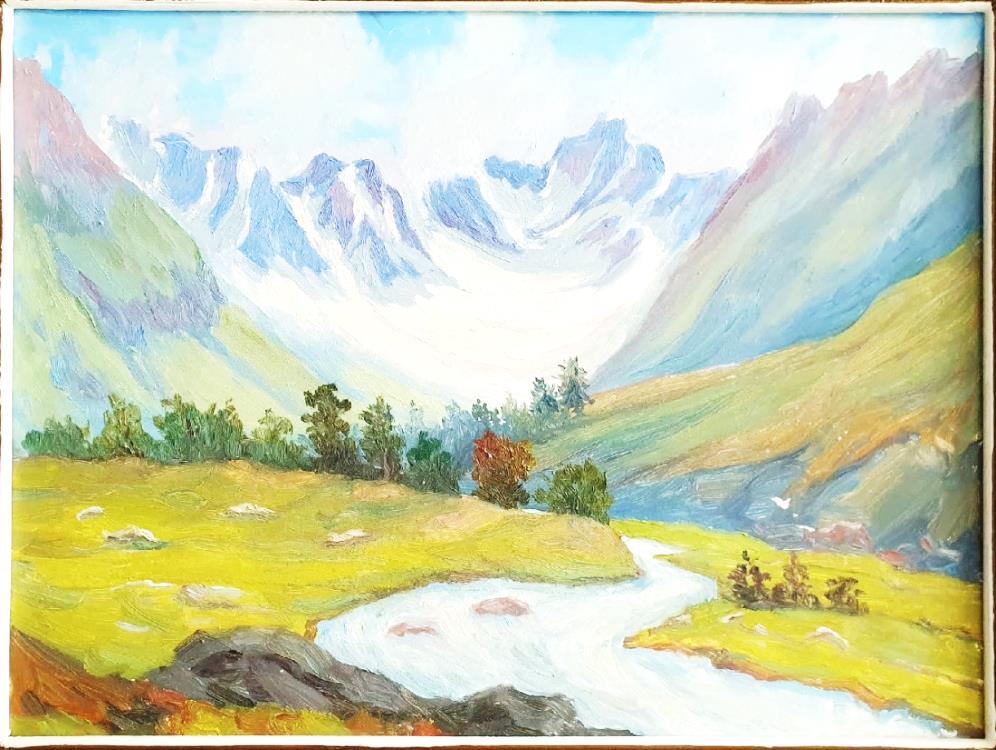 Рис. 1. Бостанов М.С. «В верховьях Кубани. Ледник «Гондарай» 2006, картон, маслоПо воспоминаниям коллег, Бостанова М.С. постоянно тянуло в горы. Он совершал очень длительные прогулки, непременно с этюдником. В горах он чувствовал себя как дома. Такое мировосприятие отражается в открытых композициях его картин, словно автор приглашал с собой на прогулку.Горы - это целый мир, который проникает в тебя и навсегда изменяет, это место уединения, внутреннего спокойствия. Пусть и неосознанно, но это присутствует в картинах Бостанова М.С. То, что он испытывает к горам, природе, можно четко увидеть и прочувствовать, это все отражается в картинах. В произведении «На берегу реки Махар» (Рис. 2) мы можем наблюдать женский образ на природе. Художник изображает женщину рядом с сосной. И совсем не зря, ведь так художник ведет сравнение. Женщина такая же изящная и стройная, как и сосна рядом с ней. Даже ее волосы направлены в том же направлении, что и ветви у этой сосны. Она очень нежна и женственна, органично чувствует себя в родных местах. Чувствуется нежное любование автора девушкой, ее скромностью, но автор держится от нее на почтительном расстоянии.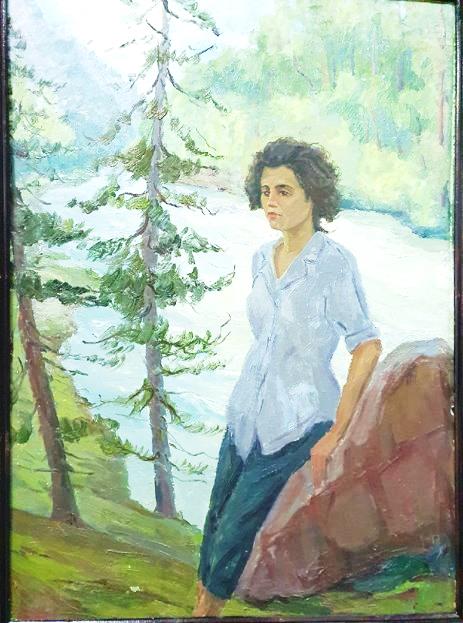 Рис. 2. Бостанов М.С. «На берегу реки Махар» 1989, картон, маслоВ пейзаже «Домбай. Осень. Вид на Алибекский ледник» (Рис. 3) при беглом взгляде зритель подмечает только самые яркие объекты. Мелкие же детали обнаруживаются только при внимательном, вдумчивом рассматривании, и только тогда она раскрывается во всей красе. В своей картине художник создает множество цветных пятен, словно рисунок на ковре. В то же время можно заметить, что художник делит картину на 2 плоскости: одна к нам ближе и её мы можем изучить, а другая находится за деревьями, то есть горы. Ими мы можем любоваться издалека. Магомед Сосуранович большой любитель горных прогулок, но теперь ему стало трудно совершать длительные пешие походы в высокогорье. Он по-прежнему любуется горами, с теплотой и любовью к ним относится, но, судя по последним работам, он на вершины Кавказа смотрит из уютных долин. Иными словами, изменилось мировосприятие художника, и вслед за этим изменились трактовки природных мотивов.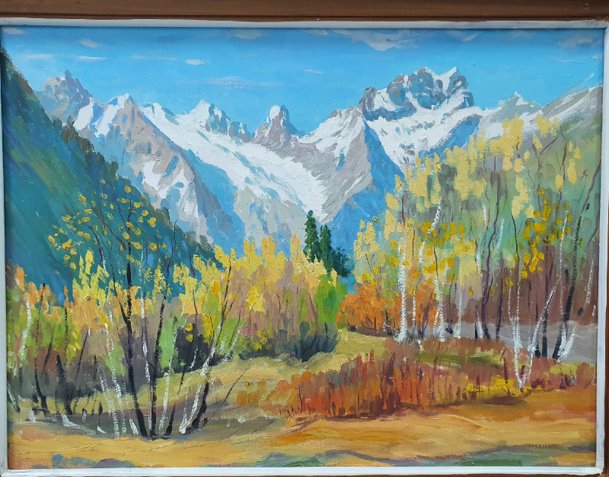 Рис. 3. Бостанов М.С. «Домбай. Осень. Вид на Алибекский ледник» 2020, картон, маслоНеповторимая красота родной природы во все времена побуждала людей искусства на новые творческие поиски. Произведения художников раскрывают многообразие природы родного края, помогают найти в ней прекрасные стороны человеческой души [4]. Мы чувствуем инстинктивную потребность заботиться о вещах, с которыми у нас возникает связь. Но и можем проследить особенности мировосприятия художника по его работам.Так, Магомед Бостанов в своей живописи пейзажа Северного Кавказа выражает безграничную любовь к родной земле. В любом состоянии природы может он найти что-то романтическое, прекрасное и интересное. Все его творчество отличается прочувствованностью и душевным сопереживанием происходящему вокруг, т.е. является отражением его мировосприятия. Пейзажная живопись всегда будет продолжать захватывать сердце и воображение художника, а любовь к природе и красоте окружающего мира не покинет его никогда.Литература:Бубнова, М.В. Художественное восприятие: его природа и развитие // Вестник Московского государственного областного университета. Серия: Педагогика. 2017. - № 4. - С. 82-91.Карцева, Г. А. Личность художника в создании произведения искусства // Вестник ТГУ, 2011. - №12.Койчуева, З.К. Этнические и нравственные составляющие изобразительного искусства Карачаево-Черкесии// Научные проблемы гуманитарных исследований. 2011. - № 2. - С. 154-160. Пилипенко, В.Н. Пейзажная живопись / В.Н. Пилипенко. - СПб.: Художник России, 1994. - 132 с.УДК 316.46Хубиева Амина Мутаевна,студентка 21 группы факультета экономики и управленияe-mail: amina.khubieva2020@mail.ruНаучный руководитель: Токова Фатима Аскербиевна,старший преподаватель кафедры экономики и прикладной информатикиe-mail: tokova.faina09@mail.ruКарачаево-Черкесский государственный университетимени У. Д. Алиева, г. Карачаевск, РоссияЛИДЕРСТВО И МЕНЕДЖМЕНТАннотация. Статья посвящена понятиям лидерства и менеджмента в организации, в коллективах людей. Лидерство определяется двумя компонентами - процессом влияния на группу людей для достижения общей цели и развитием видения. Менеджмент ориентирован на решение конкретных задач и включают в себя развитие профессионального персонала, наставничество людей с высоким потенциалом и разрешение конфликтов при соблюдении этики и дисциплины. Ключевые слова: лидер, наставник, менеджмент, управление, коллектив людей, социальное влияние.Лидерство представляет собой сложный, многомерный феномен, который имеет отношение к таким понятиям как поведение, стиль, умение, процесс, ответственность, опыт, функция управления, авторитетное положение, влиятельные отношения, характеристика, способность и так далее. Лидерство и менеджмент имеют свои истории, эти проблемы в коллективе и в общественной жизни впервые изучали зарубежные ученые. В России исследование данных концептов началось в конце XX -начале XXI века. В нашей статье мы будем рассматривать точки зрения зарубежных ученых по проблеме лидерства и менеджмента, таких как Дж. Максвелл, Дж. Коттер, А. Залезник, Б. Басс и другие.Дж. Максвелл определял лидерство по влиянию [5, c.44]. А американский бизнесмен Дж. Коттер заявил, что «лидерство — это способность оживлять коллективные действия» [3, c.183]. Существует множество определений лидерства, но большинство из них сосредоточено на двух компонентах: процесс влияния на группу людей для достижения общей цели и развитие видения. Лидеры сосредотачиваются на мотивации и вдохновении, они пытаются создать стремление, чтобы следовать своему видению, достигать долгосрочных целей, идти на риск для достижения общих целей и бросать вызов текущему статус-кво. Лидер внимательно следит за преимуществами своих последователей, поэтому люди добровольно следуют за лидером, а лидер направляет последователей в нужное русло, используя современные методы [1, c.55]. Лидеры должны обладать такими качествами как честность, решительность, доверчивость, обязательность, самоотверженность, творчество, принятие риска, коммуникативными способностями и так далее. Более того, они должны обладать харизмой, способностью влиять на людей в позитивном смысле и умением решать проблемы. Кроме того, исследования показывают, что действенность лидера зависит от общих моделей поведения и от таких характеристик, как уверенность, менталитет, хорошие тренерские навыки, надежность, дальновидность, честность, готовность делиться. Управление – это осуществление руководства группой или организацией через исполнительные, административные методы. Управленческие обязанности обычно ориентированы на конкретные задачи и включают в себя содействие профессиональному развитию персонала, наставничество людей с высоким потенциалом и разрешение конфликтов при соблюдении этики и дисциплины. Целью хорошей управленческой работы является предоставление услуг сообществу эффективным и устойчивым образом. Более того, Дж. Коттер определил управление как работу, которая занимается планированием, организацией, составлением бюджета, координацией и мониторингом деятельности группы или объединении [3, c. 79]. Управление – это процесс, с помощью которого достигаются определенные поставленные цели за счет эффективного использования ресурсов. Таким образом, управление в целом представляет собой процесс, который используется для достижения организационных целей. Менеджеры сосредотачиваются на формальном руководстве и контроле своих помощников, ресурсов, структур и систем, они стремятся достичь краткосрочных целей, избежать любых рисков и установить стандартизацию для повышения эффективности. Сотрудники следуют указаниям менеджера в обмен на финансовое вознаграждение, такая работа известна как деловое партнёрство. Исследования показывают, что эффективность работы менеджера зависит от трех специальных навыков: технических, личностных и концептуальных. Технический навык относится к мастерству в определенном виде работы. Это может включать компетенции в определенной области или способность использовать соответствующие приемы и методы. Индивидуальные навыки относятся к способности работать с людьми, что позволяет менеджеру помогать членам группы выполнять задачу. Концептуальное умение относится к способности работать с идеями. Кроме того, успешный менеджер должен обладать определенными качествами, такими как коммуникабельность, организаторские способности, навыками делегирования [6, с.85].Лидерство и управление пересекаются, но это не одно и то же. Как лидерство, так и управление предполагают влияние, работу с людьми для достижения общих целей. Однако области лидерства и управления считаются разными, лидерство представляет собой разнонаправленное отношение влияния, тогда как управление представляет собой однонаправленное отношение. В 1977 году А. Залезник написал первую научную и знаковую статью о разнице между лидерами и менеджерами. Ученый упомянул, что организации нужны как успешные менеджеры, так и лидеры для достижения своих целей, но они вносят разный вклад в ее развитие. В то время как лидеры продвигают изменения, новые подходы и работают над тем, чтобы понять убеждения людей, чтобы добиться их уважения, менеджеры продвигают стабильность, пользуются авторитетом и работают, чтобы добиться цели. Поэтому для управления и лидерства нужны разные типы людей. Менеджеры заботятся о структуре и системе, а лидеры сосредотачиваются на общении, мотивации и общих целях. Лидерство - это стратегическая мотивация [2, c. 61]. В 1987 году Дж. Коттер, профессор Гарвардской школы бизнеса, заявил, что лидерство выходит за рамки рутинных задач, чтобы справиться с изменениями, в то время как менеджмент - это обычная формальная обязанность справляться с рутинной сложностью. Дж. Коттер утверждает, что лидерство - это процесс, направленный на формирование видения организации, приведение людей в соответствие с этим видением и мотивировать их к действию через удовлетворение основных потребностей [3, c. 40]. Лидерство отличается от управления, но не по той причине, по которой думает большинство людей. Лидерство и менеджмент - это два различных и дополняющих друг друга вида деятельности. И то, и другое необходимо для успеха во все более сложной и нестабильной деловой среде. Управление представляет собой процесс, направленный на контроль формальных функций организации [7, с.187].Б. Басс в своей книге «Руководство Басса и Стогдилла по лидерству» утверждает, что «лидеры управляют, а менеджеры ведут, но эти два вида деятельности не являются синонимами. Управленческие функции потенциально могут обеспечить лидерство, лидерские действия могут способствовать управлению, менеджеры не ведут, а некоторые лидеры не управляют» [1, c.383]. Другие исследователи отмечают, что лидер вдохновляющий, новаторский, гибкий, смелый и независимый человек, у него есть душа, страсть и творчество. В то время как менеджер сознательный, авторитетный, консультирующий, аналитический и стабилизирующий, а также обладающий рациональным мышлением, умом и настойчивостью руководитель. Кроме того, У. Беннис, профессор бизнеса в Университете Южной Калифорнии, подчеркивает разницу, используя 12 парных противопоставлений, перечисленных в его книге «Учимся руководить: рабочая тетрадь о том, как стать лидером» [1, c.9]. Лидер верит в видение и цели, имеет твердые ценности и работает над тем, чтобы его помощники двигались в правильном направлении. Менеджеры сосредотачиваются на структуре, методах и процессах, связанных с работой. Тем не менее, лидеры вовлечены в профессиональную деятельность, социальные и коммуникативные аспекты. Лидеры - хорошие ораторы и собеседники, поскольку они проводят больше времени со своими последователями [4, c.161].Кроме того, лидеры осознают профессиональные сильные и слабые стороны членов своей команды, их эмоциональное положение, место в организации, что позволяет им знать, как их мотивировать. Лидеры работают над тем, чтобы организация была готова к любым новым изменениям.Таким образом, любой человек способен быть как лидером, так и менеджером. Лидеры обычно создают изменения, а менеджеры применяют их в действии. Однако внедрять новые изменения непросто, поэтому руководители иногда сопротивляются внедрению новых изменений. Более того лидерство становится необходимостью в каждой организации, особенно в деловом мире, чтобы справиться с быстрыми изменениями и различными потребностями этого века. Каждой организации нужны менеджеры и лидеры, и их роли следует рассматривать как взаимодополняющие. Оптимальная эффективность организации в работе может быть достигнута только в том случае, если в ней есть сильное руководство и сильный менеджмент. В сегодняшней динамичной рабочей среде организациям нужны лидеры, чтобы справляться с новыми проблемами и преобразовывать организации для достижения конкурентного преимущества на рынке. Кроме того, организациям необходимы менеджеры для обеспечения бесперебойного функционирования рабочего места и эффективного использования ресурсов. Наконец, хорошо сбалансированная организация должна располагать сочетанием лидеров и менеджеров в своей деятельности, чтобы добиться успеха.ЛитератураБасс, Б. Справочник Басса и Стогдилла по лидерству: теория, исследования и управленческие приложения (4-е издание) / Б. Басс. - Нью-Йорк: Свободная пресса, 2008. – 623 с. Залезник, А. Менеджеры и лидеры: они разные? / А. Залезник // Harvard Business Review, май/июнь. – Нью-Йорк: Harper & Row, 1989. - С. 67-78. Коттер, Дж. Что на самом деле делают лидеры / Дж. Коттер. - Harvard Business Review, Vol. 79 Выпуск 11. - С. 85-96 Лепшокова, С. М. Диалог и его характеристика как особой формы речи / С. М. Лепшокова // Алиевские чтения : Материалы научной сессии, Карачаевск, 16–20 апреля 2020 года. – Карачаевск: Карачаево-Черкесский государственный университет им. У.Д. Алиева, 2020. – С. 158-162. – EDN EKEIPS.. - ISBN 978-5-83-07-0632-2Максвелл, Дж. Неопровержимый закон лидерства / Дж. Максвелл. - Теннесси: Нэшвилл, Thomas Nelson, Inc. Mullins, 2010. – 270 с.Токова, Ф. А. Маркетинг - меджмент в цифровой экономике / Ф. А. Токова, А. Р. Байчорова // Основные тенденции развития экономики и управления в современной России : МАТЕРИАЛЫ X ВСЕРОССИЙСКОЙ НАУЧНОЙ КОНФЕРЕНЦИИ СТУДЕНТОВ И МОЛОДЫХ УЧЕНЫХ В РАМКАХ ФОРУМА МОЛОДЫХ ЭКОНОМИСТОВ И УПРАВЛЕНЦЕВ «НАУКА НА ВЫСОТЕ», Карачаевск, 15–16 октября 2021 года. – Карачаевск: Карачаево-Черкесский государственный университет имени У.Д. Алиева, 2021. – С. 84-88. – EDN VHBQDE.- ISBN 978-5-83-07-0632-4Гочияева, М. К. Риски в деятельности предприятия: методы оценки и пути снижения / М. К. Гочияева, Ф. А. Токова // Основные тенденции развития экономики и управления в современной России : МАТЕРИАЛЫ X ВСЕРОССИЙСКОЙ НАУЧНОЙ КОНФЕРЕНЦИИ СТУДЕНТОВ И МОЛОДЫХ УЧЕНЫХ В РАМКАХ ФОРУМА МОЛОДЫХ ЭКОНОМИСТОВ И УПРАВЛЕНЦЕВ «НАУКА НА ВЫСОТЕ», Карачаевск, 15–16 октября 2021 года. – Карачаевск: Карачаево-Черкесский государственный университет имени У.Д. Алиева, 2021. – С. 186-191. – EDN TISZNI..- ISBN 978-5-83-07-0632-4УДК 37.01Хубиева Джамиля Исламовна,студентка 11 группы Института филологииe-mail: hubievadzamila44@gmail.comНаучный руководитель: Каракотова Светлана Абугалиевна,к.п.н, доцент кафедры педагогики и педтехнологийe-mail:svetlana8725@mail.ruКарачаево-Черкесский государственный университет имени У.Д. Алиева, г. Карачаевск, РоссияВОСПИТАТЕЛЬНЫЙ ПОТЕНЦИАЛ ТРАДИЦИЙ И ОБЫЧАЕВ КАРАЧАЕВСКОГО НАРОДААннотация.  В статье представлены опыт и идеи воспитания на традициях и обычаях карачаевского народа. Ключевые слова: воспитание, культура, традиция, обычай, нравственность, народная педагогика.«Карачай – нейтральный народ,живущий у подошвы Эльбруса,отличается своей верностью,красотой и храбростью».Л. Толстой.Культурa любого народa – великaя общечеловеческaя ценность. Курс на нaциональное и духовное возрождение нaродов Российской Федерации дает новую ориентaцию в воспитании молодежи. Этот процесс невозможен без осмысления поистине богaтого культурного и духовного нaследия народа. Именно поэтому  на сегодняшний день в обрaзoвательные прогрaммы учеников и студентов Карачаево – Черкесской республики включены ряд новых предметов, а именно: «История и культура народов Кaрaчаево - Черкесии», «Горский этикет», «История мировых религий», «Родной язык и литература». Эти предметы направлены на гумaнизацию и гуманитaризaцию образовaтельно – воспитaтельного процессa, восстaновление культурно - исторической и духовной преемственности поколений, возрождение и дaльнейшее развитие культуры нации, воспитание нравственно – ориентированной личности. Как всем известно, воспитaние высоконрaвственного человека не может быть осуществлено без соблюдения определенных норм и прaвил. Общество просто не может существовать без законов, регулирующих нашу жизнь. Карaчaевское общество не являлось исключением в прошлом, не является им и на сегодняшний день.Считaется, что трaдиционные нормы жизнеустройствa сохранялись у карачaевцев даже в сaмые тяжелые периоды истории народа: раскулачивание, Великая Отечественная война, депортация и т.д.  Но так ли это на самом деле? В данной статье мы попытаемся на основе этического кодекса карачаевцев «Ёзден адет» и норм горского этикета проанaлизировать, какие традиции сохранили карачаевцы и как именно они влияют на воспитание человека.Однако, для того, чтобы полностью разобраться в этом вопросе, необходимо понять значение терминов «традиция» и «обычай».«Традиция – то, что перешло от одного поколения к другому, что унаследовано от предшествующих поколений» (С.И. Ожегов).«Обычай - традиционно установившиеся прaвилa общественного поведения» (С.И. Ожегов). «Традиции карачаевцев, накопленные столетиями, являются отражением духовного богатства народа. Однако, бурный прогресс современной цивилизации и глобализации оставляют на обочине многие знaния, умения и нaвыки, приобретённые всем ходом исторического рaзвития нaрода» [4,125]. Нa сегодняшний день это ощущается особенно остро и болезненно. Плохое знание истории и культуры, a нередко и их искaжение становятся источником негативных явлений в сознании и поведении людей. Но несмотря на это, карачаевцaм все же удалось сохранить пусть не все, но многие традиции своего народа, воспитывающие в молодежи миролюбие, толерантность, патриотизм, открытость, умение находить со всеми общий язык, отзывчивость, доброту к окружающему миру и людям, уважение к старшим. Стоит подчеркнуть, что карачаевцы всегда отличались мягким нравом и добродушием и, следовательно, обучали этим качествам и своих детей. И. Бларамберг в книге «Адыги, балкарцы и карачаевцы в известиях европейских авторов XII–XIX вв.» написал: «В целом можно сказать с полным основанием, что они относятся к числу наиболее цивилизовaнных народов Кавказа и что благодаря своему мягкому нрaву они оказывают цивилизующее влияние на своих соседей». Родители карачаевских детей в их воспитании опираются на многокомпонентное богатство трaдиций и обычaев своего народа, основнaя педагогическая цель которых – формирование универсальных общечеловеческих кaчеств на основе сложившихся в веках нaциональных кaрaчаевских традиций, т. е. формировaние «общечеловеческого» через «нaциональное». «Кaрачаевцы всегда уделяли и продолжают уделять огромное внимание воспитанию молодого поколения. Родители стараются вырастить хороших детей, достойных сынов и дочерей своего народа, понимaя свою ответственность перед людьми и Отечеством». [3] Основнaя цель горцев в воспитании сводится к подготовке каждого к труду и защите свободы и независимости своей Родины, к заботе о чести и достоинстве человека, отзывчивому и доброму отношению к ближним. Горский идеал олицетворяет в себе представление о полноценной человеческой личности: о ее физическом совершенстве, морально – волевых и интеллектуальных качествах. В физическом отношении от молодого поколения требуются   здоровье и внешняя красота; в интеллектуальном - мудрость, находчивость, ум, сообразительность, знания об окружающих предметах, людях и животных; требования к волевым качествам еще более высоки: в детях стараются воспитать силу духа и храбрость, смелость и отвагу, решительность и целеустремленность, самостоятельность и активность, стойкость и упорство. Без этих качеств горцы никогдa не мыслили себе уважaемую личность. Однако подлинная ценность человекa определяется морaльным обликом. Человек без высоких морaльных достоинств никогдa не пользовался и не будет пользоваться уважением и поддержкой. Одна из замечaтельных особенностей горской народной педагогики в том, что самые строгие требования проявляются именно в морaльной сфере. Дети в кaрачaeвских семьях пользуются большой любовью и зaботой. От нaличия детей зависит и количество рабочих рук в семье, и уход зa родителями в старости. Стaршее поколение не только требует от млaдшего послушания и покорности, но и располaгает к себе вниманием и участием, всей жизнью. В детях видят продолжателей родa, опору в стaрости, помощников в хозяйстве. В связи с этим воспитанию детей придaется очень большое значение. В воспитaнии детей условно выделяются два возрастных рубежа, соответствовавших приблизительно 6-8 и 10-15 годам. До 6-8 лет дети воспитывaются преимущественно матерью. Затем начинается раздельное воспитание и обучение в соответствии с полом и возрacтом. Cемейное и даже семейно-родственное воспитание дополняется еще широким общественным. Ни один житель cеления не остается равнодушным к проступкам детей и в зависимости от cтепени вины дeлает ему замечание, пытается наставить на правильный путь.  A поскольку жизнь ребенка, а тем более подростка, протекает не только во дворе собственного дома, но и на улице, обрядовых сборищах и т.д., роль обществa и общественного мнения в формировании подрaстающего поколения очень заметна и значима. Общественное мнение карaчaевцев охватывaет важнейшие сферы жизнедеятельности людей и влияет определенным образом на их поведение. Самое главное в его устоях - сохрaнение и приумножениe престижa фамилии. «Тукъумну бетин джойма», – гласит карачаевская поговорка, т.е. не позорь честь фaмилии. Именно этот тезис является лозунгом нaродной педaгогики карaчаевцев. Поэтому члены каждой фамилии стремятся положительными качествами и достоинством возвысить свою фамилию и тем сaмым возвысить себя, в связи с чем родители в настaвлениях молодежи говорят: «Тукъумну бетин чыгъар» (поддержи честь фамилии).  И закончить свою статью хотелось бы словами А. Якубовича: «Карачаевцы... народ свободный, храбрый, трудолюбивый, отличные стрелки из ружей... Сама природа своими красотами и ужасами возвышает силу духа горцев, любовь их к славе, презрение к жизни и порождает благороднейшие страсти». Литература:Волков, Г. Н. Этнопедагогика: учебник для студ. сред. и высш. пед. учеб. заведений. М.: Академия, 1999. 168 с.Къарачай нарт сезле. Сб. посл., погов. / собирал и сост. С. Ч. Алиев. Черкесск, 1963. 483 с.49Каракотова, С. А. Проблема приобщения детей младшего школьного возраста к народной культуре в учебном процессе / С. А. Каракотова, И. Б. Лайпанова // Фундаментальные исследования. – 2014. – № 12-7. – С. 1527-1530. – EDN TFTKJR.Каракотова, С. А. Карачаевцы о значении умственного воспитания в едином процессе формирования личности / С. А. Каракотова // Языки и литературы в поликультурном пространстве России: современное состояние и перспективы развития : Материалы Всероссийской с международным участием научно-практической конференции, посвященной 80-летию со дня рождения Софьи Магомедовны Акачиевой, Карачаевск, 31 мая – 01  2018 года. – Карачаевск: Карачаево-Черкесский государственный университет им. У.Д. Алиева, 2018. – С. 123-128. – EDN YQCQHB.Мизиев, И. М., Джуртубаев М. Ч. История и духовная культура карачаево-балкарского народа // Минги Тау: Эльбрус, 1994. № 1. 216 с.Ожегов, С. И. Словарь русского языка / под общ. ред. проф. Л. И. Скворцова. 24-е изд., испр. М.: Мир и образование, 2003. 896 с.Философский словарь / под ред. И. Т. Фролова. М., 1989.УДК 398Хубиева Лилия Нур-Магомедовна,студентка 31 группы исторического факультетаe-mail: leiwu03@gmail.comНаучный руководитель: Текеева Лариса Кичиевна,к.и.н., доцент кафедры истории Россииe-mail: lar-tek@yandex.ruКарачаево-Черкесский государственный университет имени У.Д. Алиева, г. Карачаевск, РоссияАНИМИЗМ В ТРАДИЦИОННЫХ ВЕРОВАНИЯХ ТЮРКОЯЗЫЧНЫХ НАРОДОВ СЕВЕРНОГО КАВКАЗААннотация. Настоящая статья посвящена традиционным верованиям тюркских народов, издавна проживавших на территории Северного Кавказа. Автор исследует явления язычества в сочетании с верой в одушевление всех живых и неживых объектов природы, сложность их обрядов и наличие пантеона богов. Ключевые слова: анимизм, язычество, тюрки, политеизм, тенгрианство, фольклор, Тенгри, Умай, Кут, Йер-Су, культ, душа, обряд.Северный Кавказ славится богатейшей историей и пестрит разновидностями культур, а также множеством культурных связей и взаимоотношений. Это объясняется тем, что на территории Кавказа проживает множество народов и национальностей, которые за сотни лет смогли сформировать специфическую религиозную среду. По горным хребтам Кавказа проложены всевозможные дороги и тропинки, способствующие торговым и кочевым связям. Это означает, что Кавказ служил так называемыми «воротами», через которые прошли народы почти со всего света и оставили свой нестираемый след в этой местности. Всё это объясняется тем, что Кавказ имеет уникальное географическое расположение. Он находится между Азией и Европой, омываем с двух сторон морями. Все это являлось благоприятной средой для переселения кочевых племен, которые перемещались из одной точки в другую. Самыми ценнейшими находками считаются храмы и башни, расположенные на территории Северного Кавказа. Однако стоит помнить, что археологи не остановили свою деятельность и раскопки продолжаются. Объясняется это тем, что на территории Кавказа осталось еще множество скрытых памятников истории, которые смогут раскрыть более подробную картину связей горских народов с народами других местностей. Однако одним из самых актуальных вопросов в истории Северного Кавказа остается вопрос религии. А именно её разновидности, происхождение, проникновение на данную территорию, ее развитие и влияние на жизнь и мировоззрение горских народов. Как уже было отмечено, Кавказ является тот самой точкой соприкосновения разных народов, а, следовательно, и разных культур, религий и нравов, но это не всегда означает вражду между горскими народами и иноземцами, которые были вынуждены идти через эти земли или же ассимилировать с местным населением, образовав дружественные, родственные или культурные связи. Именно благодаря этому сюда и проникли представители различных религий. Две из них на данный момент являются мировыми. Речь идет об исламе и христианстве [2, с.4]. Однако изначально народы Кавказа, в том числе и карачаевцы, исповедовали язычество, как и многие жители других частей света. Принцип языческой веры заключался в многобожии, вере в злых духов, в проявлении сверхъестественных сил через природные явления, культе предков, шаманизме, анимизме - представлении духа, души в предметах, камнях, скалах, деревьях, реках, облаках и т.д., антропоморфизме - перенесении человеческих качеств на животных. Люди верили, что урожай, удачная охота, счастье, рождение детей, победы в войнах зависят от некого благословения языческих богов. Для задобрения богов люди приносили жертвы животных, людей, проводили определённые обряды и праздники.Анимизм – это вера в душу и духов, т. е. фантастические, сверхъестественные, сверхчувственные образования, практически реализуемые во всей природе мертвыми и живыми агентами, управляющими всеми предметами и явлениями материального мира, в том числе и человеком. Они приобретаются аморфными, фитоморфными, зооморфными, антропоморфными явлениями, в большинстве случаев имеют разум, самосознание, нечеловеческие силы, а также волю [5, с.329]. Тенгрианством или тенгризмом именуют тюркское язычество. В переводе с тюркского языка оно означает имя главного бога Тенгри, покровителя неба. Он являлся верховным среди тюрских народов. Согласно древним сказаниям он не имел лица [1, с.103]. Язычество - одна из самых первых религий, которая имела огромное влияние среди горских народов Кавказа. Зарождение язычества невозможно точно проследить, но благодаря археологическим находкам на данной территории стало возможным предположить, что язычество было распространено еще в III-I вв. до н.э.Оно носило культовый характер и отражало веру людей в природные явления как проявление божественной силы. Важную роль в религиозной жизни играли жрецы, предсказатели, знахари и ведьмы. Это религиозное мировоззрение со временем сформировали мифологию, фольклор. Наиболее ярко языческие верования отражаются в «Нартском эпосе».Горцы могли объяснить то или иное природное явление как проявление эмоций божества. Например, отсутствие дождей или наоборот проливной дождь с грозой и сильным ветром они могли расценивать как гнев духов, который обрушивался на них из-за их непослушания или отсутствия жертвоприношений в виде животных или даже людей. Объекты, которые были поражены молнией, считались священными. Речь идет о деревьях, камнях или месте удара молнией. Не редкостью было и то, что горцы совершали паломничество к этим святым местам, желая сделать жертвоприношение или принести дары Богам. Считалось, что эти места обладали сверхъестественной силой, могли дать благословение или же излечить тяжелую болезнь. Небольшие кусочки дерева, щепки или осколки верующие брали с собой, делая из них талисманы и обереги. Особым почитанием пользовалась богиня природы Умай. Умай покровительствовала роженицам и детям. Стоит отметить, что Тенгри и Умай символизировали мужское и женское начало [4, с.481].Земля и вода тоже были обожествлены и носили наименование Йер-Су.Кут или Хут обозначал душу или же жизненные силы, которые человек получал в дар от Бога. Согласно тюркским вероисповеданиям душа была своего рода двойником человека. Стоит отметить, что у тюркских народов бытовал культ души. А это означало, что они веровали в аруахи, то есть в души умерших родственников, которые защищали свой род из поколения в поколение.У каждого народа и даже тейпа были свои покровители, известные только им, но случалось, что культ покровителя распространялся сразу среди нескольких кланов. Часто покровителями становились бывшие основатели кланов, уважаемые люди. Нередки случаи, когда горцы стремились назвать своих детей в честь животных, пытаясь, тем самым, передать им свойства этого животного [6, с.40]. Например, если ребенок рождался не таким сильным, как хотелось родителям, то они могли дать ему имя в честь какого-то животного, чтобы впоследствии он перенял качества этого животного. Например, силу, как у медведя, ловкость, как у лисы или гордость и неуловимость, как у орла. Стоит отметить, что есть версия о том, что многие имена, произошедшие от животных, образно говоря, впоследствии превратились в фамилии, которые известны на Кавказе до сих пор [6, с.39]. Однако это лишь одна из версий о происхождения фамилий. Гадания северокавказских горцев тоже были достаточно интересными и в нередких случаях правдивыми. Некоторые виды гаданий остались и в наши дни. Например, гадание на камнях, кукурузе и воде, но подобные виды ворожбы сейчас известны чаще всего пожилым жительницам Кавказа [3, С.33].Желая увидеть свою жизнь, горцы могли обратиться к гадалке, чтобы та могла предсказать его ближайшее будущее. Обычно обращение к ведьмам и колдунам у горцев считалось неприемлемым. Но были и случаи, когда некоторые все же обращались к таким своеобразным методам, желая снять проклятье или исцелиться. Но даже при таких условиях ведьм и колдунов боялись, выгоняли и даже сживали со свету.Также существовали определённые ритуалы, связанные с природными явлениями. Например, ритуалы, связанные с вызовом дождя и т.д.Литература:Аджи, М. Европа. Тюрки. Великая степь. /Аджи М. — М.: Мысль, Москва, 1998. — 334 с.Алексеева, Е.П. О чем рассказывают археологические памятники Карачаево-Черкесии. / Алексеева Е.П. — Карачаево-Черкесский ордена почета институт гуманитарных исследований при совете министерства КЧР. - Черкесск, 1994. — 5 с. Похороны и поминки у горцев //Сборник сведений о кавказских горцах. / Ахриев Ч.Э. — вып. II. — Тифлис, 1870.Гумилёв, Л. Н. Религия тюркютов. Глава VII // Древние тюрки. /Гумилёв Л. Н. — М.: Наука, 1967. — 504 с.Философский энциклопедический словарь. /Ф. Ильичёв, П. Н. Федосеев, С. М. Ковалёв, В. Г. Панов. — М.: Советская энциклопедия, 1983. — С. 25. — 840 с.Текеева, Л. К. Культ волка в традиционных представлениях тюркоязычных народов Северного Кавказа / Л. К. Текеева // Вестник Пермского университета. История. – 2012. – № 3(20). – С. 37-42. – EDN PLBHFF.УДК 004.415.2Хунов Артур Рафаэлевич,студент 33 группы физико-математического факультетаe-mail: khunov99@bk.ruНаучный руководитель: Узденова Аминат Магометовна,к.ф.-м.н., доцент кафедры информатикии вычислительной математикиe-mail: uzd_am@mail.ruКарачаево-Черкесский государственный университетимени У. Д. Алиева, г. Карачаевск, Россия
РАЗРАБОТКА РЕЛЯЦИОННОЙ БАЗЫ ДАННЫХ«СОСТАВ СЕМЬИ»Аннотация. В статье приводится применение технологии реляционных баз данных для организации данных о составе семьи. Разработана диаграмма «сущность-связь», на основе которой построена схема базы данных.Ключевые слова: реляционная база данных, диаграмма «сущность-связь», таблица, запрос.База данных «Состав семьи» требуется во многих задачах обработки запросов граждан на получение пенсий, субсидий, финансовой помощи, алиментов. В частности, без данных о составе семьи не обойтись при возврате денежных средств на оплату детского садика; заключении договора залога жилого помещения с возможностью приобретения кредита; записи в очередь на принятие социального жилья; заключении сделки купли-продажи недвижимости; получении налогового вычета; получении социальной помощи для выплаты ЖКХ; получении пособий для малоимущих и многодетных семей и др.Разработаем базу данных «Состав семьи» на основе технологии реляционных баз данных [1-6]. Реляционная база данных – это набор данных с предопределенными связями между ними [6, с. 67]. Реляционные базы данных представляют собой базы данных, которые используются для хранения и предоставления доступа к взаимосвязанным элементам информации. Реляционные базы данных основаны на реляционной модели — интуитивно понятном, наглядном табличном способе представления данных. Каждая строка, содержащая в таблице такой базы данных, представляет собой запись с уникальным идентификатором, который называют ключом. Столбцы таблицы имеют атрибуты данных, а каждая запись обычно содержит значение для каждого атрибута, что дает возможность легко устанавливать взаимосвязь между элементами данных.Проектирование реляционной баз данных выполняется в следующей последовательности [6]:1. Постановка задачи.2. Разработка информационно – логической модели.3. Выбор СУБД. Разработка логической модели базы данных.4. Разработка программного обеспечения базы данных.5. Заполнение базы рабочими данными и поддержание ее в актуальном состоянии. На первом этапе разрабатывается диаграмма «сущность-связь» (рис. 1), которая отражает зависимость таблиц друг от друга. Основной таблицей является таблица «Семья». В таблице «Семья» присутствовали следующие атрибуты, как: id_Личности; Фамилия; Имя; Отчество; Дата рождения; Адрес; Степень родства; Родственники. Ключевым полем в базе данных «Состав семьи» является «id_Личности», которое отвечает за присваивание каждой личности своего индивидуального номера, который помогает для осуществления поиска, запросов, отчетов и различных манипуляций с базой данных. Чтобы определить степень родства личностей, нужно знать, кто является его родителем, ребенком, братом или сестрой. Для этого нужно эту информацию вписать в поле «Степень родства». 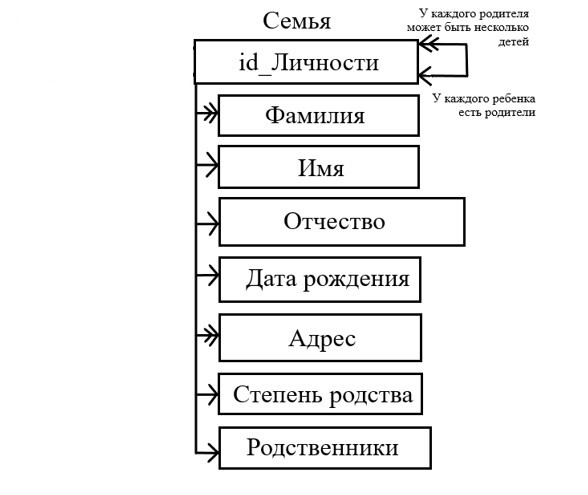 Рис. 1. Диаграмма «сущность-связь»Создание базы данных «Состав семьи» было осуществлено по программе Microsoft Access (рис. 2). 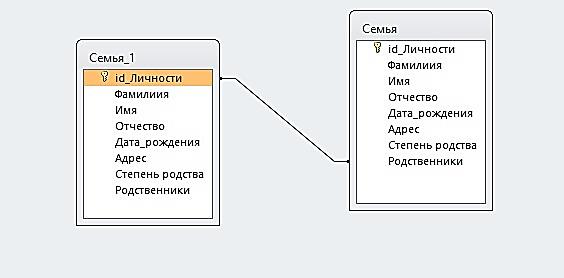 Рис. 2. Схема данных БД «Состав семьи»У базы данных «Состав семьи» есть несколько функций, такие как: добавление новых личностей, редактирование их и использование поиска в этой базе данных с помощью формы. Одной из основных функций разрабатываемой базы данных «Состав семьи» является запрос, с помощью которого можно найти определённую личность по ключевым словам, после чего программа выдает нам отчет по запросу со списком личностей (рис. 3).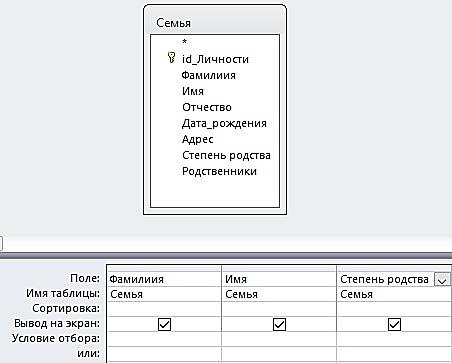 Рис. 3. Схема создание запроса БД «Состав семьи»Чтобы выполнить запрос на выборку одного из членов семьи, нужно выбрать в колонке «поле», по каким критериям будет осуществляться запрос, и написать ключевое слово в поле «условие отбора», и нажать кнопку «выполнить», далее программа выдает список личностей, у которых были совпадения по запросу.В результате данной работы была реализована реляционная база данных «Состав семьи». Для реализации работы были использованы соответствующие литературные и интернет ресурсы, с помощью которых цель была достигнута.В ходе анализа предметной области была построена диаграмма «сущность-связь», которая показывает, что достаточно одной сущности «Личность» для реализации базы данных «Состав семьи». Использование базы данных «Состав семьи» позволит сократить муниципальным учреждениям время обработки данных.Литература:Дейт, К. Дж. Введение в системы баз данных - Introduction to Database Systems. - 8-е изд. - М.: Вильямс, 2005. - 1328 с. Кузнецов, С. Д. Основы баз данных. - 2-е изд. - М.: Интернет-Университет Информационных Технологий; БИНОМ. Лаборатория знаний, 2007. - 484 с. Когаловский, М.Р. Энциклопедия технологий баз данных. - М.: Финансы и статистика, 2002. - 800 с. Коннолли, Т., Бегг К. Базы данных. Проектирование, реализация и сопровождение. Теория и практика - Database Systems: A Practical Approach to Design, Implementation, and Management. - 3-е изд. - М.: Вильямс, 2003. - 1436 с.Гарсиа-Молина, Г., Ульман Дж., Уидом Дж. Системы баз данных. Полный курс. - М.: Вильямс, 2003. - 1088 с. Диго, С.М. Базы данных. Проектирование и создание: Учебно - методический комплекс. - М.: Изд. центр ЕАОИ. 2008. - 171 с.УДК 332.1Чотчаева Амина Казимовна,студентка 21 группы факультета экономики и управления e-mail: chotchaaa@gmail.comНаучный руководитель: Боташев Руслан Азаматович, к.э.н. доцент кафедры экономики и прикладной информатики,e-mail: botashevruslan@mail.ruКарачаево-Черкесский государственный университетимени У.Д. Алиева, г. Карачаевск, РоссияПРОБЛЕМЫ И ПЕРСПЕКТИВЫ РАЗВИТИЯЭКОНОМИКИ КАРАЧАЕВО-ЧЕРКЕСИИАннотация. В статье рассматриваются проблемы, причины, факторы и перспективы развития экономики региона. Конечной целью работы является проведение анализа современного состояния экономики Карачаево-Черкесской Республики и на этой основе составление прогнозной оценки её развития на среднесрочный период до 2025 года. Целью статьи является представление в тезисной форме некоторых результатов нашего последнего исследования по проблеме, обозначенной в заголовке статьи.Ключевые слова: регион, экономика, отрасли, промышленность, транспорт, сельское хозяйство, природные ресурсы, полезные ископаемые, валовый региональный продукт, предприятия, труд, занятость, трудовой потенциал, инвестиции, финансы, уровень жизни.Как известно, Карачаево-Черкесская Республика расположена на юге России, в центральной части Северо - Кавказского экономического района. Площадь республики составляет около 14, 3 тыс. км², или 8,4% территории СКФО. Республика на западе граничит с Краснодарским краем, на севере со Ставропольским краем, на востоке с Кабардино-Балкарией, на юге с Грузией и Абхазией. Численность населения КЧР в настоящее время составляет около 465 тыс. чел. Численность занятых в экономике - 168 тыс. чел или 36%.Значительная часть республики (около 80%) – горная местность. Поэтому большую часть территории Карачаево-Черкесии составляют ледники, горные вершины, ущелья, древние пещеры, горные реки и водопады, а также курорты Карачаево-Черкесии: Архыз, Теберда, Домбай, Медовые водопады, которые славятся своим расположением среди первозданной природы, высокогорным мягким климатом и чистотой воздуха. Всё это создает прекрасные условия для развития туристической индустрии, альпинизма, горнолыжного спорта и отличного отдыха и лечения. Недра республики содержат разнообразные полезные ископаемые. В Карачаево-Черкесии имеются благоприятные условия для развития сельскохозяйственной отрасли, несмотря на ограниченность площади сельскохозяйственных угодий (60% от общей территории). КЧР - это республика с высокоразвитым сельским хозяйством. По данным службы статистики, объем валового регионального продукта КЧР в настоящее время составляет 92 млрд. рублей, или 4% валового регионального продукта СКФО. Наибольший объем в структуре ВРП региона составляют сельское хозяйство, промышленный комплекс и производство питьевой и минеральной воды. По данным известных экспертов, ВРП Карачаево-Черкесии к 2024 году превысит 100 млрд. рублей.Наиболее высокий рост наблюдается в сельском хозяйстве, добыче полезных ископаемых, в обрабатывающей отрасли, строительстве [1, с.56]. В настоящее время ведущей отраслью экономики Карачаево-Черкесии является сельское хозяйство, которое составляет свыше 24 % валового регионального продукта. Продукция сельского хозяйства в 2020 году увеличилась по отношению к 2000 году в 11 раз, т.е. в среднем на 5,5 % в год. Конечно, это значительный рост. При этом в составе сельхозпродукции фермерских хозяйств доля сельскохозяйственных организаций составляет около 28%, домохозяйств населения - 50%, крестьянских хозяйств – 22%.В общей продукции сельского хозяйства доля растениеводства составляет 42%, а животноводство - 58%, т.е. в республике преобладает животноводство. В Карачаево-Черкесии в 2021 году объем производства сельскохозяйственной продукции составил 35,5 млрд. руб., или на 13% больше, чем в 2020 году. При этом среди российских регионов Карачаево-Черкесия занимает 53-е место с долей 0,6% от общего объема сельскохозяйственного производства России [5, с.121].Карачаево-Черкесская Республика самообеспечена основными видами продовольственной продукции: картофель, молоко и молочные продукты, мясо и мясные продукты. При этом республика не полностью обеспечивает себя яйцами и яйцепродуктами, мукой, хлебом, овощами, фруктами и ягодами. Несмотря на достаточно высокий уровень обеспеченности продовольственной продукцией, рынок республики открыт для производителей других регионов. Основными поставщиками являются Республика Дагестан и Кабардино-Балкарская Республика, Краснодарский и Ставропольский края, Ростовская и Волгоградская области. Осенью 2014 года в Карачаево - Черкесской Республике началась закладка фруктового сада интенсивного типа (0,8 млрд. рублей). Закладка фруктового сада осуществлялась посредством применения интенсивной голландской технологии выращивания яблок, груш, сливы и черешни по Программе «Сады Карачаево-Черкесии». Сегодня полным ходом идет уборка урожая. В садоводческих хозяйствах уже начался сбор яблок и их заготовка на зиму. Если в 2015 году было собрано порядка 100 тонн плодов, то в 2020 году собрали уже более 1200 тонн, то есть в двенадцать раз больше за счёт расширения площадей до 150 гектаров [4, с.28].Следует отметить, что Карачаево-Черкесская Республика имеет развитую многоотраслевую промышленность, которая занимает 20 % в структуре валового регионального продукта республики. Промышленность строительных материалов ориентирована на местное сырье: гипс, цемент, известняк, песок, глина, щебень, гравий и др. Она представлена цементными и гипсовыми заводами Карачаево-Черкесии. Наиболее крупными действующими промышленными предприятиями республики являются: АО «КАВКАЗЦЕМЕНТ» (производство цемента), ООО «Фирма «Меркурий» (производство минеральных вод), ООО «КВЕСТ-А» (производство шерсти и пряжи), ЗАО «Урупский горно-обогатительный комбинат» (добыча и обогащение медной руды), ООО «БУМФА ГРУПП» (производство бумажных изделий), ООО «ХАБЕЗСКИЙ ГИПСОВЫЙ ЗАВОД» (производство сухих бетонных смесей), ООО «ФЕРМЕРСКОЕ ХОЗЯЙСТВО «ФИРМА САТУРН» (производство молочной продукции), ООО «СЕЛЕНА» (производство нетканых текстильных изделий). Отметим, что в КЧР на высоком уровне находится добыча минеральной и питьевой воды «Теберда», «Архыз», «Пилигрим», «Кубай» и др., которые прославились своими полезными свойствами уже во всей стране. В Карачаево-Черкесии много неметаллических полезных ископаемых, минерального сырья. Деревообрабатывающая промышленность представлена в республике производством пиломатериалов и паркета. Легкая промышленность ориентирована на производство швейных, трикотажных изделий, кожаной обуви, детских товаров. Машиностроительная промышленность представлена производством холодильных установок, авторефрижераторов, низковольтной аппаратуры, светотехнического оборудования [3, с.77]. Следует отметить, что транспортно-логистическая инфраструктура в регионе развита слабо. Отсутствует собственный аэропорт (ближайший - в г. Минеральные Воды, Ставропольский край), железнодорожное сообщение с г. Москва осуществляется через г. Невинномысск (Ставропольский край). Через республику проходит три федеральные автомобильные дороги (подъезд к г. Черкесск от федеральной а/д Р-217 «Кавказ»; федеральная а/д А-155 «Черкесск – Домбай - граница с Республикой Абхазия»; федеральная а/д А-165 «Лермонтов-Черкесск»).Важным звеном социально-экономической сферы республики является автомобильный транспорт. Он составляет основу транспортной системы республики. Поэтому он должен своевременно обновляться. В 2022 году в автопарк столицы Карачаево-Черкесской республики планируется поступление 20 новых автобусов «Вектор NEXT», которые являются комфортабельными и многофункциональными. Они предназначены для обслуживания внутригородских рейсов Черкесска. Главным преимуществом этих автобусов является то, что они поспособствуют комфортным поездкам пассажиров с ограниченными возможностями и женщин с маленькими детьми, они обустроены для этого низким уровнем пола и расширенным дверным проемом. Предполагается, что впервые за 12 лет произойдёт обновление городского автопарка. Преимуществом нового транспорта также является экономичное и экологичное топливо - дизельное, класса «Евро-5», которое позволит снижать токсичность и объем выхлопных газов [3, с.51].Основным объектом республиканского филиала ПАО «РусГидро», представляющего сферу производства электроэнергии в Карачаево-Черкесии, является Зеленчукская ГЭС, которая дает среднегодовую выработку электроэнергии 415 млн кВт ч. К числу приоритетных проектов экономического развития, реализуемых в настоящее время на территории региона, относятся: строительство «Нижне - Красногорской малой ГЭС» (4,5 млрд рублей). Основной продукцией Нижне - Красногорской МГЭС является выдача мощности и выработка электроэнергии в Карачаево-Черкесской энергосистеме (КЧЭС), которая входит в Объединенную энергосистему (ОЭС) Юга ЕЭС России и является частью Единой энергетической системы (ЕЭС) Российской Федерации. Республика имеет торгово-экономические связи с рядом субъектов Российской Федерации: г. Москва (поставки овощей закрытого грунта, АО Агрокомбинат «Южный»); Кабардино-Балкарской Республикой, Ставропольским краем, Краснодарским краем и Ростовской областью (поставки мясной и колбасной продукции - ООО фирма «Меркурий», ОАО РАПП «Кавказ-Мясо», молочной продукции - ООО «Юг-молоко», ООО «Сатурн»); все регионы Российской Федерации (поставки питьевой воды - ООО фирма «Меркурий», ЗАО «Аквалайн», ЗАО «Висма», ЗАО «Карачаевский пивзавод») [1, с.66].Часть предприятий республики реализует свою продукцию как на российском рынке, так и на международном рынках. По данным Северо-Кавказского таможенного управления, в 2019 году доля республики в товарообороте субъектов СКФО составила 2,9% (в 2018 году - 6,85%). Во внешней торговле в 2019 году преобладали страны дальнего зарубежья с долей 73,69%. Наибольший оборот торговли был с такими странами, как Италия (5,1 миллиона долларов), Турция (3,8 миллиона долларов), Германия (3,4 миллиона долларов), Беларусь (3,4 миллиона долларов), Индия (2,5 миллиона долларов), Китай (2,4 миллиона долларов), Узбекистан (2,1 миллиона долларов) и Украина (1,3 миллиона долларов). В структуре экспортируемых товаров основу экспорта республики составляют: химическая продукция (37,4%), текстиль, текстильные изделия и обувь (29,0%), продовольственные товары и сельскохозяйственное сырье (14,1%) [4, c.45]. Многие жители нашей страны знают Карачаево-Черкессию по ее известным горнолыжным курортам. В этом году республику посетили более 1,4 млн отдыхающих. Ожидаемый прогноз по туристическому потоку за год составляет 1,7 млн человек, а в 2022 году - 1,9 млн человек. Следует отметить, что привлечение бюджетных кредитов ускорит реализацию проектов по созданию дорожной и инженерной инфраструктуры для туристических объектов. Все деньги пойдут на развитие туризма в регионе, на развитие известных курортов Архыз и Домбай. С помощью бюджетного кредита на инфраструктуру планируется реализовать инвестиционный проект «Развитие туристско-рекреационного комплекса «Домбай». Строительство объектов планируется на 2022–2024 годы. Все это благоприятно скажется на занятости населения, так как появится около 3 тыс. рабочих мест. Преобладающая доля инвестиционных проектов в республике направлена на развитие курортно-туристической сферы. Продолжается строительство горнолыжного комплекса «Архыз» и расширение и модернизация туристско-рекреационного комплекса «Домбай». В 2019 году стартовал проект по строительству всесезонного курортного комплекса «Пхия - Кислые источники». Предполагается строительство санаторно - курортного комплекса, включающего в себя рестораны и спортивный комплекс (общая стоимость проекта - 8,9 млрд рублей). В дальнейшем планируется связать курорт с ВТРК «Архыз». Суммарный объем финансирования инвестиционного проекта составит почти 6,3 млрд рублей (по данным ТАСС). Реализация проекта предполагает создание 366 рабочих мест. Возведение туркомплекса, а также строительство на его территории объектов транспортной и инженерной инфраструктуры ведется в рамках федеральной целевой программы «Развитие внутреннего и въездного туризма в РФ в 2019-2025 годы». Проект реализуется как за счет частных инвестиций, так и средств из федерального и республиканского бюджетов.По данным Московской биржи, пресс-служба Южного ГУ Банка России сообщает, что жители Карачаево-Черкесии к началу августа 2021 года открыли порядка 6,7 тыс. индивидуальных инвестиционных счетов. По сравнению с соответствующим периодом 2020 года их количество выросло на 31%. Число частных инвесторов в Карачаево-Черкесии стабильно растет. Связано это с возможностью получения потенциальной доходности и правом на налоговые льготы. Однако, как любая предпринимательская деятельность, инвестиции всегда сопряжены с риском, и гарантий доходности и сохранности вложенных средств здесь нет. Поэтому граждане должны принимать осознанные, взвешенные решения в отношении инвестиций.В заключение отметим, что немаловажной проблемой является отсутствие газа в некоторых районах республики. Важно обеспечить полную газификацию республики и в том числе горнолыжных курортов. Конечно, есть сложности с газификацией Карачаево-Черкесии из-за горного рельефа республики, но тем не менее правительство в скором времени собирается обеспечить полную газификацию.Литература:Карачаево-Черкесия в цифрах. 2021: Стат.сб./ ОП Северо-Кавказстата по КЧР - Черкесск, 2021 Родионова, И.А., Бунакова Т.М. Экономическая география: Учебно-справочное пособие. - М.: Московский лицей, 1999. - 365 с. - ISBN 5-7611-0197-1Боташев, Р.А. Статистика: учебное пособие. – Карачаевск: КЧГУ, 2013. - 225 с.Боташев, Р.А. Экономика Карачаево-Черкесии: учебное пособие. – Карачаевск : КЧГУ, 2020. - 252 с. - ISBN 978-5-8307-06-15-5Овчинников, В.Н., Колесников Ю.С. Силуэты региональной экономической политики на юге России, - Ростов н/Д : ЮФУ, 2018. - 176 с. - ISBN 978-5-9275-0372-8УДК 316.46Чотчаева Амина Казимовна,студентка 21 группы факультета экономики и управленияe-mail:chothaeva21@mail.ru  Научный руководитель: Токова Фатима Аскербиевна старший преподаватель, кафедры экономики и прикладной информатикиe-mail: tokova.faina09@mail.ruКарачаево-Черкесский государственный университетимени У. Д. Алиева, г. Карачаевск, РоссияУПРАВЛЕНИЕ ЧЕЛОВЕЧЕСКИМИ РЕСУРСАМИАннотация. Анализ методов работы с персоналом, влияющих на благополучие сотрудников является важной, но относительно забытой областью исследований в сфере управления человеческими ресурсами. Методы управления персоналом, принятые организациями, оказывают значительное влияние на благополучие их сотрудников, и это влияние в целом скорее положительное, чем отрицательное. Совокупность методов, помогающих максимизировать благополучие сотрудников (т. е. делающих рабочие места востребованными), не обязательно совпадает с теми, которые составляют обычно определяемый тип «высокопроизводительных рабочих систем». Ключевые слова: управление, совокупность, рабочие места, ресурсы, персонал, организация, благополучие.Сегодня главной проблемой развития экономики государства и соответственно социальной жизни общества является попытка понять, как организации могут более эффективно управлять своими человеческими ресурсами, и, следовательно, влияние, которое различные типы кадровой политики и практики могут оказывать на ключевые результаты деятельности. Вопросы организационной эффективности и о связи между управлением человеческими ресурсами (УЧР) и производительностью бесспорно важны [2, с. 87].Реальная задача в области управления человеческими ресурсами состоит не только в том, чтобы понять, как политика и практика управления персоналом в таких областях, как отбор сотрудников, обучение, создание должностей и вознаграждение могут помочь максимизировать производительность и финансовые показатели компаний, организаций [1, c.85]. Необходимо также осознать, как различные политики и практики в этих ключевых областях на самом деле влияют на людей, непосредственно вовлеченных в процесс, а именно на рабочих в цехах, так называемых «человеческих ресурсов» [4, с.227].Различают следующие виды влияний УЧР на благополучие сотрудников в организациях [5, с.67]: 1) учет результатов работы и, в частности, то влияние, которое практика управления персоналом оказывает на благополучие сотрудников в компании или организации; 2) обобщение существующих теоретических и эмпирических исследований в этой области и анализ того, что известно о влиянии УЧР на благополучие работников; 3) определение точных методов управления персоналом, которые составляют последовательную систему.Существует широкий подход к понятию УЧР. В частности, системы управления персоналом рассматриваются учеными как включающие в себя широкий спектр практик, охватывающих все основные аспекты управления людьми в организациях, включая, например, проблемы в области найма и отбора сотрудников, их обучения и развития, планирования должностей, оплаты и вознаграждений, количественной гибкости, связи и благосостояния сотрудников. Второй общий момент касается понятия благополучия. Это имеет отношение к более узкому и конкретному явлению благополучия на работе. Этот тип благополучия является аспектом общего чувства счастья людей и, безусловно, может способствовать ему, но аналитически он отличается от общего благополучия [3, с.190]. Также стоит отметить, что существует ряд аспектов благополучия в процессе трудовой деятельности, которые выделяются в литературе как положительные, так и отрицательные аффекты, связанные с работой, стресс и различные аспекты удовлетворенности работой [6, с.200]. Имеется ряд причин, из-за которых нужно более систематически изучать влияние практики управления персоналом на благополучие сотрудников. Проще говоря, основная причина заключается в том, что благополучие сотрудников само по себе является важным результатом. Вопросы об удовлетворенности, самореализации и благополучии работников, о качестве трудовой жизни в целом долгое время были в центре внимания многих исследователей поведения, производственной и организационной психологии, производственных отношений и социологии труда. Исследования ученых, их подробное рассмотрение влияния политики и практики управления персоналом на самих сотрудников помогает приводить анализ управления человеческими ресурсами в соответствие с важной традицией мышления в социальных науках. Такие исследования ни в коем случае не означают игнорирование вопросов эффективности и продуктивности в организациях. На самом деле причина более пристального внимания к результатам работы заключается в том, что удовлетворенность и благополучие сотрудников играют центральную роль в пояснительных моделях связи между практиками управления персоналом и эффективностью организации. В литературе предложен ряд объяснений этой связи. Особенно важными в этом отношении являются поведенческие, предполагающие, что влияние методов управления персоналом на производительность опосредовано отношением и поведением сотрудников, включая, например, общий уровень удовлетворенности, приверженности и благополучия. Центральное место в этих моделях занимает идея о том, что принятие организациями прогрессивной кадровой политики и практики в таких областях как отбор, обучение, поощрения, организация работы и т. д., помогает максимизировать положительные аффективные реакции сотрудников на работе. Это, в свою очередь, побуждает их больше и усерднее работать, прилагать дополнительные усилия ради престижа организации, тем самым активно способствуя общей производительности и эффективности системы. Ключевым моментом здесь является осознание значимости взаимосвязи УЧР и благополучия. Ученые, занимающиеся этим вопросом, имеют различные точки зрения по проблеме влияния практики управления персоналом на благополучие сотрудников. В целом в литературе можно выделить три основных взгляда. Ими являются оптимистическая, пессимистическая и скептическая точки зрения [7, с.95].Оптимистичная перспектива. Центральное место в этой точке зрения занимает идея о том, что УЧР полезно для работников, что оно в целом положительно влияет на их благополучие. Это идея о необходимости принятия руководством прогрессивной кадровой политики и практики в области планирования должностей, обучения и развития, участия сотрудников в обмене информацией, оплате труда и вознаграждения. Это также приводит к созданию в целом более интересной, полезной и поддерживающей рабочей среды. Все это, в свою очередь, приводит к улучшению качества трудовой жизни сотрудников и, следовательно, к более удовлетворенной и интегрированной рабочей силе. В свою очередь предполагается, что работники будут поощряться организацией за усердную работу. Приложение больших усилий и участие в различных формах деятельности со стороны сотрудников помогут со временем повысить производительность и эффективность организации. Иначе говоря, оптимистичный взгляд рассматривает и работодателей, и сотрудников, как получающих непосредственную выгоду от УЧР. Пессимистическая перспектива. Пессимистическая точка зрения, обычно ассоциируемая с критически настроенными учеными, в частности, с теоретиками трудового процесса, рассматривает управление человеческими ресурсами как существенно вредное для рабочих, как оказывающее в целом негативное влияние на их интересы и благополучие. Центральное место в этом аргументе занимает идея о том, что внедрение организациями более передовых методов повышения производительности обычно приводит к интенсификации труда и в целом к более систематической эксплуатации служащих в цехах. Это часто сопровождается усиленным наблюдением и мониторингом стараний работников, как со стороны руководства, так и со стороны коллег. Конечным результатом является то, что сотрудники, работающие в сфере управления человеческими ресурсами, не только не чувствуют себя лучше, но и обладают меньшим контролем, вынуждены работать усерднее и испытывают большее давление на работе. Все это, по мнению некоторых критиков, усугубляется тем фактом, что работники часто не подозревают об эксплуататорском характере УЧР. Это дискурс, который под видом большей вовлеченности сотрудников в производственный процесс и расширения их возможностей помогает скрыть истинную природу режимов управления персоналом, делая менее заметным усиление эксплуатации, неизбежно сопровождающее внедрение продвинутых методов управления персоналом, следовательно, более приемлемых для работников. Согласно пессимистическому взгляду, выгоду от УЧР получают в первую очередь работодатели, а не работники. Работники во многих случаях вполне могут быть обмануты риторикой УЧР, которым внушают, что они достаточно обеспечены. Скептическая перспектива. Согласно скептическому мнению, УЧР не обязательно оказывает существенное положительное или отрицательное влияние на благополучие сотрудников. Это наименее развитая перспектива. Одна из возможных причин, по которой УЧР оказывает ограниченное влияние на благополучие сотрудников, заключается в том, что уровень внедрения более передовых или прогрессивных методов управления персоналом в организациях в действительности довольно низок. И часто принятые практики реализуются не очень эффективно, о чем свидетельствует, например, то, как в последние годы во многих организациях были введены новые схемы оплаты, зависящие от результатов. Методы работы с персоналом могут оказывать множественное влияние на различные аспекты удовлетворенности и благополучия сотрудников. Часто эти эффекты могут противоречить друг другу и на практике они могут нейтрализовать друг друга. Например, большее делегирование ответственности рабочих в цехе может помочь повысить внутреннюю удовлетворенность работой. Однако это может привести к увеличению давления на работе, тем самым сводя на нет положительные психологические эффекты, возникающие в результате увеличения автономии труда. Другими словами, влияние практики управления персоналом на благополучие сотрудников может быть довольно сложным процессом. Литература:Лепшокова, С. М. Диалог и его характеристика как особой формы речи / С. М. Лепшокова // Алиевские чтения : Материалы научной сессии, Карачаевск, 16–20 апреля 2020 года. – Карачаевск: Карачаево-Черкесский государственный университет им. У.Д. Алиева, 2020. – С. 158-162. – EDN EKEIPS.. - ISBN 978-5-83-07-0632-2Токова, Ф. А. Маркетинг - меджмент в цифровой экономике / Ф. А. Токова, А. Р. Байчорова // Основные тенденции развития экономики и управления в современной России : МАТЕРИАЛЫ X ВСЕРОССИЙСКОЙ НАУЧНОЙ КОНФЕРЕНЦИИ СТУДЕНТОВ И МОЛОДЫХ УЧЕНЫХ В РАМКАХ ФОРУМА МОЛОДЫХ ЭКОНОМИСТОВ И УПРАВЛЕНЦЕВ «НАУКА НА ВЫСОТЕ», Карачаевск, 15–16 октября 2021 года. – Карачаевск: Карачаево-Черкесский государственный университет имени У.Д. Алиева, 2021. – С. 84-88. – EDN VHBQDE.- ISBN 978-5-83-07-0632-4Гочияева, М. К. Риски в деятельности предприятия: методы оценки и пути снижения / М. К. Гочияева, Ф. А. Токова // Основные тенденции развития экономики и управления в современной России : МАТЕРИАЛЫ X ВСЕРОССИЙСКОЙ НАУЧНОЙ КОНФЕРЕНЦИИ СТУДЕНТОВ И МОЛОДЫХ УЧЕНЫХ В РАМКАХ ФОРУМА МОЛОДЫХ ЭКОНОМИСТОВ И УПРАВЛЕНЦЕВ «НАУКА НА ВЫСОТЕ», Карачаевск, 15–16 октября 2021 года. – Карачаевск: Карачаево-Черкесский государственный университет имени У.Д. Алиева, 2021. – С. 186-191. – EDN TISZNI..- ISBN 978-5-83-07-0632-4Цыпкин, Ю.А. Человеческие ресурсы. Стратегия. Управление : учеб. пособие для студ. вузов, обучающихся по специальностям экономики и управления / Ю.А. Цыпкин, Н.Д. Эриашвили, И.В. Грошев. – Москва: ЮнитиДана, 2018. – 408 с. – ISBN 978-5-238-03137Чанов, С.Е. Служебное правоотношение: понятие, структура, обеспечение / С.Е. Чанов. – Москва : Ось-89, 2009. – 220 с. – ISBN 978-5-9957-0239-9. Чевтаева, Н.Г. Оценка компетенций кандидатов в процессе конкурсного отбора на государственную службу / Н.Г. Чевтаева, А.А. Мурсалимов, К. Ю. Меркель // Вестн. Моск. гос. обл. ун-та. Серия: История и политические науки, – № 3. – Москва : Юрайт, 2014. - С. 198–208.Чевтаева, Н.Г. Управление человеческими ресурсами в государственном и муниципальном управлении : учеб. пособие для вузов / Н. Г. Чевтаева, А. С. Никитина. – 2-е изд. – Москва : Юрайт, 2020. – 187 с. – ISBN 978-5-534- 12784-3.УДК 378.1Чотчаева Медина Казимовна,студентка 34 группы Института филологииe-mail: medin001@yandex.ruНаучный руководитель: Лепшокова Елизавета Ахияевна, к.п.н., доцент кафедры германской филологииe-mail: lepshokova.e.a@mail.ruКарачаево-Черкесский государственный университет имени У. Д. Алиева, г. Карачаевск, РоссияИННОВАЦИОННЫЕ МЕТОДЫ ПРЕПОДАВАНИЯ ИНОСТРАННОГО ЯЗЫКААннотация. Предмет изучения данной статьи – методы преподавания иностранного языка. Хорошие учителя формулируют конкретные цели и задачи, а затем выбирают наилучшие методы для достижения этих целей. Они создают продуктивную атмосферу обучения и используют эффективные навыки общения. Преподавание заключается в вовлечении учеников в активное конструирование знаний. Преподавателю требуется не только знание предмета, но и знание того, как учащиеся учатся и как превратить их в активных учеников. Ключевые слова: учитель, иностранный язык, методы преподавания, инновационные технологии.К преподавателям приходят учащиеся с разным уровнем способностей, с разным языковым и культурным прошлым, с большим количеством интересов и с разным профилем обучения. Обучающимся нужны вдохновляющие, увлекательные уроки, которые позволят им раскрыть свой потенциал, и осмысленные задания, актуальные как для них самих, так и для мира, в котором они живут. Молодежи нужны разнообразие, выбор, вызовы, сложности и возможности продемонстрировать свои способности. Сегодняшние учащиеся думают и ведут себя иначе, чем учащиеся предыдущих поколений. Эти учащиеся родились в мире информационных технологий, они предпочитают работать в режиме многозадачности, а не концентрироваться на чем-то одном, их могут увлечь идеи сверстника или видеоролик в интернете, а не то, что могут предложить их учителя. Чтобы повысить мотивацию этих студентов к работе, преподавателям необходимо заставлять их включать визуальные средства в процесс преподавания английского языка. Педагогам необходимо обновить свои стратегии преподавания. Им необходимо внедрять более технологичные задания, включать визуальный контент и предоставлять возможность проявлять физическую активность. Если учащимся не предоставляются широкие возможности для практики и получения обратной связи, то интерес к учебе падает. Преподаватели английского языка должны спросить себя, как наиболее эффективно сочетать ценность личного взаимодействия с блестящей привлекательностью цифрового мира [4, с. 135]. Некоторые педагоги могут возразить против этого призыва к переменам. Почему педагоги должны подстраиваться под ожидания наших учеников? Это может быть правдой. Возможно, преподавателям и учащимся необходимо идти навстречу друг другу. Проблема в том, что зачастую обе стороны действуют так, что не учитывают потребности друг друга. Многолетний опыт работы не гарантирует квалифицированного преподавания. Опыт полезен только тогда, когда учитель постоянно занимается самоанализом и изменяет методы работы в классе, чтобы лучше удовлетворять потребности учеников. Педагоги должны подготовиться к обучению широкого круга учащихся с учетом их интересов, мотивации и способностей, некоторым из которых может понадобиться дополнительная помощь [6, с. 2].Цель преподавания заключается не только в передаче информации, но и в превращении учащихся из пассивных получателей чужих знаний в активных создателей своих собственных. Именно поэтому очень важно сочетать традиционные и нетрадиционные методы обучения: использовать старые и новые стратегии при преподавании и создавать позитивную атмосферу обучения в классе [3, с. 105]. Компоненты эффективного преподавания: 1) знание основных принципов и процедур (педагогическая теория); 2) планирование и подготовка; 3) опыт преподавания (практика); 4) самоанализ и модификация методов; 5) гибкость. Обучение - это социальный процесс, учащиеся взаимодействуют друг с другом, они работают вместе, конструируют и делятся тем, чему научились. Нам необходимо экспериментировать с новыми методами в образовании, чтобы мы могли лучше адаптироваться к динамике нашего меняющегося мира. Игры, симуляции и социальные сети уже проникают на наши рабочие места в качестве инструментов продуктивной работы и развития. Но нам не нужно ждать далекого будущего, чтобы понять, можно ли и как применять эти технологии. Студенты используют эти технологии уже сейчас. Именно преподаватели строят шаги к будущему. Молодые люди лучше всего учатся, когда это актуально для них, когда у них есть личный интерес.В соответствии с развитием современного информационного общества требования, предъявляемые к его участникам, становятся выше с каждым годом. Постоянные изменения в системе образования и других областях, связанных с образованием, всегда вызывают дискуссии на эту тему. Очевидно, что изменения становятся положительными только в том случае, если они ведут к развитию и улучшению образовательной среды, в то время как другие изменения не приносят никакой пользы. Именно поэтому, говоря о методах обучения, мы можем услышать много критических замечаний по поводу вариаций в типах преподавания. Тем не менее, мы также можем услышать некоторые аргументы в их поддержку. Итак, какие аргументы кажутся более весомыми - о традиционных или инновационных методах обучения?В чем разница между традиционной лекцией и инновационной? Предполагается, что новые подходы к обучению должны изменить специфику вовлечения студентов в учебный процесс с пассивного на активный тип. Удивительно, но это отличие не единственное. Например, раньше лекции были формализованными - профессор читал лекцию, а студенты записывали самое важное из услышанного. В последнее время появились некоторые инновации, лекции стали более интерактивными, так что студенты и профессора организовали свою работу через сотрудничество в процессе обучения [2, с. 37].Сегодня мы живем в эпоху средств массовой информации, и это заметно влияет на нас и наш образ жизни. Это также оказывает большое влияние на процесс обучения. Студенты по-новому смотрят на лекции как на дополнительный способ расширить информационную базу и получить новые знания, но не как на основное занятие. Однако студентам нужны преподаватели, которые научат их интерпретировать то, что они уже выучили, и объяснят, как получить новые знания. В традиционном преподавании профессора обычно тратили большую часть своего времени и усилий на передачу информации студентам вместо того, чтобы использовать свой творческий потенциал, который является более эффективным способом сотрудничества [1, с. 252].Таким образом, основной целью учебной деятельности является развитие у студентов способностей к комплексному мышлению, которое поможет им увидеть новые аспекты явления, создаст целостное видение мира, а значит, облегчит поиск своего места в нем.На сегодняшний день проблемное обучение представляет собой определенную организацию занятий. Оно предполагает создание под руководством учителя проблемных ситуаций и активную самостоятельную работу учащихся. В ходе этой работы учащиеся сами находят решение. В процессе поиска решения происходит активное развитие навыков и способностей [7, с. 547].Проблемное обучение основано на создании особого вида мотивации решения проблемы. Для того, чтобы проделать данную работу, необходимо провести ряд мыслительных процессов, направленный на усвоение дидактического материала [5, с. 61].Использование инновационных методов обучения на уроках иностранного языка может значительно улучшить речевые навыки учащегося и повысить его интерес к предмету. Литература:Болтаева, М. Л. Деловая игра в обучении/ М. Л. Болтаева // Молодой ученый. - 2012. - № 2. - С. 252-254. - ISSN: 2072-0297Глумова, Е.П. Языковой лагерь как форма организации дополнительного образования по иностранному языку в современных условиях // Проблемы романо-германской филологии, педагогики и методики преподавания иностранных языков – № 16, 2020. - с 37-41. - ISSN: 2312-8089Кирьякова, А.В. Технология «кейс-стади» в компетентностно-ориентированном образовании: учебно-методическое пособие / А.В. Кирьякова, И.Д. Белоновская, Д.С. Каргапольцева // Оренбургский гос. ун-т. - Оренбург: ОГУ, 2011. - 105 с. - ISBN: 978-5-4417-0004-7Лепшокова, Е. А. Подходы и методы преподавания грамматики иностранного языка / Е. А. Лепшокова // Традиции и инновации в системе образования : Материалы XI Международной научно-практической конференции, Карачаевск, 11–12 декабря 2017 года. – Карачаевск: У.Д. Алиева, 2017. – С. 131-135. – EDN YPJWUP.. - ISBN: 978-5-8307-0513-4Платкова, А. Б. Некоторые аспекты обучения иностранным языкам в техническом вузе / А. Б. Платкова, А. Г. Котина // Вестник науки и образования, 2016. – № 5 (17). - С. 61-64. - ISSN: 2312-8089Полилова, Т.А., Пономарева В.В. Внедрение компьютерных технологий в преподавание иностранных языков // ИЯШ – 2007. - с. 2-7.Расходова, И.А. Современные методы изучения иностранного студентами технических вузов / И.А. Расходова, М. К. Чернова // Сборник: Актуальные проблемы современной науки: взгляд молодых ученых. Материалы Международной научно-практической конференции. Материалы Круглого стола. – Грозный: ЧГПУ, 2020. - С. 547-550. - ISBN: 978-5-91127-260-9Научное изданиеКоллектив авторовМОЛОДЕЖЬ. НАУКА. ОБРАЗОВАНИЕ.Сборник статей Статьи представлены в авторской редакцииПлан университета 2022 г.Редактор                          Г.А. Чомаева  Корректор                       Л.Ю. Козлова, Ф.М. ХубиеваКомпьютерная верстка   C.А. БостановаПодписано в печать 01.06.2022Формат 60х84/16Бумага офиснаяОбъем – 13,5 уч.-изд. л.Тираж - 100 экз.Издательство Карачаево-Черкесского государственного университета имени У.Д. Алиева: 369202, г. Карачаевск, ул. Ленина, 29 ЛР 040310 от 21.10.97Набрано и отпечатано в типографии Карачаево-Черкесского госуниверситета имени У.Д. Алиева: 369202, г. Карачаевск, ул. Ленина, 46.УДК – 378.183.0ББК – 74.58Печатается по решению редакционно-издательского совета Карачаево-Черкесского государственного университета имени У.Д. АлиеваВид миграцииЧислоприбыв.в 2019 г.Числоприбыв.в 2020 г.Числовыбыв.в 2019 г.Числовыбыв.в 2020 г.Миграц. прироств 2019 г.Миграц.прироств 2020 г.Миграция, всего:11328109341219411170- 866- 236в том числе:внутрирегиональная5206533552065335--межрегиональная5580514267465473-1156-331международная542457242362+300+95ГодыНа началогодаНа конецгодаАбсолют.приростЕстествен.приростСальдомиграции2010440,6477,436,81,4+35,42011477,4474,7-2,71,6-4,32012474,7471,9-2,81,9-4,72013471,9469,9-2,02,1-4,12014469,9469,0-0,91,8-2,72015469,0467,8-1,21,3-2,52016467,8466,4-1,41,1-2,52017466,4466,3-0,10,8-0,92018466,3465,5-0,80,8-1,62019465,5465,4-0,10,8-0,92020465,4465,3-0,10,1-0,2Итого440,6465,3+24,7+13,7+11,0Главный вопрос: Как называются приведенные ниже слова?Малина, малинник, малиновый.Чтобы ответить на вопрос, выполните предложенные ниже задания.Задание 1. Еще раз прочитайте слова. Найдите в них одинаковую (общую) часть. Подчеркните ее.Малина, малинник, малиновый.Запомните, эта общая часть называется корнем.Задание 2. Имеют ли написанные слова общее значение? Если да, то поясните, как они связаны между собой? Можно ли эти слова шутливо назвать «родственниками»?Задание 3. Как вы думаете, как будут называться слова, которые имеют общее значение и один корень?Попробуйте ответить на главный вопрос. Докажите свою точку зрения!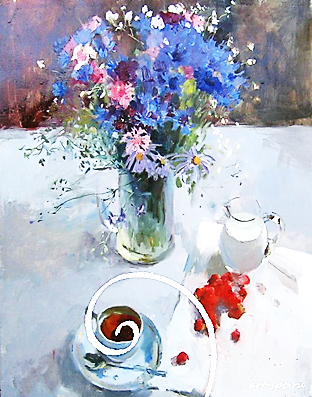 Рис.1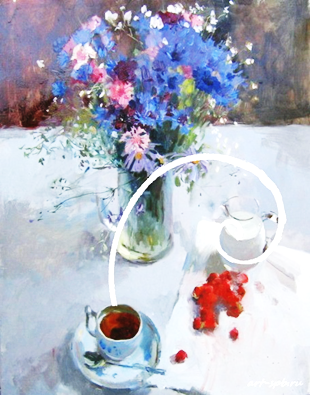 Рис. 2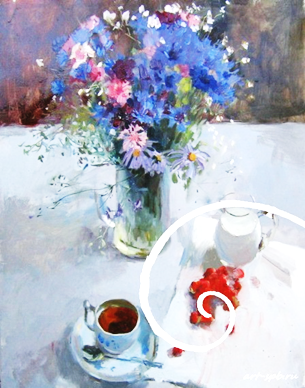 Рис. 3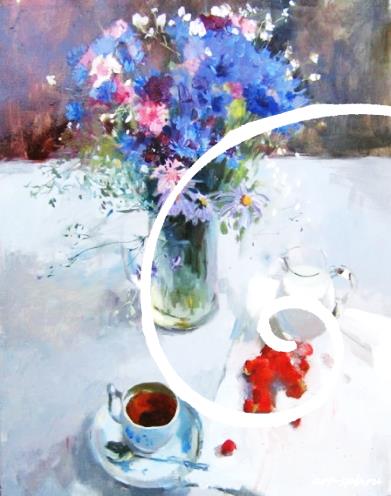 Рис. 4Тестовые упражненияКонтрольная группа(n=12)Контрольная группа(n=12)РРЭкспериментальная группа (n=12)Экспериментальная группа (n=12)РРТестовые упражнениядо экспери-ментапосле экспери-ментаРРдо экспери-ментапосле экспери-ментаРРЧелночный бег 3х10м (сек)8,8±0,58,6±1,1>>0,059,1±0,88,2±1,1<<0,05Прыжок в длину с места (см)167±10,2174±11,4<<0,05165,6± 10,8194±10,12<<0,05Прыжок вверх с места (см)29,8±1,130,0±0,9>>0,0528,8±0,133,8±0,4<<0,05Бег 20м (сек)4,02±0,033,9±0,4>>0,053,9±1,53,6±1,1<<0,05Прыжки со скакалкой 1 мин (раз)112±15,3125,8±14,7>0,05105,3±0,8145,9±1,3<<0,05ГруппыКомпоненты соревновательной борьбы (Х±m)Компоненты соревновательной борьбы (Х±m)Компоненты соревновательной борьбы (Х±m)Компоненты соревновательной борьбы (Х±m)Компоненты соревновательной борьбы (Х±m)ГруппыПодачаАтакаБлокОшибки соперникаОшибки соперникаГруппыПодачаАтакаБлокПри подачеПрочиеЭГ(n=12)1,48 ± 0,5111,72 ± 2,153,15 ± 0,974,49 ± 0,781,56 ± 1,45КГ(n=12)1,35± 0, 679,24 ± 1,962,63 ± 0,744,68 ± 0, 627,10 ± 1,23ДостоверностьразличийР> 0,05P < 0,05P > 0,05P > 0,05P < 0,05